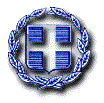 ΕΛΛΗΝΙΚΗ ΔΗΜΟΚΡΑΤΙΑ1η Υ.ΠΕ. ΑΤΤΙΚΗΣΓΕΝΙΚΟ ΝΟΣΟΚΟΜΕΙΟ ΑΘΗΝΩΝ«ΙΠΠΟΚΡΑΤΕΙΟ»				Διεύθυνση: Βασ. Σοφίας 114					Αθήνα, 06/12/2013Τ.Κ. Πόλη: 115 27 Αθήνα					Αρ. Πρωτ. 20101Πληροφορίες: Δ. ΠαρασκευοπούλουΤηλέφωνο: 213-2088715Fax: 213-2088530e-mail: prom@hippocratio.gr 		               ΠΡΟΣΚΛΗΣΗ ΕΚΔΗΛΩΣΗΣ ΕΝΔΙΑΦΕΡΟΝΤΟΣΣΥΜΜΕΤΟΧΗΣ ΣΕ ΑΝΟΙΚΤΗ ΔΙΑΓΩΝΙΣΤΙΚΗ ΔΙΑΔΙΚΑΣΙΑ ΔΙΑΠΡΑΓΜΑΤΕΥΣΗΣ, ΜΕ ΔΗΜΟΣΙΕΥΣΗ, ΓΙΑ ΤΗΝ ΑΝΑΔΕΙΞΗ ΑΝΑΔΟΧΟΥ ΕΤΑΙΡΕΙΑΣ ΠΑΡΟΧΗΣ ΥΠΗΡΕΣΙΩΝ ΚΑΘΑΡΙΟΤΗΤΑΣ ΤΩΝ ΧΩΡΩΝ ΚΑΙ ΤΩΝ ΚΤΙΡΙΑΚΩΝ ΕΓΚΑΤΑΣΤΑΣΕΩΝ ΤΟΥ ΝΟΣΟΚΟΜΕΙΟΥ ΓΙΑ ΧΡΟΝΙΚΟ ΔΙΑΣΤΗΜΑ ΔΥΟ (2) ΜΗΝΩΝ ΚΑΙ ΠΑΝΤΩΣ ΜΕΧΡΙ ΤΗΝ ΟΛΟΚΛΗΡΩΣΗ ΤΟΥ ΕΝΙΑΙΟΥ ΔΙΑΓΩΝΙΣΜΟΥ, ΣΤΑ ΠΛΑΙΣΙΑ ΤΟΥ ΠΠΥΥ 2011, ΜΕ ΦΟΡΕΑ ΔΙΕΝΕΡΓΕΙΑΣ ΤΟ ΝΟΣΟΚΟΜΕΙΟ «ΕΛΕΝΑ ΒΕΝΙΖΕΛΟΥ», ΣΥΝΟΛΙΚΗΣ ΠΡΟΫΠΟΛΟΓΙΣΘΕΙΣΑΣ ΔΑΠΑΝΗΣ 200.000,00€ ΣΥΜΠ/ΝΟΥ ΦΠΑ, ΜΕ ΚΡΙΤΗΡΙΟ ΚΑΤΑΚΥΡΩΣΗΣ ΤΗ ΧΑΜΗΛΟΤΕΡΗ ΤΙΜΗ (Φ206/2013)ΑΝΤΙΚΕΙΜΕΝΟ ΔΙΑΔΙΚΑΣΙΑΣ ΔΙΑΠΡΑΓΜΑΤΕΥΣΗΣ-ΣΥΝΟΠΤΙΚΑ ΣΤΟΙΧΕΙΑΤΡΟΠΟΣ ΛΗΨΗΣ ΤΩΝ ΕΓΓΡΑΦΩΝ ΤΟΥ ΔΙΑΓΩΝΙΣΜΟΥ:To πλήρες κείμενο της διακήρυξης είναι αναρτημένο σε ηλεκτρονική μορφή στην ιστοσελίδα της αναθέτουσας αρχής:     http://www.hippocratio.grΗ προθεσμία για την υποβολή των προσφορών λήγει στις 16-12-2013 ημέρα ΔΕΥΤΕΡΑ και ώρα 10:00π.μ.	Έχοντας υπόψη:1.Τις κείμενες περί προμηθειών και παροχής υπηρεσιών διάταξης του Δημόσιου Τομέα, όπως αυτές βρίσκονται εν ισχύει σήμερα και μάλιστα μετά την δημοσίευση του Ν.4146/2013 (ΦΕΚ 90A/18-04-2013).				          2.Το άρθρο 61 του προσφάτως εκδοθέντος ανωτέρω Ν.4146/2013 με θέμα “Τροποποίηση διατάξεων του Ν.4013/2011” και ειδικότερα το τελευταίο εδάφιο αυτού όπου αναφέρεται ρητά ότι: “Οι αποφάσεις των αναθετουσών Αρχών που αφορούν προσφυγή στην διαδικασία της διαπραγμάτευσης για την ανάθεση των δημοσίων συμβάσεων, σύμφωνα με τις διατάξεις ……………………………. και των άρθρων 24 και 25 των Π.Δ  60/2007 οι οποίες, από την έναρξη ισχύος του Ν.4013/2011 και μέχρι την 31.12.2012 εκδόθηκαν χωρίς να έχουν υποβληθεί ή πρίν να υποβληθούν στην Ενιαία Ανεξάρτητη Αρχή Δημοσίων Συμβάσεων για παροχή σύμφωνης γνώμης, σύμφωνα με την παρ. 2γ(δδ) του άρθρου 2 του Ν.4013/2011δεν πάσχουν εξ’ αυτού του λογου και παράγουν όλα τα έννομα αποτελέσματα τους.”		3.Την υπ’ αριθμ. 6/28-2-2012 Πράξη του Υπουργικού Συμβουλίου (ΦΕΚ 38/Α/28-2-2012)και ειδικότερα το άρθρο 1 αυτής καθώς και την υπ’ αριθμ. 4601/304/12-3-2012 Ερμηνευτική Εγκύκλιο αυτής του Υπουργείου Εργασίας και Κοινωνικής Ασφάλισης σύμφωνα με τις οποίες  ρυθμίζεται κάθε αναγκαίο ζήτημα που αφορά τη “Διασφάλιση της ταχείας προσαρμογής της αγοράς εργασίας και ενίσχυση των θεσμών της αγοράς εργασίας” και συγκεκριμένα μεταξύ άλλων νομοθετείται ότι : “από 14-2-2012 και μέχρι την ολοκλήρωση του προγράμματος δημοσιονομικής προσαρμογής, τα κατώτατα διαμορφωμένα όρια μισθών και ημερομισθίων της από 15-7-2010 ισχύουσας Εθνικής Γενικής Συλλογικής Σύμβασης Εργασίας, όπως αυτά προβλέπονταν και ισχύουν κατά την 1-1-2012, μειώνονται κατά 22% για τα άτομα άνω των 25 ετών και κατά 32% για τα άτομα κάτω των 25 ετών.”4. Τις διατάξεις του άρθρου 68 του Ν.3863/2010 για την σύναψη σύμβασης παροχής υπηρεσιών καθαριότητας κλπ , όπου προβλέπεται ότι οι οικονομικές προσφορές των υποψηφίων αναδόχων θα πρέπει να έχουν υπολογιστεί βάσει όσων προβλέπουν οι οικείες συλλογικές συμβάσεις εργασίας και θα πρέπει να περιέχουν ανάλυση του κόστους εργασίας (πάσης φύσης νόμιμες και ασφαλιστικές εισφορές), καθώς και ότι κάθε οικονομική προσφορά που είναι χαμηλότερη από τα κατώτερα όρια που θέτει η Εθνική Γενική Συλλογική Σύμβαση Εργασίας, όπου έχουν ήδη διαμορφωθεί βάσει της υπ’αριθμ. 6/28-2-2012 Πράξης του Υπουργικού Συμβουλίου και εξειδικεύθηκαν σύμφωνα με την υπ’αριθμ 4601/304 Ερμηνευτική Εγκύκλιο της 12-3-2012 του Υπουργείου Εργασίας και Κοινωνικής Ασφάλισης, θα απορρίπτονται ως απαράδεκτες.		5. Το υπ’ αριθ. πρωτ. 13000/15-05-2013 έγγραφο της 1ης Υ.ΠΕ. Αττικής, σύμφωνα με το οποίο η ημερομηνία προκήρυξης του Ενιαίου Διαγωνισμού με φορέα εκτέλεσης το νοσοκομείο ‘’ΕΛΕΝΑ ΒΕΝΙΖΕΛΟΥ’’ στα πλαίσια εφαρμογής του ΠΠΥΥ έτους 2011 ορίστηκε η 24-5-2013 και ως ημερομηνία διενέργειας του η 16-7-2013.				6.Την κατεπείγουσα ανάγκη ανάθεσης και σύναψης σύμβασης παροχής υπηρεσιών καθαριότητας των χώρων και εγκαταστάσεων του Νοσοκομείου για τους επόμενους μήνες και πάντως μέχρι την ολοκλήρωση του ανωτέρου Ενιαίου Διαγωνισμού που θα διενεργηθεί με φορέα εκτέλεσης το Νοσοκομείο ‘’ΕΛΕΝΑ ΒΕΝΙΖΕΛΟΥ’’.7. Την υπ’ αριθ. 44/27-11-2013 (Θέμα 8ο) Απόφαση Διοικητικού Συμβουλίου του Νοσοκομείου, με την οποία εγκρίνεται η διενέργεια διαγωνιστικής διαδικασίας διαπραγμάτευσης, με δημοσίευση προκήρυξης, για την κάλυψη των αναγκών του Νοσοκομείου σε Υπηρεσίες Καθαριότητας για χρονικό διάστημα δύο (2) μηνών, και πάντως μέχρι την ολοκλήρωση του Ενιαίου Διαγωνισμού, προϋπολογισθείσας δαπάνης 200.000,00€ συμπεριλαμβανομένου ΦΠΑ (ή 100.000,00€ μηνιαίως συμπ/νου ΦΠΑ).ΠΡΟΚΗΡΥΣΣΟΥΜΕ1. Διαγωνιστική Διαδικασία Διαπραγμάτευσης, με δημοσίευση προκήρυξης, με κατάθεση γραπτών και σφραγισμένων προσφορών και κριτήριο κατακύρωσης τη χαμηλότερη τιμή, για την Ανάδειξη αναδόχου παροχής Υπηρεσιών Καθαριότητας των χώρων και των κτιριακών εγκαταστάσεων του Νοσοκομείου για δύο (2) μήνες και πάντως μέχρι την ολοκλήρωση του Ενιαίου Διαγωνισμού με φορέα εκτέλεσης το Νοσοκομείο «ΕΛΕΝΑ ΒΕΝΙΖΕΛΟΥ», συνολικής προϋπολογισθείσας δαπάνης 200.000,00€ συμπεριλαμβανομένου ΦΠΑ, με αρ. Φ206/2013.2. ΤΟΠΟΣ – ΧΡΟΝΟΣ ΑΠΟΣΦΡΑΓΙΣΗΣ ΠΡΟΣΦΟΡΩΝ Οι προσφορές κατατίθενται μέχρι την 16/12/2013 ημέρα ΔΕΥΤΕΡΑ και ώρα 10:00, στο ΓΕΝΙΚΟ ΠΡΩΤΟΚΟΛΛΟ του Νοσοκομείου, όπου πρωτοκολλούνται.Προσφορές που κατατίθενται στην Υπηρεσία μετά την παραπάνω ημερομηνία και ώρα, είναι εκπρόθεσμες και θα επιστρέφονται χωρίς να αποσφραγιστούν. Οι προσφορές θα κατατεθούν σε δύο αντίτυπα (τεχνικές και οικονομικές) σε ξεχωριστό φάκελο, στην ελληνική γλώσσα μέσα σε κλειστό σφραγισμένο φάκελο ξεχωριστά για το κάθε τμήμα.Ο φάκελος θα φέρει τα πλήρη στοιχεία του αποστολέα.Μέσα στον κυρίως φάκελο τοποθετούνται τα παρακάτω:Καλά σφραγισμένος υποφάκελος με την ένδειξη ΤΕΧΝΙΚΗ ΠΡΟΣΦΟΡΑ στον οποίο τοποθετείται η τεχνική προσφορά με τα προσπέκτους και αντίγραφο αυτής.Επισημαίνεται ότι ο προσφέρων θα δηλώνει αναλυτικά τη συμμόρφωση ή απόκλιση των προσφερόμενων υπηρεσιών σε σχέση με τις αντίστοιχες προδιαγραφές της Διακήρυξης. Οι υποψήφιοι υποχρεούνται να προσκομίσουν όλα τα ζητούμενα στοιχεία, σύμφωνα με τις κατά περίπτωση οδηγίες. Παραπομπές σε σχετικά τεχνικά έντυπα ή εκδόσεις κατασκευαστικών οίκων επιτρέπονται μόνο εφόσον προσαρτώνται στην προσφορά και δίνεται ο συγκεκριμένος αριθμός παραγράφου και σελίδας.Αντιπροσφορές δεν γίνονται δεκτές και απορρίπτονται ως απαράδεκτες. Καλά σφραγισμένος υποφάκελος με τα ανωτέρω στοιχεία και την ένδειξη ΟΙΚΟΝΟΜΙΚΗ ΠΡΟΣΦΟΡΑ στον οποίο τοποθετείται η οικονομική προσφορά και αντίγραφο αυτής.Οι τιμές των προσφορών για τις προσφερόμενες υπηρεσίες θα εκφράζονται σε Ευρώ. Στις τιμές θα περιλαμβάνονται οι τυχόν υπέρ τρίτων κρατήσεις, ως και κάθε άλλη νόμιμη επιβάρυνση που προβλέπεται από τις ισχύουσες διατάξεις, εκτός από τον ΦΠΑ. Από την οικονομική προσφορά πρέπει να προκύπτει σαφώς η τιμή μονάδας για κάθε τύπο προσφερόμενης υπηρεσίας. Υπηρεσία που αξιολογήθηκε κατά την Τεχνική Προσφορά και δεν αναφέρεται στην Οικονομική Προσφορά ή αναφέρεται χωρίς τιμή, θεωρείται ότι προσφέρεται με μηδενική αξία. Προσφορές στις οποίες δεν προκύπτει με σαφήνεια η προσφερόμενη τιμή, ή που θέτουν όρο αναπροσαρμογής της τιμής, απορρίπτονται ως απαράδεκτες.Η ΑΠΟΣΦΡΑΓΙΣΗ των προσφορών θα γίνει Δημόσια και ενιαία (τεχνική και οικονομική προσφορά) στον ίδιο χώρο.Κατά τη διενέργεια του διαγωνισμού δικαιούνται να παρίστανται οι προσφέροντες στο διαγωνισμό ή οι νόμιμοι εκπρόσωποι αυτών, που απαραίτητα θα πρέπει να έχουν νόμιμο παραστατικό εκπροσώπησης.3. Οι τιμές είναι δεσμευτικές καθ’ όλη την διάρκεια της κύριας σύμβασης, και της τυχόν, ως άνω, μονομερούς παράτασής της.4. Ισχύς προσφοράς 30 ημερολογιακές ημέρες προσμετρούμενες από την επόμενη της διενέργειας του διαγωνισμού. Προσφορά που ορίζει χρόνο ισχύος μικρότερο του προβλεπόμενου από τη διακήρυξη, απορρίπτεται ως απαράδεκτη.5. Ο διαγωνισμός θα διενεργηθεί σύμφωνα με τις διατάξεις του Ν. 2286/95 και Π.Δ. 118/07 και Π.Δ. 60/2007 περί προμηθειών. 6. Η πληρωμή του προμηθευτή θα γίνεται ύστερα από την προσκόμιση του τιμολογίου και τωναπαραίτητων δικαιολογητικών σε εύλογο χρονικό διάστημα ύστερα από την θεώρηση του σχετικού χρηματικού εντάλματος από το Ελεγκτικό Συνέδριο.Ο προμηθευτής βαρύνεται με τις νόμιμες κρατήσεις ως εξής:ΜΤΠΥ 3% επί της συνολικής καθαρής αξίαςΟΓΑ ΧΑΡΤ/ΜΟΥ 20% επί κρατ. ΜΤΠΥΧΑΡΤ/ΜΟ 2% επί ΜΤΠΥΥΠΕΡ ΨΥΧ.ΥΓΕΙΑΣ 2% (Άρθρο 3 Ν. 3580/07)ΥΠΕΡ ΕΝΙΑΙΑΣ ΑΝΕΞΑΡΤΗΤΗΣ ΑΡΧΗΣ ΔΗΜΟΣΙΩΝ ΣΥΜΒΑΣΕΩΝ 0,10% (Άρθρο 4 Ν. 4013/11)ΦΟΡΟΣ ΠΡΟΜΗΘΕΥΤΩΝ 8% επί του πληρ. ποσού7. Η διάρκεια της σύμβασης θα ορισθεί για δύο (2) μήνες, και πάντως έως την ανάδειξη νέου αναδόχου από τον ενιαίο διαγωνισμό με το ΠΠΥΥ2011, που διενεργείται με φορέα διενέργειας το Ν. «ΕΛΕΝΑ ΒΕΝΙΖΕΛΟΥ». Η ισχύς της σύμβασης θα διακοπεί αυτόματα στην περίπτωση που προκύψει νέος ανάδοχος από τον Ενιαίο Διαγωνισμό με το ΠΠΥΥ2011.8. Η τιμή της σύμβασης που θα προκύψει από την εν λόγω διαδικασία διαπραγμάτευσης βάσει του αποτελέσματος αυτής, δεν δύναται να υπερβαίνει την αντίστοιχη ανώτατη τιμή του Παρατηρητηρίου Τιμών της ΕΠΥ, σύμφωνα με τις ισχύουσες σχετικές περί τούτου διατάξεις.							Ο ΔΙΟΙΚΗΤΗΣ ΤΟΥ ΓΝΑ ΙΠΠΟΚΡΑΤΕΙΟ							      ΚΩΝΣΤΑΝΤΙΝΟΣ ΜΠΑΝΗΣΥΠΗΡΕΣΙΕΣ ΚΑΘΑΡΙΟΤΗΤΑΣ ΤΟΥ ΝΟΣΟΚΟΜΕΙΟΥΓΕΝΙΚΟΙ ΟΡΟΙΑΡΘΡΟ 1: ΕΙΔΟΣΔιαδικασία Διαπραγμάτευσης για την Ανάδειξη αναδόχου που θα αναλάβει το έργο καθαρισμός των χώρων του Νοσοκομείου με σφραγισμένες προσφορές και με κριτήριο κατακύρωσης τη χαμηλότερη τιμή, σύμφωνα με τις Τεχνικές προδιαγραφές του ΠΑΡΑΡΤΗΜΑΤΟΣ Γ′ της παρούσας. Κατωτέρω για τους σκοπούς της παρούσας Διακήρυξης εφαρμόζονται οι εξής ορισμοί :  Ανάδοχος / Πάροχος υπηρεσιών : Ο διαγωνιζόμενος στον οποίο κατακυρώθηκε ο διαγωνισμός και θα κληθεί να υπογράψει τη σύμβαση και να παρέχει τις υπηρεσίες καθαριότητας.Σύμβαση : Το συμφωνητικό που θα υπογραφεί μεταξύ των συμβαλλομένων μερών για τις προκηρυσσόμενες υπηρεσίες καθαριότητας.Επίσημη γλώσσα της σύμβασης είναι η ελληνική. ΑΡΘΡΟ 2: ΠΡΟΫΠΟΛΟΓΙΣΜΟΣO συνολικός προϋπολογισμός ανέρχεται στο ποσό των Διακοσίων Ευρώ  (200.000,00€) συμπεριλαμβανομένου του αναλογούντος ΦΠΑ.ΑΡΘΡΟ 3: ΑΝΤΙΚΕΙΜΕΝΟ ΣΥΜΒΑΣΗΣΟ καθαρισμός των χώρων του Νοσοκομείου σύμφωνα με τα αναφερόμενα στις Τεχνικές Προδιαγραφές του Παραρτήματος Γ′ της παρούσας διακήρυξης. ΑΡΘΡΟ 4: ΣΥΜΒΑΣΗ ΚΑΙ ΔΙΑΡΚΕΙΑ ΣΥΜΒΑΣΗΣΜεταξύ του Γενικού Νοσοκομείου Αθηνών «ΙΠΠΟΚΡΑΤΕΙΟ»,  και του αναδόχου θα υπογραφεί σύμβαση. Η σύμβαση αυτή θα έχει διάρκεια δύο (2) μηνών και πάντως μέχρι την ολοκλήρωση του Ενιαίου Διαγωνισμού με φορέα εκτέλεσης το Νοσοκομείο «ΕΛΕΝΑ ΒΕΝΙΖΕΛΟΥ», στα πλαίσια του ΠΠΥΥ’ 2011. Σε περίπτωση διενέργειας και υπογραφής σύμβασης σχετικού διαγωνισμού σε περιφερειακό επίπεδο, η σύμβαση παύει να ισχύει αζημίως για το Νοσοκομείο.Σε περίπτωση που το Υπουργείο Υγείας Πρόνοιας και Κοινωνικής Αλληλεγγύης ή Περιβάλλοντος Ενέργειας και Κλιματικής Αλλαγής ή Υ.Πε. ή άλλος φορέας χορηγήσει είδη/παρέχει τη σχετική Υπηρεσία στο Ίδρυμα με οποιοδήποτε τρόπο (δωρεά, σύμβαση, κ.λ.π.) που καλύπτει στο σύνολο ή κατά ένα μέρος τις ανάγκες του, μονομερώς το Νοσοκομείο και χωρίς δικαίωμα για αποζημίωση από μέρους του αναδόχου μπορεί να μειώσει τις συμβατικές ποσότητες μέχρι και του συνόλου αυτών.  Τα παραρτήματα αποτελούν αναπόσπαστο τμήμα της Διακήρυξης και της οικείας Σύμβασης. ΑΡΘΡΟ 5: ΠΡΟΘΕΣΜΙΕΣ – ΠΛΗΡΟΦΟΡΙΕΣΗ διακήρυξη θα αναρτηθεί στο πρόγραμμα Διαύγεια και θα είναι διαθέσιμη στην ιστοσελίδα του νοσοκομείου www.hippocratio.gr στον σύνδεσμο Γρ. Προμηθειών Διαγωνισμοί Διαπραγματεύσεις. Δεν απαιτείται η αγορά του Τεύχους διακηρύξεων από το Νοσοκομείο.Διευκρινίσεις και συμπληρωματικές πληροφορίες δίδονται από το Τμήμα Προμηθειών του Νοσοκομείου εγγράφως μετά από σχετικό γραπτό αίτημα των ενδιαφερομένων. Μετά την κατάθεση και την αποσφράγιση των προσφορών, διευκρινίσεις, τροποποιήσεις ή αποκρούσεις όρων της διακήρυξης ή των προσφορών δεν γίνονται δεκτές και απορρίπτονται ως απαράδεκτες. ΑΡΘΡΟ 6: ΗΜΕΡΟΜΗΝΙΑ & ΤΟΠΟΣ ΔΙΕΝΕΡΓΕΙΑΣ ΤΟΥ ΔΙΑΓΩΝΙΣΜΟΥΟ διαγωνισμός θα διενεργηθεί την 16/12/2013, ημέρα  ΔΕΥΤΕΡΑ και ώρα 10.00 π.μ. στο Τμήμα Προμηθειών του Νοσοκομείου  ενώπιον της αρμόδιας Επιτροπής Διαγωνισμού & Αξιολόγησης των προσφορών που θα συσταθεί ειδικά για τον σκοπό αυτό.ΑΡΘΡΟ 7:  ΠΡΟΣΒΑΣΗ ΥΠΟΨΗΦΙΩΝ ΣΕ ΥΠΟΒΛΗΘΕΙΣΕΣ ΠΡΟΣΦΟΡΕΣΟι υποψήφιοι, που υπέβαλαν προσφορά παρευρίσκονται στη διαδικασία αποσφράγισης των προσφορών, λαμβάνουν γνώση των υπολοίπων προσφορών των υποψηφίων που υποβλήθηκαν. Συγκεκριμένα έχουν δικαίωμα να λάβουν γνώση του περιεχομένου των φακέλων δικαιολογητικών (άρθρου 6, παρ 1, ΠΔ 118/2007)  και της τεχνικής προσφοράς.ΑΡΘΡΟ 8: ΝΟΜΙΚΟ ΠΛΑΙΣΙΟΟ διαγωνισμός διέπεται κύρια από:1. Τον Ν. 2286/95 (ΦΕΚ 19/Α/95) ‘’ Προμήθειες του δημόσιου τομέα και ρυθμίσεις συναφών θεμάτων’’.2. Το Π.Δ 60/2007 (ΦΕΚ 64/Α΄/16-03-2007) «περί συντονισμού των διαδικασιών σύναψης δημοσίων συμβάσεων έργων, προμηθειών και υπηρεσιών»3. Το Π.Δ 118 (ΦΕΚ 150/Α΄/2007 ) ΄΄Κανονισμός Προμηθειών Δημοσίου (Κ.Π.Δ)4. Τον Ν.2328/95 (ΦΕΚ 159/Α/95) όπως τροποποιήθηκε με το Ν.2372/1996 (ΦΕΚ 29/Α/96) άρθρο 11 και το Ν. 2414/96(ΦΕΚ 135/Α/96) άρθρο 14 σε συνδυασμό με το Π.Δ.82/96 (ΦΕΚ 66/Α/96) «Περί ονομαστικοποίησης των μετοχών Α.Ε. που μετέχουν στις διαδικασίες ανάληψης προμηθειών του Δημοσίου»,όπως αυτός τροποποιημένος ισχύει σήμερα μετά την έναρξη εφαρμογής των Ν.3310/2005 & 3414/2005 .5.  Τον Ν.2362/95 (ΦΕΚ 247/Α/95)  ‘’περί προκαταβολών Δημοσίου’’, άρθρα 82,83,84.6. Το άρθρο 24 του Ν.2198/94 (ΦΕΚ 43/Α/22-3-94) σχετικό με την παρακράτηση φόρου εισοδήματος στο εισόδημα από Εμπορικές Επιχειρήσεις.7. Τον  Ν.2303/95 άρθρο 19 παρ. 1 (ΦΕΚ 80/Α/5-5-95).8. Τον Ν. 3886/2010 «Δικαστική προστασία κατά τη σύναψη δημόσιων συμβάσεων».9. Το  άρθρο 8 του Ν. 2741/99 (ΦΕΚ 199/ τ.Α΄/28-9-99) ‘’Ενιαίος Φορέας Ελέγχου Τροφίμων κλπ΄’ όπως τροποποιήθηκε με την παράγραφο 27 του άρθρου 12 του Ν. 3310/05 (ΦΕΚ 30/Α΄/05) (προληπτικός έλεγχος νομιμότητας από το Ελεγκτικό Συνέδριο επί των συμβάσεων  προμηθειών, παροχής υπηρεσιών και εκτέλεσης έργων  πριν την σύναψη τους, η δαπάνη των οποίων υπερβαίνει το ποσό του 1.000.000,00 €).10. Το Π.Δ 57/2000 (ΦΕΚ 45/Α/02-03-2005 ΄΄Προσαρμογής της Ελληνικής Νομοθεσίας προς το κοινοτικό δίκαιο της οδηγίας 93/38/ΕΟΚ11. Τον Ν.2889/2001 (ΦΕΚ 37/Α/2001 «περί βελτίωσης και εκσυγχρονισμού του Ε.Σ.Υ.».12. Τον Ν.2955/2001 (ΦΕΚ 256/Α/2001) «Προμήθεια Νοσοκομείων και λοιπών Μονάδων Υγείας των Πε. Σ.Υ. κλπ».13. Το Π.Δ 166/2003 (ΦΕΚ 138/Α΄/03) ‘’Προσαρμογή της Ελληνικής Νομοθεσίας στην οδηγία 2000/35 της 29-06-2000 για την καταπολέμηση των καθυστερήσεων πληρωμών στις εμπορικές συναλλαγές’’.  14. Τον Ν.3329/2005 (ΦΕΚ 81/Α/05)  ‘’Περιφερειακή συγκρότηση ΕΣΥ κλπ’’15. Το Ν.3310/05 (ΦΕΚ 30/Α΄/14-02-2005 ) ΄΄Μέτρα για τη διασφάλιση της διαφάνειας και την αποτροπή καταστρατηγήσεων κατά την διαδικασία σύναψης δημοσίων συμβάσεων’’,όπως τροποποιήθηκε με τις διατάξεις του Ν.3414/05 (ΦΕΚ 279/Α΄/10-11-2005) «Τροποποίηση του Ν. 3310/05, ΄΄Μέτρα για τη διασφάλιση της διαφάνειας και την αποτροπή καταστρατηγήσεων κατά τη διαδικασία σύναψης δημοσίων συμβάσεων΄΄ 16. Τον Ν.3527/07 (ΦΕΚ /Α΄/09-02-2007) ΄΄Κύρωση συμβάσεων ...............και        λοιπές διατάξεις΄΄   17.Τον Ν.3580/07(ΦΕΚ /134 Α /18-06-2007)  Περί Προμηθειών των Νοσοκομείων.18. Τον Ν. 4146/2013 (ΦΕΚ 90/Α/18-04-2013).ΑΡΘΡΟ 9: ΔΙΚΑΙΩΜΑ ΣΥΜΜΕΤΟΧΗΣΔΙΚΑΙΩΜΑ ΣΥΜΜΕΤΟΧΗΣ στο διαγωνισμό έχουν Έλληνες πολίτες, Αλλοδαποί πολίτες, Νομικά πρόσωπα ημεδαπά ή αλλοδαπά, Συνεταιρισμοί και Ενώσεις προμηθευτών που υποβάλλουν κοινή προσφορά  και πληρούν τους όρους της Διακήρυξης.ΑΡΘΡΟ 10: ΕΚΠΡΟΣΩΠΗΣΗΕφόσον οι υποψήφιοι συμμετέχουν στον διαγωνισμό με αντιπρόσωπό τους, υποβάλλουν μαζί με την προσφορά τους παραστατικό εκπροσώπησης.ΑΡΘΡΟ 11: ΤΡΟΠΟΣ ΣΥΝΤΑΞΗΣ ΠΡΟΣΦΟΡΩΝΜε ποινή να μη γίνουν αποδεκτές οι προσφορές πρέπει:(1) Να είναι δακτυλογραφημένες και να έχουν συνταχθεί στην Ελληνική γλώσσα, με εξαίρεση τεχνικούς όρους και τα συνημμένα στην προσφορά έντυπα, σχέδια και λοιπά τεχνικά στοιχεία καθώς και διεθνείς πιστοποιήσεις προτύπων (πχ ISO, ΕΛΟΤ κλπ) που μπορούν να είναι στην Αγγλική γλώσσα.(2) Να έχουν συνταχθεί υποχρεωτικά με τον τρόπο, την τάξη, την αρίθμηση και τα χαρακτηριστικά που καθορίζονται στην παρούσα διακήρυξη και να φέρουν την μονογραφή του υποψηφίου σε κάθε σελίδα της προσφοράς. Ειδικότερα κάθε τεχνική προσφορά πρέπει να περιέχει πίνακα περιεχομένων, ο οποίος θα αντιστοιχίζει κάθε κεφάλαιο ή τμήμα της, σε συγκεκριμένες σελίδες της προσφοράς, ενώ παράλληλα θα παραπέμπει στην συγκεκριμένη παράγραφο – απαίτηση της διακήρυξης που σχετίζεται με αυτό.Η Επιτροπή Διαγωνισμού & Αξιολόγησης των προσφορών έχει την ευθύνη φύλαξης των προσφορών σε κατάλληλο χώρο εντός του Νοσοκομείου. Στο φάκελο κάθε προσφοράς πρέπει να αναγράφονται ευκρινώς:Α)	Η λέξη «ΠΡΟΣΦΟΡΑ», με κεφαλαία γράμματαΒ)	Τα στοιχεία του διαγωνιζόμενου (επωνυμία, δ/νση, τηλ, φαξ, e-mail) Γ)	Ο αριθμός της παρούσας διακήρυξηςΔ)	Η ημερομηνία διενέργειας του διαγωνισμούΕ)	Τα στοιχεία του Νοσοκομείου στο χώρο του οποίου διενεργείται ο διαγωνισμόςΣΤ)	Το αντικείμενο των δημοπρατούμενων εργασιώνΟι προσφορές δεν πρέπει να έχουν ξέσματα, σβησίματα, προσθήκες, διορθώσεις. Εάν υπάρχει στην προσφορά οποιαδήποτε προσθήκη ή διόρθωση, αυτή πρέπει να είναι καθαρογραμμένη και μονογραμμένη από τον προσφέροντα, και τίθεται στην κρίση της Επιτροπής Διαγωνισμού & Αξιολόγησης των προσφορών. Η προσφορά απορρίπτεται όταν υπάρχουν σ’ αυτή διορθώσεις που την καθιστούν ασαφή, κατά την κρίση της Επιτροπής Διαγωνισμού & Αξιολόγησης των προσφορών. Στο διαγωνισμό δεν γίνονται δεκτές αντιπροσφορές. Σε περίπτωση υποβολής τους απορρίπτονται ως απαράδεκτες. Τροποποίηση της προσφοράς ή πρόταση που κατά την κρίση της αρμόδιας Επιτροπής Διαγωνισμού & Αξιολόγησης των προσφορών εξομοιώνεται με αντιπροσφορά, είναι απαράδεκτη και δε λαμβάνεται υπόψη.Ο κάθε υποψήφιος με μόνη τη συμμετοχή του στο διαγωνισμό θεωρείται ότι αποδέχεται πλήρως και ανεπιφυλάκτως όλους τους όρους της διακήρυξης, γενικούς και ειδικούς. ΑΡΘΡΟ 12: ΦΑΚΕΛΟΣ ΠΡΟΣΦΟΡΩΝ1. Εντός του παραπάνω κυρίως φακέλου  της προσφοράς τοποθετούνται τα παρακάτω :Α. Φάκελος Τεχνικής Προσφοράς με την ένδειξη “ΤΕΧΝΙΚΗ ΠΡΟΣΦΟΡΑ” ο οποίος θα περιέχει: Ένα (1) Πρωτότυπο, ένα (1) Αντίγραφο. Η Τεχνική Προσφορά θα πρέπει να έχει τη μορφή που αναλύεται στο Παράρτημα Α΄. Σε περίπτωση που τα τεχνικά στοιχεία της προσφοράς δεν είναι δυνατόν, λόγω μεγάλου όγκου, να τοποθετηθούν στον κυρίως φάκελο, τότε αυτά συσκευάζονται χωριστά και ακολουθούν τον κυρίως φάκελο με την ένδειξη «Παράρτημα Τεχνικής Προσφοράς» και τις λοιπές ενδείξεις του κυρίως φακέλου. Δικαιολογητικά που αφορούν τα προσφερόμενα είδη (πιστοποιητικά ISO, CE Mark κ.λ.π.), τοποθετούνται στο φάκελο Τεχνικής Προσφοράς.Β. Φάκελος Οικονομικής Προσφοράς με την ένδειξη “ΟΙΚΟΝΟΜΙΚΗ ΠΡΟΣΦΟΡΑ” ο οποίος θα περιέχει:Ένα (1) Πρωτότυπο και  ένα (1) Αντίγραφο. Η Οικονομική Προσφορά θα πρέπει να έχει τη μορφή που αναλύεται στο ΠΑΡΑΡΤΗΜΑ Α’, περιλαμβάνει δε, επί ποινή απορρίψεως, όλα τα υποβληθέντα οικονομικά στοιχεία.Οι παραπάνω φάκελοι (Α και Β) θα είναι εντός του κυρίως φακέλου και θα είναι σφραγισμένοι καλά. Και οι δύο επιμέρους φάκελοι πέρα των ανωτέρω ενδείξεων θα πρέπει να φέρουν και τις ενδείξεις του κυρίως φακέλου που προαναφέρθηκαν.Δε θα ληφθούν υπόψη προσφορές που υποβλήθηκαν μετά από την καθορισμένη ημερομηνία και ώρα είτε ταχυδρομήθηκαν έγκαιρα, αλλά δεν έφτασαν στην Επιτροπή έγκαιρα.Προσφορές, που υποβάλλονται μετά την ημερομηνία και ώρα λήξης υποβολής προσφορών που ορίζονται στην παρούσα διακήρυξη θεωρούνται ως εκπρόθεσμες και δεν λαμβάνονται υπόψη. Αντιπροσφορά ή τροποποίηση της προσφοράς ή πρόταση που κατά την κρίση της αρμόδιας Επιτροπής εξομοιώνεται με αντιπροσφορά είναι απαράδεκτη και δεν λαμβάνεται υπόψη. Κατά την αποσφράγιση των προσφορών, το αρμόδιο όργανο αξιολόγησης, δεν είναι υποχρεωμένο να ελέγχει την συμμόρφωση των διαγωνιζομένων ή των προσφορών τους ως προς τους όρους της διακήρυξης. Οι συμμετέχοντες δεν μπορούν να υποβάλουν προσφορά για μέρος της δημοπρατηθείσας υπηρεσίας. Εναλλακτικές προσφορές δεν γίνονται δεκτές.Όλα τα έγγραφα και τα στοιχεία του διαγωνισμού και όλα τα έγγραφα και τα στοιχεία του Φακέλου
Προσφοράς θα πρέπει να είναι συνταγμένα ή επίσημα μεταφρασμένα στην Ελληνική γλώσσα, με εξαίρεση αυστηρά τεχνικούς όρους για τους οποίους δεν υπάρχει αντίστοιχη δόκιμη μετάφραση στην Ελληνική και που μπορεί να είναι στην Αγγλική γλώσσα. Εξαίρεση αποτελούν και τα συνημμένα στην τεχνική προσφορά έντυπα, σχέδια και λοιπά τεχνικά στοιχεία που μπορεί να είναι στην Αγγλική γλώσσα.O προσφέρων υποχρεούται να προσκομίσει όλα τα ζητούμενα στοιχεία, σύμφωνα με τις κατά περίπτωση οδηγίες. Παραπομπές σε έγγραφα επιτρέπονται εφόσον αυτά προσαρτώνται στην προσφορά και εφόσον δίνεται ο συγκεκριμένος αριθμός παραγράφου και σελίδας.Επισημαίνεται ότι ο υποψήφιος θα δηλώνει αναλυτικά τη συμμόρφωση ή απόκλιση των προσφερομένων ειδών και υπηρεσιών σε σχέση με τις αντίστοιχες προδιαγραφές της Διακήρυξης.Ο προσφέρων, εφόσον δεν έχει ασκήσει, εμπροθέσμως, την ένσταση του άρθρου 15 παρ. 2 περ. α του Π.Δ. 118/2007 κατά της διακήρυξης του διαγωνισμού, ή έχει απορριφθεί η ανωτέρω ένσταση, θεωρείται ότι αποδέχεται πλήρως και ανεπιφυλάκτως όλους τους όρους της διακήρυξης ή πρόσκλησης και δεν δύναται, με την προσφορά του ή με οιονδήποτε άλλο τρόπο, να αποκρούσει, ευθέως ή εμμέσως, τους ανωτέρω όρους. Η άσκηση ενστάσεως κατά της διακηρύξεως δεν κωλύει τη συμμετοχή στον διαγωνισμό. Στους διαγωνισμούς, οι οποίοι εμπίπτουν στο πεδίο εφαρμογής του κοινοτικού δικαίου, οι ρυθμίσεις της παρούσης παραγράφου δεν θίγουν τις ειδικές διατάξεις του Ν. 3886/2010. Σε περίπτωση συνυποβολής με την προσφορά στοιχείων και πληροφοριών εμπιστευτικού χαρακτήρα, η γνωστοποίηση των οποίων στους συνυποψήφιους θα έθιγε τα έννομα συμφέροντά τους, τότε ο προσφέρων οφείλει να σημειώνει επ’ αυτών την ένδειξη «πληροφορίες εμπιστευτικού χαρακτήρα» και να αιτιολογήσει επαρκώς τους λόγους για τους οποίους θεωρεί ότι αυτά ανήκουν στην κατηγορία  αυτή. Σε αντίθετη περίπτωση θα δύναται να λαμβάνουν γνώση αυτών των πληροφοριών οι συνυποψήφιο σε ημερομηνία, ώρα και τόπο που θα ορίσει η Επιτροπή Διαγωνισμού & Αξιολόγησης των προσφορών παρουσία τουλάχιστον δύο (2) μελών της. Η έννοια της πληροφορίας εμπιστευτικού χαρακτήρα αφορά μόνον την προστασία του απορρήτου που καλύπτει τεχνικά ή εμπορικά ζητήματα της επιχείρησης του υποψηφίου και κρίνεται από την Επιτροπή Διαγωνισμού & Αξιολόγησης των προσφορών. Για λόγους τήρησης της αρχής της ίσης αντιμετώπισης των διαγωνιζόμενων δεν μπορεί να ανήκουν στην κατηγορία αυτή πληροφορίες που σχετίζονται άμεσα με τους όρους αποδοχής της προσφοράς. Οι συμμετέχοντες στο διαγωνισμό πρέπει υποχρεωτικά να έχουν υπογεγραμμένη τόσο την τεχνική, όσο και την οικονομική προσφορά.Βασικά στοιχεία απόρριψης προσφοράςΟι προσφορές θα περιλαμβάνουν το σύνολο των δημοπρατούμενων υπηρεσιών σύμφωνα με τα στοιχεία που αναφέρονται αναλυτικά στον πίνακα των Τεχνικών Προδιαγραφών και των Κριτηρίων Αποδοχής του άρθρου 15 της παρούσας διακήρυξης. Οι προσφορές υποβάλλονται υποχρεωτικά για το σύνολο των υπό ανάθεση υπηρεσιών και προσφορές για μέρος μόνο των δημοπρατούμενων υπηρεσιών θα απορρίπτονται ως απαράδεκτες.Οι απαντήσεις σε όλα τα ζητήματα της διακήρυξης πρέπει να είναι σαφείς. Προσφορά που είναι αόριστη και ανεπίδεκτη εκτίμησης ή είναι υπό αίρεση, απορρίπτεται ως απαράδεκτη. Ως απαράδεκτες απορρίπτονται, επίσης, οι προσφορές που παρουσιάζουν ουσιώδεις αποκλίσεις από τις τεχνικές προδιαγραφές της διακήρυξης. Η διαπίστωση για την συμφωνία ή ασυμφωνία με τις τεχνικές προδιαγραφές που ορίζονται από την διακήρυξη γίνεται μετά από αιτιολογημένη γνώμη του αρμοδίου για την αξιολόγηση των αποτελεσμάτων οργάνου.Η προσφορά απορρίπτεται επίσης ως απαράδεκτη όταν στη διαγωνιζόμενη εταιρεία έχει επιβληθεί ποινή αποκλεισμού από τους διαγωνισμούς των φορέων που εμπίπτουν στο πεδίο εφαρμογής του Ν. 2286/1995, καθώς και όταν της έχουν επιβληθεί, τουλάχιστον τρεις φορές την τελευταία τριετία, κυρώσεις από τουλάχιστον δύο από τους ανωτέρω φορείς, λόγω πλημμελούς εκτέλεσης των συμβατικών της υποχρεώσεων.ΑΡΘΡΟ 13: ΤΙΜΕΣΤο τίμημα της προσφοράς θα δοθεί υποχρεωτικά σε ευρώ, αριθμητικώς και ολογράφως, ανά μήνα και ανά έτος (άνευ ΦΠΑ). Στην τιμή θα περιλαμβάνονται οι τυχόν υπέρ τρίτων κρατήσεις, ως και κάθε άλλη επιβάρυνση, εκτός από τον αναλογούντα Φ.Π.Α.,  για παράδοση στον τόπο και με τον τρόπο που προβλέπεται στην παρούσα διακήρυξη. Ο Φ.Π.Α. βαρύνει την αναθέτουσα αρχή.ΑΡΘΡΟ 14: ΔΙΑΔΙΚΑΣΙΑ ΔΙΕΝΕΡΓΕΙΑΣ ΔΙΑΓΩΝΙΣΜΟΥΗ αποσφράγιση των προσφορών θα πραγματοποιηθεί σε ανοικτή συνεδρίαση από την Επιτροπή Διενέργειας και Αξιολόγησης του Διαγωνισμού παρουσία των υποψηφίων που υπέβαλαν προσφορά ή εξουσιοδοτημένων εκπροσώπων τους, την ημέρα και ώρα που ορίζεται στη διακήρυξη.  Όλοι οι παρευρισκόμενοι λαμβάνουν γνώση μόνο των συμμετασχόντων στον διαγωνισμό, καθώς επίσης και των τεχνικών στοιχείων των προσφορών που κατατέθηκαν.Τυχόν απουσία υποψηφίου ή εξουσιοδοτημένου εκπροσώπου του δεν κωλύει το άνοιγμα  της αντίστοιχης Προσφοράς.  Η αποσφράγιση των προσφορών θα γίνει Δημόσια και Ενιαία, τεχνική και οικονομική προσφορά.Μετά την ολοκλήρωση αυτής της διαδικασίας συντάσσεται Πρακτικό αξιολόγησης των τεχνικών και οικονομικών Προσφορών. Η απόφαση κατακύρωσης της Αναθέτουσας Αρχής κοινοποιείται στους συμμετέχοντες.Εάν στο Διαγωνισμό οι προσφερόμενες τιμές για την ανάθεση είναι ασυνήθιστα  χαμηλές, θα ζητείται εγγράφως η αιτιολόγηση της σύνθεσης της Προσφοράς πριν την αποδοχή της. Η εξακρίβωση της σύνθεσης της Προσφοράς θα γίνεται με την παροχή διευκρινίσεων εκ μέρους του υποψήφιου Αναδόχου (επαλήθευση Προσφοράς). Μετά την εξέταση των υποβληθέντων στοιχείων και διευκρινίσεων, η Επιτροπή του Διαγωνισμού εισηγείται στην Αναθέτουσα Αρχή  την αποδοχή ή αιτιολογημένη απόρριψη της Προσφοράς αυτής σύμφωνα με τα οριζόμενα στο άρθρο 52 του Π.Δ. 60/2007.ΑΡΘΡΟ 15: ΚΡΙΤΗΡΙΑ ΑΠΟΔΟΧΗΣ ΔΙΑΓΩΝΙΖΟΜΕΝΩΝΗ αποδοχή των διαγωνιζομένων στον παρόντα διαγωνισμό θα γίνει, εφόσον και μόνο ικανοποιούνται αθροιστικά όλα τα παρακάτω κριτήρια αποδοχής: (i) Έχουν ως μέσο όρο για τις τελευταίες δύο (2) οικονομικές χρήσεις κύκλο εργασιών από παροχή υπηρεσιών καθαριότητας ίσο με το 20 % του εξαμηνιαίου προϋπολογισμού (χωρίς ΦΠΑ) της παρούσης διακήρυξης. Παράλληλα, δεν εμφανίζουν ζημία σε καμία από τις δύο (2) τελευταίες οικονομικές χρήσεις, τουλάχιστον στα «μερικά αποτελέσματα εκμεταλλεύσεως». Αποδεικνύεται με την προσκόμιση δημοσιευμένων ισολογισμών (ή άλλων ανάλογων επίσημων λογιστικών στοιχείων όταν δεν υπάρχει υποχρέωση δημοσίευσης), συνοδευμένων από υπεύθυνη δήλωση για τον κύκλο εργασιών από παροχή υπηρεσιών καθαρισμού.(ii) Έχουν αποδεδειγμένη εμπειρία στην καθαριότητα νοσοκομείων και εν γένει νοσηλευτικών μονάδων. Αποδεικνύεται προσκομίζοντας αποσπάσματα συμβάσεων καθαρισμού Νοσοκομείων του ΕΣΥ και ιδιωτικών νοσοκομείων, καθώς και τις αντίστοιχες βεβαιώσεις καλής εκτέλεσης, που ο υποψήφιος εκτελεί σήμερα ή εκτέλεσε την τελευταία τριετία. Στο προσκομιζόμενο απόσπασμα θα πρέπει να αναφέρεται σαφώς ο φορέας ανάθεσης, το αντικείμενο, το τίμημα και η διάρκεια. Το σύνολο των σχετικών παραστατικών θα πρέπει να ανέρχεται τουλάχιστον στο 20 % της εξαμηνιαίας προϋπολογισθείσας δαπάνης χωρίς ΦΠΑ.(iii) Έχουν πιστοληπτική ικανότητα, όχι μικρότερη από το 20% του εξαμηνιαίου προϋπολογιζόμενου ύψους του παρόντος διαγωνισμού (άνευ ΦΠΑ). Αποδεικνύεται με την προσκόμιση βεβαιώσεων Αναγνωρισμένων Πιστωτικών Ιδρυμάτων για το ύψος των εγκεκριμένων πιστοδοτικών ορίων.(iv) Απασχολούν στον τομέα της καθαριότητας τουλάχιστον τον διπλάσιο αριθμό ατόμων (καθαριστές – καθαρίστριες) από τον ζητούμενο αριθμό της Διακήρυξης, κατά την διάρκεια του τελευταίου εξαμήνου της υποβολής προσφοράς. Αποδεικνύεται προσκομίζοντας αθροιστικά (i) αποδεικτικό κατάθεσης ΑΠΔ, (ii) γραμμάτιο καταβολής εισφορών ΙΚΑ (iii) κατάσταση προσωπικού επικυρωμένη από την Επιθεώρηση Εργασίας.(v) Διαθέτουν πιστοποίηση από ανεξάρτητο διαπιστευμένο φορέα, για τη διαχείριση της ποιότητας σύμφωνα με το διεθνές πρότυπο ΕΝ ISO 9001:2000 ή ισοδύναμο.Σε περίπτωση μη εκπλήρωσης ή μη επαρκούς εκπλήρωσης των κριτηρίων αποδοχής, η προσφορά απορρίπτεται ως απαράδεκτη.ΑΡΘΡΟ 16: ΚΡΙΤΗΡΙΟ ΚΑΤΑΚΥΡΩΣΗΣΜε την επιφύλαξη όσων ορίζονται στην παρούσα, η κατακύρωση γίνεται στον υποψήφιο ο οποίος προσφέρει τη χαμηλότερη οικονομική προσφορά, εκ των υποψηφίων, των οποίων οι προσφορές έχουν κριθεί αποδεκτές κατά το άρθρο 15, τις τεχνικές προδιαγραφές και τους όρους της παρούσης διακήρυξης. Τα στοιχεία που θα προσκομισθούν για απόδειξη των κριτηρίων και των άλλων χαρακτηριστικών του διαγωνιζόμενου για την αποδοχή του, θα πρέπει να είναι πρωτότυπα ή επικυρωμένα φωτοαντίγραφα. Απλές φωτοτυπίες δεν γίνονται δεκτές. ΑΡΘΡΟ 17: ΚΑΤΑΚΥΡΩΣΗ – ΥΠΟΓΡΑΦΗ ΣΥΜΒΑΣΗΣΑνακοίνωση κατακύρωσης – ανάθεσης Η κατακύρωση του διαγωνισμού γίνεται με απόφαση του Διοικητικού Συμβουλίου του Νοσοκομείου, μετά από πρόταση της Επιτροπής Διαγωνισμού & Αξιολόγησης των προσφορών και ανακοινώνεται με έγγραφη ειδοποίηση του Τμήματος Προμηθειών στον ανακηρυχθέντα ανάδοχο.Στον πάροχο υπηρεσιών στον οποίο έγινε κατακύρωση του διαγωνισμού, αποστέλλεται σχετική ανακοίνωση που περιλαμβάνει τουλάχιστον τα παρακάτω στοιχεία:Περιγραφή υπηρεσιώνΤην τιμήΤον τόπο παροχής των υπηρεσιώνΤην συμφωνία της κατακύρωσης με τους όρους της διακήρυξης καθώς και με το σχέδιο σύμβασης που επισυνάπτεται.Με την ανακοίνωση η σύμβαση θεωρείται ως συναφθείσα, το δε έγγραφο της σύμβασης που ακολουθεί έχει αποδεικτικό και μόνο χαρακτήρα.ΑΡΘΡΟ 18: ΔΙΟΙΚΗΤΙΚΕΣ ΠΡΟΣΦΥΓΕΣ – ΕΝΔΙΚΑ ΜΕΣΑΑ. Ενστάσεις για λόγους νομιμότητας και ουσίας (διοικητικές προσφυγές) υποβάλλονται σύμφωνα με το άρθρο 15 του Π.Δ. 118/2007 εγγράφως στην Επιτροπή Διαγωνισμού & Αξιολόγησης των προσφορών ως εξής: Κατά της διακήρυξης του διαγωνισμού, μέσα στο μισό χρονικό διάστημα από τη δημοσίευση της διακήρυξης μέχρι την ημερομηνία λήξεως της προθεσμίας υποβολής των προσφορών.  Κατά της συμμετοχής παρόχου υπηρεσιών σ’ αυτόν ή της νομιμότητας της διενέργειας ως προς την διαδικασία παραλαβής και αποσφράγισης των προσφορών κατά την διάρκεια διεξαγωγής του ιδίου του διαγωνισμού και μέχρι την επόμενη εργάσιμη ημέρα. Η ένσταση αυτή δεν επιφέρει αναβολή ή διακοπή του διαγωνισμού αλλά επ’ αυτής αποφασίζει Επιτροπή Διαγωνισμού & Αξιολόγησης των προσφορών. Η ένσταση κατά της συμμετοχής παρόχου υπηρεσιών στον διαγωνισμό κοινοποιείται υποχρεωτικά σε αυτόν κατά του οποίου στρέφεται από τον πάροχο που την ασκεί. Ο πάροχος υπηρεσιών κατά της συμμετοχής του οποίου στρέφεται η ένσταση έχει το δικαίωμα να προβάλλει τις απόψεις του εντός δύο (2) εργάσιμων ημερών από την ημέρα που θα του κοινοποιηθεί η ένσταση.3. Κατά της νομιμότητας της διενέργειας του διαγωνισμού έως και την κατακυρωτική απόφαση, μέσα σε χρονικό διάστημα τριών (3) ημερών αφότου ο ενδιαφερόμενος συμμετέχων έλαβε γνώση της σχετικής πράξεως ή παραλείψεως της αναθέτουσας αρχής. Ενστάσεις που υποβάλλονται για οποιουσδήποτε άλλους λόγους, ή υποβάλλονται εκτός των προθεσμιών που πιο πάνω αναφέρονται δεν γίνονται δεκτές.Η σχετική απόφαση επί της ενστάσεως κοινοποιείται άμεσα στον ενιστάμενο. Για το παραδεκτό της άσκησης ένστασης πρέπει να προσκομίζεται παράβολο κατάθεσης υπέρ του Δημοσίου ποσού ίσου με το 0,10 επί τοις εκατό (0,10%) επί της προϋπολογιζόμενης αξίας του υπό προμήθεια είδους, όχι μικρότερο των €1.000 και όχι μεγαλύτερο των €5.000.Β. Οι ενδιαφερόμενοι μπορούν να ζητήσουν προσωρινή δικαστική προστασία, σύμφωνα με τα άρθρα 2 και 3 του Ν. 3886/2010.ΑΡΘΡΟ 19: ΕΓΓΥΗΣΕΙΣΟι εγγυητικές επιστολές εκδίδονται από πιστωτικά ιδρύματα ή άλλα νομικά πρόσωπα που λειτουργούν νόμιμα στα κράτη – μέλη της Ευρωπαϊκής Ένωσης και έχουν σύμφωνα με τα ισχύοντα το δικαίωμα αυτό. Τα αντίστοιχα έγγραφα των εγγυήσεων, αν δεν είναι διατυπωμένα στην Ελληνική γλώσσα, θα συνοδεύονται από επίσημη μετάφρασή τους.Με την εγγυητική επιστολή, που αποτελεί αυτοτελή σύμβαση, το πιστωτικό ίδρυμα αναλαμβάνει την υποχρέωση να καταβάλει ορισμένο ποσό με μόνη τη δήλωση εκείνου, προς τον οποίο απευθύνεται, χωρίς να μπορεί να ερευνά ούτε αν πράγματι υπάρχει ή αν είναι νόμιμη η απαίτηση (κύρια οφειλή). Στην περίπτωση κοινοπραξίας ή ένωσης εταιρειών, οι εγγυητικές επιστολές πρέπει να είναι κοινές υπέρ όλων των μελών της κοινοπραξίας ή της ένωσης.19.1 Εγγυητική επιστολή συμμετοχής στο διαγωνισμόΓια τη συμμετοχή στο διαγωνισμό απαιτείται εγγυητική επιστολή συμμετοχής. α.   Η εγγύηση συμμετοχής στο διαγωνισμό εκδίδεται υπέρ του συμμετέχοντος για ποσό που αντιστοιχεί σε ποσοστό 5%, επί της συνολικής  προϋπολογισθείσας δαπάνης με ΦΠΑ (άρθρο 25, παρ. 4α του Π.Δ. 118/2007).β.     Η εγγύηση πρέπει να ισχύει τουλάχιστον για ένα μήνα μετά την λήξη του χρόνου ισχύος της προσφοράς, που ζητά  η διακήρυξη.γ.  Προσφορές χωρίς εγγύηση ή χωρίς την προσήκουσα κατά τα ανωτέρω εγγύηση  απορρίπτονται ως απαράδεκτες και δεν λαμβάνονται υπόψη.19.2 Εγγυητική επιστολή καλής εκτέλεσης της σύμβασηςΟ ανακηρυχθείς ανάδοχος υποχρεούται κατά την υπογραφή της σύμβασης, να προσκομίσει Εγγυητική Επιστολή αναγνωρισμένης Τράπεζας, ή Γραμμάτιο Παρακαταθήκης του Ταμείου Παρακαταθηκών και Δανείων σύμφωνη με το υπόδειγμα του ΠΑΡΑΡΤΗΜΑΤΟΣ  Β′ της παρούσας, το ύψος της οποίας αντιστοιχεί σε ποσοστό 10% της συνολικής συμβατικής αξίας, προ Φ.Π.Α., ως εγγύηση για την Καλή Εκτέλεση της σύμβασης.Η Εγγυητική Επιστολή Καλής Εκτέλεσης επειδή το είδος (υπηρεσίες καθαριότητας) είναι διαιρετό και παραλαμβάνεται τμηματικά (οι υπηρεσίες εκτελούνται καθημερινά και παραλαμβάνονται ποιοτικά και ποσοτικά με πρακτικό ανά μήνα), αποδεσμεύεται σταδιακά, κατά ποσόν που αναλογεί στην αξία του μέρους της ποσότητας που παραλήφθηκε οριστικά (άρθρο 25, παρ. 8, ΠΔ 118/2007). Για την σταδιακή αποδέσμευση της εγγυητικής επιστολής καλής εκτέλεσης απαιτείται προηγούμενη απόφαση του ΔΣ του Νοσοκομείου, μετά από γνωμοδότηση της Επιτροπής Παρακολούθησης και Παραλαβής Εργασιών. Εάν στο πρωτόκολλο παραλαβής αναφέρονται παρατηρήσεις, η παραπάνω σταδιακή αποδέσμευση γίνεται μετά την αντιμετώπιση, κατά τα προβλεπόμενα, των παρατηρήσεων.ΑΡΘΡΟ 20: ΤΡΟΠΟΣ ΠΛΗΡΩΜΗΣ20.1 Πληρωμή – Δικαιολογητικά πληρωμήςΗ πληρωμή του αναδόχου θα γίνεται κατά μήνα από την αρμόδια υπηρεσία του Νοσοκομείου, με βάση τα νόμιμα δικαιολογητικά σε εύλογο χρονικό διάστημα και όχι πέραν του ενός (1) μήνα, από την προσκόμιση τους. Τα παραπάνω ισχύουν και για οποιαδήποτε άλλη αξία που τυχόν προκύψει από την εφαρμογή των συμβάσεων (π.χ. πρόστιμο, κλπ). Τον ανάδοχο βαρύνουν οι προβλεπόμενες από την διακήρυξη νόμιμες κρατήσεις και τα αναλογούντα χαρτόσημα. Ο Φ.Π.Α. θα προστίθεται στη συνολική τιμολογιακή αξία και θα καταβάλλεται στον ανάδοχο κατά την πληρωμή του. Τα αναγκαία δικαιολογητικά πληρωμής ανά μήνα που πρέπει να προσκομίσει ο ανάδοχος είναι :(i) πρακτικό ποιοτικής και ποσοτικής παραλαβής εργασιών έκαστου μηνός(ii) πιστοποιητικά φορολογικής και ασφαλιστικής ενημερότητας(iii) τιμολόγιο παροχής υπηρεσιών για εργασίες δεδουλευμένες προηγούμενου μήνα.Ο ανάδοχος υποχρεούται μετά το πέρας του μήνα που προσέφερε υπηρεσίες καθαριότητας στο Νοσοκομείο να προβαίνει στην έκδοση περισσοτέρων του ενός παραστατικών δαπάνης ύστερα από συνεννόηση με τις Οικονομικές Υπηρεσίες του Νοσοκομείου.20.2 ΚρατήσειςΤον ανάδοχο βαρύνουν οι νόμιμες κρατήσεις και ενδεικτικά αναφέρουμε τις εξής:ΜΤΠΥ 3% επί της συνολικής καθαρής αξίαςΟΓΑ ΧΑΡΤ/ΜΟΥ 20% επί κρατ. ΜΤΠΥΧΑΡΤ/ΜΟ 2% επί ΜΤΠΥΥΠΕΡ ΨΥΧ.ΥΓΕΙΑΣ 2% (Άρθρο 3 Ν. 3580/07)ΥΠΕΡ ΕΝΙΑΙΑΣ ΑΝΕΞΑΡΤΗΤΗΣ ΑΡΧΗΣ ΔΗΜΟΣΙΩΝ ΣΥΜΒΑΣΕΩΝ 0,10% (Άρθρο 4 Ν. 4013/11)ΦΟΡΟΣ ΠΡΟΜΗΘΕΥΤΩΝ 8% επί του πληρ. ποσού.ΑΡΘΡΟ 21: ΚΥΡΩΣΕΙΣ – ΠΟΙΝΙΚΕΣ ΡΗΤΡΕΣ – ΕΚΠΤΩΣΕΙΣΟ κάθε ανάδοχος υποχρεούται να τηρεί απαρέγκλιτα τους όρους και τις απαιτήσεις οι οποίες αναγράφονται στην παρούσα διακήρυξη (περιλαμβανομένων και των παραρτημάτων της), τους όρους της προσφοράς του, καθώς και τις υποχρεώσεις της σύμβασης που θα υπογραφεί μετά την κατακύρωση του έργου. Στην αντίθετη περίπτωση, θα υπάρχουν κυρώσεις όπως αναφέρεται σχετικά παρακάτω:21.1 Κυρώσεις – πρόστιμα Η παρακολούθηση της καλής εκτέλεσης των εργασιών και η παραλαβή αυτών, καθώς και η σύνταξη κάθε μήνα του πρακτικού ποιοτικής και ποσοτικής παραλαβής,  ανατίθεται στην τριμελή Επιτροπή Παρακολούθησης και Παραλαβής Εργασιών, που διορίζεται προς τούτο με απόφαση της αναθέτουσας αρχής.Για κάθε σοβαρή παράβαση όρου σύμβασης, όπως πχ. ελλείψεις προσωπικού, παραλείψεις πλημμελούς εργασίας κ.α., επιβάλλεται στον ανάδοχο αρχικά η έγγραφη επίπληξη αφού προηγούμενα κληθεί από τον φορέα διενέργειας του διαγωνισμού (το Νοσοκομείο) να απολογηθεί εγγράφως. Στην αμέσως επόμενη περίπτωση  σοβαρής παράβασης όρου σύμβασης από τον ανάδοχο θα του επιβληθεί πρόστιμο ίσο με το 5% της μηνιαίας αποζημίωσης. Στην τρίτη περίπτωση σοβαρής παράβασης όρου σύμβασης από τον ανάδοχο θα του επιβληθεί πρόστιμο ίσο με το 10% της μηνιαίας αποζημίωσης. Στην δε τέταρτη περίπτωση σοβαρής παράβασης όρου της σύμβασης, ο ανάδοχος κηρύσσεται έκπτωτος. Όλες οι παραπάνω κυρώσεις επιβάλλονται μετά από προηγούμενη κλήση προς απολογία του αναδόχου και αφού έχει συνταχθεί για κάθε περίπτωση πρακτικό της Επιτροπής Παρακολούθησης και Παραλαβής Εργασιών που να διαπιστώνει κατά τρόπο επαρκή την παράβαση.  Σε κάθε περίπτωση αν παρέλθει χρονικό διάστημα ενός μηνός και ο ανάδοχος δεν συμμορφώνεται υπαιτίως με τους όρους της σύμβασης παροχής υπηρεσιών και η υπηρεσία δεν παρασχεθεί ή παρασχεθεί πλημμελώς για το διάστημα αυτό, με υπαιτιότητά του, τότε ο ανάδοχος κηρύσσεται έκπτωτος.Για τη διαδικασία και τις συνέπειες της έκπτωσης εφαρμόζονται οι διατάξεις του άρθρου 34 παράγραφοι 4, 5 και 6 του Π.Δ. 118/2007 «Κανονισμός Προμηθειών Δημοσίου».Οι ποινικές ρήτρες δεν επιβάλλονται και η έκπτωση δεν επέρχεται αν ο ανάδοχος αποδείξει ότι η καθυστέρηση οφείλεται σε ανώτερη βία ή σε υπαιτιότητα της αναθέτουσας αρχής ή του φορέα διενέργειας του διαγωνισμού.Η κήρυξη κατά τα ανωτέρω του αναδόχου ως εκπτώτου γίνεται από την αναθέτουσα αρχή, αζημίως για αυτή.21.2 Έκπτωση αναδόχουΟ προμηθευτή/ανάδοχος που δεν προσέρχεται για να υπογράψει τη σχετική σύμβαση, κηρύσσεται υποχρεωτικά έκπτωτος από την κατακύρωση ή ανάθεση που έγινε στο όνομά του και από κάθε δικαίωμα που απορρέει από αυτήν, με απόφαση του Δ.Σ. του Νοσοκομείου, ύστερα από γνωμοδότηση του αρμοδίου οργάνου. Με την ίδια διαδικασία, ο προμηθευτή/ανάδοχος κηρύσσεται υποχρεωτικά έκπτωτος από τη σύμβαση και από κάθε δικαίωμά του που απορρέει απ’ αυτή, εφόσον δεν φόρτωσε, παρέδωσε ή αντικατέστησε τα συμβατικά υλικά/υπηρεσίες ή δεν επισκεύασε ή συντήρησε αυτά μέσα στον συμβατικό χρόνο ή στον χρόνο παράτασης που του δόθηκε, σύμφωνα με όσα προβλέπονται στην παρούσα.Στον προμηθευτή/ανάδοχο που κηρύσσεται έκπτωτος από την κατακύρωση, ανάθεση ή σύμβαση, επιβάλλονται, με απόφαση του Δ.Σ. του Νοσοκομείου ύστερα από γνωμοδότηση του αρμοδίου οργάνου, το οποίο υποχρεωτικά καλεί τον ενδιαφερόμενο προς παροχή εξηγήσεων αθροιστικά ή διαζευκτικά, οι παρακάτω κυρώσεις: Κατάπτωση ολική ή μερική της εγγυητικής καλής εκτέλεσης της σύμβασης, κατά περίπτωση. Προμήθεια του υλικού/υπηρεσίας σε βάρος του εκπτώτου προμηθευτή/ανάδοχο είτε από τους υπόλοιπους προμηθευτές που είχαν λάβει μέρος στον διαγωνισμό ή είχαν κληθεί για διαπραγμάτευση, είτε με διενέργεια διαγωνισμού, είτε με διαπραγμάτευση, αν συντρέχουν οι προϋποθέσεις του άρθρου 22 του Π.Δ. 118/2007. Κάθε άμεση ή έμμεση προκαλούμενη ζημία του δημοσίου ή τυχόν διαφέρον που θα προκύψει, καταλογίζεται σε βάρος του εκπτώτου προμηθευτή/αναδόχου. Ο καταλογισμός αυτός γίνεται ακόμη και στην περίπτωση που δεν πραγματοποιείται νέα προμήθεια του υλικού, κατά τα παραπάνω οριζόμενα. Στην περίπτωση αυτή, ο υπολογισμός του καταλογιζόμενου ποσού γίνεται με βάση κάθε στοιχείο, κατά την κρίση του αρμοδίου οργάνου και με βάση τις αρχές της καλής πίστης και των συναλλακτικών ηθών. Προσωρινός ή οριστικός αποκλεισμός του προμηθευτή/αναδόχου από το σύνολο των προμηθειών των φορέων που εμπίπτουν στο πεδίο εφαρμογής του Ν. 2286/1995. Καταλογισμός στον προμηθευτή/ανάδοχο ποσού ίσου με το 10% της αξίας των υλικών/υπηρεσιών, για τα οποία κηρύχθηκε έκπτωτος, όταν του δόθηκε το δικαίωμα να παραδώσει τα υλικά/υπηρεσίες μέχρι την προηγούμενη της ημερομηνίας διενέργειας του διαγωνισμού, ανεξάρτητα εάν τελικά έκανε ή όχι χρήση του δικαιώματος αυτού. Στην περίπτωση αυτή, έχουν εφαρμογή και τα αναφερόμενα στην παρ. 2 του άρθρου 32 του Π.Δ.118/07.Είσπραξη εντόκως της τυχόν προκαταβολής που χορηγήθηκε στον έκπτωτο από τη σύμβαση προμηθευτή/ανάδοχο, είτε από ποσόν που τυχόν δικαιούται να λάβει, είτε με κατάθεση του ποσού από τον ίδιο, είτε με κατάπτωση της εγγύησης προκαταβολής. Ο υπολογισμός των τόκων γίνεται από την ημερομηνία λήψης της προκαταβολής από τον προμηθευτή/ανάδοχο μέχρι την ημερομηνία έκδοσης της απόφασης κήρυξης του ως εκπτώτου, με το ισχύον κάθε φορά ανώτατο όριο επιτοκίου για τόκο από δικαιοπραξία, από την ημερομηνία δε αυτή και μέχρι της επιστροφής της, με το ισχύον κάθε φορά επιτόκιο για τόκο υπερημερίας. Σε περίπτωση που η προμήθεια υλικού/υπηρεσίας σε βάρος εκπτώτου αναδόχου γίνεται με τροποποίηση όρων ή τεχνικών προδιαγραφών της κατακύρωσης, της ανάθεσης ή της σύμβασης, από τις οποίες κηρύχθηκε έκπτωτος, κατά περίπτωση, κατά τον υπολογισμό του διαφέροντος σε βάρος του, λαμβάνεται υπόψη η διαφορά που τυχόν προκύπτει από την τροποποίηση των σχετικών όρων ή τεχνικών προδιαγραφών, η οποία συμψηφίζεται με το προς καταλογισμό ποσό. 21.3 Τήρηση εργατικής νομοθεσίαςΟ ανάδοχος υποχρεούται στην απαρέγκλιτη τήρηση των διατάξεων της εργατικής νομοθεσίας (καταβολή νομίμων αποδοχών, οι οποίες δεν μπορεί να είναι κατώτερες των προβλεπόμενων από την οικεία ΣΣΕ, τήρηση του νομίμου ωραρίου, ασφαλιστική κάλυψη, βασικοί όροι ασφάλειας και υγιεινής εργαζομένων κλπ). ΑΡΘΡΟ 22: ΕΦΑΡΜΟΣΤΕΟ ΔΙΚΑΙΟ – ΔΙΑΙΤΗΣΙΑΟ ανάδοχος και ο φορέας του έργου θα προσπαθούν να ρυθμίζουν καλόπιστα κάθε διαφορά, που τυχόν θα προκύψει στις μεταξύ τους σχέσεις κατά την διάρκεια της ισχύος της σύμβασης. Επί διαφωνίας, η διαφορά θα λύνεται από τα Ελληνικά Δικαστήρια και συγκεκριμένα τα Δικαστήρια Αθηνών, σύμφωνα με την κείμενη Ελληνική Νομοθεσία, εφαρμοστέο δε δίκαιο είναι πάντοτε το Ελληνικό.Δεν αποκλείεται όμως για ορισμένες περιπτώσεις, εφόσον συμφωνούν και τα δύο μέρη, να προβλεφθεί στη σύμβαση προσφυγή των συμβαλλομένων, αντί στα Δικαστήρια, σε διαιτησία, σύμφωνα πάντα με την Ελληνική Νομοθεσία και με όσα μεταξύ τους συμφωνήσουν. Αν δεν επέλθει τέτοια συμφωνία, η αρμοδιότητα για την επίλυση της διαφοράς ανήκει στα Ελληνικά Δικαστήρια κατά τα οριζόμενα στην παραπάνω παράγραφο.ΑΡΘΡΟ 23: ΤΕΛΙΚΕΣ ΔΙΑΤΑΞΕΙΣ23.1 Εκχώρηση υποχρεώσεων και δικαιωμάτωνΑπαγορεύεται η εκχώρηση από τον ανακηρυχθέντα ανάδοχο σε οποιονδήποτε τρίτο, των υποχρεώσεων και δικαιωμάτων που απορρέουν από τη σύμβαση που θα συναφθεί μεταξύ αυτού και του Νοσοκομείου. Μόνη εξαίρεση αποτελεί η εκχώρηση του συμβατικού τιμήματος (του αναδόχου δικαίωμα) σε αναγνωρισμένο Τραπεζικό Ίδρυμα και η ανάθεση σε υπεργολάβο της εκτέλεσης ιδιαίτερα περιορισμένων και άκρως εξειδικευμένων εργασιών, μετά από  αίτημά του και έγκριση του νοσοκομείου. Σε περίπτωση, κατά τα άνω, υπεργολαβικής ανάθεσης εργασιών, ο υπεργολάβος υποχρεούται να τηρεί την εργατική και ασφαλιστική νομοθεσία για το προσωπικό του που χρησιμοποιεί στις εργασίες. Σε κάθε περίπτωση υπεργολαβίας, ο ανάδοχος είναι και παραμένει έναντι της Αναθέτουσας Αρχής ο κύριος και αποκλειστικός υπεύθυνος της καλής εκτέλεσης των εργασιών.23.2 ΠροσωπικόΟ κάθε ανάδοχος θα είναι πλήρως και αποκλειστικά μόνος υπεύθυνος για την τήρηση της ισχύουσας νομοθεσίας ως προς το απασχολούμενο απ’ αυτόν προσωπικό, για την εκτέλεση των υποχρεώσεων της σύμβασης. Σε περίπτωση οποιασδήποτε παράβασης ή ζημίας που προκληθεί σε τρίτους, υποχρεούται μόνος αυτός προς αποκατάστασή της. Ειδικότερα:1. O Ανάδοχος υποχρεούται να συνάπτει και να διατηρεί, αποκλειστικά με δική του δαπάνη, ασφαλίσεις καθ’ όλη τη διάρκεια ισχύος της παρούσας Σύμβασης σύμφωνα με τη Ελληνική νομοθεσία και τα προβλεπόμενα στην παρούσα Σύμβαση, για οποιεσδήποτε δραστηριότητες προβλέπονται ή εμπίπτουν στην παρούσα Σύμβαση, ιδίως δε την σχετικά με την ασφάλιση του προσωπικού του και για αστική ευθύνη έναντι τρίτων.2. Ο Ανάδοχος θα εξασφαλίσει, ότι θα υφίστανται σε ισχύ οι κάτωθι αναφερόμενες ασφαλιστικές καλύψεις καθ’ όλη τη διάρκεια εκτέλεσης του Έργου :Κάλυψη οποιασδήποτε Αστικής Ευθύνης προς οποιονδήποτε τρίτο, συμπεριλαμβανομένου του Νοσοκομείου και του προσωπικού αυτού,  η οποία ανακύπτει από ή οφείλεται στην εκτέλεση της Υπηρεσίας, περιλαμβανομένων αλλά όχι μόνο, περιπτώσεων θανάτου, σωματικών βλαβών, απώλεια ή ζημίας περιουσίας, ατυχηματικής ρύπανσης, ψυχικής οδύνης και ηθικής βλάβης, μέχρι εκείνων των ορίων ευθύνης τα οποία θα διατηρούσε σε ισχύ ένας συνετός λειτουργός έργου παρόμοιας φύσης, μεγέθους και χαρακτηριστικών του Έργου και τα οποία σε καμία περίπτωση δεν θα είναι χαμηλότερα των Ευρώ 1.000.000,00€ ανά γεγονός και Ευρώ 2.000.000,00€ αθροιστικά ετησίως. Στην κάλυψη θα περιλαμβάνεται ρητά και η εκ του Άρθρου 922 του Αστικού Κώδικα απορρέουσα ευθύνη της Υπηρεσίας (ευθύνη προστήσαντος).                                                                                                                                                                                                                                                                                                                                                                                                                                                                                                                                                                                                                                                                                                                                                                                                                                                                                                                                                                                                                                                                                                                          Με το ασφαλιστήριο, στο οποίο το Νοσοκομείο θα αναφέρεται ως «συνασφαλιζόμενος» θα καλύπτεται και η εκ του Νόμου ευθύνη του Αναδόχου, την οποία έχει με την ιδιότητα του Εργοδότη και περιλαμβάνει την, από τα άρθρα 657, 658 και 932 του ισχύοντος Α.Κ., προβλεπόμενη υποχρέωση του Ασφαλισμένου έναντι του προσωπικού του που είναι ασφαλισμένο στο ΙΚΑ και απασχολείται στις περιγραφόμενες στην παρούσα σύμβαση εργασίες, σε περίπτωση σωματικών βλαβών που θα προκληθούν κατά τη διάρκεια της εργασίας. Ο Ανάδοχος θα πρέπει να εξασφαλίσει ότι τα ανωτέρω τηρούνται και από τους πάσης φύσεως συμβούλους, συνεργάτες και υπεργολάβους αυτού.3.  Ο Ανάδοχος υποχρεούται να ασφαλίσει το προσωπικό του σύμφωνα με τις διατάξεις της Ελληνικής Εργατικής Νομοθεσίας όπως αυτές ισχύουν ανά πάσα χρονική στιγμή και να τηρεί την εκάστοτε ισχύουσα Συλλογική/Κλαδική Σύμβαση Εργασίας για το προσωπικό που απασχολεί. Σε περίπτωση που προσωπικό του Αναδόχου δεν υπάγεται σε διατάξεις της ισχύουσας Νομοθεσίας, αυτός υποχρεούται να το ασφαλίσει έναντι ατυχημάτων σε ασφαλιστικές εταιρείες. Ο Ανάδοχος θα πρέπει να εξασφαλίσει ότι τα ανωτέρω τηρούνται και από τους πάσης φύσεως συμβούλους, συνεργάτες και υπεργολάβους αυτού.4.  Όλες οι ασφαλιστικές συμβάσεις θα καταρτίζονται εγγράφως και θα τυγχάνουν της εγκρίσεως της Υπηρεσίας, η οποία θα έχει την έννοια του ελέγχου και της εκ μέρους της αποδοχής ότι συμμορφώνονται επαρκώς με τους όρους του παρόντος Άρθρου, του Προσαρτήματος περί ελάχιστων ασφαλιστικών απαιτήσεων και των λοιπών όρων της παρούσας Σύμβασης.Οι ασφαλίσεις δεν απαλλάσσουν ούτε περιορίζουν καθ’ οιονδήποτε τρόπο τις υποχρεώσεις και ευθύνες του αναδόχου που απορρέουν από την παρούσα Σύμβαση. Σε κάθε περίπτωση, ο Ανάδοχος ευθύνεται πλήρως για όλους τους κινδύνους που απορρέουν ή σχετίζονται με την παροχή των υπηρεσιών του και παραμένει αποκλειστικά και εξ ολοκλήρου υπεύθυνος για την πλήρη και έγκαιρη αποκατάσταση ζημιών σε πρόσωπα ή / και πράγματα, ανεξάρτητα εάν και σε ποιο βαθμό καλύπτονται από ασφαλιστικές συμβάσεις ή αποζημιώνονται από τους ασφαλιστές, ακόμη και πέραν των ποσών κάλυψης των εν λόγω συμβάσεων.23.3 Ανωτέρα βίαΑ) Τα συμβαλλόμενα μέρη δεν ευθύνονται για τη μη εκπλήρωση των συμβατικών τους υποχρεώσεων, στο μέτρο που η αδυναμία εκπλήρωσης οφείλεται σε περιστατικά ανωτέρας βίας.Β) Η απόδειξη της ανωτέρας βίας βαρύνει αυτόν που την επικαλείται.Γ) Ως περιπτώσεις ανωτέρας βίας αναφέρονται ενδεικτικά οι παρακάτω: Γενική ή μερική απεργία, που συνεπάγεται τη διακοπή των εργασιώνΓενική ή μερική πυρκαγιά στους εξυπηρετούμενους χώρουςΠλημμύραΣεισμόςΠόλεμος Δ) Ο Ανάδοχος, επικαλούμενος υπαγωγή της αδυναμίας εκπλήρωσης υποχρεώσεών του σε γεγονός που εμπίπτει στην έννοια της ανωτέρας βίας, οφείλει να γνωστοποιήσει προς το Νοσοκομείο και να επικαλεσθεί τους σχετικούς λόγους και περιστατικά εντός αποσβεστικής προθεσμίας είκοσι (20) ημερών από τότε που συνέβησαν, προσκομίζοντας τα απαραίτητα αποδεικτικά στοιχεία. Μόνο η έγγραφη αναγνώριση από την Αναθέτουσα Αρχή της ανώτερης βίας που επικαλείται ο Ανάδοχος τον απαλλάσσει από τις συνέπειες της μη εκπλήρωσης ή μη εμπρόθεσμης εκπλήρωσης των συμβατικών του υποχρεώσεων. Στην περίπτωση αποδεδειγμένης ανωτέρας βίας, κατά τα άνω, εκ της οποίας ο ανάδοχος δεν εκπλήρωσε τις συμβατικές του υποχρεώσεις, δεν καταβάλλεται το συμβατικό τίμημα για όσο χρόνο διήρκησε το γεγονός ανωτέρας βίας. 23.4 Υποχρεώσεις ΑναδόχουΟ ανάδοχος αναλαμβάνει την καθαριότητα και την απολύμανση των κτιριακών εγκαταστάσεων και των εν γένει χώρων του Νοσοκομείου σύμφωνα με τους συνημμένους πίνακες, καθ΄ όλο το 24ωρο και για όλες τις ημέρες (εργάσιμες & αργίες) του χρόνου, υπό τους παρακάτω όρους και προϋποθέσεις.Σε όλα τα στάδια της παροχής υπηρεσιών ο ανάδοχος υποχρεούται να τηρεί τη νομοθεσία, τις κείμενες υγειονομικές και αστυκτηνιατρικές διατάξεις, τον εσωτερικό κανονισμό λειτουργίας του Νοσοκομείου και τις διαδικασίες που τηρούνται σε αυτό. Ο καθαρισμός των χώρων θα γίνεται καθημερινά περιλαμβανομένων των Κυριακών, αργιών και εξαιρετέων ημερών όλο το  εικοσιτετράωρο, περιλαμβάνει δε όλα τα τμήματα και χώρους του Νοσοκομείου που κατά την κατάρτιση της σύμβασης λειτουργούν και χρησιμοποιούνται. Ο ανάδοχος είναι εξάλλου υποχρεωμένος σε τακτά χρονικά διαστήματα και σύμφωνα με τις υποδείξεις του Νοσοκομείου, να καθαρίζει και τυχόν χώρους του Νοσοκομείου που κατά τη κατάρτιση της σύμβασης δεν χρησιμοποιούνται. Η συμμετοχή στην παρούσα σημαίνει γνώση εκ μέρους του αναδόχου των χώρων του Νοσοκομείου που σήμερα χρησιμοποιούνται και λειτουργούν και της εκτάσεως αυτών, ακόμη κι αν δεν αναφέρονται ρητά στην παρούσα  ή υπάρχει εύλογη απόκλιση στην έκτασή τους. Η υπηρεσία έχει το δικαίωμα να αναθέσει στον ανάδοχο πρόσθετες εργασίες πέραν των συμβατικών σε ποσοστό μέχρι  30 % για κάλυψη τυχόν εκτάκτων αναγκών που δεν μπορούν να προβλεφθούν και θα πρέπει να ειδοποιείται εγγράφως από την υπηρεσία σε εύλογο χρονικό διάστημα. Η τιμή των προσθέτων εργασιών θα υπολογίζεται από την προσφερθείσα τιμή, η οποία δεσμεύει τον ανάδοχο. Επίσης η υπηρεσία μπορεί να μειώσει τους χώρους εφόσον δε λειτουργούν και το τίµηµα θα μειωθεί µε ανάλογη μείωση του προσωπικού. Ως ολοκλήρωση του καθαρισμού θεωρείται και η αποκομιδή των απορριμμάτων που θα γίνεται σύμφωνα με τις συστάσεις της  Επιτροπής Νοσοκομειακών Λοιμώξεων (Ε.Ν.Λ.) του ΝοσοκομείουΟ ανάδοχος υποχρεούται να διαθέτει όλα τα αναγκαία μηχανήματα, υλικά και εξοπλισμό για την παροχή των υπηρεσιών του, καθώς επίσης σάκους απορριμμάτων (κόκκινους-κίτρινους-πράσινους-μαύρους). Τα μηχανήματα και ο εξοπλισμός που χρησιμοποιούνται κατά τη διάρκεια του καθαρισμού πρέπει να είναι καινούργια και να βρίσκονται σε άριστη κατάσταση τόσο από άποψη λειτουργίας όσο και από εμφάνιση. Ο ανάδοχος υποχρεούται να διαθέτει όλα τα απαραίτητα υλικά καθαρισμού, τα οποία θα πρέπει να αποδεικνύει με σχετικά έγγραφα ότι είναι πρώτης ποιότητας. Σε περίπτωση βλάβης των μηχανημάτων ο ανάδοχος είναι υποχρεωμένος να τα αντικαταστήσει αμέσως ώστε η εκτέλεση του αναληφθέντος έργου να είναι απρόσκοπτη. Το Νοσοκομείο παρέχει στον ανάδοχο χώρο για την φύλαξη  των εργαλείων, των μηχανημάτων και υλικών καθαριότητας, καθώς επίσης και αποδυτήρια για το προσωπικό του. Τα υλικά πολλαπλών χρήσεων (σφουγγαρίστρες, μάπες με μικροϊνες, πανάκια) θα πλένονται σε πλυντήρια και θα στεγνώνονται σε στεγνωτήρια που θα βρίσκονται εντός του χώρου του νοσοκομείου. Ο ανάδοχος οφείλει να διατηρεί την τάξη και την καθαριότητα των χώρων αυτών και να τους επιστρέψει μετά τη λήξη της σύμβασης στην αρχική τους κατάσταση. Ο ανάδοχος έχει υποχρέωση να αδειάζει τους χώρους που του παρασχέθηκαν για την εργασία του με δικά του έξοδα, μόλις αυτά ζητηθούν από το Νοσοκομείο. Ο εργοδότης δεν ευθύνεται για κλοπή ή φθορά για οποιοδήποτε λόγο των αντικειμένων που φέρνει ή έχει αποθηκευμένα ο ανάδοχος και οι υπάλληλοί του στο χώρο του Νοσοκομείου Ο ανάδοχος υποχρεούται να τηρεί όλους τους κανόνες πυρασφάλειας και ασφάλειας και να συμμορφώνεται με τις σχετικές οδηγίες του Νοσοκομείου. Ο ανάδοχος είναι υπεύθυνος για την αποκατάσταση  οποιασδήποτε ζημιάς ή βλάβης που θα προκληθεί στο προσωπικό και στις εγκαταστάσεις του Νοσοκομείου ή σε οποιονδήποτε τρίτο, εφ' όσον αυτή οφείλεται σε υπαιτιότητα των υπαλλήλων του ιδίου (αναδόχου) ή των εργασιών του. Ο ανάδοχος υποχρεούται να τηρεί έντυπη αλληλογραφία µε τους αρμόδιους του Νοσοκομείου µε σκοπό την επισήμανση τυχόν παραλείψεων όσο και παραπόνων. Ο ανάδοχος υποχρεούται να αντικαθιστά αμέσως κάθε έλλειψη και παράλειψη ή πλημμελή εργασία που θα παρατηρείται και γνωστοποιείται σ’ αυτόν από τους υπεύθυνους του Νοσοκομείου και την Ε.Ν.Λ. Εάν ο ανάδοχος δεν φροντίζει σύμφωνα µε τα ανωτέρω για την αποκατάσταση της έλλειψης ή παράλειψης ή πλημμελούς εργασίας θα επιβάλλονται από το Νοσοκομείο οι κάτωθι ποινικές ρήτρες: Για κάθε  παράλειψη ή πληµµελή εργασία που θα επισημανθεί στον ανάδοχο θα επιβάλλεται ποινική ρήτρα από ίση με ποσοστό από 3% έως 10%, παρακρατούµενης από την μηνιαία αμοιβή. Σε κάθε περίπτωση το Νοσοκομείο δικαιούται να κηρύξει έκπτωτο τον ανάδοχο χωρίς άλλη διατύπωση. Για οποιαδήποτε αλλαγή τρόπου καθαριότητας και χρήσης υλικών πρέπει να υπάρχει έγκριση από την Ε.Ν.Λ..Κατά την παροχή υπηρεσιών από τον ανάδοχο, δεν πρέπει  να παρακωλύεται η  λειτουργία του Νοσοκομείου ούτε να ενοχλούνται ασθενείς, προσωπικό και επισκέπτες. Ο ανάδοχος πρέπει να φροντίζει για την έγκαιρη ανάληψη υπηρεσίας από τους υπαλλήλους του και για την αποχώρησή τους από το Νοσοκομείο, µετά το τέλος της εργασίας τους. Ο ανάδοχος είναι υπεύθυνος για την παροχή υπηρεσιών, λαμβάνοντας υπόψη τις αυξημένες απαιτήσεις που συνεπάγεται η παροχή υπηρεσιών στο χώρο ενός Νοσηλευτικού Ιδρύματος. Πριν την ανάληψη της εργασίας ο ανάδοχος καταρτίζει με τις σχετικές οδηγίες του Νοσοκομείου πρόγραμμα για την καθαριότητα και την απολύμανση των χώρων. Επιπλέον μέτρα απολύμανσης μπορούν να ζητηθούν από τον εργοδότη.Ο ανάδοχος επιβαρύνεται με όλα τα έξοδα που αφορούν την παροχή των υπηρεσιών του (όπως στολές προσωπικού, υλικά καθαριότητας, μηχανήματα, εξοπλισμό, σακούλες απορριμμάτων)Ο ανάδοχος δεν επιβαρύνεται με δαπάνες ύδρευσης, παροχής ηλεκτρικού ρεύματος, θέρμανσης, κλιματισμού και καυσίμων, τα οποία βαρύνουν το Νοσοκομείο, με την προϋπόθεση της εύλογης χρήσης και κατανάλωσης από τον ανάδοχο.Απαγορεύεται στον ανάδοχο να διακόψει για οιοδήποτε λόγο την παροχή των υπηρεσιών του. Για το λόγο αυτό ο ανάδοχος δηλώνει στην προσφορά του ότι αναλαμβάνει την υποχρέωση να παρέχει τις υπηρεσίες του συνεχώς, συμπεριλαμβανομένης και της περίπτωσης απεργίας προσωπικού.23.5 Λοιπές Υποχρεώσεις του ΑναδόχουΚαθ’ όλη τη διάρκεια εκτέλεσης της Σύμβασης, ο Ανάδοχος θα πρέπει να συνεργάζεται στενά με τα αρμόδια όργανα του Νοσοκομείου, υποχρεούται δε να λαμβάνει υπόψη του οποιεσδήποτε παρατηρήσεις σχετικά με την εκτέλεση της Συμβατικής Υπηρεσίας.Ο Ανάδοχος υποχρεούται να παρίσταται σε υπηρεσιακές συνεδριάσεις που αφορούν την Συμβατική Υπηρεσία (τακτικές και έκτακτες), παρουσιάζοντας τα απαραίτητα στοιχεία που τυχόν του ζητηθούν για την αποτελεσματική λήψη αποφάσεων.Ο Ανάδοχος θα είναι πλήρως και αποκλειστικά μόνος υπεύθυνος για την τήρηση της ισχύουσας νομοθεσίας σε σχέση με οποιαδήποτε εργασία εκτελείται από μέλη της Ομάδας Έργου, που θα ασχοληθούν ή θα παράσχουν οποιεσδήποτε υπηρεσίες σε σχέση με την παρούσα Σύμβαση. Σε περίπτωση οποιασδήποτε παράβασης ή ζημίας που προκληθεί σε τρίτους υποχρεούται μόνος αυτός προς αποκατάστασή της.Ο Ανάδοχος θα πρέπει να εγγυάται για τη διάθεση του αναφερομένου στην Προσφορά του, επιστημονικού και λοιπού προσωπικού, καθώς επίσης και συνεργατών, που θα διαθέτουν την απαιτούμενη εμπειρία, τεχνογνωσία και ικανότητα, ώστε να ανταποκριθούν πλήρως στις απαιτήσεις της Σύμβασης, υπόσχεται δε και βεβαιώνει ότι θα επιδεικνύουν πνεύμα συνεργασίας κατά τις επαφές τους με τις αρμόδιες υπηρεσίες και τα στελέχη της Αναθέτουσα Αρχής. Σε αντίθετη περίπτωση, η Αναθέτουσα Αρχή δύναται να ζητήσει την αντικατάσταση μέλους της Ομάδας Έργου του Αναδόχου, οπότε ο Ανάδοχος οφείλει να προβεί σε αντικατάσταση με άλλο πρόσωπο, ανάλογης εμπειρίας και προσόντων.  Αντικατάσταση μέλους της Ομάδας Έργου του Αναδόχου, κατόπιν αιτήματός του, κατά τη διάρκεια  της εκτέλεσης του Έργου, δύναται να γίνει μετά από έγκριση της Αναθέτουσα Αρχής και μόνο με άλλο πρόσωπο αντιστοίχων προσόντων ή εμπειρίας.  Ο Ανάδοχος υποχρεούται να ειδοποιήσει την Αναθέτουσα Αρχή εγγράφως, τουλάχιστον είκοσι (20) ημερολογιακές ημέρες πριν από την αντικατάσταση.Σε περίπτωση που μέλη της Ομάδας Έργου του Αναδόχου αποχωρήσουν από αυτήν ή λύσουν τη συνεργασία τους μαζί του, ο Ανάδοχος υποχρεούται να εξασφαλίσει ότι κατά το χρονικό διάστημα, μέχρι την αποχώρησή τους, θα παρέχουν κανονικά τις υπηρεσίες τους και αφετέρου να αντικαταστήσει άμεσα τους αποχωρήσαντες συνεργάτες με άλλους ανάλογης εμπειρίας και προσόντων μετά από έγκριση της Αναθέτουσα Αρχής.Σε περίπτωση που ο Ανάδοχος είναι Ένωση/ Κοινοπραξία, τα Μέλη που αποτελούν την Ένωση/ Κοινοπραξία, θα είναι από κοινού και εις ολόκληρον υπεύθυνα έναντι του Νοσοκομείου για την εκπλήρωση όλων των απορρεουσών από τη Διακήρυξη/Προσφορά/Σύμβαση υποχρεώσεών τους. Τυχόν υφιστάμενες μεταξύ τους συμφωνίες περί κατανομής των ευθυνών τους έχουν ισχύ μόνον στις εσωτερικές τους σχέσεις και σε καμία περίπτωση δεν δύνανται να προβληθούν έναντι της Αναθέτουσας Αρχής ως λόγος απαλλαγής του ενός Μέλους από τις ευθύνες και τις υποχρεώσεις του άλλου ή των άλλων Μελών για την ολοκλήρωση του Έργου.Σε περίπτωση που ο Ανάδοχος είναι Ένωση/ Κοινοπραξία και κατά τη διάρκεια της εκτέλεσης της Σύμβασης, οποιαδήποτε από τα Μέλη της Ένωσης/ Κοινοπραξίας, εξαιτίας ανικανότητας για οποιοδήποτε λόγο ή λόγω ανωτέρας βίας, δεν μπορεί να ανταποκριθεί στις υποχρεώσεις του, τα υπόλοιπα Μέλη συνεχίζουν να έχουν την ευθύνη ολοκλήρωσης της Σύμβασης με τους ίδιους όρους.Σε περίπτωση λύσης, πτώχευσης, ή θέσης σε καθεστώς αναγκαστικής διαχείρισης ή ειδικής εκκαθάρισης ενός εκ των μελών που απαρτίζουν τον Ανάδοχο, η Σύμβαση εξακολουθεί να υφίσταται και οι απορρέουσες από τη Σύμβαση υποχρεώσεις βαρύνουν τα εναπομείναντα μέλη του Αναδόχου, μόνο εφόσον αυτά είναι σε θέση να τις εκπληρώσουν. Η κρίση για τη δυνατότητα εκπλήρωσης ή μη των όρων της Σύμβασης εναπόκειται στη διακριτική ευχέρεια του αρμοδίου οργάνου της Αναθέτουσας Αρχής. Σε αντίθετη περίπτωση, η Αναθέτουσα Αρχή δύναται να καταγγείλει τη Σύμβαση. Επίσης σε περίπτωση συγχώνευσης, εξαγοράς, μεταβίβασης της επιχείρησης κλπ. κάποιου εκ των μελών που απαρτίζουν τον Ανάδοχο, η συνέχιση ή όχι της Σύμβασης εναπόκειται στη διακριτική ευχέρεια της Αναθέτουσας Αρχής. Σε περίπτωση λύσης ή πτώχευσης του Αναδόχου, όταν αυτός αποτελείται από μία εταιρεία, ή θέσης της περιουσίας αυτού σε αναγκαστική διαχείριση, τότε η σύμβαση λύεται αυτοδίκαια από την ημέρα επέλευσης των ανωτέρω γεγονότων. Σε τέτοια περίπτωση καταπίπτουν υπέρ της Αναθέτουσας Αρχής και οι Εγγυητικές Επιστολές Προκαταβολής και Καλής Εκτέλεσης που προβλέπονται στη Σύμβαση.Ο Ανάδοχος υποχρεούται καθ’ όλη τη διάρκεια της Σύμβασης να συμμορφούται με τις υποχρεώσεις που επιβάλλονται από τον Ν.3310/05 όπως τροποποιήθηκε και ισχύει με τον Ν. 3414/05.23.6 Ζητήματα Πνευματικής ΙδιοκτησίαςΌλες οι εκθέσεις και τα συναφή στοιχεία, όπως διαγράμματα, σχέδια, προδιαγραφές, πλάνα, στατιστικά στοιχεία, υπολογισμοί και κάθε άλλο σχετικό έγγραφο ή υλικό που αποκτάται, συγκεντρώνεται ή καταρτίζεται από τον Ανάδοχο κατά την εκτέλεση της Σύμβασης, είναι εμπιστευτικά και ανήκουν στην απόλυτη ιδιοκτησία του Νοσοκομείου.Ο Ανάδοχος, μόλις ολοκληρώσει την εκτέλεση της Σύμβασης, παραδίδει όλα τα έγγραφα και τα στοιχεία στο Νοσοκομείο. Ο Ανάδοχος μπορεί να κρατά αντίγραφα αυτών των εγγράφων και στοιχείων, αλλά δεν επιτρέπεται να τα χρησιμοποιεί για σκοπούς άλλους από της Σύμβασης, χωρίς την προηγούμενη γραπτή συναίνεση του Νοσοκομείου. ΑΚΟΛΟΥΘΟΥΝ ΤΑ ΠΑΡΑΡΤΗΜΑΤΑ ΠΟΥ ΑΠΟΤΕΛΟΥΝ ΑΝΑΠΟΣΠΑΣΤΟ ΤΜΗΜΑ ΤΗΣ ΠΑΡΟΥΣΗΣΠΑΡΑΤΗΜΑ Α: ΣΥΝΤΑΞΗ ΟΙΚΟΝΟΜΙΚΗΣ-ΤΕΧΝΙΚΗΣ ΠΡΟΣΦΟΡΑΣΠΑΡΑΡΤΗΜΑ Β	: 	ΥΠΟΔΕΙΓΜΑ ΕΓΓΥΗΤΙΚΗΣ ΕΠΙΣΤΟΛΗΣ ΣΥΜΜΕΤΟΧΗΣ & ΚΑΛΗΣ ΕΚΤΕΛΕΣΗΣΠΑΡΑΡΤΗΜΑ Γ:  ΑΠΑΙΤΟΥΜΕΝΕΣ ΤΕΧΝΙΚΕΣ ΠΡΟΔΙΑΓΡΑΦΕΣΠΑΡΑΡΤΗΜΑ ΑΣΥΝΤΑΞΗ ΤΕΧΝΙΚΗΣ ΚΑΙ ΟΙΚΟΝΟΜΙΚΗΣ ΠΡΟΣΦΟΡΑΣΗ Τεχνική Προσφορά θα πρέπει να έχει την εξής μορφή και περιεχόμενο:O φάκελος της τεχνικής προσφοράς διαιρείται στις εξής ενότητες τα περιεχόμενα των οποίων περιγράφονται στη συνέχεια. Στον υποφάκελο  της  τεχνικής  προσφοράς,  οι προσφέροντες συμπεριλαμβάνουν, επί ποινή αποκλεισμού, υπό μορφή παραρτήματος, τις παρακάτω αναφερόμενες πληροφορίες, δηλώσεις ή πιστοποιητικά.Προσφερόμενα είδη/υπηρεσίες και Τεχνικά χαρακτηριστικάΗ ενότητα προσφερόμενα είδη/υπηρεσίες πρέπει να περιλαμβάνει περιγραφή των προσφερομένων ειδών/υπηρεσιών και τις τεχνικές προδιαγραφές τους. Η τεχνική προσφορά πρέπει επίσης να περιλαμβάνει υλικό τεκμηρίωσης για τα προσφερόμενα είδη/υπηρεσίες, όπως εγχειρίδια, τεχνικά φυλλάδια κλπ, από τα οποία θα προκύπτει η κάλυψη των απαιτήσεων της παρούσας διακήρυξης. Στην ενότητα αυτή θα πρέπει να περιλαμβάνονται και οι δηλώσεις που προβλέπονται από το άρθρο 18, παρ. 2 και 3 του Π.Δ. 118/07 σύμφωνα με τις οποίες ο προσφέρων, εφόσον κατασκευάζει ο ίδιος το τελικό προϊόν, πρέπει να δηλώνει στην προσφορά του, την επιχειρηματική μονάδα στην οποία θα κατασκευάσει το προσφερόμενο προϊόν, καθώς και τον τόπο εγκατάστασής της. Όταν οι προσφέροντες δεν θα κατασκευάσουν οι ίδιοι το τελικό προϊόν, σε δική τους επιχειρηματική μονάδα, στην προσφορά τους δηλώνουν την επιχειρηματική μονάδα, στην οποία θα κατασκευαστεί το προσφερόμενο προϊόν και τον τόπο εγκατάστασής της.Πλήρη στοιχεία για την παρουσίαση της εταιρικής φυσιογνωμίας (profile) του συμμετέχοντος στο διαγωνισμό, με τις διαχρονικές του δραστηριότητες και γενικά ότι θεωρείται χρήσιμο για τη διαμόρφωση σαφούς εικόνας περί της επιχειρηματικής του δραστηριότητας.Αναλυτικά στοιχεία πελατολογίου με έμφαση σε δραστηριότητες/υπηρεσίες παρομοίου είδους και μεγέθουςΣύντομη και σαφή περιγραφή του τρόπου με τον οποίο προτίθεται να αντιμετωπίσει το συγκεκριμένο έργο (διάρθρωση και αριθμός εργαζομένων ανά κατηγορία και τμήμα και ότι άλλο προτείνει σχετικά με τον τρόπο οργάνωσης κ.λ.π.)Οι προσφερόμενοι στο έργο πόροι και συγκεκριμένα (i) πλήθος, ωράρια και κατανομή προσφερόμενου προσωπικού, (ii) διαθέσιμα και προσφερόμενα μηχανήματα και εργαλεία και πάσης φύσεως εξοπλισμός.Δυνατότητα επιπλέον υποστήριξης σε περιπτώσεις εκτάκτων αναγκών όπως αυτή προκύπτει μέσω βεβαιώσεων υποστήριξης εργασιών, σε ανάλογες περιπτώσεις.Τυχόν πιστοποιητικά από επίσημους φορείς πιστοποίησης ή ινστιτούτα δοκιμών, για την ποιότητα ή καταλληλότητα προσφερόμενων μηχανημάτων, εργαλείων, υλικών, υπηρεσιών κλπ και η συμμόρφωσή τους με τεχνικά και ποιοτικά Standards.Πίνακας ΣυμμόρφωσηςΓια να τεκμηριωθεί η συμφωνία με τις τεχνικές προδιαγραφές που προβλέπονται στο Παράρτημα Γ’ της παρούσας διακήρυξης θα πρέπει να συμπληρωθεί από τον υποψήφιο προμηθευτή/ανάδοχο σχετικός «Πίνακας Συμμόρφωσης» συμπληρωμένος σύμφωνα με τις παρακάτω επεξηγήσεις και οδηγίες τις οποίες ο υποψήφιος είναι υποχρεωμένος να ακολουθήσειΟ Πίνακας Συμμόρφωσης δύναται να διαθέτει την εξής ενδεικτική μορφήΣτη στήλη «Απαίτηση» αντιγράφονται οι ζητούμενες Τεχνικές Προδιαγραφές της Υπηρεσίας από τη Διακήρυξη. Στη στήλη «Απάντηση» σημειώνεται η απάντηση του υποψηφίου Αναδόχου που έχει τη μορφή ΚΑΛΥΠΤΕΙ/ΥΠΕΡ-ΚΑΛΥΠΤΕΙ /ΔΕΝ ΚΑΛΥΠΤΕΙ. Αν η προσφερόμενη τεχνική προδιαγραφή πληροί ακριβώς την αιτούμενη από τη διακήρυξη τεχνική προδιαγραφή σημειώνεται η ένδειξη “ΚΑΛΥΠΤΕΙ”, αν η προσφερόμενη τεχνική προδιαγραφή είναι ανώτερη από την αιτούμενη  τεχνική προδιαγραφή σημειώνεται η ένδειξη “ΥΠΕΡ-ΚΑΛΥΠΤΕΙ” ενώ αν η προσφερόμενη τεχνική προδιαγραφή δεν πληροί ακριβώς την αιτούμενη από τη διακήρυξη τεχνική προδιαγραφή σημειώνεται η ένδειξη “ΔΕΝ ΚΑΛΥΠΤΕΙ”.Στη στήλη «Προσφορά Υποψήφιου Αναδόχου» περιγράφεται αναλυτικά η Τεχνική Προδιαγραφή της προσφερόμενης Υπηρεσίας από τον υποψήφιο Ανάδοχο.Στη στήλη «Παραπομπή» θα καταγραφεί η σαφής παραπομπή στην τεχνική προσφορά, σε αντίστοιχο τεχνικό φυλλάδιο του κατασκευαστή ή αναλυτική τεχνική περιγραφή του εξοπλισμού ή του τρόπου διασύνδεσης και λειτουργίας, ή αναφορές μεθοδολογίας εγκατάστασης, υποστήριξης και εκπαίδευσης κλπ. που θα παρατεθούν στο παράρτημα. Είναι ιδιαίτερα επιθυμητή η πληρέστερη συμπλήρωση και οι παραπομπές να είναι κατά το δυνατόν συγκεκριμένες  (πχ. Τεχνική Προσφορά / Τεχνικό Φυλλάδιο 3, Σελ. 4 Παράγραφος 4 κλπ).Αντίστοιχα στο τεχνικό φυλλάδιο ή αναφορά θα  υπογραμμιστεί το σημείο που τεκμηριώνει τη συμφωνία και θα σημειωθεί η αντίστοιχη παράγραφος του πίνακα συμμόρφωσης στην οποία καταγράφεται η ζητούμενη προδιαγραφή (πχ. Προδ. 1.1.4.2).Η επιτροπή αξιολόγησης θα αξιολογήσει κατά την κρίση της τα παρεχόμενα από τους υποψήφιους αναδόχους στοιχεία κατά τη διαδικασία τεχνικής αξιολόγησης των προσφερόμενων υπηρεσιών/εξοπλισμού/ειδών.Η μη συμμόρφωση με τα παραπάνω (πχ  μη αναφορά, ασαφής ή εσφαλμένη αναφορά) μπορεί να επιφέρει την ποινή του αποκλεισμού.Η Οικονομική Προσφορά θα πρέπει να έχει την εξής μορφή και περιεχόμενο: Το τίμημα της προσφοράς κάθε υποψήφιου ανάδοχου θα δοθεί με μια και μοναδική τιμή σύμφωνα με τις οδηγίες του Παρόντος Άρθρου για την παροχή της Υπηρεσίας  σύμφωνα με τις τεχνικές προδιαγραφές του Παραρτήματος Γ’. Η αναγραφή της τιμής σε Ευρώ (€) μπορεί να γίνεται μέχρι δύο δεκαδικά ψηφία. Στην τιμή θα περιλαμβάνονται οι τυχόν υπέρ τρίτων κρατήσεις, ως και κάθε άλλη επιβάρυνση, εκτός από τον αναλογούντα Φ.Π.Α. για την παρεχόμενη υπηρεσία στον τόπο και με τον τρόπο που προβλέπονται από την παρούσα διακήρυξη.  Ο Φ.Π.Α. βαρύνει το Νοσοκομείο.        Α.1.2.   Η οικονομική προσφορά θα περιέχει τις απαιτήσεις που αναφέρονται στο άρθρο 1 του Ν. 3863 / 2010, (ΦΕΚ  Α΄ 115  / 15-7-2010), επί ποινή απόρριψης σε χωριστό σφραγισμένο φάκελο, μέσα στον κύριο φάκελο  και επίσης θα περιλαμβάνει ΕΝΔΕΙΚΤΙΚΑ τα εξής στοιχεία: Προσφορά που δίνει τιμή σε συνάλλαγμα ή σε ρήτρα συναλλάγματος απορρίπτεται ως απαράδεκτη. Προσφορά που θέτει όρο αναπροσαρμογής τιμής απορρίπτεται ως απαράδεκτη, ενώ θα πρέπει να υπάρχει ρητή δήλωση αποδοχής όλων των όρων της διακήρυξης καθώς και της ισχύουσας Νομοθεσίας.Εφόσον από την προσφορά δεν προκύπτει με σαφήνεια η προσφερόμενη τιμή ή δεν δίδεται ενιαία τιμή η προσφορά απορρίπτεται σαν απαράδεκτη.Οποιαδήποτε μεταβολή στην ισχύουσα νομοθεσία που διέπει την παρούσα διακήρυξη/σύμβαση αφενός είναι δεσμευτική για τον ανάδοχο  ο οποίος και οφείλει να  εφαρμόσει τις τυχόν αλλαγές άμεσα αφετέρου δεν δύναται σε καμία περίπτωση η μεταβολή αυτή να προκαλέσει οποιαδήποτε πρόσθετη οικονομική επιβάρυνση για το Νοσοκομείο.ΠΑΡΑΡΤΗΜΑ Β′1. ΥΠΟΔΕΙΓΜΑ ΕΓΓΥΗΤΙΚΗΣ ΕΠΙΣΤΟΛΗΣ ΣΥΜΜΕΤΟΧΗΣΕπωνυμία Τράπεζας......................................................................................................Κατάστημα.....................................................................................................................(Δ/νση-οδός, αριθμός, Τ.Κ. FAX.)							Ημερομηνία έκδοσης..........................							EURO........................................................							ΠΡΟΣ							΄΄ΙΠΠΟΚΡΑΤΕΙΟ΄΄,							ΓΕΝ. ΝΟΣ/ΜΕΙΟ ΑΘΗΝΩΝ,							Β.ΣΟΦΙΑΣ 114,							ΑΘΗΝΑ, Τ.Κ. 115 27ΕΓΓΥΗΤΙΚΗ ΕΠΙΣΤΟΛΗ ΣΥΜΜΕΤΟΧΗΣ ΑΡ.............................EURO.................………………………..Έχουμε την τιμή να σας γνωρίσουμε ότι εγγυώμεθα δια της παρούσας εγγυητικής επιστολής ανέκκλητα και ανεπιφύλακτα, παραιτούμενοι του δικαιώματος της διαιρέσεως και διζήσεως μέχρι του ποσού των EURO…………………υπέρ της Εταιρείας...................................................…………………...Δ/ΝΣΗ............................................................................................................................δια την συμμετοχή της εις τον διενεργούμενο διαγωνισμό της ...................................................…………../........……………………………..................για την προμήθεια .................................................................../..…………………………………………...................................σύμφωνα με την υπ΄αριθμ...............................................................................Δ/ξη σαςΗ παρούσα εγγύηση καλύπτει μόνο τις από την συμμετοχή εις τον ανωτέρω διαγωνισμό απορρέουσες υποχρεώσεις της εν λόγω Εταιρείας καθ ΄όλο τον χρόνο ισχύος της.Το παραπάνω ποσό τηρούμε στη διάθεση σας και θα καταβληθεί με μόνη τη δήλωσή σας ολικά ή μερικά χωρίς καμία από μέρος μας αντίρρηση ή ένταση και χωρίς να ερευνηθεί το βάσιμο ή μη της απαίτησης μέσα σε τρεις (3) ημέρες από απλή εγγραφή ειδοποίηση σας.Σε περίπτωση κατάπτωσης της εγγύησης το ποσόν της κατάπτωσης υπόκειται στο εκάστοτε ισχύον πάγιο τέλος χαρτοσήμου.Αποδεχόμαστε να παρατείνουμε την ισχύ της εγγύησης ύστερα από απλό έγγραφο της Υπηρεσίας σας με την προϋπόθεση ότι το σχετικό αίτημά σας θα μας υποβληθεί πριν από την ημερομηνία λήξης της.Η παρούσα ισχύει μέχρι και την..........................................................................(ΣΗΜΕΙΩΣΗ:          Για την Τράπεζα ο χρόνος ισχύος πρέπει να είναι μεγαλύτερος ένα(1) μήνα του χρόνου ισχύος της προσφοράς, όπως σχετικά αναφέρεται στη Δ/ξη).	Βεβαιούται υπεύθυνα ότι το ποσό των εγγυητικών μας επιστολών που έχουν δοθεί στο Δημόσιο και Ν.Π.Δ.Δ , συνυπολογίζοντας και το ποσό της παρούσας, δεν υπερβαίνει το όριο των εγγυήσεων που έχει καθορισθεί από το Υπουργείο Οικονομικών για την Τράπεζα μας.2. ΥΠΟΔΕΙΓΜΑ ΕΓΓΥΗΤΙΚΗΣ ΕΠΙΣΤΟΛΗΣ ΚΑΛΗΣ ΕΚΤΕΛΕΣΗΣΟνομασία Τράπεζας: _____________________________________________________ Κατάστημα : _____________________________________________________ (Δ/νση οδός-αριθμός Τ.Κ. FAX) Ημερομηνία έκδοσης: _________________ ΕΥΡΩ: _________________ ΠΡΟΣ: (Αναγράφεται η Υπηρεσία διενέργειας του διαγωνισμού προς την οποία απευθύνεται). ΕΓΓΥΗΤΙΚΗ ΕΠΙΣΤΟΛΗ ΚΑΛΗΣ ΕΚΤΕΛΕΣΗΣ ΑΡ:_________€___________ Σας γνωρίζουμε με αυτήν την εγγυητική επιστολή ότι παρέχουμε την εγγύησή μας ανέκκλητα και ανεπιφύλακτα και παραιτούμαστε από το ευεργέτημα της διαιρέσεως και διζήσεως υπέρ της εταιρείας _________________________________ Δ/νση ___________________________________, και  μέχρι του ποσού των ΕΥΡΩ____________ (ολογράφως και αριθμητικώς), στο οποίο και μόνο περιορίζεται η εγγύησή μας για την καλή εκτέλεση της σύμβασης υπ’ αριθμ. …… για .................... Το παραπάνω ποσό το κρατάμε στη διάθεσή σας και θα σας το καταβάλλουμε, ολόκληρο ή μέρος του, χωρίς αντίρρηση σε περίπτωση μερικής ή ολικής κατάπτωσης της εγγύησης και μέσα σε τρεις (3) εργάσιμες ημέρες από την σχετική έγγραφη ειδοποίησή σας και την επιστροφή της εγγυητικής επιστολής.Η εγγυητική επιστολή ισχύει μέχρι την ……………… (ολογράφως) και όχι πέραν αυτής και μέχρι τότε θα πρέπει να μας κοινοποιηθεί νομότυπα η αξίωσή σας, μετά δε την πάροδο της ημερομηνίας αυτής θεωρείται αυτοδικαίως μη υφιστάμενη και ανίσχυρη και δε μπορεί να προβληθεί κατά της Τράπεζας καμία αξίωση από αυτήν και ασχέτως αν μας επιστραφεί ή όχι το σώμα της Εγγυητικής Επιστολής.Σε περίπτωση κατάπτωσης της εγγύησης, το ποσόν της κατάπτωσης υπόκειται στο εκάστοτε ισχύον πάγιο τέλος χαρτοσήμου.Βεβαιούται υπεύθυνα ότι το ποσό των εγγυητικών μας επιστολών που έχουν δοθεί στο Δημόσιο και Ν.Π.Δ.Δ., συνυπολογίζοντας και το ποσό της παρούσας, δεν υπερβαίνει το όριο των εγγυήσεων που έχει καθορισθεί από το Υπουργείο Οικονομικών για την Τράπεζά μας.ΣΗΜΕΙΩΣΗ: Ο χρόνος ισχύος της εγγύησης πρέπει να είναι μεγαλύτερος από τον συμβατικό χρόνο κατά δύο (2) μήνες ή και μεγαλύτερος, εφόσον αυτό ορίζεται από τη διακήρυξη (άρθρο 25, παρ. 5, Π.Δ. 118/2007).ΠΑΡΑΡΤΗΜΑ  Γ′ΤΕΧΝΙΚΗ ΠΕΡΙΓΡΑΦΗΕΙΣΑΓΩΓΗΣΚΟΠΟΣ:Αυτή η τεχνική περιγραφή καλύπτει τις απαιτήσεις και τον τρόπο ελέγχου και παραλαβής των εργασιών του συνεργείου καθαριότητας των χώρων του Γενικού Νοσοκομείου  Αθήνας «Ι Π Π Ο Κ Ρ Α Τ Ε Ι Ο» και αφορά στον χρησιμοποιούμενο εξοπλισμό, υλικά καθαρισμού, και στοιχεία της διαδικασίας καθαρισμού.ΑΠΑΙΤΗΣΕΙΣ 2.1  ΓενικάΟ χρησιμοποιούμενος εξοπλισμός πρέπει να είναι σε άριστη κατάσταση, κατά προτίμηση καινούριος ή σε κάθε περίπτωση να είναι μεταχειρισμένος το ανώτερο δυο ετών.Τα προϊόντα καθαρισμού πρέπει να είναι σε άριστη κατάσταση, πιστοποιημένου και επώνυμου οίκου και θα είναι σταθερά.Με αποκλειστική ευθύνη του εργολήπτη, που αποδεικνύεται εγγράφως, θα πρέπει να εξασφαλίζεται η δυνατότητα για συνεχή και πλήρη τεχνική υποστήριξη, δηλαδή επισκευές, ανταλλακτικά και άλλα υλικά, που είναι αναγκαία για τη λειτουργία του εξοπλισμού καθώς και η συνεχής και πλήρης παροχή προϊόντων καθαρισμού και απολύμανσης που θα διατίθεται από τον εργολήπτη για τη διενέργεια των απαιτούμενων εργασιών.Το προσωπικό που θα απασχολεί ο εργολήπτης πρέπει να είναι ασφαλισμένο  και υγιές, με τον απαιτούμενο εμβολιασμό (ΒΙΒΛΙΆΡΙΟ ΥΓΕΊΑΣ).Το προσωπικό που θα απασχολεί  ο εργολήπτης θα πρέπει να μιλά  και να καταλαβαίνει άριστα την Ελληνική γλώσσα.Ο εργολήπτης υποχρεούται να διαθέτει το προσωπικό του παραρτήματος Α, ώστε οι χώροι  να είναι καθαροί, καθ’ όλο το διάστημα του 24ωρου , που ο εργολήπτης έχει την ευθύνη της καθαριότητας των συμβατικών χώρων. Είναι  επίσης  υποχρέωση  του εργολήπτη να φροντίζει  ώστε  ο δείκτης της καθαριότητος να φτάσει στο υψηλότερο  σημείο.    ΑΠΑΡΑΙΤΗΤΑ ΜΗΧΑΝΗΜΑΤΑ – ΕΞΟΠΛΙΣΜΟΣ (από υποψήφιο  εργολήπτη) Να συμπληρωθεί και να υποβληθεί με την τεχνική προσφορά.Ο χρησιμοποιούμενος τεχνικός εξοπλισμός πρέπει να πληροί τους παρακάτω όρους:2.2.1.1. Να ανταποκρίνεται πλήρως στις ανάγκες της Υπηρεσίας, για την καθαριότητα 2.2.1.2. Όλα τα σκεύη, εργαλεία και υλικά καθαρισμού απαραιτήτως να είναι πρώτης ποιότητας και πλέον κατάλληλα2.2.1.3 Τα αναγκαία σκεύη – εργαλεία και υλικά καθαρισμού να μη προκαλούν φθορές στις εγκαταστάσεις και στον εξοπλισμό  του Νοσοκομείου2.2.1.4 Να είναι κατά το δυνατό καινούρια, αθόρυβα και να βρίσκονται σε άριστη κατάσταση τόσο από άποψη λειτουργίας όσο και από εμφάνιση.Κάθε υποψήφιος εργολήπτης καθαρισμού υποχρεούται να καταθέσει τα παρακάτω έντυπα και πιστοποιητικά μαζί με την τεχνική προσφορά του:2.2.2.1. Περιγραφή των μηχανημάτων – εξοπλισμού, που θα προσδιορίζει ακριβώς το είδος και τον τρόπο λειτουργίας τους. Η Επιτροπή Αξιολόγησης δύναται κατά την κρίση της να ζητήσει από τον υποψήφιο εργολήπτη διευκρινίσεις επί των αναγραφόμενων στην προσφορά του, συμπληρωματικά στοιχεία, για την πληρέστερη διαπίστωση των τεχνικών χαρακτηριστικών και δυνατοτήτων των συσκευών ή ακόμα και την επίδειξη σε λειτουργία των συσκευών, χωρίς καμία απαίτηση του υποψηφίου εργολήπτη.2.2.2.2 Διαφημιστικά βιβλιάρια ή φυλλάδια (prospectus) για τα συγκεκριμένα μηχανήματα – εξοπλισμό που θα περιέχει τα γενικά τεχνικά χαρακτηριστικά  τους.2.2.2.3. Υπεύθυνη δήλωση του υποψηφίου εργολήπτη ότι θα προσκομίσει τα μηχανήματα και τον εξοπλισμό την προηγούμενη της έναρξης ισχύος της σύμβασης.2.2.2.4 Υπεύθυνη δήλωση ότι εγγυάται την καλή λειτουργία των μηχανημάτων και για τη δυνατότητα υποστηρίξεως όπως αναφέρεται στην παράγραφο (με επισκευές, ανταλλακτικά κτλ) όπως προβλέπεται στην παράγραφο 2.1.2.ΥΛΙΚΑ ΚΑΘΑΡΙΣΜΟΥ ( ΑΠΟ ΥΠΟΨΗΦΙΟ ΕΡΓΟΛΗΠΤΗ ). ΑΠΑΡΑΙΤΗΤΑ  ΥΛΙΚΑ.  α.  Υλικά  καθαρισμού.Υγρό καθαριστικό μοκετώνΑπορρυπαντικά – καθαριστικά δαπέδων, τοίχων, επιφανειών, νιπτήρων και ειδών  υγιεινής        Απορρυπαντικά καθαριστικά δύσκολων ρύπωνΥγρό καθαριστικό τζαμιών – καθρεπτώνΓυαλιστικό κρουνώνΓυαλιστικό μεταλλικών επιφανειώνβ.  Αναλώσιμα  υλικά.  Πλαστικές σακούλες  μαύρες και κόκκινες  διαφόρων μεγεθών. Σφικτήρες για κλείσιμο πλαστικής σακούλας.Τα χρησιμοποιούμενα προϊόντα καθαρισμού πρέπει να πληρούν τους εξής όρους:Τα προϊόντα καθαρισμού και οι ενώσεις χλωρίου να είναι εγκεκριμένα από το Γενικό Χημείο του Κράτους.Τα απορρυπαντικά προϊόντα δεν πρέπει να είναι τοξικά, να αναδύουν δυσάρεστες οσμές, να  είναι επιβλαβή για την υγεία των ασθενών, του προσωπικού και των επισκεπτών (αλλεργικές αντιδράσεις, αναπνευστικά προβλήματα κ.λ.)  και να μην προκαλούν φθορές βραχυχρόνια και μακροχρόνια , στις εγκαταστάσεις και στον εξοπλισμό των κτιρίων.Τα  αναλώσιμα  υλικά να είναι πρώτης ποιότητας   2.3.3. Ιδιαίτερες απαιτήσεις2.3.3.1.  Οι χώροι στους οποίους θα χρησιμοποιούνται απολυμαντικά προϊόντα είναι: Χειρουργεία, Αίθουσες ενδοσκοπήσεων, όλα τα εργαστήρια του Νοσοκομείου (Μικροβιολογικό, Βιοχημικό, Παθολογοανατομικό, κτλ), Μονάδες Εντατικής Θεραπείας, μολυσματικοί θάλαμοι και όπου αλλού προτείνει η Επιτροπή Ελέγχου Νοσοκομειακών Λοιμώξεων και το Τμήμα Επιστασίας. Σε όλους τους υπόλοιπους χώρους του Νοσοκομείου να χρησιμοποιούνται απορρυπαντικά διαλύματα.2.3.3.2. Ενώσεις χλωρίου να χρησιμοποιούνται μετά τον καθαρισμό όλων των ειδών υγιεινής (νιπτήρες, ψύκτες, βρύσες, λεκάνες, πλακάκια WC, κτλ), περιοχές που έχουν αίμα, και για την απολύμανση του τεχνικού εξοπλισμού του συνεργείου καθαριότητας. (σφουγγαρίστρες κ.λ.π.).Τα προϊόντα καθαρισμού να παρέχονται στο προσωπικό του συνεργείου καθαρισμού (καθαριστές) στη συσκευασία και με τη σύνθεση – διάλυση της εταιρείας παραγωγής τους.Τα προϊόντα καθαρισμού  να συνοδεύονται από δοσομετρητή.Τα  αναλώσιμα υλικά να παρέχονται στο προσωπικό του συνεργείου καθαρισμού (καθαριστές) σε ικανοποιητική ποσότητα για να καλύπτουν τις καθημερινές ανάγκες, χωρίς να παρατηρούνται ελλείψεις  υλικών.    Κάθε υποψήφιος εργολήπτης καθαρισμού υποχρεούται να καταθέσει τα παρακάτω έντυπα και πιστοποιητικά μαζί με την τεχνική προσφορά του:2.3.7.1.Περιγραφή των προϊόντων καθαρισμού που θα προσδιορίζει την εταιρεία παραγωγής ή διάθεσης τους, την ονομασία τους, και τη χρήση τους. Η Επιτροπή Αξιολόγησης δύναται κατά την κρίση της να ζητήσει από τον υποψήφιο εργολήπτη διευκρινήσεις επί των αναγραφομένων στην προσφορά του, συμπληρωματικά στοιχεία, για την πληρέστερη διαπίστωση της χρήσης και των χαρακτηριστικών των προϊόντων καθαρισμού χωρίς καμία απαίτηση του υποψηφίου εργολήπτη.2.3.7.2. Διαφημιστικά βιβλιάρια ή φυλλάδια  (prospectus) για τα συγκεκριμένα προϊόντα καθαρισμού και απολύμανσης (της εταιρείας παραγωγής ή της εταιρείας διάθεσης των προϊόντων)  που θα χρησιμοποιήσει. Στα διαφημιστικά βιβλιάρια ή φυλλάδια να περιέχονται η χρήση, τα χαρακτηριστικά  (σύνθεση, ιδιότητες, τρόπος χρήσης, προφυλάξεις, συσκευασία, δοσολογία κτλ ) των προϊόντων.Υπεύθυνη δήλωση για τη δυνατότητα παροχής και χρήσης των προϊόντων καθαρισμού, όπως αναφέρεται στις παραγράφους 2.1.2, 2.3.3, 2.3.4, 2.3.5, 2.3.6.      2.4  ΔΙΑΔΙΚΑΣΙΕΣ ΕΡΓΟΥ ΚΑΘΑΡΙΟΤΗΤΑΣ2.4.1 : ΠΡΟΣΕΛΕΥΣΗ ΠΡΟΣΩΠΙΚΟΥ ΚΑΘΑΡΙΟΤΗΤΑΣΣκοπόςΕπαρκής προσέλευση προσωπικού καθαριότητας για πλήρη και ποιοτική καθαριότητα του Νοσοκομείου.ΚανονισμοίΤήρηση και καθημερινή εποπτεία, από τον υπεύθυνο του Τμήματος ΕΠΙΣΤΑΣΙΑΣ, της κατάστασης προσέλευσης του προσωπικού καθαριότητας.Ώρα προσέλευσης και αποχώρησης του προσωπικού καθαριότητας  Ο αριθμός του προσωπικού σε κάθε βάρδια θα ορίζεται από την σύμβαση.Σε περίπτωση απουσίας μέλους του προσωπικού του εργολήπτη, η αντικατάσταση πρέπει να γίνεται μέσα σε χρονικό διάστημα (1) μιας ώρας.Το προσωπικό του εργολήπτη φορά ομοιόμορφη ενδυμασία, το χρώμα και σχέδιο εγκρίνεται από το Νοσοκομείο και το κόστος βαρύνει αποκλειστικά τον εργολήπτη.Το προσωπικό που θα προσέρχεται για να εργαστεί πρέπει να είναι υγιές, εμβολιασμένο για ηπατίτιδα Β και να φέρει βιβλιάριο που να το επιβεβαιώνει.ΔιαδικασίεςΤο προσωπικό του εργολήπτη υπογράφει καθημερινά κατά την προσέλευσή του, σε κατάσταση παρουσίας προσωπικού.Το προσωπικό καθαριότητας θα φορά την στολή του στα αποδυτήρια, που θα έχουν οριστεί από το Νοσοκομείο και θα πηγαίνει έτοιμο στο τμήμα που θα εργαστεί.  Το προσωπικό του εργολήπτη που προσέρχεται για να εργαστεί σε χώρους υψηλού κινδύνου όπως : Χειρουργείο, Μ.Ε.Θ. κ.λ.π.  θα πρέπει  να είναι ευπαρουσίαστο, και να έχει σαφή γνώση τήρησης των κανόνων ατομικής υγιεινής.2.4.2. : ΠΡΟΕΤΟΙΜΑΣΙΑ ΤΟΥ ΑΠΑΡΑΙΤΗΤΟΥ ΕΞΟΠΛΙΣΜΟΥ ΚΑΘΑΡΙΟΤΗΤΑΣ1.      Σκοπός        Η εξασφάλιση του απαραίτητου εξοπλισμού για την σωστή εκτέλεση κάθε εργασίας καθαρισμού.                          ΚανονισμοίΟ εργολάβος υποχρεούται να διαθέτει τον απαιτούμενο μηχανικό  εξοπλισμό και σύγχρονα υλικά καθαρισμού όπως αναφέρονται στην σύμβαση ( π.χ  ηλεκτρικές σκούπες, μηχανές πλυσίματος, χημικά υλικά κ.λ.π.). Ο εργολάβος είναι υπεύθυνος για την καλή λειτουργία, την συντήρηση και την αντικατάσταση, όταν απαιτείται, του εξοπλισμού αυτού. Ο εξοπλισμός πρέπει να είναι κατάλληλος για τη σωστή καθαριότητα κάθε χώρου, την   αποφυγή ατυχημάτων, φθορών και ενοχλήσεων στους χώρους που καθαρίζονται.Τα προϊόντα καθαρισμού πρέπει να είναι εγκεκριμένα από τη Επιτροπή Νοσοκομειακών Λοιμώξεων και το Γραφείο Επιστασίας. ΔιαδικασίεςΣε καθαρό καρότσι τοποθετούνται όλα τα απαραίτητα υλικά και καθαρός εξοπλισμός, για την εκτέλεση των εργασιών καθαριότητας.Χρησιμοποιούνται τα υλικά που έχουν καθοριστεί από την σύμβαση για κάθε χώρο εργασίας, ακολουθώντας τις αντίστοιχες οδηγίες του αρμοδίου Γραφείου, της Επιτροπής Νοσοκομειακών Λοιμώξεων και τηρώντας τα απαραίτητα μέτρα πρόληψης λοιμώξεων. Τα απαραίτητα μηχανήματα – εξοπλισμός (κάδοι σφουγγαρίσματος διπλού συστήματος, σφουγγαρίστρες, καρότσι καθαριστριών, κάδοι ξεσκονίσματος και ξεσκονόπανα) θα είναι διαφορετικά για κάθε κλινική – τμήμα – εργαστήριο και χώρους διοίκησης.Ο χρησιμοποιούμενος εξοπλισμός θα είναι μαρκαρισμένος με την ονομασία του χώρου και της χρήσης για την οποία προορίζεται.Για τους θαλάμους «απομόνωσης» των κλινικών θα χρησιμοποιείται ξεχωριστός εξοπλισμός, και υλικά μιας χρήσης όπου είναι δυνατόν, από αυτόν που χρησιμοποιείται για την υπόλοιπη κλινική.Τα προϊόντα καθαρισμού και απολύμανσης, που θα τοποθετούνται στο καρότσι καθαριότητας, θα είναι σε συσκευασία και θα αναγράφεται στην ετικέτα η ονομασία, η σύνθεση και η διάλυση της εταιρείας παραγωγής τους Η διάλυση των προϊόντων καθαρισμού, που θα κάνουν οι καθαριστές για να παρασκευάζουν διαλύματα (προς χρήση), να είναι σύμφωνα με τις οδηγίες της εταιρείας παρασκευής των προϊόντων, με δοσομετρητή που θα βρίσκεται πάντα στο καρότσι τους.Η συγκέντρωση των προϊόντων απολύμανσης, στα παρασκευαζόμενα διαλύματα (προς χρήση) που θα κάνουν οι καθαριστές, να είναι σύμφωνα με τις οδηγίες της Επιτροπής Νοσοκομειακών Λοιμώξεων. 2.4.3 : ΠΡΟΓΡΑΜΜΑΤΙΣΜΟΣ ΕΡΓΑΣΙΩΝ ΚΑΘΑΡΙΟΤΗΤΑΣΣκοπός     Ο σωστός προγραμματισμός των ημερησίων και περιοδικών εργασιών καθαριότητας και η αξιοποίηση του ωραρίου του εργαζομένου.ΚανονισμοίΝα τηρείται το πρόγραμμα και η συχνότητα καθαρισμού των χώρων, όπως αναφέρεται στην σύμβαση.Να μη διαταράσσεται η λειτουργία των χώρων. ΔιαδικασίεςΗ Προϊσταμένη του τμήματος μετά την πρωινή εποπτεία της και από τις πληροφορίες του προσωπικού, διαπιστώνει τις άμεσες ανάγκες καθαριότητας, τυχόν εξιτήρια, απολυμάνσεις και ενημερώνει την καθαρίστρια αν θα πρέπει να ακολουθήσει το πρόγραμμα ρουτίνας ή να διαφοροποιήσει ανάλογα το πρόγραμμα της.Ο χώρος νοσηλείας του αρρώστου πρέπει να καθαρίζεται στον ελάχιστο χρόνο και παράλληλα η εργασία αυτή να μην εμποδίζει άλλες δραστηριότητες, όπως τη νοσηλεία, την επίσκεψη ιατρού, την ώρα φαγητού, κ.ά.Ο γενικός καθαρισμός δωματίου / κλίνης αρρώστου με εξιτήριο πρέπει να γίνεται έγκαιρα, ώστε να έχει ολοκληρωθεί πριν την εισαγωγή νέου ασθενή.Ο γενικός καθαρισμός ιατρείων – χειρουργείων και άλλων χώρων πρέπει να γίνεται, χωρίς την παρενόχληση της ομαλής διακίνησης των αρρώστων και σύμφωνα με το πρόγραμμα των εργασιών του τμήματος.Η προετοιμασία των χώρων κοινού πρέπει να γίνεται σε ώρες που δεν υπάρχει μεγάλη αναμονή επισκεπτών, κατά υπόδειξη μεταμεσονύχτιες ώρες.Οι χώροι γραφείων πρέπει να καθαρίζονται σε ώρες μη λειτουργίας του γραφείου ή ιατρείου. 2.4.4: ΩΡΑΡΙΟ ΕΡΓΑΣΙΩΝΣκοπός         Ο προσδιορισμός του επιθυμητού χρόνου έναρξης και λήξης για κάθε εργασία και κάθε χώρο εργασίας.ΚανονισμοίΕκτός του ωραρίου τακτικών- προγραμματισμένων εργασιών απαιτείται 24ωρη κάλυψη του Νοσοκομείου για την αντιμετώπιση εκτάκτων αναγκών.3.     ΔιαδικασίεςΗ έναρξη των εργασιών καθαρισμού, θα γίνεται την ώρα που αναφέρεται  στον πίνακα του  ΠΑΡΑΡΤΗΜΑΤΟΣ  Γ. ΟΙ ΑΝΔΡΕΣ ΚΑΘΑΡΙΣΤΈΣ πρέπει να φέρουν  βομβητή.  Στο νυχτερινό ωράριο όπου αυτό είναι δυνατό θα καθαρίζονται κλιμακοστάσια, ασανσέρ, κεντρικοί είσοδοι και οι άλλοι κοινόχρηστοι χώροι   Ο επόπτης του συνεργείου καθαρισμού πρέπει να έχει αυτοπρόσωπη παρουσία στους χώρους του κτιρίου, καθημερινά Θα ελέγχει τον προγραμματισμένο καθαρισμό αν γίνεται σύμφωνα με τους όρους της σύμβασης και με το χρονοδιάγραμμα καθαριότητας.Ο καθημερινός καθαρισμός των διαδρόμων & γραφείων των Νοσηλευτικών τμημάτων πρέπει να τελειώνει την ώρα έναρξης του ωραρίου του προσωπικού του Νοσοκομείου.2.4.5. : ΤΡΟΠΟΣ ΕΚΤΕΛΕΣΗΣ ΕΡΓΑΣΙΩΝ1.   ΣκοπόςΝα δοθούν στο προσωπικό οι βασικές οδηγίες σχετικά με τον τρόπο καθαρισμού, με τα υλικά και με τον εξοπλισμό, ώστε να εκτελείται η εργασία με ακρίβεια και αυστηρότητα, αποφεύγοντας τυχόν λάθη ή παραλείψεις, που μπορεί να έχουν δυσάρεστες εξελίξεις.  Κανονισμοί                    2.1    Κάθε εργαζόμενος στο τομέα της καθαριότητας θα πρέπει να εφαρμόζει τις βασικές αρχές καθαριότητας χώρων, που είναι:Εκκίνηση καθαριότητας από ψηλά προς χαμηλάΣειρά προτεραιότητας: αποκομιδή απορριμμάτων- σκούπισμα- υγρό ξεσκόνισμα-σφουγγάρισμα.Σφουγγάρισμα με τη μέθοδο διπλού-κουβά και διαδρόμους.Ξεχωριστά σετ καθαριότηταςΌχι φύλαξη αραιωμένων διαλυμάτωνΧρήση γαντιών οικιακής χρήσηςΠλύση πανιών - σφουγγαρίστρας – κουβά και στέγνωμα.Το περιβάλλον του νοσηλευόμενου αρρώστου (κρεβάτι, κομοδίνο) καθαρίζεται καθημερινά από την καθαρίστρια του συνεργείου. Το προσωπικό καθαριότητας του ΤΕΠ είναι υποχρεωμένο να διατηρεί καθαρά και να απολυμαίνει φορεία, εξεταστικά κρεβάτια, τροχήλατα αμαξίδια, τροχήλατα τραπεζίδια, πάγκους και ότι επιφάνεια χρειάζεται  καθαρισμό – απολύμανση κατά την διάρκεια της Εφημερίας και να κάνει γενική καθαριότητα των χώρων του ΤΕΠ μετά την λήξη της, σύμφωνα με τις οδηγίες της Επιτροπής Ελέγχου Λοιμώξεων.Το προσωπικό καθαριότητας έχει την ευθύνη καθαρισμού – απολύμανσης του ασθενοφόρου του Νοσοκομείου.Γενικά όλες οι εργασίες καθαριότητος και απολύμανσης θα πρέπει να πραγματοποιούνται σύμφωνα με την διεθνώς αποδεκτή μέθοδο.Διαδικασίες3.1    Το σκούπισμα να γίνεται υποχρεωτικά σε όλους τους χώρους με πανιά μια χρήσεως τα οποία στη συνέχεια απορρίπτονται ή ηλεκτρικές σκούπες που έχουν ειδικά φίλτρα. Οι κάδοι οι σφουγγαρίστρες και τα ξεσκονόπανα μετά τη χρήση πλένονται – απολυμαίνονται και στεγνώνουν.3.2    Οι σάκοι συλλογής απορριμμάτων δένονται με σφιγκτήρες, χωρίς να συμπιέζονται  και μεταφέρονται με κλειστά τροχήλατα καρότσια  (άλλα για τα κοινά και άλλα για τα μολυσματικά απορρίμματα) στους  χώρους τελικής  συλλογής  Η αποκομιδή απορριμμάτων θα γίνεται τουλάχιστον 5 φορές την ημέρα. Μπορεί να τροποποιούνται οι ώρες αποκομιδής αν παραστεί ανάγκη.Τα προτεινόμενα δρομολόγια είναι:Α΄    Δρομολόγιο     6,30  π.μ από όλα τα τμήματαΒ΄    Δρομολόγιο  9-9,30  π.μ. από όλα τα τμήματα.Γ΄    Δρομολόγιο    14,30  μ.μ. από όλα τα τμήματα.Δ΄    Δρομολόγιο   16,00   μ.μ.  από όλα τα τμήματα.Ε΄     Δρομολόγιο   20,30  μ.μ  από όλα τα τμήματα.Η οριστικοποίηση τους θα γίνει με κοινή απόφαση της επίβλεψης του Νοσοκομείου και του αναδόχου. Τα τροχήλατα καρότσια μεταφοράς και τα καλάθια απορριμμάτων θα πρέπει να διατηρούνται καθαρά. Για  την μεταφορά των σκουπιδιών θα απομονώνεται ένα ασανσέρ τις συγκεκριμένες ώρες, το οποίο θα καθαρίζεται πριν διατεθεί σε κοινή λειτουργία.3.3 Ο καθαρός ιματισμός θα μεταφέρεται πάντα σε ξεχωριστό καρότσι αποκλειστικής χρήσης, το οποίο θα διατηρείται πάντα καθαρό.Ο χρησιμοποιημένος θα μεταφέρεται σε διαφορετικό τροχήλατο από άλλο άτομο.3.4   Η σφουγγαρίστρα  πρέπει να είναι σε άριστη κατάσταση και να αναγράφεται με αυτοκόλλητο ο χώρος που χρησιμοποιείται. Η σφουγγαρίστρα που χρησιμοποιείται στις τουαλέτες του κοινού να μη χρησιμοποιείται σε άλλους χώρους. Οι κάδοι σφουγγαρίσματος και οι σφουγγαρίστρες θα πρέπει να πλένονται,  να απολυμαίνονται και να στεγνώνονται καθημερινά αμέσως μετά το τέλος εργασίας.3.5  Το νερό των κάδων  αλλάζεται στους διαδρόμους μετά από κάλυψη περίπου 40 τ.μ  και από τουαλέτα σε τουαλέτα.3.6  Όταν γίνεται το σφουγγάρισμα τοποθετείτε ΠΑΝΤΑ στο χώρο η κίτρινη πινακίδα «ΠΡΟΣΟΧΗ ΒΡΕΓΜΕΝΟ ΠΑΤΩΜΑ»3.7  Όταν νοσηλεύεται ασθενής με λοιμώδες νόσημα, πρέπει να υπάρχουν στην αποθήκη πανιά μιας χρήσεως, για τον καθαρισμό και απολύμανση του δωματίου – τουαλέτας, τα οποία θα απορρίπτονται απ’ ευθείας στα μολυσματικά, μετά το πέρας της εργασίας.3.8   Γάντια χοντρά χρησιμοποιούνται μόνο όταν καθαρίζονται οι τουαλέτες και κατά τη διακομιδή των μολυσματικών απορριμμάτων. Γάντια μιας χρήσεως φοριούνται για: μάζεμα αίματος, σωματικών υγρών και σε δωμάτιο, όπου υπάρχει ασθενής με λοιμώδες νόσημα. Τα γάντια φοριούνται για συγκεκριμένη εργασία και αφαιρούνται μετά το πέρας της, στους κάδους μολυσματικών απορριμμάτων χωρίς να αγγίζονται άλλες επιφάνειες. Μετά την αφαίρεση των γαντιών απαιτείται πλύσιμο και αντισηψία χεριών με αλκοολούχο διάλυμα.  3.9 Μετά την αποχώρηση ασθενή (διακομιδή, εξιτήριο, θάνατος) καθαρίζεται ο θάλαμος, όλος ο εξοπλισμός (τοίχοι, δάπεδο, κρεβάτι, κομοδίνο, κ.ά.) και η τουαλέτα σε περίπτωση μονόκλινου θαλάμου και σε περίπτωση πολύκλινου θαλάμου το κρεβάτι, το κομοδίνο, η ντουλάπα, τα φωτιστικά και γενικά ο εξοπλισμός που χρησιμοποιήθηκε από τον ασθενή. Oι εργασίες αυτές πραγματοποιούνται εξ’ ολοκλήρου από το προσωπικό της καθαριότητας. 3.10 Οποιαδήποτε αλλαγή εγκριθεί από την Επιτροπή  Νοσοκομειακών Λοιμώξεων που να αφορά τον τρόπο καθαρισμού & απολύμανσης καθώς και της χρήσης διαφορετικών υλικών που θα χρειαστούν ο ανάδοχος υποχρεούται να την κάνει άμεσα αποδεκτή. 2.5.  ΔΙΑΔΙΚΑΣΙΑ ΕΡΓΟΥ ΤΑΚΤΙΚΟΥ ΚΑΘΑΡΙΣΜΟΥ ΘΑΛΑΜΩΝ ΚΑΙ ΤΟΥΑΛΕΤΩΝ  2.5.1    Ο ΤΑΚΤΙΚΟΣ ΚΑΘΑΡΙΣΜΟΣ ΘΑΛΑΜΩΝ ΑΦΟΡΑ:Κρεβάτια, κομοδίνα,  Καθαρισμός με απορρυπαντικό και ξέπλυμα, χρήση  απολυμαντικού κατόπιν συνεννόησης με την υπεύθυνη Νοσηλεύτρια του ΤμήματοςΔάπεδα  σκούπισμα, καλός μηχανικός καθαρισμός με σαπούνι  και νερό, ξέβγαλμα.Σε περίπτωση μολυσματικού θαλάμου μετά την παραπάνω διαδικασία  χρησιμοποιείται απολυμαντικό.Νιπτήρες μηχανικός καθαρισμός και απολύμανση με διάλυμα χλωρίου.Πόμολα μηχανικός καθαρισμός και απολύμανση.Έπιπλα ξεσκόνισμαΣε περίπτωση που χυθεί αίμα ή άλλα βιολογικά υγρά σε κάποια επιφάνειαπρέπει να καθαρίζονται άμεσα με απορροφητικό χαρτί φορώντας γάντια το οποίο θα απορρίπτεται στον κάδο μολυσματικών απορριμμάτων, και στη συνέχεια η  επιφάνεια  απολυμαίνεται με διάλυμα χλωρίου. Ακολουθεί σφουγγάρισμα με απολυμαντικό όλης της περιοχής. ΠΡΟΣΟΧΗ: Σε περίπτωση υπερευαισθησίας στο χλώριο( π.χ. αλλεργική αντίδραση) θα χρησιμοποιείται, κατόπιν συνεννόησης με την Προϊσταμένη του Τμήματος, άλλο απολυμαντικό εγκεκριμένο από την Επιτροπή Λοιμώξεων.2.5.2     ΤΟΥΑΛΕΤΕΣΑπομάκρυνση απορριμμάτων, πλύσιμο καλαθιού, αλλαγή σακούλας.Μηχανικός καθαρισμός (απορρυπαντικό και νερό) που ξεκινά από πάνω προς τα  κάτω με σαπούνισμα των    πλακιδίων τοίχου, νιπτήρα.Μηχανικός καθαρισμός βούρτσας,  σαπουνοθήκης,  χαρτοθήκης, πετσετοθήκης.Στη συνέχεια πλύσιμο της λεκάνης με απορρυπαντικό και αφού  ξεπλυθεί   και στεγνώσει απολύμανση με υποχλωριώδες νάτριο ή οποιοδήποτε απολυμαντικό     προτείνει η Επιτροπή ΛοιμώξεωνΤέλος, μηχανικός καθαρισμός δαπέδου και απολύμανση με διάλυμα χλωρίου.     ΔΙΑΔΙΚΑΣΙΑ ΕΡΓΟΥ ΠΕΡΙΟΔΙΚΗΣ ΚΑΘΑΡΙΟΤΗΤΟΣΤΑΒΑΝΙΑ:   Καθαρισμός κάθε 2 μήνες εκτός αν λερωθούν ΤΟΙΧΟΙ,  ΝΤΟΥΛΑΠΕΣ ΕΞΩΤΕΡΙΚΑ,  ΠΟΡΤΕΣ,  ΤΖΑΜΙΑ,  ΠΕΡΒΑΖΙΑ, ΔΙΑΚΟΠΤΕΣ,  ΑΝΕΜΙΣΤΗΡΕΣ,  ΕΠΙΠΛΑ,  ΦΩΤΙΣΤΙΚΑ,   ΚΑΔΡΑ, ΣΤΗΡΙΓΜΑΤΑ ΟΡΩΝ, κ.λ.π.:                1 φορά το μήνα εκτός αν λερωθούν.Για όλα τα παραπάνω αν απαιτηθεί, για ειδικούς λόγους, δεν θα ισχύσει  το χρονοδιάγραμμα αυτό   και η γενική καθαριότητα θα γίνει νωρίτεραΠΙΝΑΚΑΣ 3    ΑΝΑΛΥΣΗ ΠΡΟΣΦΟΡΑΣ ( ΘΑ ΥΠΟΒΛΗΘΕΙ ΣΤΟΝ ΦΑΚΕΛΟ ΤΗΣ ΟΙΚΟΝΟΜΙΚΗΣ ΠΡΟΣΦΟΡΑΣ)ΣΗΜΕΙΩΣΗ: Η ανάλυση της προσφοράς θα πρέπει να είναι σύμφωνη (επί ποινή αποκλεισμού) με την Τεχνική Προσφορά, τις ισχύουσες Συλλογικές Συμβάσεις καθαριστικών και την κείμενη Εργατική Νομοθεσία.Ο παραπάνω πίνακας συμπληρώνεται (χωρίς να τροποποιηθεί η μορφή του) από τους υποψήφιους αναδόχους, σύμφωνα με την κείμενη εργατική, ασφαλιστική και σχετική Νομοθεσία επί ποινή απαραδέκτου της προσφοράς προσκομίζοντας στο Φάκελο Οικονομικής Προσφοράς επικυρωμένα φωτοαντίγραφα της προαναφερόμενης Νομοθεσίας. Η τιμή για καθένα από τα πεδία του παραπάνω πίνακα θα είναι μια και μοναδική και θα αναλύεται επαρκώς και με σαφήνεια ο τρόπος-μέθοδος υπολογισμού-προσδιορισμού αυτής της τιμής.ΥΠΟΧΡΕΩΣΕΙΣ ΑΝΑΔΟΧΟΥ1.     ΕΡΓΑΣΙΕΣ - ΠΡΟΣΩΠΙΚΟ - ΑΣΦΑΛΙΣΗ –ΕΛΕΓΧΟΙ1.1. Ο εργοδότης έχει το δικαίωμα, να ελέγχει τις συμβατικές υποχρεώσεις του αναδόχου. Ο έλεγχος διενεργείται από την Διοίκηση του Νοσοκομείου, και από εξουσιοδοτημένους υπαλλήλους.   1.2. Υποχρέωση του εργοδότη είναι να παρέχει τη δυνατότητα χρήσης του απαραίτητου κρύου και ζεστού νερού που χρειάζεται ο ανάδοχος καθώς και την ηλεκτρική ενέργεια, που απαιτείται. Ο ανάδοχος ωστόσο πρέπει να φροντίζει για όσο το δυνατόν χαμηλότερη κατανάλωση.1.3. Ο ανάδοχος είναι υποχρεωμένος να απασχολεί μόνον ασφαλισμένο προσωπικό. Η απασχόληση πρέπει να γίνεται σύμφωνα με τους νομοθετημένους  κανόνες εργασίας (αμοιβή, ασφάλεια κ.λ.π.). Ακριβή αντίγραφα  των  Α.Π.Δ. στο ΙΚΑ των εργαζομένων, πρέπει να κατατίθεται στον εργοδότη. Αλλοδαποί μπορούν να εργάζονται  μόνον εφόσον, έχουν την απαραίτητη άδεια παραμονής και εργασίας στην Ελλάδα. ΠΑΡΑΒΑΣΗ ΤΟΥ ΟΡΟΥ ΑΥΤΟΥ ΔΙΚΑΙΟΛΟΓΕΙ ΕΚΠΤΩΣΗ ΤΗΣ ΕΡΓΟΛΑΒΙΑΣ  ΜΕ ΑΠΟΦΑΣΗ ΤΟΥ ΟΡΓΑΝΟΥ ΔΙΟΙΚΗΣΗΣ ΤΟΥ ΝΟΣΟΚΟΜΕΙΟΥ.       1.4. Το προσωπικό που θα απασχολείται, θα πρέπει να γνωρίζει καλά την Ελληνική γλώσσα και να έχει την δυνατότητα άνετης επικοινωνίας με το κοινό. Θα πρέπει να μην πέφτει σε παραπτώματα σε ώρα εργασίας στους χώρους του Νοσοκομείου. Ο ΑΝΑΔΟΧΟΣ ΥΠΟΧΡΕΟΥΤΑΙ ΝΑ ΤΟΥ ΚΟΙΝΟΠΟΙΉΣΕΙ ΕΓΓΡΑΦΩΣ ΟΤΙ ΚΑΜΙΑ ΕΡΓΑΣΙΑΚΗ ΣΧΕΣΗ ΔΕΝ ΕΧΕΙ ΜΕ ΤΟ ΝΟΣΟΚΟΜΕΙΟ.  1.5.  Ο εργοδότης έχει το δικαίωμα να αξιώσει από τον ανάδοχο την απομάκρυνση από την εργασία, ορισμένων εργαζομένων, εάν κρίνει ότι δείχνουν ολιγωρία ή δεν πειθαρχούν, στις οδηγίες και τους κανόνες του Νοσοκομείου.  1.6  Ο ανάδοχος είναι υποχρεωμένος να καταρτίζει και να τηρεί το ονομαστικό πρόγραμμα εργασίας για το προσωπικό του, το οποίο θα κοινοποιείται στον εργοδότη. Τις πρώτες ημέρες ανάληψης υπηρεσίας θα πρέπει να παρέχει το Νοσοκομείο άτομα, που θα δείξουν τους χώρους στο προσωπικό του αναδόχου.   1.7. Ο ανάδοχος είναι υποχρεωμένος να απασχολεί ΕΙΔΙΚΕΥΜΕΝΟ, ΜΟΝΙΜΟ, ΚΑΙ ΥΓΙΕΣ ΠΡΟΣΩΠΙΚΟ. Δεν θα επιτρέπει ανάληψη εργασίας από μη υγιές προσωπικό. ΥΠΟΧΡΕΟΥΤΑΙ  ο ανάδοχος να πιστοποιεί την εκπαίδευση του προσωπικού του και ειδικότερα την εκπαίδευση στους όρους ασφάλειας εργαζομένου για Νοσηλευτικά Ιδρύματα, και τους ειδικούς τρόπους καθαρισμού και απολύμανσης στους χώρους του Νοσοκομείου. 1.8. Ο ανάδοχος φροντίζει ώστε οι υπάλληλοί του να μην φέρνουν στην δουλειά  ξένα άτομα, συμπεριλαμβανομένων και των τέκνων των εργαζομένων.1.9.  Ο ανάδοχος είναι υποχρεωμένος να χρησιμοποιεί προσωπικό που  μπορεί να εγγυηθεί, ότι δεν θα υπάρξει κανένα κώλυμα κατά την διάρκεια των εργασιών του Νοσοκομείου. Οι υπάλληλοί του δεν επιτρέπεται να βλέπουν έγγραφα ή φακέλους του Νοσοκομείου. Ο ανάδοχος φροντίζει, ώστε οι υπάλληλοί του με γραπτή δήλωσή τους βεβαιώσουν πως δεν θα ανακοινώνουν σε κανέναν, πράγματα που τους έγιναν γνωστά λόγω της εργασίας τους  (Ιατρικό απόρρητο, Ευαίσθητα δεδομένα  κ.λ.π.). Αυτή η υποχρέωση εξακολουθεί να υπάρχει ακόμη και μετά το πέρας της συμβάσεως. 1.10.  Οι υπάλληλοι του αναδόχου δεν επιτρέπεται να μιλούν με ασθενείς, για την ασθένειά τους και την αγωγή που τους χορηγείται για την θεραπεία τους. Επίσης, δεν τους επιτρέπεται να κάνουν κριτική για τις δραστηριότητες των γιατρών  του νοσηλευτικού και βοηθητικού προσωπικού. Ακόμη δεν μπορούν να δίνουν συμβουλές, για θεραπείες στους ασθενείς. Είναι απαγορευμένη η συναναστροφή με τους ασθενείς, όπως και η προμήθεια σε αυτούς φαγητών, ποτών, τσιγάρων, φαρμάκων κλπ.    1.11. Ο ανάδοχος υποχρεούται να διαθέτει ΕΠΟΠΤΗ για τις ώρες απασχόλησης του προσωπικού του σε όλες τις βάρδιες και ημέρες, που θα επιβλέπει τις καθημερινές εργασίες, την ποιότητά τους και θα επικοινωνεί με τους αρμόδιους του Νοσοκομείου. Θα τηρείται στο Γραφείο Επιστασίας βιβλίο Επικοινωνίας Νοσοκομείου και Αναδόχου με καθημερινή αναγραφή σε αυτό συμβάντων, εντολών της υπηρεσίας τυχόν παραλείψεων, παραπόνων και διαπιστώσεων του οποίου ο ανάδοχος λαμβάνει γνώση ενυπόγραφα. Άρνηση ΥΠΟΓΡΑΦΉΣ ότι έλαβε γνώση ΔΕΝ ΧΩΡΕΊ ΚΑΙ ΤΙΜΩΡΕΊΤΑΙ με ποινή που φθάνει και τα 1000 €. ΟΦΕΙΛΕΙ να αποκαταστήσει άμεσα την παράβαση η την παράληψη για την πλημμελή εργασία Η απόδειξη της μη παράβασης είναι υποχρέωση του αναδόχου. Αρμόδια όργανα ελέγχου και εγγραφής στοιχείων στο βιβλίο επικοινωνίας είναι α. Η Διοίκηση του Νοσοκομείου β. Οι προϊστάμενοι των τμημάτων, γ. Η Επιτροπή Ελέγχου Νοσοκομειακών Λοιμώξεων, δ. Ο Επόπτης του Νοσοκομείου, και ε. Η αρμόδια Επόπτρια Δημόσιας Υγείας1.12. Ο ΕΠΟΠΤΗΣ του αναδόχου πρέπει να φροντίζει ώστε να μην προκαλούνται ζημιές από τους υπαλλήλους του. Τυχόν ζημιές που προκλήθηκαν από αυτούς ή διαπιστώθηκαν, πρέπει να αναφέρονται αμέσως στον υπεύθυνο του Νοσοκομείου, και να αποκαθίσταται άμεσα με ευθύνη του αναδόχου.  1.13. Οι στολές του προσωπικού πρέπει να είναι ΚΑΘΑΡΕΣ ΕΥΠΡΕΠΕΙΣ ΚΑΙ ΟΜΟΙΟΜΟΡΦΕΣ. Τις στολές τις παρέχει ο ανάδοχος. ΟΦΕΙΛΟΥΝ ΝΑ ΦΕΡΟΥΝ ΕΠΙΣΤΗΘΙΑ ΚΑΡΤΑ ΜΕ ΤΟ ΔΙΑΚΡΙΤΙΚΟ ΣΗΜΑ ΤΗΣ ΕΤΑΙΡΕΙΑΣ ΚΑΙ ΤΑ ΠΡΟΣΩΠΙΚΑ ΤΟΥΣ ΣΤΟΙΧΕΙΑ. Στην πλάτη της στολής θα είναι τυπωμένα με ειδικό λογότυπο που θα εγκρίνει η Διοίκηση του Νοσοκομείου τα στοιχεία ΠΡΟΣΩΠΙΚΟ ΚΑΘΑΡΙΟΤΗΤΑΣ ΓΕΝΙΚΟΥ ΝΟΣΟΚΟΜΕΙΟΥ ΑΘΗΝΩΝ «ΙΠΠΟΚΡΑΤΕΙΟ»1.14.  Τα υλικά καθαρισμού και οι ποσότητες που θα χρησιμοποιούνται προτείνονται από τον ανάδοχο κατά την υποβολή της προσφοράς του και η χρήση των συγκεκριμένων υλικών και της ιδίας παραγωγού εταιρείας, διατηρείται καθ’ όλη τη διάρκεια εφαρμογής της σύμβασης μετά την έγκριση του νοσοκομείου. Ο εργοδότης μπορεί να ζητήσει την χρήση ΣΥΓΚΕΚΡΙΜΈΝΩΝ  απολυμαντικών και υγρών καθαρισμού Ο υπεύθυνος της καθαριότητας είναι υπεύθυνος για τον τρόπο που γίνεται η καθαριότητα, ανάλογα με τον χώρο, όπως  αναφέρεται  αναλυτικά στην Διακήρυξη, καθώς και για την απολύμανση των χώρων. Επιπλέον απολυμάνσεις μπορεί να γίνουν, ανάλογα με την περίπτωση και την αναγκαιότητα, σε συνεννόηση με την Διοίκηση του Νοσοκομείου.  1.15. Όταν προκύπτουν νέες μέθοδοι για καλύτερο καθαρισμό και απολύμανση, ο ανάδοχος πρέπει να χρησιμοποιεί τις καλύτερες μεθόδους και τα καλύτερα μέσα μετά από έγγραφη πρόταση και έγκριση της Διοίκησης του Νοσοκομείου. Σε κάθε περίπτωση, πρέπει να φροντίζει ώστε οι υπάλληλοί του να γνωρίζουν την χρήση των καθαριστικών και απολυμαντικών που χρησιμοποιούν.   1.16. Ο εργοδότης κάνει υγειονομικό και βακτηριακό έλεγχο με τους εξουσιοδοτημένους προς τούτο υπαλλήλους του, των χώρων που καθαρίζονται. Παρατηρήσεις γίνονται είτε γραπτώς είτε προφορικώς. Οι έλεγχοι γίνονται χωρίς προειδοποίηση. Τα αποτελέσματα των ελέγχων γνωστοποιούνται εντός πέντε ημερών στη Διοίκηση και τις υπηρεσίες του Νοσοκομείου.1.17. Η διαδικασία της καθαριότητας δεν πρέπει να δημιουργεί ενόχληση ή βλάβες οποιασδήποτε μορφής στο Νοσοκομείο. * Ο ανάδοχος φροντίζει, ώστε κατά την διάρκεια των εργασιών καθαριότητας, να μην ενοχλούνται ασθενείς, προσωπικό και επισκέπτες. Γι’ αυτό το λόγο, λαμβάνει  τα ανάλογα μέτρα και ενημερώνει τους υπαλλήλους του για την συμπεριφορά τους.     * Ο ανάδοχος πρέπει να φροντίζει για τη έγκαιρη ανάληψη υπηρεσίας των υπαλλήλων του.  Επίσης, πρέπει να ελέγχει και να φροντίζει ώστε οι υπάλληλοί του, μετά το τέλος της εργασίας του, να φεύγουν από το χώρο του Νοσοκομείου.   1.18. Ο ανάδοχος φροντίζει ώστε οι εργασίες καθαριότητας να γίνονται με τον καλύτερο δυνατό τρόπο ( φροντίδα, επαγγελματισμός ),  που αρμόζει στο Νοσοκομείο. Ο ανάδοχος φροντίζει, ώστε τα αντικείμενα που καθαρίζονται να μην φθείρονται, από άποψη υγιεινής να είναι άψογα, να έχουν καθαρή όψη και να μπορούν να χρησιμοποιηθούν χωρίς να υπάρχει κίνδυνος. Είναι υποχρέωση του αναδόχου να φροντίζει, ώστε ο δείκτης της καθαριότητας να φθάσει στο υψηλότερο  σημείο. 1.19.  Μεταξύ εργοδότη και αναδόχου θα πρέπει να υπάρχει τακτική ενημέρωση.     1.20.  Ο ανάδοχος οφείλει να τηρεί όλους τους σχετικούς νόμους με την εργασία (εργατική νομοθεσία, αμοιβές, ωράριο εργασίας, κοινωνικές παροχές, αποζημιώσεις, φόρους, υγεία – ασφάλεια εργατών κλπ. ) και θα ευθύνεται, έναντι των Ελληνικών αρχών για την τήρηση κάθε υποχρέωσης που προκύπτει από αυτούς.  1.21. Ο ανάδοχος υποχρεούται να εκπληρώνει όλες τις υποχρεώσεις απέναντι του Δημοσίου, στους Ασφαλιστικούς φορείς και σε κάθε τρίτο.  1.22. Το προσωπικό καθαριότητας υποχρεούται να τηρεί όλες τις κείμενες διατάξεις, σχετικά με την ΑΣΦΑΛΕΙΑ του, να τηρεί τους κανόνες ΠΥΡΑΣΦΑΛΕΙΑΣ  και ο ανάδοχος είναι αποκλειστικά και ο μόνος υπεύθυνος ποινικά και αστικά για κάθε ατύχημα που τυχόν προκύψει.1.23.  Ο Ανάδοχος είναι ΥΠΕΥΘΥΝΟΣ έναντι των κρατικών αρχών και έναντι του προσωπικού του Νοσοκομείου και των πολιτών για κάθε ατύχημα που θα προκληθεί στο προσωπικό του Νοσοκομείου  και στους πολίτες-ασθενείς και θα οφείλεται σε πλημμελή καθαριότητα των χώρων ή μη τήρηση των απαραίτητων οδηγιών σημάνσεως επικινδυνότητας των καθοριζομένων χώρων. Φέρει ακέραια την αστική και την ποινική ευθύνη έναντι αυτών. Το Νοσοκομείο εξαντλεί την υποχρέωσή του απολύτως και πλήρως με την κατά μήνα καταβολή του συμβατικού τιμήματος μη έχοντας κανενός άλλου είδους ευθύνη ή δέσμευση.ΑΠΑΓΟΡΕΥΕΤΑΙ  η ανάθεση σε άλλο πρόσωπο των υποχρεώσεων που έχει ο ανάδοχος με την σύμβαση, καθώς και η εκχώρηση, η ενεχυρίαση απαιτήσεων αυτού προς οποιοδήποτε τρίτο φιλικό η νομικό πρόσωπο, πιστωτικό ίδρυμα τράπεζα κ.λ.π.  ΚΑΤΑΝΟΜΗ ΤΟΥ ΠΡΟΣΩΠΙΚΟΥ2.1   Ο ανάδοχος υποχρεούται να διαθέτει το προσωπικό για τον  καθαρισμό των χώρων,  του Νοσοκομείου για τον προβλεπόμενο κάθε φορά χρόνο εργασίας που ζητείται και αναγράφεται.2. 2     Ο ανάδοχος υποχρεούται να καταθέτει στο Γρ. επιστασίας:α)ημερήσιο ΟΝΟΜΑΣΤΙΚΟ πρόγραμμα απασχόλησης το αργότερο μέχρι την 8η πρωϊνή της εκάστοτε εργάσιμης και β) εβδομαδιαίο ΟΝΟΜΑΣΤΙΚΟ  πρόγραμμά απασχόλησης του προσωπικού και να το γνωστοποιεί το αργότερο μέχρι την τελευταία εργάσιμη της προηγούμενης εβδομάδας .2.3  Ο ανάδοχος σε συνεργασία με το Νοσοκομείο θα καταρτίζει το  πρόγραμμα  της γενικής καθαριότητας ΜΕ ΤΟΝ ΤΡΟΠΟ ΚΑΙ ΤΟ ΠΡΟΣΩΠΙΚΟ ΠΟΥ ΑΠΑΙΤΕΙΤΑΙ όπως αναφέρεται στο ΠΑΡΑΡΤΗΜΑ της παρούσης.Κύριο ζητούμενο πάντα είναι ο υψηλότερος δυνατός δείκτης καθαριότητας των χώρων του Νοσοκομείου.2. 4. Ο ΕΛΕΓΧΟΣ ΤΗΡΗΣΗΣ του προγράμματος απασχόλησης του προσωπικού θα γίνεται από τον Επόπτη του Νοσοκομείου και από την επιτροπή που θα ορίσει η Διοίκηση του για την παραλαβή των εργασιών και η οποία θα αλλάζει κάθε εξάμηνο. Ευθύνη της θα είναι και η πραγματοποίηση ελέγχων αιφνιδιαστικών και μη, καθημερινές και αργίες με αντικείμενο του ελέγχου την πιστοποίηση του «καλώς έχει» του συνόλου των προς ανάθεση εργασιών.  Η επιτροπή του Νοσοκομείου θα τηρεί βιβλίο τακτικών και αιφνιδίων ελέγχων (ανεξάρτητο του ημερήσιου βιβλίου επικοινωνίας Νοσοκομείου – Αναδόχου) στο οποίο θα αναγράφονται όλες οι παρατηρήσεις της. Για τα αναγραφόμενα στο βιβλίο αυτό θα ενημερώνεται η Διοικητική Διεύθυνση του Νοσοκομείου άμεσα και η Διοίκηση κατά περίπτωση από τον/την Πρόεδρο της Επιτροπής.2.5. Το προσωπικό των ειδικών χώρων (Μονάδων, Χειρουργείων – Κεντρικών, Παραρτήματος και Οφθαλμολογικής-, 8ου ορόφου, Τ.Ν, Αιμοδοσίας, Αιμοδυναμικού Εργαστηρίου (αν απαιτηθεί συμπληρωματικά), Ειδικών Τμημάτων) δεν θα απομακρύνεται από τον τόπο εργασίας του καθ’ όλη τη διάρκεια του ωραρίου που προβλέπεται και ο ανάδοχος υποχρεούται να έχει ΑΡΙΣΤΑ εκπαιδευμένο αντίστοιχο και σταθερό προσωπικό για τις θέσεις αυτές και επίσης για τυχόν ανάγκη αντικατάστασής του ή συμπλήρωσής του. Γενικότερα θα πρέπει να αποφεύγονται οι αλλαγές, ιδιαίτερα στο προσωπικό που ο χώρος εργασίας του απαιτεί ειδικότερη εκπαίδευση.  2.6. Στον 8ο όροφο η καθαρίστρια θα χειρίζεται το πλυντήριο και το στεγνωτήριο του ακάθαρτου ιματισμού που υπάρχει εκεί. Στα χειρουργεία θα πλένονται κουβάδες, χειρ/κά τραπέζια και ότι άλλο ζητηθεί από την υπεύθυνη του τμήματος. Στα εξωτερικά ιατρεία θα καθαρίζονται επιμελώς τα φορεία, θα καθαρίζονται εσωτερικά και εξωτερικά τα αυτοκίνητα της αιμοδοσίας όταν απαιτείται και τέλος θα καθαρίζονται καθημερινά εσωτερικά τα ασθενοφόρα του Νοσοκομείου.2.7. Σε όλα τα τμήματα του Νοσοκομείου που θα καθαρίζονται, το προσωπικό του αναδόχου θα έχει και την ευθύνη καθαρισμού και όλων των μηχανημάτων που ευρίσκονται στο χώρο με ιδιαίτερη προσοχή και υπό την εποπτεία του έχοντος την ευθύνη υπαλλήλου του Νοσοκομείου (Διευθυντής, Προϊστάμενος, Υπεύθυνος χειρισμού κ.λ.π.). Ο καθαρισμός των μηχανημάτων θα γίνεται με ιδιαίτερη προσοχή ώστε να αποφεύγονται απολύτως βλάβες ή απορυθμίσεις και θα συντελείται σε όσα είναι εφικτό όταν δεν βρίσκονται σε λειτουργία. 2. 8	Οι χώροι νοσηλείας  τα εξωτερικά ιατρεία και οι χώροι υποδοχής των πολιτών πρέπει να είναι έγκαιρα και διαρκώς καθαροί για να λειτουργούν απρόσκοπτα και ευπρεπώς οι υπηρεσίες του Νοσοκομείου. Ιδιαίτερα στα εξωτερικά ιατρεία τις ημέρες γενικής εφημερίας πρέπει να εντείνεται η επίβλεψη και η φροντίδα η δε καθαριότητα των χώρων θα γίνεται σε συνεχή τακτική βάση π.χ. ανά δίωρο.  3.  Τ Ε Χ Ν Ι Κ Ο Σ     Ε  Ξ Ο Π Λ Ι Σ Μ Ο Σ 3.1. Ο ανάδοχος ΑΠΑΡΑΙΤΗΤΑ πρέπει να διαθέτει τον τεχνολογικό εξοπλισμό του ΠΑΡΑΡΤΗΜΑΤΟΣ Γ′ της παρούσας διακήρυξης.3.2 Τα απαραίτητα υλικά θα ΕΙΝΑΙ σε συνεχή έλεγχο ΣΥΜΦΩΝΑ ΜΕ ΤΙΣ ΥΠΟΔΕΙΞΕΙΣ ΤΩΝ ΑΡΜΟΔΙΩΝ ΥΓΕΙΟΝΟΜΙΚΩΝ ΟΡΓΑΝΩΝ ΤΟΥ ΝΟΣΟΚΟΜΕΙΟΥ και θα είναι τα προσφερόμενα και εγκεκριμένα του διαγωνισμού. Θα αποσύρονται και θα αντικαθίσταται ΑΖΗΜΙΩΣ για το Νοσοκομείο με τις υποδείξεις των  αρμόδίων επιτροπών.(Ε.Ε.Λ. κ.λ.π.) υλικά που κρίνονται ακατάλληλα. Το ίδιο ισχύει και για τα υλικά καθαρισμού, τα υλικά πλύσης των μαγειρικών σκευών που θα πρέπει να είναι απορρυπαντικά κατάλληλα και να διαλύουν τα λίπη.      4.    Εγγύηση  παροχής  υπηρεσιών.4.1. Ο ανάδοχος είναι υποχρεωμένος να φροντίζει να μην σταματά η ποιοτική και συχνή καθαριότητα των χώρων που ορίζονται από την σύμβαση σε κάθε  περίπτωση ακόμη και σε περίπτωση απεργίας.  4.2. Ο ανάδοχος πρέπει να διασφαλίσει, ότι οι εργασίες καθαριότητας και απολύμανσης δεν θα επηρεάζονται από απεργίες και θα εκτελούνται κανονικά. 	5.        Καθυστέρηση  εκτέλεσης  εργασιών  από τον ανάδοχο.5.1. Ο εργοδότης έχει το δικαίωμα να εφαρμόσει τις διατάξεις του άρθρου 13 του σώματος της παρούσας διακήρυξης, σε βάρος του αναδόχου, όταν αυτός δεν εκπληρώσει σωστά τις συμβατικές του υποχρεώσεις και αφού αξιολογηθεί από τον εργοδότη, η σοβαρότητα των γεγονότων.   5.2. Σε περίπτωση ελλιπούς εκτέλεσης συμβατικής συμφωνημένης εργασίας καθαρισμού και απολύμανσης, ο ανάδοχος ενημερώνεται άμεσα από τον εργοδότη και είναι υποχρεωμένος να προχωρήσει σε εργασίες αποκατάστασης, όσο επιτρέπεται αυτό, σύμφωνα με τις ανάγκες του εργοδότη.    5.3. Εάν ο ανάδοχος δεν διορθώσει τις μη συμβατικά εκτελεσθείσες εργασίες άμεσα ή εάν, η αποκατάσταση δεν μπορεί να λάβει χώρα λόγω άλλων υποχρεώσεων του αναδόχου, τότε δεν καταβάλλεται αμοιβή για τις κακώς εκτελεσθείσες  εργασίες καθαρισμού και απολύμανσης. Ο ανάδοχος ενημερώνεται σε κάθε περίπτωση γραπτώς.	6.    Ευθύνες – Ποινές6.1 Ο εργοδότης δεν ευθύνεται για κλοπή ή φθορά των αντικειμένων, που φέρνει ή έχει αποθηκευμένα ο ανάδοχος και οι υπάλληλοί του, στο χώρο του Νοσοκομείου. * Αυτό ισχύει ανάλογα και για φθορές από φυσικές καταστροφές και ανωτέρα βία.  6.2. Εάν ο ανάδοχος δεν φροντίζει σύμφωνα με την παρούσα διακήρυξη και την σύμβαση για την αποκατάσταση της εργασίας, θα επιβάλλεται από τον Διοικητή, ποινική ρήτρα από 1000 – 5.000 € αντίστοιχα και από 5.000 – 15.000 € από το Δ.Σ. ανάλογα με  το είδος και το μέγεθος της παράληψης ή της ζημίας παρακρατούμενη από την μηνιαία αμοιβή του. Σε περίπτωση υποτροπής η παραπάνω ρήτρα διπλασιάζεται, διατηρουμένου του δικαιώματος καταγγελίας της σύμβασης και κήρυξης του αναδόχου έκπτωτου με απόφαση του ΔΣ του Νοσοκομείου.   7.           Τελικές  ρυθμίσεις 7.1. Σε περίπτωση αμφιβολίας οι όροι της διακήρυξης αυτής μεταφράζονται έτσι ώστε να διατηρείται η λειτουργικότητα της σύμβασης. 7.2 Εάν κάποιος όρος της σύμβασης δεν είναι λειτουργικός , δεν επηρεάζεται η ισχύς των υπολοίπων όρων. Τα συμβαλλόμενα μέρη σ΄ αυτήν την περίπτωση  είναι υποχρεωμένα να επιδιώξουν μια δίκαιη και οικονομική λύση με την οποία θα διορθώνεται η μη λειτουργικότητα του όρου.7.3  Στις υποχρεώσεις του αναδόχου περιλαμβάνονται ο καθαρισμός για τα μάρμαρα εισόδων, περιφερειακών χώρων του Νοσοκομείου και των άλλων κτηρίων του πίνακα της σύμβασης (Έβρου, Βύρωνας, Παράρτημα κ.λ.π.) τα κλιμακοστάσια, ο κήπος του παραδοσιακού κτηρίου, οι ανελκυστήρες με τα φρεάτια αυτών, οι φωταγωγοί, τα περβάζια των παραθύρων, οι ταράτσες, οι υαλοπίνακες εσωτερικά και εξωτερικά, οι εξωτερικές όψεις των κτηρίων (όπου υπάρχει ανάγκη για την καθαριότητα και για υγειονομικούς λόγους), οι επιφάνειες των εσωτερικών τοίχων των κτηρίων του Νοσοκομείου, οι μεταλλικές καλύπτρες της εξωτερικής όψης του  8ορόφου κτηρίου (όταν απαιτείται), οι αυλές  και οι ακάλυπτοι χώροι, καθημερινά και με πιεστικό μηχάνημα ο χώρος του press container και γύρω από αυτό καθώς και το πεζοδρόμιο της πλευράς του Νοσοκομείου προς την οδό Λυκαονίας, καθώς επίσης και ο ψυκτικός θάλαμος συγκέντρωσης μολυσματικών απορριμμάτων και το αντίστοιχο ψυγείο του παραρτήματος. Τα ίδια ισχύουν και για τα άλλα κτήρια της σύμβασης. Ο καθαρισμός των αυλών θα γίνεται με πιεστικό μηχάνημα παροχής θερμού νερού και πίεσης σε τακτική βάση άπαξ μηνιαίως και σε περιπτώσεις ενδιάμεσα όταν απαιτείται.7.4   Τόπος εκπλήρωσης των υποχρεώσεων του αναδόχου και του εργοδότη είναι το Γενικό Νοσοκομείο «ΙΠΠΟΚΡΑΤΕΙΟ» Αθηνών καθώς και οι χώροι που ανήκουν διοικητικά σε αυτό και περιλαμβάνονται στην παρούσα διακήρυξη. 7.5.  Ο ανάδοχος υποχρεούται να απομακρύνει εργαζομένους που η Διοίκηση του Νοσοκομείου θεωρεί ότι δεν ανταποκρίνονται στα καθήκοντά τους, ή δυστροπούν στις υποδείξεις των αρμοδίων του Νοσοκομείου. 7.5.  Το Νοσοκομείο διατηρεί το μονομερές δικαίωμα να αυξάνει την επιφάνεια των καθαριζόμενων χώρων όταν απαιτείται από τις ανάγκες του ή να μειώνει τους καθαριζόμενους χώρους όταν συντελούνται έργα ανακατασκευών, με αναλογική αύξηση ή μείωση του συμβατικού μηνιαίου τιμήματος η οποία προκύπτει από τη διαίρεση του μηνιαίου τιμήματος που θα προσφέρει ο ανάδοχος δια του αριθμού των καθαριζόμενων τετραγωνικών της διακήρυξης. Το προσωπικό που θα απασχολείται περισσότερο ή λιγότερο θα αυξομειώνεται αντιστοίχως ως χρόνος απασχόλησης και όχι ως αριθμός ατόμων. Στην τιμή αυτή περιλαμβάνονται όλα τα απαιτούμενα (υλικά, ασφάλιση, επιχειρηματικό κέρδος κ.λ.π.)7.6.  Στην οικονομική προσφορά θα πρέπει να υποβληθεί και προσφερόμενο κόστος ωρομισθίου με πίνακα που να αναφέρεται σε καθημερινές, αργίες, νυχτερινά κ.λ.π. ώστε σε περίπτωση που απαιτείται πρόσθετη ωριαία απασχόληση από το Νοσοκομείο να είναι καθορισμένο και το τίμημα. Στην προσφερόμενη τιμή θα πρέπει να περιλαμβάνεται και το εργολαβικό κέρδος.ΕΙΔΟΣ ΔΙΑΓΩΝΙΣΜΟΥΔιαπραγμάτευση ΚΡΙΤΗΡΙΟ ΚΑΤΑΚΥΡΩΣΗΣΧαμηλότερη ΤιμήΗΜΕΡΟΜΗΝΙΑ  ΔΙΕΝΕΡΓΕΙΑΣΗμερομηνία: 16-12-2013Ημέρα: ΔΕΥΤΕΡΑ
Ώρα: 10:00ΤΟΠΟΣ ΔΙΕΝΕΡΓΕΙΑΣΓΕΝΙΚΟ ΝΟΣΟΚΟΜΕΙΟ ΑΘΗΝΩΝ «ΙΠΠΟΚΡΑΤΕΙΟ»ΒΑΣ. ΣΟΦΙΑΣ 114, 115 27, ΑΘΗΝΑΠΕΡΙΓΡΑΦΗ ΥΠΗΡΕΣΙΑΣΥΠΗΡΕΣΙΕΣ ΚΑΘΑΡΙΟΤΗΤΑΣ ΤΩΝ ΧΩΡΩΝ ΚΑΙ ΤΩΝ ΚΤΙΡΙΑΚΩΝ ΕΓΚΑΤΑΣΤΑΣΕΩΝ ΤΟΥ ΝΟΣΟΚΟΜΕΙΟΥ ΓΙΑ ΔΥΟ (2) ΜΗΝΕΣΠΡΟΫΠΟΛΟΓΙΣΘΕΙΣΑ ΔΑΠΑΝΗ 200.000,00€ ΣΥΜΠΕΡΙΛΑΜΒΑΝΟΜΕΝΟΥ ΦΠΑΚΩΔΙΚΟΣ ΥΠΗΡΕΣΙΑΣCPV 90600000-3ΠΗΓΗ ΧΡΗΜΑΤΟΔΟΤΗΣΗΣΤΑΚΤΙΚΟΣ ΠΡΟΫΠΟΛΟΓΙΣΜΟΣ ΤΟΥ ΓΝΑ «ΙΠΠΟΚΡΑΤΕΙΟ»ΤΟΠΟΣ ΥΠΟΒΟΛΗΣ ΠΡΟΣΦΟΡΑΣΗΜΕΡΟΜΗΝΙΑ ΔΙΑΓΩΝΙΣΜΟΥΗΜΕΡΑΩΡΑΓΕΝΙΚΟ ΝΟΣΟΚΟΜΕΙΟ ΑΘΗΝΩΝ «ΙΠΠΟΚΡΑΤΕΙΟ»Βας. Σοφίας 114, Αθήνα, Τ.Κ. 11527ΤΜΗΜΑ ΠΡΟΜΗΘΕΙΩΝ16-12-2013ΔΕΥΤΕΡΑ10:00ΠΙΝΑΚΑΣ ΣΥΜΜΟΡΦΩΣΗΣΠΙΝΑΚΑΣ ΣΥΜΜΟΡΦΩΣΗΣΠΙΝΑΚΑΣ ΣΥΜΜΟΡΦΩΣΗΣΠΙΝΑΚΑΣ ΣΥΜΜΟΡΦΩΣΗΣΑΠΑΙΤΗΣΗΑΠΑΝΤΗΣΗΠΡΟΣΦΟΡΑ ΥΠΟΨΗΦΙΟΥ ΑΝΑΔΟΧΟΥΠΑΡΑΠΟΜΠΗΑντιγραφή Ζητούμενης Τεχνικής Προδιαγραφής της Υπηρεσίας από τη Διακήρυξη όπως αυτές διατυπώνονται στα Παράρτημα Δ΄ της παρούσαςΑν η προσφερόμενη τεχνική προδιαγραφή πληροί ακριβώς την αιτούμενη από τη διακήρυξη τεχνική προδιαγραφή σημειώνεται η ένδειξη “ΚΑΛΥΠΤΕΙ”Αν η προσφερόμενη τεχνική προδιαγραφή είναι ανώτερη από την αιτούμενη  τεχνική προδιαγραφή σημειώνεται η ένδειξη “ΥΠΕΡ-ΚΑΛΥΠΤΕΙ”Αναλυτική Περιγραφή Τεχνικής Προδιαγραφής της Προσφερόμενης Υπηρεσίας από τον Υποψήφιο Προμηθευτή/ΑνάδοχοΠΑΡΑΠΟΜΠΗΑ/ΑΠΕΡΙΓΡΑΦΗ ΣΤΟΙΧΕΙΟΥΑΡΙΘΜΟΣΑΤΟΜΩΝ ΜΗΝΙΑΙΑ ΔΑΠΑΝΗΚΑΤΑ ΑΤΟΜΟΜΗΝΙΑΙΑ ΔΑΠΑΝΗΣΥΝΟΛΙΚΗΕΤΗΣΙΑ ΔΑΠΑΝΗ(ΜΗΝΙΑΙΑ Χ 12 ΜΗΝΕΣ)Μικτές αποδοχές προσωπικού (καθαριστές–στριες και επόπτες) με πλήρη απασχόλησηΕισφορές ΙΚΑ εργοδότουΚόστος επιδόματος αδείας (περιλαμβανομένων και εισφορών ΙΚΑ του εργοδότη)Κόστος δώρων Πάσχα - Χριστουγέννων (περιλαμβανομένων και εισφορών ΙΚΑ του εργοδότη)Επιπλέον κόστος Κυριακών-Αργιών (περιλαμβανομένων και εισφορών ΙΚΑ του εργοδότη) 8ωρης απασχόλησηςΕπιπλέον κόστος νυχτερινών (περιλαμβανομένων και εισφορών ΙΚΑ του εργοδότη) 8ωρης απασχόλησηςΚόστος αντικαταστατών εργαζομένων σε κανονική άδειαΚόστος αναλωσίμων υλικών (σάκοι απορριμμάτων, απορρυπαντικά, κλπ)Κόστος ειδών ατομικής υγιεινής για τις ανάγκες ασθενών, επισκεπτών και προσωπικού Νοσοκομείου (Χαρτί Υγείας, Χειροπετσέτες, Κρεμοσάπουνο)Κόστος εργαλείων και μηχανημάτων καθαρισμού (αποσβέσεις, βλάβες, συντήρηση)Κόστος διοικητικής υποστήριξης, εγγυητικών επιστολών, ασφάλειας  & υγιεινής (ΜΑΠ), λοιπά έξοδαΛΟΙΠΑ ΕΞΟΔΑ (Να αναφερθούν αναλυτικά και να τεκμηριωθούν κατά την κρίση κάθε υποψηφίου αναδόχουΣΥΝΟΛΙΚΟ ΜΗΝΙΑΙΟ ΚΕΡΔΟΣΣΥΝΟΛΙΚΟ ΕΤΗΣΙΟ ΚΕΡΔΟΣ (ΜΗΝΙΑΙΟ Χ 12 ΜΗΝΕΣ)Εργολαβικό κέρδοςΕργολαβικό κέρδοςΕργολαβικό κέρδοςΣΥΝΟΛΙΚΟ ΜΗΝΙΑΙΟ ΥΨΟΣ ΝΟΜΙΜΩΝ ΚΡΑΤΗΣΕΩΝΣΥΝΟΛΙΚΟ ΕΤΗΣΙΟ  ΥΨΟΣ ΝΟΜΙΜΩΝ ΚΡΑΤΗΣΕΩΝ(ΜΗΝΙΑΙΟ Χ 12 ΜΗΝΕΣ)Νόμιμες κρατήσεις επί της αξίας τιμολογίουΝόμιμες κρατήσεις επί της αξίας τιμολογίουΝόμιμες κρατήσεις επί της αξίας τιμολογίουΣΥΝΟΛΙΚΟ ΜΗΝΙΑΙΟ ΤΙΜΗΜΑ ΓΙΑ ΤΟ ΝΟΣΟΚΟΜΕΙΟΣΥΝΟΛΙΚΟ ΕΤΗΣΙΟ  ΤΙΜΗΜΑ ΓΙΑ ΤΟ ΝΟΣΟΚΟΜΕΙΟ(ΜΗΝΙΑΙΟ Χ 12 ΜΗΝΕΣ)ΣΥΝΟΛΑ ΚΑΘΑΡΩΝ ΑΞΙΩΝ (άνευ Φ.Π.Α.)ΣΥΝΟΛΑ ΚΑΘΑΡΩΝ ΑΞΙΩΝ (άνευ Φ.Π.Α.)ΣΥΝΟΛΑ ΚΑΘΑΡΩΝ ΑΞΙΩΝ (άνευ Φ.Π.Α.)ΣΥΝΟΛΑ ΑΞΙΩΝ (με Φ.Π.Α.)ΣΥΝΟΛΑ ΑΞΙΩΝ (με Φ.Π.Α.)ΣΥΝΟΛΑ ΑΞΙΩΝ (με Φ.Π.Α.)Α/Α (α)ΕΙΔΟΣ   (β)ΠΡΟΣΦΕΡΟΜΕΝΟ(γ)ΑΡΙΘΜΟΣ(δ)ΠΑΡΑΤΗΡΗΣΕΙΣ(ε)Μηχανές απορρόφησης  υγρών-σκόνης διαθέσιμες άμεσα όταν χρειαστεί.Τρόλεϊ καθαριστριών με ειδικό χρώμα για τη χρήση τους σε κάθε χώροΜηχανές απορρόφησηςΣκόνης (με φίλτρα υψηλής αποτελεσματικότητας) διαθέσιμες άμεσα όταν χρειαστείΚλασικά καρότσια σφουγγαρίσματος διπλών κάδων και διαφορετικών αποχρώσεων, ανάλογα με την ιδιαιτερότητα των χώρων ,και σε ικανό αριθμό ώστε κάθε τμήμα να έχει τον δικό του εξοπλισμό.Πιεστικό συγκρότημα παροχής νερού με υψηλή πίεση και με αυτόνομη δυνατότητα θέρμανσης του νερού.Κλειστά τροχήλατα για την αποκομιδή των απορριμμάτων χωριστά για τα μολυσματικά με ειδική σήμανση και άλλα για τα κοινά απορρίμματα.Μηχανή πλύσης μοκετών-χαλιώνΠεριστροφικές μηχανές γυαλίσματος μονού δίσκουΕιδικό πλυντήριο για πλύσιμο των υποδημάτων χειρουργείουΣκούπες εξωτερικών Χώρων (σάρωθρα)Καρότσια σφουγγαρίσματοςΚάδοι ξεσκονίσματοςΤροχήλατα αμαξίδια μεταφοράς απορριμμάτωνΠάνινες σκούπεςΣυστήματα για σκούπισμα δαπέδου με ειδικά χαρτιά καθαρισμούΣφουγγαρίστρεςΞεσκονόπαναΠανιά μιας χρήσεως για καθαρισμό μολυσματικών επιφανειώνΓάντια χοντρά κουζίναςΓάντια χοντρά για βαριές εργασίεςΓάντια  κόκκινα για τις τουαλέτες, και διαφορετικού χρώματος για τις άλλες χρήσεις.Σακούλες πλαστικές απορριμμάτωνΣακούλες για την αρχική συλλογή των μολυσματικών αποβλήτωνΣκάλεςΛάστιχα νερούΜπαλαντέζεςΦαράσιαΠινακίδες κίτρινες προειδοποίησης ότι «ΤΟ ΔΑΠΕΔΟ ΕΙΝΑΙ ΥΓΡΟ»Ανυψωτικό μηχάνημα καθαρισμού τζαμιών  για συνεχή χρήσηΠαρκετέζες για γυάλισμα δαπέδων.Α/αΣΤΟΙΧΕΙΑΑΡΙΘΜΟΣΑΤΟΜΩΝΜΗΝΙΑΙΟ ΚΟΣΤΟΣ ΚΑΤΑ ΑΤΟΜΟΣΥΝΟΛΙΚΟ ΜΗΝΙΑΙΟ ΚΟΣΤΟΣΚΟΣΤΟΣ ΕΤΟΥΣΜικτές αποδοχές προσωπικού με πλήρη απασχόληση (περιλαμβανομένων των ατόμων για τα ρεπό)Ασφαλιστικός φορέας ΙΚΑ Εργοδότη Κόστος δώρων (Πάσχα-Χριστούγεννα) Κόστος επιδόματος αδείαςΚόστος αποζημίωσης αδείαςΕπιπλέον κόστος Κυριακής (75%)Επιπλέον κόστος νυχτερινών (25%)Κόστος αποζημίωσης απόλυσηςΚόστος αναλωσίμων υλικών καθαρισμού (σάκοι απορριμμάτων, απορρυπαντικά, απολυμαντικά, κ.λ.π.)Κόστος απόσβεσης και συντήρησης μηχανημάτων και μέσωνΈξοδα εγγυητικών, διοικητικής υποστήριξης, ένδυσης και λοιπά απρόβλεπτα έξοδαΝόμιμες κρατήσεις (ΦΕ 8% και λοιπές κρατήσεις υπέρ τρίτων)Υπέρ τρίτων%=Εργολαβικό κέρδοςΣΥΝΟΛΟΠΑΡΑΡΤΗΜΑ     Γ΄ΠΑΡΑΡΤΗΜΑ     Γ΄ΠΑΡΑΡΤΗΜΑ     Γ΄ΠΑΡΑΡΤΗΜΑ     Γ΄Π  Ι  Ν  Α  Κ  Α  Σ    1οςΠ  Ι  Ν  Α  Κ  Α  Σ    1οςΠ  Ι  Ν  Α  Κ  Α  Σ    1οςΠ  Ι  Ν  Α  Κ  Α  Σ    1ος  ΕΜΦΑΝΙΖΟΝΤΑΙ ΟΙ ΠΡΟΣ ΑΝΑΘΕΣΗ ΧΩΡΟΙ ΤΟΥ ΝΟΣΟΚΟΜΕΙΟΥ - ΤΟ ΕΜΒΑΔΟΝ ΤΟΥΣ ΚΑΘΩΣ ΚΑΙ ΤΟ ΑΝΤΙΣΤΟΙΧΟ ΠΡΟΣ  ΑΠΑΣΧΟΛΗΣΗ  ΠΡΟΣΩΠΙΚΟ ΤΙΣ ΚΑΘΗΜΕΡΙΝΕΣ.  ΕΜΦΑΝΙΖΟΝΤΑΙ ΟΙ ΠΡΟΣ ΑΝΑΘΕΣΗ ΧΩΡΟΙ ΤΟΥ ΝΟΣΟΚΟΜΕΙΟΥ - ΤΟ ΕΜΒΑΔΟΝ ΤΟΥΣ ΚΑΘΩΣ ΚΑΙ ΤΟ ΑΝΤΙΣΤΟΙΧΟ ΠΡΟΣ  ΑΠΑΣΧΟΛΗΣΗ  ΠΡΟΣΩΠΙΚΟ ΤΙΣ ΚΑΘΗΜΕΡΙΝΕΣ.  ΕΜΦΑΝΙΖΟΝΤΑΙ ΟΙ ΠΡΟΣ ΑΝΑΘΕΣΗ ΧΩΡΟΙ ΤΟΥ ΝΟΣΟΚΟΜΕΙΟΥ - ΤΟ ΕΜΒΑΔΟΝ ΤΟΥΣ ΚΑΘΩΣ ΚΑΙ ΤΟ ΑΝΤΙΣΤΟΙΧΟ ΠΡΟΣ  ΑΠΑΣΧΟΛΗΣΗ  ΠΡΟΣΩΠΙΚΟ ΤΙΣ ΚΑΘΗΜΕΡΙΝΕΣ.  ΕΜΦΑΝΙΖΟΝΤΑΙ ΟΙ ΠΡΟΣ ΑΝΑΘΕΣΗ ΧΩΡΟΙ ΤΟΥ ΝΟΣΟΚΟΜΕΙΟΥ - ΤΟ ΕΜΒΑΔΟΝ ΤΟΥΣ ΚΑΘΩΣ ΚΑΙ ΤΟ ΑΝΤΙΣΤΟΙΧΟ ΠΡΟΣ  ΑΠΑΣΧΟΛΗΣΗ  ΠΡΟΣΩΠΙΚΟ ΤΙΣ ΚΑΘΗΜΕΡΙΝΕΣ.  ΕΜΦΑΝΙΖΟΝΤΑΙ ΟΙ ΠΡΟΣ ΑΝΑΘΕΣΗ ΧΩΡΟΙ ΤΟΥ ΝΟΣΟΚΟΜΕΙΟΥ - ΤΟ ΕΜΒΑΔΟΝ ΤΟΥΣ ΚΑΘΩΣ ΚΑΙ ΤΟ ΑΝΤΙΣΤΟΙΧΟ ΠΡΟΣ  ΑΠΑΣΧΟΛΗΣΗ  ΠΡΟΣΩΠΙΚΟ ΤΙΣ ΚΑΘΗΜΕΡΙΝΕΣ.  ΕΜΦΑΝΙΖΟΝΤΑΙ ΟΙ ΠΡΟΣ ΑΝΑΘΕΣΗ ΧΩΡΟΙ ΤΟΥ ΝΟΣΟΚΟΜΕΙΟΥ - ΤΟ ΕΜΒΑΔΟΝ ΤΟΥΣ ΚΑΘΩΣ ΚΑΙ ΤΟ ΑΝΤΙΣΤΟΙΧΟ ΠΡΟΣ  ΑΠΑΣΧΟΛΗΣΗ  ΠΡΟΣΩΠΙΚΟ ΤΙΣ ΚΑΘΗΜΕΡΙΝΕΣ.  ΕΜΦΑΝΙΖΟΝΤΑΙ ΟΙ ΠΡΟΣ ΑΝΑΘΕΣΗ ΧΩΡΟΙ ΤΟΥ ΝΟΣΟΚΟΜΕΙΟΥ - ΤΟ ΕΜΒΑΔΟΝ ΤΟΥΣ ΚΑΘΩΣ ΚΑΙ ΤΟ ΑΝΤΙΣΤΟΙΧΟ ΠΡΟΣ  ΑΠΑΣΧΟΛΗΣΗ  ΠΡΟΣΩΠΙΚΟ ΤΙΣ ΚΑΘΗΜΕΡΙΝΕΣ.  ΕΜΦΑΝΙΖΟΝΤΑΙ ΟΙ ΠΡΟΣ ΑΝΑΘΕΣΗ ΧΩΡΟΙ ΤΟΥ ΝΟΣΟΚΟΜΕΙΟΥ - ΤΟ ΕΜΒΑΔΟΝ ΤΟΥΣ ΚΑΘΩΣ ΚΑΙ ΤΟ ΑΝΤΙΣΤΟΙΧΟ ΠΡΟΣ  ΑΠΑΣΧΟΛΗΣΗ  ΠΡΟΣΩΠΙΚΟ ΤΙΣ ΚΑΘΗΜΕΡΙΝΕΣ.  ΕΜΦΑΝΙΖΟΝΤΑΙ ΟΙ ΠΡΟΣ ΑΝΑΘΕΣΗ ΧΩΡΟΙ ΤΟΥ ΝΟΣΟΚΟΜΕΙΟΥ - ΤΟ ΕΜΒΑΔΟΝ ΤΟΥΣ ΚΑΘΩΣ ΚΑΙ ΤΟ ΑΝΤΙΣΤΟΙΧΟ ΠΡΟΣ  ΑΠΑΣΧΟΛΗΣΗ  ΠΡΟΣΩΠΙΚΟ ΤΙΣ ΚΑΘΗΜΕΡΙΝΕΣ.  ΕΜΦΑΝΙΖΟΝΤΑΙ ΟΙ ΠΡΟΣ ΑΝΑΘΕΣΗ ΧΩΡΟΙ ΤΟΥ ΝΟΣΟΚΟΜΕΙΟΥ - ΤΟ ΕΜΒΑΔΟΝ ΤΟΥΣ ΚΑΘΩΣ ΚΑΙ ΤΟ ΑΝΤΙΣΤΟΙΧΟ ΠΡΟΣ  ΑΠΑΣΧΟΛΗΣΗ  ΠΡΟΣΩΠΙΚΟ ΤΙΣ ΚΑΘΗΜΕΡΙΝΕΣ.  ΕΜΦΑΝΙΖΟΝΤΑΙ ΟΙ ΠΡΟΣ ΑΝΑΘΕΣΗ ΧΩΡΟΙ ΤΟΥ ΝΟΣΟΚΟΜΕΙΟΥ - ΤΟ ΕΜΒΑΔΟΝ ΤΟΥΣ ΚΑΘΩΣ ΚΑΙ ΤΟ ΑΝΤΙΣΤΟΙΧΟ ΠΡΟΣ  ΑΠΑΣΧΟΛΗΣΗ  ΠΡΟΣΩΠΙΚΟ ΤΙΣ ΚΑΘΗΜΕΡΙΝΕΣ.  ΕΜΦΑΝΙΖΟΝΤΑΙ ΟΙ ΠΡΟΣ ΑΝΑΘΕΣΗ ΧΩΡΟΙ ΤΟΥ ΝΟΣΟΚΟΜΕΙΟΥ - ΤΟ ΕΜΒΑΔΟΝ ΤΟΥΣ ΚΑΘΩΣ ΚΑΙ ΤΟ ΑΝΤΙΣΤΟΙΧΟ ΠΡΟΣ  ΑΠΑΣΧΟΛΗΣΗ  ΠΡΟΣΩΠΙΚΟ ΤΙΣ ΚΑΘΗΜΕΡΙΝΕΣ.  ΕΜΦΑΝΙΖΟΝΤΑΙ ΟΙ ΠΡΟΣ ΑΝΑΘΕΣΗ ΧΩΡΟΙ ΤΟΥ ΝΟΣΟΚΟΜΕΙΟΥ - ΤΟ ΕΜΒΑΔΟΝ ΤΟΥΣ ΚΑΘΩΣ ΚΑΙ ΤΟ ΑΝΤΙΣΤΟΙΧΟ ΠΡΟΣ  ΑΠΑΣΧΟΛΗΣΗ  ΠΡΟΣΩΠΙΚΟ ΤΙΣ ΚΑΘΗΜΕΡΙΝΕΣ.  ΕΜΦΑΝΙΖΟΝΤΑΙ ΟΙ ΠΡΟΣ ΑΝΑΘΕΣΗ ΧΩΡΟΙ ΤΟΥ ΝΟΣΟΚΟΜΕΙΟΥ - ΤΟ ΕΜΒΑΔΟΝ ΤΟΥΣ ΚΑΘΩΣ ΚΑΙ ΤΟ ΑΝΤΙΣΤΟΙΧΟ ΠΡΟΣ  ΑΠΑΣΧΟΛΗΣΗ  ΠΡΟΣΩΠΙΚΟ ΤΙΣ ΚΑΘΗΜΕΡΙΝΕΣ.  ΕΜΦΑΝΙΖΟΝΤΑΙ ΟΙ ΠΡΟΣ ΑΝΑΘΕΣΗ ΧΩΡΟΙ ΤΟΥ ΝΟΣΟΚΟΜΕΙΟΥ - ΤΟ ΕΜΒΑΔΟΝ ΤΟΥΣ ΚΑΘΩΣ ΚΑΙ ΤΟ ΑΝΤΙΣΤΟΙΧΟ ΠΡΟΣ  ΑΠΑΣΧΟΛΗΣΗ  ΠΡΟΣΩΠΙΚΟ ΤΙΣ ΚΑΘΗΜΕΡΙΝΕΣ.Α/ΑΚ   Τ   Ι   Ρ   Ι   Α   ΚΑΙ ΛΟΙΠΟΙ   Χ  Ω  Ρ  Ο  Ι Κ   Τ   Ι   Ρ   Ι   Α   ΚΑΙ ΛΟΙΠΟΙ   Χ  Ω  Ρ  Ο  Ι ΕΜΒΑΔΟΝΠ  Ρ  Ω  ΙΠ  Ρ  Ω  ΙΠ  Ρ  Ω  ΙΠ  Ρ  Ω  ΙΑΠΟΓΕΥΜΑΑΠΟΓΕΥΜΑΑΠΟΓΕΥΜΑΑΠΟΓΕΥΜΑΣ Η Μ Ε Ι Ω Σ Ε Ι ΣΣ Η Μ Ε Ι Ω Σ Ε Ι ΣΣ Η Μ Ε Ι Ω Σ Ε Ι ΣΑ/ΑΚ   Τ   Ι   Ρ   Ι   Α   ΚΑΙ ΛΟΙΠΟΙ   Χ  Ω  Ρ  Ο  Ι Κ   Τ   Ι   Ρ   Ι   Α   ΚΑΙ ΛΟΙΠΟΙ   Χ  Ω  Ρ  Ο  Ι ΕΜΒΑΔΟΝΑΤΟΜΑΩΡΑΡΙΟΩΡΕΣΣΥΝΟΛΟΑΤΟΜΑΩΡΑΡΙΟΩΡΕΣΣΥΝΟΛΟΣ Η Μ Ε Ι Ω Σ Ε Ι ΣΣ Η Μ Ε Ι Ω Σ Ε Ι ΣΣ Η Μ Ε Ι Ω Σ Ε Ι ΣΑ/ΑΚ   Τ   Ι   Ρ   Ι   Α   ΚΑΙ ΛΟΙΠΟΙ   Χ  Ω  Ρ  Ο  Ι Κ   Τ   Ι   Ρ   Ι   Α   ΚΑΙ ΛΟΙΠΟΙ   Χ  Ω  Ρ  Ο  Ι ΕΜΒΑΔΟΝΑΤΟΜΑΩΡΑΡΙΟΩΡΕΣΩΡΩΝΑΤΟΜΑΩΡΑΡΙΟΩΡΕΣΩΡΩΝΣ Η Μ Ε Ι Ω Σ Ε Ι ΣΣ Η Μ Ε Ι Ω Σ Ε Ι ΣΣ Η Μ Ε Ι Ω Σ Ε Ι ΣΑΟ Κ Τ Α Ο Ρ Ο Φ Ο    Κ Τ Ι Ρ Ι ΟΟ Κ Τ Α Ο Ρ Ο Φ Ο    Κ Τ Ι Ρ Ι ΟH ΑΠΟΓΕΥΜΑΤΙΝΗ ΚΑΘ/ΤΡΙΑ ΜΕΤΑ ΤΗΝ 16,00 ΚΑΙ ΕΩΣ ΤΗΝ 20,00 ΘΑ ΤΙΘΕΤΑΙ ΣΤΗΝ ΔΙΑΘΕΣΗ ΓΙΑ ΤΙΣ ΓΕΝΙΚΩΤΕΡΕΣ ΕΡΓΑΣΙΕΣ ΚΑΘΑΡΙΣΜΟΥ ΣΤΟ ΝΟΣΟΚΟΜΕΙΟ. H ΑΠΟΓΕΥΜΑΤΙΝΗ ΚΑΘ/ΤΡΙΑ ΜΕΤΑ ΤΗΝ 16,00 ΚΑΙ ΕΩΣ ΤΗΝ 20,00 ΘΑ ΤΙΘΕΤΑΙ ΣΤΗΝ ΔΙΑΘΕΣΗ ΓΙΑ ΤΙΣ ΓΕΝΙΚΩΤΕΡΕΣ ΕΡΓΑΣΙΕΣ ΚΑΘΑΡΙΣΜΟΥ ΣΤΟ ΝΟΣΟΚΟΜΕΙΟ. H ΑΠΟΓΕΥΜΑΤΙΝΗ ΚΑΘ/ΤΡΙΑ ΜΕΤΑ ΤΗΝ 16,00 ΚΑΙ ΕΩΣ ΤΗΝ 20,00 ΘΑ ΤΙΘΕΤΑΙ ΣΤΗΝ ΔΙΑΘΕΣΗ ΓΙΑ ΤΙΣ ΓΕΝΙΚΩΤΕΡΕΣ ΕΡΓΑΣΙΕΣ ΚΑΘΑΡΙΣΜΟΥ ΣΤΟ ΝΟΣΟΚΟΜΕΙΟ. 1Α΄ ΥΠΟΓΕΙΟ ΟΛΟΚΛΗΡΟΑΙΜΟΔΟΣΙΑ 30732630-11.30 & 8,00-13,00510114,00-19,0055H ΑΠΟΓΕΥΜΑΤΙΝΗ ΚΑΘ/ΤΡΙΑ ΜΕΤΑ ΤΗΝ 16,00 ΚΑΙ ΕΩΣ ΤΗΝ 20,00 ΘΑ ΤΙΘΕΤΑΙ ΣΤΗΝ ΔΙΑΘΕΣΗ ΓΙΑ ΤΙΣ ΓΕΝΙΚΩΤΕΡΕΣ ΕΡΓΑΣΙΕΣ ΚΑΘΑΡΙΣΜΟΥ ΣΤΟ ΝΟΣΟΚΟΜΕΙΟ. H ΑΠΟΓΕΥΜΑΤΙΝΗ ΚΑΘ/ΤΡΙΑ ΜΕΤΑ ΤΗΝ 16,00 ΚΑΙ ΕΩΣ ΤΗΝ 20,00 ΘΑ ΤΙΘΕΤΑΙ ΣΤΗΝ ΔΙΑΘΕΣΗ ΓΙΑ ΤΙΣ ΓΕΝΙΚΩΤΕΡΕΣ ΕΡΓΑΣΙΕΣ ΚΑΘΑΡΙΣΜΟΥ ΣΤΟ ΝΟΣΟΚΟΜΕΙΟ. H ΑΠΟΓΕΥΜΑΤΙΝΗ ΚΑΘ/ΤΡΙΑ ΜΕΤΑ ΤΗΝ 16,00 ΚΑΙ ΕΩΣ ΤΗΝ 20,00 ΘΑ ΤΙΘΕΤΑΙ ΣΤΗΝ ΔΙΑΘΕΣΗ ΓΙΑ ΤΙΣ ΓΕΝΙΚΩΤΕΡΕΣ ΕΡΓΑΣΙΕΣ ΚΑΘΑΡΙΣΜΟΥ ΣΤΟ ΝΟΣΟΚΟΜΕΙΟ. 1Α΄ ΥΠΟΓΕΙΟ ΟΛΟΚΛΗΡΟΑΙΜΑΤΟΛΟΓΙΚΟ 30732630-11.30 & 8,00-13,00510114,00-19,0055H ΑΠΟΓΕΥΜΑΤΙΝΗ ΚΑΘ/ΤΡΙΑ ΜΕΤΑ ΤΗΝ 16,00 ΚΑΙ ΕΩΣ ΤΗΝ 20,00 ΘΑ ΤΙΘΕΤΑΙ ΣΤΗΝ ΔΙΑΘΕΣΗ ΓΙΑ ΤΙΣ ΓΕΝΙΚΩΤΕΡΕΣ ΕΡΓΑΣΙΕΣ ΚΑΘΑΡΙΣΜΟΥ ΣΤΟ ΝΟΣΟΚΟΜΕΙΟ. H ΑΠΟΓΕΥΜΑΤΙΝΗ ΚΑΘ/ΤΡΙΑ ΜΕΤΑ ΤΗΝ 16,00 ΚΑΙ ΕΩΣ ΤΗΝ 20,00 ΘΑ ΤΙΘΕΤΑΙ ΣΤΗΝ ΔΙΑΘΕΣΗ ΓΙΑ ΤΙΣ ΓΕΝΙΚΩΤΕΡΕΣ ΕΡΓΑΣΙΕΣ ΚΑΘΑΡΙΣΜΟΥ ΣΤΟ ΝΟΣΟΚΟΜΕΙΟ. H ΑΠΟΓΕΥΜΑΤΙΝΗ ΚΑΘ/ΤΡΙΑ ΜΕΤΑ ΤΗΝ 16,00 ΚΑΙ ΕΩΣ ΤΗΝ 20,00 ΘΑ ΤΙΘΕΤΑΙ ΣΤΗΝ ΔΙΑΘΕΣΗ ΓΙΑ ΤΙΣ ΓΕΝΙΚΩΤΕΡΕΣ ΕΡΓΑΣΙΕΣ ΚΑΘΑΡΙΣΜΟΥ ΣΤΟ ΝΟΣΟΚΟΜΕΙΟ. 1Α΄ ΥΠΟΓΕΙΟ ΟΛΟΚΛΗΡΟΜΟΝΑΔΑ ΔΙΑΛΥΣΗΣ ΚΥΤΤΑΡΟΣΤΑΤΙΚΩΝ30732630-11.30 & 8,00-13,00510114,00-19,0055H ΑΠΟΓΕΥΜΑΤΙΝΗ ΚΑΘ/ΤΡΙΑ ΜΕΤΑ ΤΗΝ 16,00 ΚΑΙ ΕΩΣ ΤΗΝ 20,00 ΘΑ ΤΙΘΕΤΑΙ ΣΤΗΝ ΔΙΑΘΕΣΗ ΓΙΑ ΤΙΣ ΓΕΝΙΚΩΤΕΡΕΣ ΕΡΓΑΣΙΕΣ ΚΑΘΑΡΙΣΜΟΥ ΣΤΟ ΝΟΣΟΚΟΜΕΙΟ. H ΑΠΟΓΕΥΜΑΤΙΝΗ ΚΑΘ/ΤΡΙΑ ΜΕΤΑ ΤΗΝ 16,00 ΚΑΙ ΕΩΣ ΤΗΝ 20,00 ΘΑ ΤΙΘΕΤΑΙ ΣΤΗΝ ΔΙΑΘΕΣΗ ΓΙΑ ΤΙΣ ΓΕΝΙΚΩΤΕΡΕΣ ΕΡΓΑΣΙΕΣ ΚΑΘΑΡΙΣΜΟΥ ΣΤΟ ΝΟΣΟΚΟΜΕΙΟ. H ΑΠΟΓΕΥΜΑΤΙΝΗ ΚΑΘ/ΤΡΙΑ ΜΕΤΑ ΤΗΝ 16,00 ΚΑΙ ΕΩΣ ΤΗΝ 20,00 ΘΑ ΤΙΘΕΤΑΙ ΣΤΗΝ ΔΙΑΘΕΣΗ ΓΙΑ ΤΙΣ ΓΕΝΙΚΩΤΕΡΕΣ ΕΡΓΑΣΙΕΣ ΚΑΘΑΡΙΣΜΟΥ ΣΤΟ ΝΟΣΟΚΟΜΕΙΟ. 1Α΄ ΥΠΟΓΕΙΟ ΟΛΟΚΛΗΡΟΙΑΤΡΕΙΟ ΠΟΝΟΥ- ΙΑΤΡΕΙΟ ΥΓΙΕΙΝΉΣ- ΕRCP κ.λ.π.30732630-11.30 & 8,00-13,00510114,00-19,0055H ΑΠΟΓΕΥΜΑΤΙΝΗ ΚΑΘ/ΤΡΙΑ ΜΕΤΑ ΤΗΝ 16,00 ΚΑΙ ΕΩΣ ΤΗΝ 20,00 ΘΑ ΤΙΘΕΤΑΙ ΣΤΗΝ ΔΙΑΘΕΣΗ ΓΙΑ ΤΙΣ ΓΕΝΙΚΩΤΕΡΕΣ ΕΡΓΑΣΙΕΣ ΚΑΘΑΡΙΣΜΟΥ ΣΤΟ ΝΟΣΟΚΟΜΕΙΟ. H ΑΠΟΓΕΥΜΑΤΙΝΗ ΚΑΘ/ΤΡΙΑ ΜΕΤΑ ΤΗΝ 16,00 ΚΑΙ ΕΩΣ ΤΗΝ 20,00 ΘΑ ΤΙΘΕΤΑΙ ΣΤΗΝ ΔΙΑΘΕΣΗ ΓΙΑ ΤΙΣ ΓΕΝΙΚΩΤΕΡΕΣ ΕΡΓΑΣΙΕΣ ΚΑΘΑΡΙΣΜΟΥ ΣΤΟ ΝΟΣΟΚΟΜΕΙΟ. H ΑΠΟΓΕΥΜΑΤΙΝΗ ΚΑΘ/ΤΡΙΑ ΜΕΤΑ ΤΗΝ 16,00 ΚΑΙ ΕΩΣ ΤΗΝ 20,00 ΘΑ ΤΙΘΕΤΑΙ ΣΤΗΝ ΔΙΑΘΕΣΗ ΓΙΑ ΤΙΣ ΓΕΝΙΚΩΤΕΡΕΣ ΕΡΓΑΣΙΕΣ ΚΑΘΑΡΙΣΜΟΥ ΣΤΟ ΝΟΣΟΚΟΜΕΙΟ. 1Α΄ ΥΠΟΓΕΙΟ ΟΛΟΚΛΗΡΟΑΚΤΙΝΟΛΟΓΙΚΟ30732630-11.30 & 8,00-13,00510114,00-19,0055H ΑΠΟΓΕΥΜΑΤΙΝΗ ΚΑΘ/ΤΡΙΑ ΜΕΤΑ ΤΗΝ 16,00 ΚΑΙ ΕΩΣ ΤΗΝ 20,00 ΘΑ ΤΙΘΕΤΑΙ ΣΤΗΝ ΔΙΑΘΕΣΗ ΓΙΑ ΤΙΣ ΓΕΝΙΚΩΤΕΡΕΣ ΕΡΓΑΣΙΕΣ ΚΑΘΑΡΙΣΜΟΥ ΣΤΟ ΝΟΣΟΚΟΜΕΙΟ. H ΑΠΟΓΕΥΜΑΤΙΝΗ ΚΑΘ/ΤΡΙΑ ΜΕΤΑ ΤΗΝ 16,00 ΚΑΙ ΕΩΣ ΤΗΝ 20,00 ΘΑ ΤΙΘΕΤΑΙ ΣΤΗΝ ΔΙΑΘΕΣΗ ΓΙΑ ΤΙΣ ΓΕΝΙΚΩΤΕΡΕΣ ΕΡΓΑΣΙΕΣ ΚΑΘΑΡΙΣΜΟΥ ΣΤΟ ΝΟΣΟΚΟΜΕΙΟ. H ΑΠΟΓΕΥΜΑΤΙΝΗ ΚΑΘ/ΤΡΙΑ ΜΕΤΑ ΤΗΝ 16,00 ΚΑΙ ΕΩΣ ΤΗΝ 20,00 ΘΑ ΤΙΘΕΤΑΙ ΣΤΗΝ ΔΙΑΘΕΣΗ ΓΙΑ ΤΙΣ ΓΕΝΙΚΩΤΕΡΕΣ ΕΡΓΑΣΙΕΣ ΚΑΘΑΡΙΣΜΟΥ ΣΤΟ ΝΟΣΟΚΟΜΕΙΟ. 1Α΄ ΥΠΟΓΕΙΟ ΟΛΟΚΛΗΡΟΙΑΤΡΕΙΟ ΟΣΤΙΚΗΣ ΜΑΖΑΣ - ΔΙΑΔΡΟΜΟΙ κ.λ.π.30732630-11.30 & 8,00-13,00510114,00-19,0055H ΑΠΟΓΕΥΜΑΤΙΝΗ ΚΑΘ/ΤΡΙΑ ΜΕΤΑ ΤΗΝ 16,00 ΚΑΙ ΕΩΣ ΤΗΝ 20,00 ΘΑ ΤΙΘΕΤΑΙ ΣΤΗΝ ΔΙΑΘΕΣΗ ΓΙΑ ΤΙΣ ΓΕΝΙΚΩΤΕΡΕΣ ΕΡΓΑΣΙΕΣ ΚΑΘΑΡΙΣΜΟΥ ΣΤΟ ΝΟΣΟΚΟΜΕΙΟ. H ΑΠΟΓΕΥΜΑΤΙΝΗ ΚΑΘ/ΤΡΙΑ ΜΕΤΑ ΤΗΝ 16,00 ΚΑΙ ΕΩΣ ΤΗΝ 20,00 ΘΑ ΤΙΘΕΤΑΙ ΣΤΗΝ ΔΙΑΘΕΣΗ ΓΙΑ ΤΙΣ ΓΕΝΙΚΩΤΕΡΕΣ ΕΡΓΑΣΙΕΣ ΚΑΘΑΡΙΣΜΟΥ ΣΤΟ ΝΟΣΟΚΟΜΕΙΟ. H ΑΠΟΓΕΥΜΑΤΙΝΗ ΚΑΘ/ΤΡΙΑ ΜΕΤΑ ΤΗΝ 16,00 ΚΑΙ ΕΩΣ ΤΗΝ 20,00 ΘΑ ΤΙΘΕΤΑΙ ΣΤΗΝ ΔΙΑΘΕΣΗ ΓΙΑ ΤΙΣ ΓΕΝΙΚΩΤΕΡΕΣ ΕΡΓΑΣΙΕΣ ΚΑΘΑΡΙΣΜΟΥ ΣΤΟ ΝΟΣΟΚΟΜΕΙΟ. 1Α΄ ΥΠΟΓΕΙΟ ΟΛΟΚΛΗΡΟΒΟΗΘΗΤΙΚΟΙ   ΧΩΡΟΙ & ΚΟΙΝΟΧΡΗΣΤΟΙ30732630-11.30 & 8,00-13,00510114,00-19,0055H ΑΠΟΓΕΥΜΑΤΙΝΗ ΚΑΘ/ΤΡΙΑ ΜΕΤΑ ΤΗΝ 16,00 ΚΑΙ ΕΩΣ ΤΗΝ 20,00 ΘΑ ΤΙΘΕΤΑΙ ΣΤΗΝ ΔΙΑΘΕΣΗ ΓΙΑ ΤΙΣ ΓΕΝΙΚΩΤΕΡΕΣ ΕΡΓΑΣΙΕΣ ΚΑΘΑΡΙΣΜΟΥ ΣΤΟ ΝΟΣΟΚΟΜΕΙΟ. H ΑΠΟΓΕΥΜΑΤΙΝΗ ΚΑΘ/ΤΡΙΑ ΜΕΤΑ ΤΗΝ 16,00 ΚΑΙ ΕΩΣ ΤΗΝ 20,00 ΘΑ ΤΙΘΕΤΑΙ ΣΤΗΝ ΔΙΑΘΕΣΗ ΓΙΑ ΤΙΣ ΓΕΝΙΚΩΤΕΡΕΣ ΕΡΓΑΣΙΕΣ ΚΑΘΑΡΙΣΜΟΥ ΣΤΟ ΝΟΣΟΚΟΜΕΙΟ. H ΑΠΟΓΕΥΜΑΤΙΝΗ ΚΑΘ/ΤΡΙΑ ΜΕΤΑ ΤΗΝ 16,00 ΚΑΙ ΕΩΣ ΤΗΝ 20,00 ΘΑ ΤΙΘΕΤΑΙ ΣΤΗΝ ΔΙΑΘΕΣΗ ΓΙΑ ΤΙΣ ΓΕΝΙΚΩΤΕΡΕΣ ΕΡΓΑΣΙΕΣ ΚΑΘΑΡΙΣΜΟΥ ΣΤΟ ΝΟΣΟΚΟΜΕΙΟ. 2ΙΣΟΓΕΙΟΕΞΩΤΕΡΙΚΑ ΙΑΤΡΕΙΑ ΕΦΗΜΕΡΙΑΣ (ΤΕΠ) - 24/ΩΡΗ203317,00-12,0055114,00-190055 ΣΤΑ ΕΞΩΤΕΡΙΚΑ ΙΑΤΡΕΙΑ ΘΑ ΠΡΟΣΤΙΘΕΤΑΙ ΕΝΑ ΑΚΟΜΗ ΑΤΟΜΟ ΜΕ 6-ΩΡΗ ΑΠΑΣΧΟΛΗΣΗ ΣΤΗΝ ΑΠΟΓΕΥΜΑΤΙΝΗ ΒΑΡΔΙΑ ΤΙΣ ΗΜΕΡΕΣ ΤΗΣ ΓΕΝ. ΕΦΗΜΕΡΙΑΣ ΜΕ ΩΡΑΡΙΟ  17,00-23,00 ΣΤΑ ΕΞΩΤΕΡΙΚΑ ΙΑΤΡΕΙΑ ΘΑ ΠΡΟΣΤΙΘΕΤΑΙ ΕΝΑ ΑΚΟΜΗ ΑΤΟΜΟ ΜΕ 6-ΩΡΗ ΑΠΑΣΧΟΛΗΣΗ ΣΤΗΝ ΑΠΟΓΕΥΜΑΤΙΝΗ ΒΑΡΔΙΑ ΤΙΣ ΗΜΕΡΕΣ ΤΗΣ ΓΕΝ. ΕΦΗΜΕΡΙΑΣ ΜΕ ΩΡΑΡΙΟ  17,00-23,00 ΣΤΑ ΕΞΩΤΕΡΙΚΑ ΙΑΤΡΕΙΑ ΘΑ ΠΡΟΣΤΙΘΕΤΑΙ ΕΝΑ ΑΚΟΜΗ ΑΤΟΜΟ ΜΕ 6-ΩΡΗ ΑΠΑΣΧΟΛΗΣΗ ΣΤΗΝ ΑΠΟΓΕΥΜΑΤΙΝΗ ΒΑΡΔΙΑ ΤΙΣ ΗΜΕΡΕΣ ΤΗΣ ΓΕΝ. ΕΦΗΜΕΡΙΑΣ ΜΕ ΩΡΑΡΙΟ  17,00-23,002ΙΣΟΓΕΙΟΕΞΩΤΕΡΙΚΑ ΙΑΤΡΕΙΑ ΕΦΗΜΕΡΙΑΣ (ΤΕΠ) - 24/ΩΡΗ2033114,00-190055 ΣΤΑ ΕΞΩΤΕΡΙΚΑ ΙΑΤΡΕΙΑ ΘΑ ΠΡΟΣΤΙΘΕΤΑΙ ΕΝΑ ΑΚΟΜΗ ΑΤΟΜΟ ΜΕ 6-ΩΡΗ ΑΠΑΣΧΟΛΗΣΗ ΣΤΗΝ ΑΠΟΓΕΥΜΑΤΙΝΗ ΒΑΡΔΙΑ ΤΙΣ ΗΜΕΡΕΣ ΤΗΣ ΓΕΝ. ΕΦΗΜΕΡΙΑΣ ΜΕ ΩΡΑΡΙΟ  17,00-23,00 ΣΤΑ ΕΞΩΤΕΡΙΚΑ ΙΑΤΡΕΙΑ ΘΑ ΠΡΟΣΤΙΘΕΤΑΙ ΕΝΑ ΑΚΟΜΗ ΑΤΟΜΟ ΜΕ 6-ΩΡΗ ΑΠΑΣΧΟΛΗΣΗ ΣΤΗΝ ΑΠΟΓΕΥΜΑΤΙΝΗ ΒΑΡΔΙΑ ΤΙΣ ΗΜΕΡΕΣ ΤΗΣ ΓΕΝ. ΕΦΗΜΕΡΙΑΣ ΜΕ ΩΡΑΡΙΟ  17,00-23,00 ΣΤΑ ΕΞΩΤΕΡΙΚΑ ΙΑΤΡΕΙΑ ΘΑ ΠΡΟΣΤΙΘΕΤΑΙ ΕΝΑ ΑΚΟΜΗ ΑΤΟΜΟ ΜΕ 6-ΩΡΗ ΑΠΑΣΧΟΛΗΣΗ ΣΤΗΝ ΑΠΟΓΕΥΜΑΤΙΝΗ ΒΑΡΔΙΑ ΤΙΣ ΗΜΕΡΕΣ ΤΗΣ ΓΕΝ. ΕΦΗΜΕΡΙΑΣ ΜΕ ΩΡΑΡΙΟ  17,00-23,002ΙΣΟΓΕΙΟΒ΄ΠΑΝ. ΠΑΘΟΛΟΓΙΚΗ ΚΛΙΝΙΚΗ 20332630 -1130510114,00-190055 ΣΤΑ ΕΞΩΤΕΡΙΚΑ ΙΑΤΡΕΙΑ ΘΑ ΠΡΟΣΤΙΘΕΤΑΙ ΕΝΑ ΑΚΟΜΗ ΑΤΟΜΟ ΜΕ 6-ΩΡΗ ΑΠΑΣΧΟΛΗΣΗ ΣΤΗΝ ΑΠΟΓΕΥΜΑΤΙΝΗ ΒΑΡΔΙΑ ΤΙΣ ΗΜΕΡΕΣ ΤΗΣ ΓΕΝ. ΕΦΗΜΕΡΙΑΣ ΜΕ ΩΡΑΡΙΟ  17,00-23,00 ΣΤΑ ΕΞΩΤΕΡΙΚΑ ΙΑΤΡΕΙΑ ΘΑ ΠΡΟΣΤΙΘΕΤΑΙ ΕΝΑ ΑΚΟΜΗ ΑΤΟΜΟ ΜΕ 6-ΩΡΗ ΑΠΑΣΧΟΛΗΣΗ ΣΤΗΝ ΑΠΟΓΕΥΜΑΤΙΝΗ ΒΑΡΔΙΑ ΤΙΣ ΗΜΕΡΕΣ ΤΗΣ ΓΕΝ. ΕΦΗΜΕΡΙΑΣ ΜΕ ΩΡΑΡΙΟ  17,00-23,00 ΣΤΑ ΕΞΩΤΕΡΙΚΑ ΙΑΤΡΕΙΑ ΘΑ ΠΡΟΣΤΙΘΕΤΑΙ ΕΝΑ ΑΚΟΜΗ ΑΤΟΜΟ ΜΕ 6-ΩΡΗ ΑΠΑΣΧΟΛΗΣΗ ΣΤΗΝ ΑΠΟΓΕΥΜΑΤΙΝΗ ΒΑΡΔΙΑ ΤΙΣ ΗΜΕΡΕΣ ΤΗΣ ΓΕΝ. ΕΦΗΜΕΡΙΑΣ ΜΕ ΩΡΑΡΙΟ  17,00-23,002ΙΣΟΓΕΙΟΒΟΗΘΗΤΙΚΟΙ   ΧΩΡΟΙ & ΚΟΙΝΟΧΡΗΣΤΟΙ20337.00-12.005114,00-190055 ΣΤΑ ΕΞΩΤΕΡΙΚΑ ΙΑΤΡΕΙΑ ΘΑ ΠΡΟΣΤΙΘΕΤΑΙ ΕΝΑ ΑΚΟΜΗ ΑΤΟΜΟ ΜΕ 6-ΩΡΗ ΑΠΑΣΧΟΛΗΣΗ ΣΤΗΝ ΑΠΟΓΕΥΜΑΤΙΝΗ ΒΑΡΔΙΑ ΤΙΣ ΗΜΕΡΕΣ ΤΗΣ ΓΕΝ. ΕΦΗΜΕΡΙΑΣ ΜΕ ΩΡΑΡΙΟ  17,00-23,00 ΣΤΑ ΕΞΩΤΕΡΙΚΑ ΙΑΤΡΕΙΑ ΘΑ ΠΡΟΣΤΙΘΕΤΑΙ ΕΝΑ ΑΚΟΜΗ ΑΤΟΜΟ ΜΕ 6-ΩΡΗ ΑΠΑΣΧΟΛΗΣΗ ΣΤΗΝ ΑΠΟΓΕΥΜΑΤΙΝΗ ΒΑΡΔΙΑ ΤΙΣ ΗΜΕΡΕΣ ΤΗΣ ΓΕΝ. ΕΦΗΜΕΡΙΑΣ ΜΕ ΩΡΑΡΙΟ  17,00-23,00 ΣΤΑ ΕΞΩΤΕΡΙΚΑ ΙΑΤΡΕΙΑ ΘΑ ΠΡΟΣΤΙΘΕΤΑΙ ΕΝΑ ΑΚΟΜΗ ΑΤΟΜΟ ΜΕ 6-ΩΡΗ ΑΠΑΣΧΟΛΗΣΗ ΣΤΗΝ ΑΠΟΓΕΥΜΑΤΙΝΗ ΒΑΡΔΙΑ ΤΙΣ ΗΜΕΡΕΣ ΤΗΣ ΓΕΝ. ΕΦΗΜΕΡΙΑΣ ΜΕ ΩΡΑΡΙΟ  17,00-23,0031ος ΟΡΟΦΟΣΓΝΑΘΟΧΕΙΡΟΥΡΓΙΚΟ ΧΕΙΡΟΥΡΓΕΙΟ7651630-113055117,00-21,004431ος ΟΡΟΦΟΣΩΡΛ ΕΞΩΤΕΡΙΚΟ ΙΑΤΡΕΙΟ7651630-113055117,00-21,004431ος ΟΡΟΦΟΣΑΠΟΣΤΕΙΡΩΣΗ7651630-113055117,00-21,004431ος ΟΡΟΦΟΣΑΜΦΙΘΕΑΤΡΟ7651630-113055117,00-21,004431ος ΟΡΟΦΟΣΤΗΛ. ΚΕΝΤΡΟ, ΒΟΗΘΗΤΙΚΟΙ & ΚΟΙΝΟΧΡ. ΧΩΡΟΙ7651630-113055117,00-21,004442ος ΟΡΟΦΟΣΚΕΝΤΡΙΚΑ ΧΕΙΡΟΥΡΓΕΙΑ196317,00-12,0055115,00-20,0055ΤΙΣ ΗΜΕΡΕΣ ΤΗΣ ΓΕΝΙΚΗΣ ΕΦΗΜΕΡΙΑΣ ΤΑ ΚΕΝΤΡΙΚΑ ΧΕΙΡ/ΓΕΙΑ ΘΑ ΚΑΛΥΠΤΟΝΤΑΙ ΚΑΙ ΤΗΝ ΝΥΚΤΑ ΜΕΤΑ ΤΗΝ 23,00 ΜΕ ΕΠΙΠΛΕΟΝ ΜΙΑ ΚΑΘΑΡΙΣΤΡΙΑ Η ΟΠΟΙΑ ΘΑ ΚΑΛΥΠΤΕΙ ΚΑΙ ΑΝΑΓΚΕΣ ΤΗΣ ΜΕΘ ΚΑΙ ΜΑΦ 2ου.ΤΙΣ ΗΜΕΡΕΣ ΤΗΣ ΓΕΝΙΚΗΣ ΕΦΗΜΕΡΙΑΣ ΤΑ ΚΕΝΤΡΙΚΑ ΧΕΙΡ/ΓΕΙΑ ΘΑ ΚΑΛΥΠΤΟΝΤΑΙ ΚΑΙ ΤΗΝ ΝΥΚΤΑ ΜΕΤΑ ΤΗΝ 23,00 ΜΕ ΕΠΙΠΛΕΟΝ ΜΙΑ ΚΑΘΑΡΙΣΤΡΙΑ Η ΟΠΟΙΑ ΘΑ ΚΑΛΥΠΤΕΙ ΚΑΙ ΑΝΑΓΚΕΣ ΤΗΣ ΜΕΘ ΚΑΙ ΜΑΦ 2ου.ΤΙΣ ΗΜΕΡΕΣ ΤΗΣ ΓΕΝΙΚΗΣ ΕΦΗΜΕΡΙΑΣ ΤΑ ΚΕΝΤΡΙΚΑ ΧΕΙΡ/ΓΕΙΑ ΘΑ ΚΑΛΥΠΤΟΝΤΑΙ ΚΑΙ ΤΗΝ ΝΥΚΤΑ ΜΕΤΑ ΤΗΝ 23,00 ΜΕ ΕΠΙΠΛΕΟΝ ΜΙΑ ΚΑΘΑΡΙΣΤΡΙΑ Η ΟΠΟΙΑ ΘΑ ΚΑΛΥΠΤΕΙ ΚΑΙ ΑΝΑΓΚΕΣ ΤΗΣ ΜΕΘ ΚΑΙ ΜΑΦ 2ου.42ος ΟΡΟΦΟΣΚΕΝΤΡΙΚΑ ΧΕΙΡΟΥΡΓΕΙΑ196319,00-14,0055115,00-20,0055ΤΙΣ ΗΜΕΡΕΣ ΤΗΣ ΓΕΝΙΚΗΣ ΕΦΗΜΕΡΙΑΣ ΤΑ ΚΕΝΤΡΙΚΑ ΧΕΙΡ/ΓΕΙΑ ΘΑ ΚΑΛΥΠΤΟΝΤΑΙ ΚΑΙ ΤΗΝ ΝΥΚΤΑ ΜΕΤΑ ΤΗΝ 23,00 ΜΕ ΕΠΙΠΛΕΟΝ ΜΙΑ ΚΑΘΑΡΙΣΤΡΙΑ Η ΟΠΟΙΑ ΘΑ ΚΑΛΥΠΤΕΙ ΚΑΙ ΑΝΑΓΚΕΣ ΤΗΣ ΜΕΘ ΚΑΙ ΜΑΦ 2ου.ΤΙΣ ΗΜΕΡΕΣ ΤΗΣ ΓΕΝΙΚΗΣ ΕΦΗΜΕΡΙΑΣ ΤΑ ΚΕΝΤΡΙΚΑ ΧΕΙΡ/ΓΕΙΑ ΘΑ ΚΑΛΥΠΤΟΝΤΑΙ ΚΑΙ ΤΗΝ ΝΥΚΤΑ ΜΕΤΑ ΤΗΝ 23,00 ΜΕ ΕΠΙΠΛΕΟΝ ΜΙΑ ΚΑΘΑΡΙΣΤΡΙΑ Η ΟΠΟΙΑ ΘΑ ΚΑΛΥΠΤΕΙ ΚΑΙ ΑΝΑΓΚΕΣ ΤΗΣ ΜΕΘ ΚΑΙ ΜΑΦ 2ου.ΤΙΣ ΗΜΕΡΕΣ ΤΗΣ ΓΕΝΙΚΗΣ ΕΦΗΜΕΡΙΑΣ ΤΑ ΚΕΝΤΡΙΚΑ ΧΕΙΡ/ΓΕΙΑ ΘΑ ΚΑΛΥΠΤΟΝΤΑΙ ΚΑΙ ΤΗΝ ΝΥΚΤΑ ΜΕΤΑ ΤΗΝ 23,00 ΜΕ ΕΠΙΠΛΕΟΝ ΜΙΑ ΚΑΘΑΡΙΣΤΡΙΑ Η ΟΠΟΙΑ ΘΑ ΚΑΛΥΠΤΕΙ ΚΑΙ ΑΝΑΓΚΕΣ ΤΗΣ ΜΕΘ ΚΑΙ ΜΑΦ 2ου.42ος ΟΡΟΦΟΣΠΑΝ/ΚΗ ΧΕΙΡΟΥΡΓΙΚΗ196317,00-12,0055116,00-21,0055ΤΙΣ ΗΜΕΡΕΣ ΤΗΣ ΓΕΝΙΚΗΣ ΕΦΗΜΕΡΙΑΣ ΤΑ ΚΕΝΤΡΙΚΑ ΧΕΙΡ/ΓΕΙΑ ΘΑ ΚΑΛΥΠΤΟΝΤΑΙ ΚΑΙ ΤΗΝ ΝΥΚΤΑ ΜΕΤΑ ΤΗΝ 23,00 ΜΕ ΕΠΙΠΛΕΟΝ ΜΙΑ ΚΑΘΑΡΙΣΤΡΙΑ Η ΟΠΟΙΑ ΘΑ ΚΑΛΥΠΤΕΙ ΚΑΙ ΑΝΑΓΚΕΣ ΤΗΣ ΜΕΘ ΚΑΙ ΜΑΦ 2ου.ΤΙΣ ΗΜΕΡΕΣ ΤΗΣ ΓΕΝΙΚΗΣ ΕΦΗΜΕΡΙΑΣ ΤΑ ΚΕΝΤΡΙΚΑ ΧΕΙΡ/ΓΕΙΑ ΘΑ ΚΑΛΥΠΤΟΝΤΑΙ ΚΑΙ ΤΗΝ ΝΥΚΤΑ ΜΕΤΑ ΤΗΝ 23,00 ΜΕ ΕΠΙΠΛΕΟΝ ΜΙΑ ΚΑΘΑΡΙΣΤΡΙΑ Η ΟΠΟΙΑ ΘΑ ΚΑΛΥΠΤΕΙ ΚΑΙ ΑΝΑΓΚΕΣ ΤΗΣ ΜΕΘ ΚΑΙ ΜΑΦ 2ου.ΤΙΣ ΗΜΕΡΕΣ ΤΗΣ ΓΕΝΙΚΗΣ ΕΦΗΜΕΡΙΑΣ ΤΑ ΚΕΝΤΡΙΚΑ ΧΕΙΡ/ΓΕΙΑ ΘΑ ΚΑΛΥΠΤΟΝΤΑΙ ΚΑΙ ΤΗΝ ΝΥΚΤΑ ΜΕΤΑ ΤΗΝ 23,00 ΜΕ ΕΠΙΠΛΕΟΝ ΜΙΑ ΚΑΘΑΡΙΣΤΡΙΑ Η ΟΠΟΙΑ ΘΑ ΚΑΛΥΠΤΕΙ ΚΑΙ ΑΝΑΓΚΕΣ ΤΗΣ ΜΕΘ ΚΑΙ ΜΑΦ 2ου.42ος ΟΡΟΦΟΣΒΟΗΘΗΤΙΚΟΙ   ΧΩΡΟΙ & ΚΟΙΝΟΧΡΗΣΤΟΙ196317,00-12,005116,00-21,0055ΤΙΣ ΗΜΕΡΕΣ ΤΗΣ ΓΕΝΙΚΗΣ ΕΦΗΜΕΡΙΑΣ ΤΑ ΚΕΝΤΡΙΚΑ ΧΕΙΡ/ΓΕΙΑ ΘΑ ΚΑΛΥΠΤΟΝΤΑΙ ΚΑΙ ΤΗΝ ΝΥΚΤΑ ΜΕΤΑ ΤΗΝ 23,00 ΜΕ ΕΠΙΠΛΕΟΝ ΜΙΑ ΚΑΘΑΡΙΣΤΡΙΑ Η ΟΠΟΙΑ ΘΑ ΚΑΛΥΠΤΕΙ ΚΑΙ ΑΝΑΓΚΕΣ ΤΗΣ ΜΕΘ ΚΑΙ ΜΑΦ 2ου.ΤΙΣ ΗΜΕΡΕΣ ΤΗΣ ΓΕΝΙΚΗΣ ΕΦΗΜΕΡΙΑΣ ΤΑ ΚΕΝΤΡΙΚΑ ΧΕΙΡ/ΓΕΙΑ ΘΑ ΚΑΛΥΠΤΟΝΤΑΙ ΚΑΙ ΤΗΝ ΝΥΚΤΑ ΜΕΤΑ ΤΗΝ 23,00 ΜΕ ΕΠΙΠΛΕΟΝ ΜΙΑ ΚΑΘΑΡΙΣΤΡΙΑ Η ΟΠΟΙΑ ΘΑ ΚΑΛΥΠΤΕΙ ΚΑΙ ΑΝΑΓΚΕΣ ΤΗΣ ΜΕΘ ΚΑΙ ΜΑΦ 2ου.ΤΙΣ ΗΜΕΡΕΣ ΤΗΣ ΓΕΝΙΚΗΣ ΕΦΗΜΕΡΙΑΣ ΤΑ ΚΕΝΤΡΙΚΑ ΧΕΙΡ/ΓΕΙΑ ΘΑ ΚΑΛΥΠΤΟΝΤΑΙ ΚΑΙ ΤΗΝ ΝΥΚΤΑ ΜΕΤΑ ΤΗΝ 23,00 ΜΕ ΕΠΙΠΛΕΟΝ ΜΙΑ ΚΑΘΑΡΙΣΤΡΙΑ Η ΟΠΟΙΑ ΘΑ ΚΑΛΥΠΤΕΙ ΚΑΙ ΑΝΑΓΚΕΣ ΤΗΣ ΜΕΘ ΚΑΙ ΜΑΦ 2ου.42ος ΟΡΟΦΟΣΜΑΦ196317,00-12,005115,00-20,0055ΤΙΣ ΗΜΕΡΕΣ ΤΗΣ ΓΕΝΙΚΗΣ ΕΦΗΜΕΡΙΑΣ ΤΑ ΚΕΝΤΡΙΚΑ ΧΕΙΡ/ΓΕΙΑ ΘΑ ΚΑΛΥΠΤΟΝΤΑΙ ΚΑΙ ΤΗΝ ΝΥΚΤΑ ΜΕΤΑ ΤΗΝ 23,00 ΜΕ ΕΠΙΠΛΕΟΝ ΜΙΑ ΚΑΘΑΡΙΣΤΡΙΑ Η ΟΠΟΙΑ ΘΑ ΚΑΛΥΠΤΕΙ ΚΑΙ ΑΝΑΓΚΕΣ ΤΗΣ ΜΕΘ ΚΑΙ ΜΑΦ 2ου.ΤΙΣ ΗΜΕΡΕΣ ΤΗΣ ΓΕΝΙΚΗΣ ΕΦΗΜΕΡΙΑΣ ΤΑ ΚΕΝΤΡΙΚΑ ΧΕΙΡ/ΓΕΙΑ ΘΑ ΚΑΛΥΠΤΟΝΤΑΙ ΚΑΙ ΤΗΝ ΝΥΚΤΑ ΜΕΤΑ ΤΗΝ 23,00 ΜΕ ΕΠΙΠΛΕΟΝ ΜΙΑ ΚΑΘΑΡΙΣΤΡΙΑ Η ΟΠΟΙΑ ΘΑ ΚΑΛΥΠΤΕΙ ΚΑΙ ΑΝΑΓΚΕΣ ΤΗΣ ΜΕΘ ΚΑΙ ΜΑΦ 2ου.ΤΙΣ ΗΜΕΡΕΣ ΤΗΣ ΓΕΝΙΚΗΣ ΕΦΗΜΕΡΙΑΣ ΤΑ ΚΕΝΤΡΙΚΑ ΧΕΙΡ/ΓΕΙΑ ΘΑ ΚΑΛΥΠΤΟΝΤΑΙ ΚΑΙ ΤΗΝ ΝΥΚΤΑ ΜΕΤΑ ΤΗΝ 23,00 ΜΕ ΕΠΙΠΛΕΟΝ ΜΙΑ ΚΑΘΑΡΙΣΤΡΙΑ Η ΟΠΟΙΑ ΘΑ ΚΑΛΥΠΤΕΙ ΚΑΙ ΑΝΑΓΚΕΣ ΤΗΣ ΜΕΘ ΚΑΙ ΜΑΦ 2ου.42ος ΟΡΟΦΟΣΜ Ε Θ  2ου196317,00-12,0055115,00-20,0055ΤΙΣ ΗΜΕΡΕΣ ΤΗΣ ΓΕΝΙΚΗΣ ΕΦΗΜΕΡΙΑΣ ΤΑ ΚΕΝΤΡΙΚΑ ΧΕΙΡ/ΓΕΙΑ ΘΑ ΚΑΛΥΠΤΟΝΤΑΙ ΚΑΙ ΤΗΝ ΝΥΚΤΑ ΜΕΤΑ ΤΗΝ 23,00 ΜΕ ΕΠΙΠΛΕΟΝ ΜΙΑ ΚΑΘΑΡΙΣΤΡΙΑ Η ΟΠΟΙΑ ΘΑ ΚΑΛΥΠΤΕΙ ΚΑΙ ΑΝΑΓΚΕΣ ΤΗΣ ΜΕΘ ΚΑΙ ΜΑΦ 2ου.ΤΙΣ ΗΜΕΡΕΣ ΤΗΣ ΓΕΝΙΚΗΣ ΕΦΗΜΕΡΙΑΣ ΤΑ ΚΕΝΤΡΙΚΑ ΧΕΙΡ/ΓΕΙΑ ΘΑ ΚΑΛΥΠΤΟΝΤΑΙ ΚΑΙ ΤΗΝ ΝΥΚΤΑ ΜΕΤΑ ΤΗΝ 23,00 ΜΕ ΕΠΙΠΛΕΟΝ ΜΙΑ ΚΑΘΑΡΙΣΤΡΙΑ Η ΟΠΟΙΑ ΘΑ ΚΑΛΥΠΤΕΙ ΚΑΙ ΑΝΑΓΚΕΣ ΤΗΣ ΜΕΘ ΚΑΙ ΜΑΦ 2ου.ΤΙΣ ΗΜΕΡΕΣ ΤΗΣ ΓΕΝΙΚΗΣ ΕΦΗΜΕΡΙΑΣ ΤΑ ΚΕΝΤΡΙΚΑ ΧΕΙΡ/ΓΕΙΑ ΘΑ ΚΑΛΥΠΤΟΝΤΑΙ ΚΑΙ ΤΗΝ ΝΥΚΤΑ ΜΕΤΑ ΤΗΝ 23,00 ΜΕ ΕΠΙΠΛΕΟΝ ΜΙΑ ΚΑΘΑΡΙΣΤΡΙΑ Η ΟΠΟΙΑ ΘΑ ΚΑΛΥΠΤΕΙ ΚΑΙ ΑΝΑΓΚΕΣ ΤΗΣ ΜΕΘ ΚΑΙ ΜΑΦ 2ου.53ος ΟΡΟΦΟΣΩ.Ρ.Λ. ΚΛΙΝΙΚΗ19631 630-113055115,30-2030        5553ος ΟΡΟΦΟΣΚΡΑΤΙΚΗ ΧΕΙΡ/ΚΗ 196317,00-12,0055115,30-2030        5553ος ΟΡΟΦΟΣΒα  ΘΕΣΕΙΣ19637,00-12,0055115,30-2030        5553ος ΟΡΟΦΟΣΓΑΣΤΡΕΝΤΕΡΟΛΟΓΙΚΟ19637,00-12,0055115,30-2030        5553ος ΟΡΟΦΟΣΓΡ ΙΑΤΡΩΝ ΠΑΝ/ΚΗΣ ΠΑΘ/ΚΗΣ196317,00-12,0055115,30-2030        5553ος ΟΡΟΦΟΣΓΡ ΙΑΤΡΩΝ ΠΑΝ/ΚΗΣ ΧΕΙΡ/ΚΗΣ19637,00-12,0055115,30-2030        5553ος ΟΡΟΦΟΣΒΟΗΘΗΤΙΚΟΙ   ΧΩΡΟΙ & ΚΟΙΝΟΧΡΗΣΤΟΙ19637,00-12,0055115,30-2030        5564ος ΟΡΟΦΟΣΕΜΦΡΑΓΜΑΤΙΚΗ ΜΟΝΑΔΑ168816,30-12,3066115,00-20,005564ος ΟΡΟΦΟΣΑΙΜΟΔΥΝΑΜΙΚΟ 168816,30-12,3066115,00-20,005564ος ΟΡΟΦΟΣΚΡΑΤΙΚΗ ΠΑΘΟΛΟΓΙΚΗ168817,00-13,0066116,00-21,005564ος ΟΡΟΦΟΣΟΥΡΟΛΟΓΙΚΗ168817,00-12,0055116,00-21,005564ος ΟΡΟΦΟΣΒΟΗΘΗΤΙΚΟΙ   ΧΩΡΟΙ & ΚΟΙΝΟΧΡΗΣΤΟΙ168817,00-12,0055116,00-21,005575ος ΟΡΟΦΟΣΠΑΝ/ΚΗ ΚΑΡΔΙΟΛΟΓΙΚΗ ΚΛΙΝΙΚΗ90017,00-13,0066116,00-21,005575ος ΟΡΟΦΟΣΒΟΗΘΗΤΙΚΟΙ   ΧΩΡΟΙ & ΚΟΙΝΟΧΡΗΣΤΟΙ90017,00-13,0066116,00-21,005586ος ΟΡΟΦΟΣΧΕΙΡΟΥΡΓΕΙΑ ΚΑΡΔΙΑΣ90017,00-12,005511430-19,3055Η ΑΠΟΓΕΥΜΑΤΙΝΗ ΞΕΚΙΝΑΕΙ ΑΠΌ ΧΕΙΡΟΥΡΓΕΙΑ ΚΑΙ ΣΥΝΕΧΙΖΕΙ ΚΛΙΝΙΚΕΣ & ΜΕΘΗ ΑΠΟΓΕΥΜΑΤΙΝΗ ΞΕΚΙΝΑΕΙ ΑΠΌ ΧΕΙΡΟΥΡΓΕΙΑ ΚΑΙ ΣΥΝΕΧΙΖΕΙ ΚΛΙΝΙΚΕΣ & ΜΕΘΗ ΑΠΟΓΕΥΜΑΤΙΝΗ ΞΕΚΙΝΑΕΙ ΑΠΌ ΧΕΙΡΟΥΡΓΕΙΑ ΚΑΙ ΣΥΝΕΧΙΖΕΙ ΚΛΙΝΙΚΕΣ & ΜΕΘ86ος ΟΡΟΦΟΣΚΑΡΔΙΟΧΕΙΡΟΥΡΓΙΚΗ ΜΟΝΑΔΑ90017,00-12,005511430-19,3055Η ΑΠΟΓΕΥΜΑΤΙΝΗ ΞΕΚΙΝΑΕΙ ΑΠΌ ΧΕΙΡΟΥΡΓΕΙΑ ΚΑΙ ΣΥΝΕΧΙΖΕΙ ΚΛΙΝΙΚΕΣ & ΜΕΘΗ ΑΠΟΓΕΥΜΑΤΙΝΗ ΞΕΚΙΝΑΕΙ ΑΠΌ ΧΕΙΡΟΥΡΓΕΙΑ ΚΑΙ ΣΥΝΕΧΙΖΕΙ ΚΛΙΝΙΚΕΣ & ΜΕΘΗ ΑΠΟΓΕΥΜΑΤΙΝΗ ΞΕΚΙΝΑΕΙ ΑΠΌ ΧΕΙΡΟΥΡΓΕΙΑ ΚΑΙ ΣΥΝΕΧΙΖΕΙ ΚΛΙΝΙΚΕΣ & ΜΕΘ86ος ΟΡΟΦΟΣΚΑΡΔΙΟΧΕΙΡΟΥΡΓΙΚΗ ΚΛΙΝΙΚΗ90017,00-12,0055118,00-22,0044Η ΑΠΟΓΕΥΜΑΤΙΝΗ ΞΕΚΙΝΑΕΙ ΑΠΌ ΧΕΙΡΟΥΡΓΕΙΑ ΚΑΙ ΣΥΝΕΧΙΖΕΙ ΚΛΙΝΙΚΕΣ & ΜΕΘΗ ΑΠΟΓΕΥΜΑΤΙΝΗ ΞΕΚΙΝΑΕΙ ΑΠΌ ΧΕΙΡΟΥΡΓΕΙΑ ΚΑΙ ΣΥΝΕΧΙΖΕΙ ΚΛΙΝΙΚΕΣ & ΜΕΘΗ ΑΠΟΓΕΥΜΑΤΙΝΗ ΞΕΚΙΝΑΕΙ ΑΠΌ ΧΕΙΡΟΥΡΓΕΙΑ ΚΑΙ ΣΥΝΕΧΙΖΕΙ ΚΛΙΝΙΚΕΣ & ΜΕΘ86ος ΟΡΟΦΟΣΒΟΗΘΗΤΙΚΟΙ   ΧΩΡΟΙ & ΚΟΙΝΟΧΡΗΣΤΟΙ90017,00-12,0055118,00-22,0044Η ΑΠΟΓΕΥΜΑΤΙΝΗ ΞΕΚΙΝΑΕΙ ΑΠΌ ΧΕΙΡΟΥΡΓΕΙΑ ΚΑΙ ΣΥΝΕΧΙΖΕΙ ΚΛΙΝΙΚΕΣ & ΜΕΘΗ ΑΠΟΓΕΥΜΑΤΙΝΗ ΞΕΚΙΝΑΕΙ ΑΠΌ ΧΕΙΡΟΥΡΓΕΙΑ ΚΑΙ ΣΥΝΕΧΙΖΕΙ ΚΛΙΝΙΚΕΣ & ΜΕΘΗ ΑΠΟΓΕΥΜΑΤΙΝΗ ΞΕΚΙΝΑΕΙ ΑΠΌ ΧΕΙΡΟΥΡΓΕΙΑ ΚΑΙ ΣΥΝΕΧΙΖΕΙ ΚΛΙΝΙΚΕΣ & ΜΕΘ97ος ΟΡΟΦΟΣΚΡΑΤΙΚΗ ΚΑΡΔΙΟΛΟΓΙΚΗ ΚΛΙΝΙΚΗ7651630-113055115,00-20,0055Η ΑΠΟΓΕΥΜΑΤΙΝΗ ΚΑΘΑΡΙΣΤΡΙΑ ΤΗΣ ΚΛΙΝΙΚΗΣ ΤΟΥ 6ου ΘΑ ΒΟΗΘΑΕΙ ΕΠΙΣΗΣ ΣΤΟΝ 7ο & 8ο ΌΡΟΦΟΗ ΑΠΟΓΕΥΜΑΤΙΝΗ ΚΑΘΑΡΙΣΤΡΙΑ ΤΗΣ ΚΛΙΝΙΚΗΣ ΤΟΥ 6ου ΘΑ ΒΟΗΘΑΕΙ ΕΠΙΣΗΣ ΣΤΟΝ 7ο & 8ο ΌΡΟΦΟΗ ΑΠΟΓΕΥΜΑΤΙΝΗ ΚΑΘΑΡΙΣΤΡΙΑ ΤΗΣ ΚΛΙΝΙΚΗΣ ΤΟΥ 6ου ΘΑ ΒΟΗΘΑΕΙ ΕΠΙΣΗΣ ΣΤΟΝ 7ο & 8ο ΌΡΟΦΟ97ος ΟΡΟΦΟΣΒΟΗΘΗΤΙΚΟΙ   ΧΩΡΟΙ & ΚΟΙΝΟΧΡΗΣΤΟΙ7651630-113055115,00-20,0055Η ΑΠΟΓΕΥΜΑΤΙΝΗ ΚΑΘΑΡΙΣΤΡΙΑ ΤΗΣ ΚΛΙΝΙΚΗΣ ΤΟΥ 6ου ΘΑ ΒΟΗΘΑΕΙ ΕΠΙΣΗΣ ΣΤΟΝ 7ο & 8ο ΌΡΟΦΟΗ ΑΠΟΓΕΥΜΑΤΙΝΗ ΚΑΘΑΡΙΣΤΡΙΑ ΤΗΣ ΚΛΙΝΙΚΗΣ ΤΟΥ 6ου ΘΑ ΒΟΗΘΑΕΙ ΕΠΙΣΗΣ ΣΤΟΝ 7ο & 8ο ΌΡΟΦΟΗ ΑΠΟΓΕΥΜΑΤΙΝΗ ΚΑΘΑΡΙΣΤΡΙΑ ΤΗΣ ΚΛΙΝΙΚΗΣ ΤΟΥ 6ου ΘΑ ΒΟΗΘΑΕΙ ΕΠΙΣΗΣ ΣΤΟΝ 7ο & 8ο ΌΡΟΦΟ115,00-20,0055Η ΑΠΟΓΕΥΜΑΤΙΝΗ ΚΑΘΑΡΙΣΤΡΙΑ ΤΗΣ ΚΛΙΝΙΚΗΣ ΤΟΥ 6ου ΘΑ ΒΟΗΘΑΕΙ ΕΠΙΣΗΣ ΣΤΟΝ 7ο & 8ο ΌΡΟΦΟΗ ΑΠΟΓΕΥΜΑΤΙΝΗ ΚΑΘΑΡΙΣΤΡΙΑ ΤΗΣ ΚΛΙΝΙΚΗΣ ΤΟΥ 6ου ΘΑ ΒΟΗΘΑΕΙ ΕΠΙΣΗΣ ΣΤΟΝ 7ο & 8ο ΌΡΟΦΟΗ ΑΠΟΓΕΥΜΑΤΙΝΗ ΚΑΘΑΡΙΣΤΡΙΑ ΤΗΣ ΚΛΙΝΙΚΗΣ ΤΟΥ 6ου ΘΑ ΒΟΗΘΑΕΙ ΕΠΙΣΗΣ ΣΤΟΝ 7ο & 8ο ΌΡΟΦΟ108ος ΟΡΟΦΟΣΘΑΛΑΜΟΙ ΝΟΣΗΛΕΙΑΣ76516,30-113055115,00-20,0055Η ΑΠΟΓΕΥΜΑΤΙΝΗ ΚΑΘΑΡΙΣΤΡΙΑ ΤΗΣ ΚΛΙΝΙΚΗΣ ΤΟΥ 6ου ΘΑ ΒΟΗΘΑΕΙ ΕΠΙΣΗΣ ΣΤΟΝ 7ο & 8ο ΌΡΟΦΟΗ ΑΠΟΓΕΥΜΑΤΙΝΗ ΚΑΘΑΡΙΣΤΡΙΑ ΤΗΣ ΚΛΙΝΙΚΗΣ ΤΟΥ 6ου ΘΑ ΒΟΗΘΑΕΙ ΕΠΙΣΗΣ ΣΤΟΝ 7ο & 8ο ΌΡΟΦΟΗ ΑΠΟΓΕΥΜΑΤΙΝΗ ΚΑΘΑΡΙΣΤΡΙΑ ΤΗΣ ΚΛΙΝΙΚΗΣ ΤΟΥ 6ου ΘΑ ΒΟΗΘΑΕΙ ΕΠΙΣΗΣ ΣΤΟΝ 7ο & 8ο ΌΡΟΦΟ108ος ΟΡΟΦΟΣΒΟΗΘΗΤΙΚΟΙ   ΧΩΡΟΙ & ΚΟΙΝΟΧΡΗΣΤΟΙ76516,30-113055115,00-20,0055Η ΑΠΟΓΕΥΜΑΤΙΝΗ ΚΑΘΑΡΙΣΤΡΙΑ ΤΗΣ ΚΛΙΝΙΚΗΣ ΤΟΥ 6ου ΘΑ ΒΟΗΘΑΕΙ ΕΠΙΣΗΣ ΣΤΟΝ 7ο & 8ο ΌΡΟΦΟΗ ΑΠΟΓΕΥΜΑΤΙΝΗ ΚΑΘΑΡΙΣΤΡΙΑ ΤΗΣ ΚΛΙΝΙΚΗΣ ΤΟΥ 6ου ΘΑ ΒΟΗΘΑΕΙ ΕΠΙΣΗΣ ΣΤΟΝ 7ο & 8ο ΌΡΟΦΟΗ ΑΠΟΓΕΥΜΑΤΙΝΗ ΚΑΘΑΡΙΣΤΡΙΑ ΤΗΣ ΚΛΙΝΙΚΗΣ ΤΟΥ 6ου ΘΑ ΒΟΗΘΑΕΙ ΕΠΙΣΗΣ ΣΤΟΝ 7ο & 8ο ΌΡΟΦΟΒΚΤΙΡΙΟ ΟΙΚΟΥ ΑΔΕΛΦΩΝ ΝΟΣΟΚΟΜΩΝΚΤΙΡΙΟ ΟΙΚΟΥ ΑΔΕΛΦΩΝ ΝΟΣΟΚΟΜΩΝ1ΙΣΟΓΕΙΟΜΑΓΕΙΡΕΙΑ - ΨΥΓΕΙΑ- ΧΩΡΟ ΕΣΤΙΑΣΗΣ ΙΑΤΡΩΝ85216,30-11,3055115,00-20,00551ΙΣΟΓΕΙΟΑΠΟΘΗΚΗ ΤΡΟΦΙΜΩΝ 85216,30-11,3055115,00-20,00551ΙΣΟΓΕΙΟΠΛΗΡΟΦΟΡΙΚΗ852108,00-12,0044115,00-20,00551ΙΣΟΓΕΙΟΒ.Ι.Τ. (ΗΛΕΚΤΡΟΝΙΚΟΙ)852108,00-12,0044115,00-20,00551ΙΣΟΓΕΙΟΠΑΘΟΛΟΓΟΑΝΑΤΟΜΙΚΟ ΤΜΗΜΑ852108,00-12,0044115,00-20,00551ΙΣΟΓΕΙΟΑΠΟΔΥΤΗΡΙΑ ΝΟΣ/ΚΟΥ ΠΡΟΣΩΠΙΚΟΥ (Α' ΥΠΟΓΕΙΟ)852108,00-12,0044115,00-20,00551ΙΣΟΓΕΙΟΨΥΚΤΙΚΟΣ ΘΑΛΑΜΟΣ852108,00-12,0044115,00-20,00551ΙΣΟΓΕΙΟΧΩΡΟΣ ΝΕΚΡΟΘΑΛΑΜΟΥ852108,00-12,0044115,00-20,00552Α΄ΟΡΟΦΟΣΚΟΙΤΩΝΕΣ ΙΑΤΡΩΝ78517,00-12,0055117,00-21,0044H ΑΠΟΓΕΥΜΑΤΙΝΗ ΚΑΘ/ΤΡΙΑ ΜΕΤΑ ΤΗΝ 19,00 ΚΑΙ ΕΩΣ ΤΗΝ 21,00 ΘΑ ΤΙΘΕΤΑΙ ΣΤΗΝ ΔΙΑΘΕΣΗ ΤΟΥ ΓΡ. ΕΠΙΣΤΑΣΙΑΣ ΓΙΑ ΤΙΣ ΓΕΝΙΚΟΤΕΡΕΣ ΕΡΓΑΣΙΕΣ ΚΑΘΑΡΙΣΜΟΥ ΣΤΟ ΝΟΣΟΚΟΜΕΙΟH ΑΠΟΓΕΥΜΑΤΙΝΗ ΚΑΘ/ΤΡΙΑ ΜΕΤΑ ΤΗΝ 19,00 ΚΑΙ ΕΩΣ ΤΗΝ 21,00 ΘΑ ΤΙΘΕΤΑΙ ΣΤΗΝ ΔΙΑΘΕΣΗ ΤΟΥ ΓΡ. ΕΠΙΣΤΑΣΙΑΣ ΓΙΑ ΤΙΣ ΓΕΝΙΚΟΤΕΡΕΣ ΕΡΓΑΣΙΕΣ ΚΑΘΑΡΙΣΜΟΥ ΣΤΟ ΝΟΣΟΚΟΜΕΙΟH ΑΠΟΓΕΥΜΑΤΙΝΗ ΚΑΘ/ΤΡΙΑ ΜΕΤΑ ΤΗΝ 19,00 ΚΑΙ ΕΩΣ ΤΗΝ 21,00 ΘΑ ΤΙΘΕΤΑΙ ΣΤΗΝ ΔΙΑΘΕΣΗ ΤΟΥ ΓΡ. ΕΠΙΣΤΑΣΙΑΣ ΓΙΑ ΤΙΣ ΓΕΝΙΚΟΤΕΡΕΣ ΕΡΓΑΣΙΕΣ ΚΑΘΑΡΙΣΜΟΥ ΣΤΟ ΝΟΣΟΚΟΜΕΙΟ2Α΄ΟΡΟΦΟΣΑΙΜΟΔΟΣΙΑ78517,00-12,0055117,00-21,0044H ΑΠΟΓΕΥΜΑΤΙΝΗ ΚΑΘ/ΤΡΙΑ ΜΕΤΑ ΤΗΝ 19,00 ΚΑΙ ΕΩΣ ΤΗΝ 21,00 ΘΑ ΤΙΘΕΤΑΙ ΣΤΗΝ ΔΙΑΘΕΣΗ ΤΟΥ ΓΡ. ΕΠΙΣΤΑΣΙΑΣ ΓΙΑ ΤΙΣ ΓΕΝΙΚΟΤΕΡΕΣ ΕΡΓΑΣΙΕΣ ΚΑΘΑΡΙΣΜΟΥ ΣΤΟ ΝΟΣΟΚΟΜΕΙΟH ΑΠΟΓΕΥΜΑΤΙΝΗ ΚΑΘ/ΤΡΙΑ ΜΕΤΑ ΤΗΝ 19,00 ΚΑΙ ΕΩΣ ΤΗΝ 21,00 ΘΑ ΤΙΘΕΤΑΙ ΣΤΗΝ ΔΙΑΘΕΣΗ ΤΟΥ ΓΡ. ΕΠΙΣΤΑΣΙΑΣ ΓΙΑ ΤΙΣ ΓΕΝΙΚΟΤΕΡΕΣ ΕΡΓΑΣΙΕΣ ΚΑΘΑΡΙΣΜΟΥ ΣΤΟ ΝΟΣΟΚΟΜΕΙΟH ΑΠΟΓΕΥΜΑΤΙΝΗ ΚΑΘ/ΤΡΙΑ ΜΕΤΑ ΤΗΝ 19,00 ΚΑΙ ΕΩΣ ΤΗΝ 21,00 ΘΑ ΤΙΘΕΤΑΙ ΣΤΗΝ ΔΙΑΘΕΣΗ ΤΟΥ ΓΡ. ΕΠΙΣΤΑΣΙΑΣ ΓΙΑ ΤΙΣ ΓΕΝΙΚΟΤΕΡΕΣ ΕΡΓΑΣΙΕΣ ΚΑΘΑΡΙΣΜΟΥ ΣΤΟ ΝΟΣΟΚΟΜΕΙΟ2Α΄ΟΡΟΦΟΣΕΡΓΑΣΤΗΡΙΟ ΟΡΟΛΟΓΙΚΟΥ ΕΛΕΓΧΟΥ78517,00-12,0055117,00-21,0044H ΑΠΟΓΕΥΜΑΤΙΝΗ ΚΑΘ/ΤΡΙΑ ΜΕΤΑ ΤΗΝ 19,00 ΚΑΙ ΕΩΣ ΤΗΝ 21,00 ΘΑ ΤΙΘΕΤΑΙ ΣΤΗΝ ΔΙΑΘΕΣΗ ΤΟΥ ΓΡ. ΕΠΙΣΤΑΣΙΑΣ ΓΙΑ ΤΙΣ ΓΕΝΙΚΟΤΕΡΕΣ ΕΡΓΑΣΙΕΣ ΚΑΘΑΡΙΣΜΟΥ ΣΤΟ ΝΟΣΟΚΟΜΕΙΟH ΑΠΟΓΕΥΜΑΤΙΝΗ ΚΑΘ/ΤΡΙΑ ΜΕΤΑ ΤΗΝ 19,00 ΚΑΙ ΕΩΣ ΤΗΝ 21,00 ΘΑ ΤΙΘΕΤΑΙ ΣΤΗΝ ΔΙΑΘΕΣΗ ΤΟΥ ΓΡ. ΕΠΙΣΤΑΣΙΑΣ ΓΙΑ ΤΙΣ ΓΕΝΙΚΟΤΕΡΕΣ ΕΡΓΑΣΙΕΣ ΚΑΘΑΡΙΣΜΟΥ ΣΤΟ ΝΟΣΟΚΟΜΕΙΟH ΑΠΟΓΕΥΜΑΤΙΝΗ ΚΑΘ/ΤΡΙΑ ΜΕΤΑ ΤΗΝ 19,00 ΚΑΙ ΕΩΣ ΤΗΝ 21,00 ΘΑ ΤΙΘΕΤΑΙ ΣΤΗΝ ΔΙΑΘΕΣΗ ΤΟΥ ΓΡ. ΕΠΙΣΤΑΣΙΑΣ ΓΙΑ ΤΙΣ ΓΕΝΙΚΟΤΕΡΕΣ ΕΡΓΑΣΙΕΣ ΚΑΘΑΡΙΣΜΟΥ ΣΤΟ ΝΟΣΟΚΟΜΕΙΟ117,00-21,0044H ΑΠΟΓΕΥΜΑΤΙΝΗ ΚΑΘ/ΤΡΙΑ ΜΕΤΑ ΤΗΝ 19,00 ΚΑΙ ΕΩΣ ΤΗΝ 21,00 ΘΑ ΤΙΘΕΤΑΙ ΣΤΗΝ ΔΙΑΘΕΣΗ ΤΟΥ ΓΡ. ΕΠΙΣΤΑΣΙΑΣ ΓΙΑ ΤΙΣ ΓΕΝΙΚΟΤΕΡΕΣ ΕΡΓΑΣΙΕΣ ΚΑΘΑΡΙΣΜΟΥ ΣΤΟ ΝΟΣΟΚΟΜΕΙΟH ΑΠΟΓΕΥΜΑΤΙΝΗ ΚΑΘ/ΤΡΙΑ ΜΕΤΑ ΤΗΝ 19,00 ΚΑΙ ΕΩΣ ΤΗΝ 21,00 ΘΑ ΤΙΘΕΤΑΙ ΣΤΗΝ ΔΙΑΘΕΣΗ ΤΟΥ ΓΡ. ΕΠΙΣΤΑΣΙΑΣ ΓΙΑ ΤΙΣ ΓΕΝΙΚΟΤΕΡΕΣ ΕΡΓΑΣΙΕΣ ΚΑΘΑΡΙΣΜΟΥ ΣΤΟ ΝΟΣΟΚΟΜΕΙΟH ΑΠΟΓΕΥΜΑΤΙΝΗ ΚΑΘ/ΤΡΙΑ ΜΕΤΑ ΤΗΝ 19,00 ΚΑΙ ΕΩΣ ΤΗΝ 21,00 ΘΑ ΤΙΘΕΤΑΙ ΣΤΗΝ ΔΙΑΘΕΣΗ ΤΟΥ ΓΡ. ΕΠΙΣΤΑΣΙΑΣ ΓΙΑ ΤΙΣ ΓΕΝΙΚΟΤΕΡΕΣ ΕΡΓΑΣΙΕΣ ΚΑΘΑΡΙΣΜΟΥ ΣΤΟ ΝΟΣΟΚΟΜΕΙΟ3Β΄ΟΡΟΦΟΣΜΙΚΡΟΒΙΟΛΟΓΙΚΟ ΕΡΓΑΣΤΗΡΙΟ96318,00-13,0055117,00-21,0044H ΑΠΟΓΕΥΜΑΤΙΝΗ ΚΑΘ/ΤΡΙΑ ΜΕΤΑ ΤΗΝ 19,00 ΚΑΙ ΕΩΣ ΤΗΝ 21,00 ΘΑ ΤΙΘΕΤΑΙ ΣΤΗΝ ΔΙΑΘΕΣΗ ΤΟΥ ΓΡ. ΕΠΙΣΤΑΣΙΑΣ ΓΙΑ ΤΙΣ ΓΕΝΙΚΟΤΕΡΕΣ ΕΡΓΑΣΙΕΣ ΚΑΘΑΡΙΣΜΟΥ ΣΤΟ ΝΟΣΟΚΟΜΕΙΟH ΑΠΟΓΕΥΜΑΤΙΝΗ ΚΑΘ/ΤΡΙΑ ΜΕΤΑ ΤΗΝ 19,00 ΚΑΙ ΕΩΣ ΤΗΝ 21,00 ΘΑ ΤΙΘΕΤΑΙ ΣΤΗΝ ΔΙΑΘΕΣΗ ΤΟΥ ΓΡ. ΕΠΙΣΤΑΣΙΑΣ ΓΙΑ ΤΙΣ ΓΕΝΙΚΟΤΕΡΕΣ ΕΡΓΑΣΙΕΣ ΚΑΘΑΡΙΣΜΟΥ ΣΤΟ ΝΟΣΟΚΟΜΕΙΟH ΑΠΟΓΕΥΜΑΤΙΝΗ ΚΑΘ/ΤΡΙΑ ΜΕΤΑ ΤΗΝ 19,00 ΚΑΙ ΕΩΣ ΤΗΝ 21,00 ΘΑ ΤΙΘΕΤΑΙ ΣΤΗΝ ΔΙΑΘΕΣΗ ΤΟΥ ΓΡ. ΕΠΙΣΤΑΣΙΑΣ ΓΙΑ ΤΙΣ ΓΕΝΙΚΟΤΕΡΕΣ ΕΡΓΑΣΙΕΣ ΚΑΘΑΡΙΣΜΟΥ ΣΤΟ ΝΟΣΟΚΟΜΕΙΟ3Β΄ΟΡΟΦΟΣΑΙΜΑΤΟΛΟΓΙΚΟ ΕΡΓΑΣΤΗΡΙΟ96318,00-13,0055117,00-21,0044H ΑΠΟΓΕΥΜΑΤΙΝΗ ΚΑΘ/ΤΡΙΑ ΜΕΤΑ ΤΗΝ 19,00 ΚΑΙ ΕΩΣ ΤΗΝ 21,00 ΘΑ ΤΙΘΕΤΑΙ ΣΤΗΝ ΔΙΑΘΕΣΗ ΤΟΥ ΓΡ. ΕΠΙΣΤΑΣΙΑΣ ΓΙΑ ΤΙΣ ΓΕΝΙΚΟΤΕΡΕΣ ΕΡΓΑΣΙΕΣ ΚΑΘΑΡΙΣΜΟΥ ΣΤΟ ΝΟΣΟΚΟΜΕΙΟH ΑΠΟΓΕΥΜΑΤΙΝΗ ΚΑΘ/ΤΡΙΑ ΜΕΤΑ ΤΗΝ 19,00 ΚΑΙ ΕΩΣ ΤΗΝ 21,00 ΘΑ ΤΙΘΕΤΑΙ ΣΤΗΝ ΔΙΑΘΕΣΗ ΤΟΥ ΓΡ. ΕΠΙΣΤΑΣΙΑΣ ΓΙΑ ΤΙΣ ΓΕΝΙΚΟΤΕΡΕΣ ΕΡΓΑΣΙΕΣ ΚΑΘΑΡΙΣΜΟΥ ΣΤΟ ΝΟΣΟΚΟΜΕΙΟH ΑΠΟΓΕΥΜΑΤΙΝΗ ΚΑΘ/ΤΡΙΑ ΜΕΤΑ ΤΗΝ 19,00 ΚΑΙ ΕΩΣ ΤΗΝ 21,00 ΘΑ ΤΙΘΕΤΑΙ ΣΤΗΝ ΔΙΑΘΕΣΗ ΤΟΥ ΓΡ. ΕΠΙΣΤΑΣΙΑΣ ΓΙΑ ΤΙΣ ΓΕΝΙΚΟΤΕΡΕΣ ΕΡΓΑΣΙΕΣ ΚΑΘΑΡΙΣΜΟΥ ΣΤΟ ΝΟΣΟΚΟΜΕΙΟ3Β΄ΟΡΟΦΟΣΒΙΟΧΗΜΙΚΟ ΕΡΓΑΣΤΗΡΙΟ96318,00-13,0055117,00-21,0044H ΑΠΟΓΕΥΜΑΤΙΝΗ ΚΑΘ/ΤΡΙΑ ΜΕΤΑ ΤΗΝ 19,00 ΚΑΙ ΕΩΣ ΤΗΝ 21,00 ΘΑ ΤΙΘΕΤΑΙ ΣΤΗΝ ΔΙΑΘΕΣΗ ΤΟΥ ΓΡ. ΕΠΙΣΤΑΣΙΑΣ ΓΙΑ ΤΙΣ ΓΕΝΙΚΟΤΕΡΕΣ ΕΡΓΑΣΙΕΣ ΚΑΘΑΡΙΣΜΟΥ ΣΤΟ ΝΟΣΟΚΟΜΕΙΟH ΑΠΟΓΕΥΜΑΤΙΝΗ ΚΑΘ/ΤΡΙΑ ΜΕΤΑ ΤΗΝ 19,00 ΚΑΙ ΕΩΣ ΤΗΝ 21,00 ΘΑ ΤΙΘΕΤΑΙ ΣΤΗΝ ΔΙΑΘΕΣΗ ΤΟΥ ΓΡ. ΕΠΙΣΤΑΣΙΑΣ ΓΙΑ ΤΙΣ ΓΕΝΙΚΟΤΕΡΕΣ ΕΡΓΑΣΙΕΣ ΚΑΘΑΡΙΣΜΟΥ ΣΤΟ ΝΟΣΟΚΟΜΕΙΟH ΑΠΟΓΕΥΜΑΤΙΝΗ ΚΑΘ/ΤΡΙΑ ΜΕΤΑ ΤΗΝ 19,00 ΚΑΙ ΕΩΣ ΤΗΝ 21,00 ΘΑ ΤΙΘΕΤΑΙ ΣΤΗΝ ΔΙΑΘΕΣΗ ΤΟΥ ΓΡ. ΕΠΙΣΤΑΣΙΑΣ ΓΙΑ ΤΙΣ ΓΕΝΙΚΟΤΕΡΕΣ ΕΡΓΑΣΙΕΣ ΚΑΘΑΡΙΣΜΟΥ ΣΤΟ ΝΟΣΟΚΟΜΕΙΟ3Β΄ΟΡΟΦΟΣΕΡΕΥΝΗΤΙΚΟ ΠΑΝ/ΚΗΣ ΧΕΙΡ/ΚΗΣ96318,00-13,0055117,00-21,0044H ΑΠΟΓΕΥΜΑΤΙΝΗ ΚΑΘ/ΤΡΙΑ ΜΕΤΑ ΤΗΝ 19,00 ΚΑΙ ΕΩΣ ΤΗΝ 21,00 ΘΑ ΤΙΘΕΤΑΙ ΣΤΗΝ ΔΙΑΘΕΣΗ ΤΟΥ ΓΡ. ΕΠΙΣΤΑΣΙΑΣ ΓΙΑ ΤΙΣ ΓΕΝΙΚΟΤΕΡΕΣ ΕΡΓΑΣΙΕΣ ΚΑΘΑΡΙΣΜΟΥ ΣΤΟ ΝΟΣΟΚΟΜΕΙΟH ΑΠΟΓΕΥΜΑΤΙΝΗ ΚΑΘ/ΤΡΙΑ ΜΕΤΑ ΤΗΝ 19,00 ΚΑΙ ΕΩΣ ΤΗΝ 21,00 ΘΑ ΤΙΘΕΤΑΙ ΣΤΗΝ ΔΙΑΘΕΣΗ ΤΟΥ ΓΡ. ΕΠΙΣΤΑΣΙΑΣ ΓΙΑ ΤΙΣ ΓΕΝΙΚΟΤΕΡΕΣ ΕΡΓΑΣΙΕΣ ΚΑΘΑΡΙΣΜΟΥ ΣΤΟ ΝΟΣΟΚΟΜΕΙΟH ΑΠΟΓΕΥΜΑΤΙΝΗ ΚΑΘ/ΤΡΙΑ ΜΕΤΑ ΤΗΝ 19,00 ΚΑΙ ΕΩΣ ΤΗΝ 21,00 ΘΑ ΤΙΘΕΤΑΙ ΣΤΗΝ ΔΙΑΘΕΣΗ ΤΟΥ ΓΡ. ΕΠΙΣΤΑΣΙΑΣ ΓΙΑ ΤΙΣ ΓΕΝΙΚΟΤΕΡΕΣ ΕΡΓΑΣΙΕΣ ΚΑΘΑΡΙΣΜΟΥ ΣΤΟ ΝΟΣΟΚΟΜΕΙΟ3Β΄ΟΡΟΦΟΣΒΟΗΘΗΤΙΚΟΙ   ΧΩΡΟΙ & ΚΟΙΝΟΧΡΗΣΤΟΙ96318,00-13,0055117,00-21,0044H ΑΠΟΓΕΥΜΑΤΙΝΗ ΚΑΘ/ΤΡΙΑ ΜΕΤΑ ΤΗΝ 19,00 ΚΑΙ ΕΩΣ ΤΗΝ 21,00 ΘΑ ΤΙΘΕΤΑΙ ΣΤΗΝ ΔΙΑΘΕΣΗ ΤΟΥ ΓΡ. ΕΠΙΣΤΑΣΙΑΣ ΓΙΑ ΤΙΣ ΓΕΝΙΚΟΤΕΡΕΣ ΕΡΓΑΣΙΕΣ ΚΑΘΑΡΙΣΜΟΥ ΣΤΟ ΝΟΣΟΚΟΜΕΙΟH ΑΠΟΓΕΥΜΑΤΙΝΗ ΚΑΘ/ΤΡΙΑ ΜΕΤΑ ΤΗΝ 19,00 ΚΑΙ ΕΩΣ ΤΗΝ 21,00 ΘΑ ΤΙΘΕΤΑΙ ΣΤΗΝ ΔΙΑΘΕΣΗ ΤΟΥ ΓΡ. ΕΠΙΣΤΑΣΙΑΣ ΓΙΑ ΤΙΣ ΓΕΝΙΚΟΤΕΡΕΣ ΕΡΓΑΣΙΕΣ ΚΑΘΑΡΙΣΜΟΥ ΣΤΟ ΝΟΣΟΚΟΜΕΙΟH ΑΠΟΓΕΥΜΑΤΙΝΗ ΚΑΘ/ΤΡΙΑ ΜΕΤΑ ΤΗΝ 19,00 ΚΑΙ ΕΩΣ ΤΗΝ 21,00 ΘΑ ΤΙΘΕΤΑΙ ΣΤΗΝ ΔΙΑΘΕΣΗ ΤΟΥ ΓΡ. ΕΠΙΣΤΑΣΙΑΣ ΓΙΑ ΤΙΣ ΓΕΝΙΚΟΤΕΡΕΣ ΕΡΓΑΣΙΕΣ ΚΑΘΑΡΙΣΜΟΥ ΣΤΟ ΝΟΣΟΚΟΜΕΙΟΓΚΤΙΡΙΟ ΔΙΟΙΚΗΣΕΩΣΚΤΙΡΙΟ ΔΙΟΙΚΗΣΕΩΣ1ΙΣΟΓΕΙΟΦΑΡΜΑΚΕΙΟ145816,30-11,3055115,00-20,00551ΙΣΟΓΕΙΟΑΠΟΘΗΚΕΣ145816,30-11,3055115,00-20,00551ΙΣΟΓΕΙΟΙΜΑΤΙΟΘΗΚΗ145816,30-11,3055115,00-20,00551ΙΣΟΓΕΙΟΓΡ ΚΟΙΝ. ΛΕΙΤΟΥΡΓΩΝ145816,30-11,3055115,00-20,00551ΙΣΟΓΕΙΟΡΑΦΕΙΟ145816,30-11,3055115,00-20,00551ΙΣΟΓΕΙΟΔΙΟΙΚΗΤΙΚΕΣ ΥΠΗΡΕΣΙΕΣ145816,30-11,3055115,00-20,00551ΙΣΟΓΕΙΟΒΟΗΘΗΤΙΚΟΙ   ΧΩΡΟΙ & ΚΟΙΝΟΧΡΗΣΤΟΙ145816,30-11,3055115,00-20,00552Α΄ΟΡΟΦΟΣΟΦΘΑΛΜΟΛΟΓΙΚΗ ΚΛΙΝΙΚΗ135117,00-12,0055115,00-20,00552Α΄ΟΡΟΦΟΣΟΦΘΑΛΜΟΛΟΓΙΚΟ ΧΕΙΡ/ΓΕΙΟ135117,00-12,0055115,00-20,00552Α΄ΟΡΟΦΟΣΔΙΟΙΚΗΤΙΚΕΣ ΥΠΗΡΕΣΙΕΣ135116,00-10,0044115,00-20,00552Α΄ΟΡΟΦΟΣΝΟΣΗΛΕΥΤΙΚΗ ΥΠΗΡΕΣΙΑ 135116,00-10,0044115,00-20,00552Α΄ΟΡΟΦΟΣΓΡΑΦΕΙΑ ΠΑΝ/ΚΩΝ ΙΑΤΡΩΝ 135116,00-10,0044115,00-20,00552Α΄ΟΡΟΦΟΣΤΕΧΝΙΚΕΣ ΥΠΗΡΕΣΙΕΣ135116,00-10,0044115,00-20,00552Α΄ΟΡΟΦΟΣΒΟΗΘΗΤΙΚΟΙ   ΧΩΡΟΙ & ΚΟΙΝΟΧΡΗΣΤΟΙ135116,00-10,0044115,00-20,0055ΔΚΤΙΡΙΟ ΠΑΡΑΡΤΗΜΑΤΟΣ ΚΤΙΡΙΟ ΠΑΡΑΡΤΗΜΑΤΟΣ ΠΕΝΘΗΜΕΡΗ ΑΠΑΣΧΟΛΗΣΗ ΓΙΑ ΟΛΕΣ ΤΙΣ ΆΛΛΕΣ ΑΣΧΟΛΙΕΣ ΕΚΤΟΣ ΑΠΌ ΤΟΥΣ ΒΟΗΘΗΤΙΚΟΥΣ ΧΩΡΟΥΣ ΠΟΥ ΘΑ ΚΑΘΑΡΙΖΟΝΤΑΙ ΚΑΙ ΤΑ ΣΑΒΒΑΤΟΚΥΡΙΑΚΑΠΕΝΘΗΜΕΡΗ ΑΠΑΣΧΟΛΗΣΗ ΓΙΑ ΟΛΕΣ ΤΙΣ ΆΛΛΕΣ ΑΣΧΟΛΙΕΣ ΕΚΤΟΣ ΑΠΌ ΤΟΥΣ ΒΟΗΘΗΤΙΚΟΥΣ ΧΩΡΟΥΣ ΠΟΥ ΘΑ ΚΑΘΑΡΙΖΟΝΤΑΙ ΚΑΙ ΤΑ ΣΑΒΒΑΤΟΚΥΡΙΑΚΑΠΕΝΘΗΜΕΡΗ ΑΠΑΣΧΟΛΗΣΗ ΓΙΑ ΟΛΕΣ ΤΙΣ ΆΛΛΕΣ ΑΣΧΟΛΙΕΣ ΕΚΤΟΣ ΑΠΌ ΤΟΥΣ ΒΟΗΘΗΤΙΚΟΥΣ ΧΩΡΟΥΣ ΠΟΥ ΘΑ ΚΑΘΑΡΙΖΟΝΤΑΙ ΚΑΙ ΤΑ ΣΑΒΒΑΤΟΚΥΡΙΑΚΑ1ΥΠΟΓΕΙΟ ΙΣΟΓΕΙΟ Α΄ΟΡΟΦΟΣ Β΄ΟΡΟΦΟΣΙΜΑΤΙΟΘΗΚΗ 22212 1 ΑΤΟΜΟ 7,00-12,00 ΚΑΙ             1 ΑΤΟΜΟ          10,00-15,00  510115,00-20,00  55ΠΕΝΘΗΜΕΡΗ ΑΠΑΣΧΟΛΗΣΗ ΓΙΑ ΟΛΕΣ ΤΙΣ ΆΛΛΕΣ ΑΣΧΟΛΙΕΣ ΕΚΤΟΣ ΑΠΌ ΤΟΥΣ ΒΟΗΘΗΤΙΚΟΥΣ ΧΩΡΟΥΣ ΠΟΥ ΘΑ ΚΑΘΑΡΙΖΟΝΤΑΙ ΚΑΙ ΤΑ ΣΑΒΒΑΤΟΚΥΡΙΑΚΑΠΕΝΘΗΜΕΡΗ ΑΠΑΣΧΟΛΗΣΗ ΓΙΑ ΟΛΕΣ ΤΙΣ ΆΛΛΕΣ ΑΣΧΟΛΙΕΣ ΕΚΤΟΣ ΑΠΌ ΤΟΥΣ ΒΟΗΘΗΤΙΚΟΥΣ ΧΩΡΟΥΣ ΠΟΥ ΘΑ ΚΑΘΑΡΙΖΟΝΤΑΙ ΚΑΙ ΤΑ ΣΑΒΒΑΤΟΚΥΡΙΑΚΑΠΕΝΘΗΜΕΡΗ ΑΠΑΣΧΟΛΗΣΗ ΓΙΑ ΟΛΕΣ ΤΙΣ ΆΛΛΕΣ ΑΣΧΟΛΙΕΣ ΕΚΤΟΣ ΑΠΌ ΤΟΥΣ ΒΟΗΘΗΤΙΚΟΥΣ ΧΩΡΟΥΣ ΠΟΥ ΘΑ ΚΑΘΑΡΙΖΟΝΤΑΙ ΚΑΙ ΤΑ ΣΑΒΒΑΤΟΚΥΡΙΑΚΑ1ΥΠΟΓΕΙΟ ΙΣΟΓΕΙΟ Α΄ΟΡΟΦΟΣ Β΄ΟΡΟΦΟΣΑΠΟΔΥΤΗΡΙΑ22212 1 ΑΤΟΜΟ 7,00-12,00 ΚΑΙ             1 ΑΤΟΜΟ          10,00-15,00  510115,00-20,00  55ΠΕΝΘΗΜΕΡΗ ΑΠΑΣΧΟΛΗΣΗ ΓΙΑ ΟΛΕΣ ΤΙΣ ΆΛΛΕΣ ΑΣΧΟΛΙΕΣ ΕΚΤΟΣ ΑΠΌ ΤΟΥΣ ΒΟΗΘΗΤΙΚΟΥΣ ΧΩΡΟΥΣ ΠΟΥ ΘΑ ΚΑΘΑΡΙΖΟΝΤΑΙ ΚΑΙ ΤΑ ΣΑΒΒΑΤΟΚΥΡΙΑΚΑΠΕΝΘΗΜΕΡΗ ΑΠΑΣΧΟΛΗΣΗ ΓΙΑ ΟΛΕΣ ΤΙΣ ΆΛΛΕΣ ΑΣΧΟΛΙΕΣ ΕΚΤΟΣ ΑΠΌ ΤΟΥΣ ΒΟΗΘΗΤΙΚΟΥΣ ΧΩΡΟΥΣ ΠΟΥ ΘΑ ΚΑΘΑΡΙΖΟΝΤΑΙ ΚΑΙ ΤΑ ΣΑΒΒΑΤΟΚΥΡΙΑΚΑΠΕΝΘΗΜΕΡΗ ΑΠΑΣΧΟΛΗΣΗ ΓΙΑ ΟΛΕΣ ΤΙΣ ΆΛΛΕΣ ΑΣΧΟΛΙΕΣ ΕΚΤΟΣ ΑΠΌ ΤΟΥΣ ΒΟΗΘΗΤΙΚΟΥΣ ΧΩΡΟΥΣ ΠΟΥ ΘΑ ΚΑΘΑΡΙΖΟΝΤΑΙ ΚΑΙ ΤΑ ΣΑΒΒΑΤΟΚΥΡΙΑΚΑ1ΥΠΟΓΕΙΟ ΙΣΟΓΕΙΟ Α΄ΟΡΟΦΟΣ Β΄ΟΡΟΦΟΣΒΙΟΧΗΜΙΚΟ ΕΡΓΑΣΤΗΡΙΟ22212 1 ΑΤΟΜΟ 7,00-12,00 ΚΑΙ             1 ΑΤΟΜΟ          10,00-15,00  510115,00-20,00  55ΠΕΝΘΗΜΕΡΗ ΑΠΑΣΧΟΛΗΣΗ ΓΙΑ ΟΛΕΣ ΤΙΣ ΆΛΛΕΣ ΑΣΧΟΛΙΕΣ ΕΚΤΟΣ ΑΠΌ ΤΟΥΣ ΒΟΗΘΗΤΙΚΟΥΣ ΧΩΡΟΥΣ ΠΟΥ ΘΑ ΚΑΘΑΡΙΖΟΝΤΑΙ ΚΑΙ ΤΑ ΣΑΒΒΑΤΟΚΥΡΙΑΚΑΠΕΝΘΗΜΕΡΗ ΑΠΑΣΧΟΛΗΣΗ ΓΙΑ ΟΛΕΣ ΤΙΣ ΆΛΛΕΣ ΑΣΧΟΛΙΕΣ ΕΚΤΟΣ ΑΠΌ ΤΟΥΣ ΒΟΗΘΗΤΙΚΟΥΣ ΧΩΡΟΥΣ ΠΟΥ ΘΑ ΚΑΘΑΡΙΖΟΝΤΑΙ ΚΑΙ ΤΑ ΣΑΒΒΑΤΟΚΥΡΙΑΚΑΠΕΝΘΗΜΕΡΗ ΑΠΑΣΧΟΛΗΣΗ ΓΙΑ ΟΛΕΣ ΤΙΣ ΆΛΛΕΣ ΑΣΧΟΛΙΕΣ ΕΚΤΟΣ ΑΠΌ ΤΟΥΣ ΒΟΗΘΗΤΙΚΟΥΣ ΧΩΡΟΥΣ ΠΟΥ ΘΑ ΚΑΘΑΡΙΖΟΝΤΑΙ ΚΑΙ ΤΑ ΣΑΒΒΑΤΟΚΥΡΙΑΚΑ1ΥΠΟΓΕΙΟ ΙΣΟΓΕΙΟ Α΄ΟΡΟΦΟΣ Β΄ΟΡΟΦΟΣΤΕΧΝΙΚΗ ΥΠΗΡΕΣΙΑ22212 1 ΑΤΟΜΟ 7,00-12,00 ΚΑΙ             1 ΑΤΟΜΟ          10,00-15,00  510115,00-20,00  55ΠΕΝΘΗΜΕΡΗ ΑΠΑΣΧΟΛΗΣΗ ΓΙΑ ΟΛΕΣ ΤΙΣ ΆΛΛΕΣ ΑΣΧΟΛΙΕΣ ΕΚΤΟΣ ΑΠΌ ΤΟΥΣ ΒΟΗΘΗΤΙΚΟΥΣ ΧΩΡΟΥΣ ΠΟΥ ΘΑ ΚΑΘΑΡΙΖΟΝΤΑΙ ΚΑΙ ΤΑ ΣΑΒΒΑΤΟΚΥΡΙΑΚΑΠΕΝΘΗΜΕΡΗ ΑΠΑΣΧΟΛΗΣΗ ΓΙΑ ΟΛΕΣ ΤΙΣ ΆΛΛΕΣ ΑΣΧΟΛΙΕΣ ΕΚΤΟΣ ΑΠΌ ΤΟΥΣ ΒΟΗΘΗΤΙΚΟΥΣ ΧΩΡΟΥΣ ΠΟΥ ΘΑ ΚΑΘΑΡΙΖΟΝΤΑΙ ΚΑΙ ΤΑ ΣΑΒΒΑΤΟΚΥΡΙΑΚΑΠΕΝΘΗΜΕΡΗ ΑΠΑΣΧΟΛΗΣΗ ΓΙΑ ΟΛΕΣ ΤΙΣ ΆΛΛΕΣ ΑΣΧΟΛΙΕΣ ΕΚΤΟΣ ΑΠΌ ΤΟΥΣ ΒΟΗΘΗΤΙΚΟΥΣ ΧΩΡΟΥΣ ΠΟΥ ΘΑ ΚΑΘΑΡΙΖΟΝΤΑΙ ΚΑΙ ΤΑ ΣΑΒΒΑΤΟΚΥΡΙΑΚΑ1ΥΠΟΓΕΙΟ ΙΣΟΓΕΙΟ Α΄ΟΡΟΦΟΣ Β΄ΟΡΟΦΟΣΑΚΤΙΝΟΛΟΓΙΚΟ- ΜΟΝΑΔΑ ΜΑΣΤΟΥ22212 1 ΑΤΟΜΟ 7,00-12,00 ΚΑΙ             1 ΑΤΟΜΟ          10,00-15,00  510115,00-20,00  55ΠΕΝΘΗΜΕΡΗ ΑΠΑΣΧΟΛΗΣΗ ΓΙΑ ΟΛΕΣ ΤΙΣ ΆΛΛΕΣ ΑΣΧΟΛΙΕΣ ΕΚΤΟΣ ΑΠΌ ΤΟΥΣ ΒΟΗΘΗΤΙΚΟΥΣ ΧΩΡΟΥΣ ΠΟΥ ΘΑ ΚΑΘΑΡΙΖΟΝΤΑΙ ΚΑΙ ΤΑ ΣΑΒΒΑΤΟΚΥΡΙΑΚΑΠΕΝΘΗΜΕΡΗ ΑΠΑΣΧΟΛΗΣΗ ΓΙΑ ΟΛΕΣ ΤΙΣ ΆΛΛΕΣ ΑΣΧΟΛΙΕΣ ΕΚΤΟΣ ΑΠΌ ΤΟΥΣ ΒΟΗΘΗΤΙΚΟΥΣ ΧΩΡΟΥΣ ΠΟΥ ΘΑ ΚΑΘΑΡΙΖΟΝΤΑΙ ΚΑΙ ΤΑ ΣΑΒΒΑΤΟΚΥΡΙΑΚΑΠΕΝΘΗΜΕΡΗ ΑΠΑΣΧΟΛΗΣΗ ΓΙΑ ΟΛΕΣ ΤΙΣ ΆΛΛΕΣ ΑΣΧΟΛΙΕΣ ΕΚΤΟΣ ΑΠΌ ΤΟΥΣ ΒΟΗΘΗΤΙΚΟΥΣ ΧΩΡΟΥΣ ΠΟΥ ΘΑ ΚΑΘΑΡΙΖΟΝΤΑΙ ΚΑΙ ΤΑ ΣΑΒΒΑΤΟΚΥΡΙΑΚΑ1ΥΠΟΓΕΙΟ ΙΣΟΓΕΙΟ Α΄ΟΡΟΦΟΣ Β΄ΟΡΟΦΟΣΓΡΑΦΕΙΑ22212 1 ΑΤΟΜΟ 7,00-12,00 ΚΑΙ             1 ΑΤΟΜΟ          10,00-15,00  510115,00-20,00  55ΠΕΝΘΗΜΕΡΗ ΑΠΑΣΧΟΛΗΣΗ ΓΙΑ ΟΛΕΣ ΤΙΣ ΆΛΛΕΣ ΑΣΧΟΛΙΕΣ ΕΚΤΟΣ ΑΠΌ ΤΟΥΣ ΒΟΗΘΗΤΙΚΟΥΣ ΧΩΡΟΥΣ ΠΟΥ ΘΑ ΚΑΘΑΡΙΖΟΝΤΑΙ ΚΑΙ ΤΑ ΣΑΒΒΑΤΟΚΥΡΙΑΚΑΠΕΝΘΗΜΕΡΗ ΑΠΑΣΧΟΛΗΣΗ ΓΙΑ ΟΛΕΣ ΤΙΣ ΆΛΛΕΣ ΑΣΧΟΛΙΕΣ ΕΚΤΟΣ ΑΠΌ ΤΟΥΣ ΒΟΗΘΗΤΙΚΟΥΣ ΧΩΡΟΥΣ ΠΟΥ ΘΑ ΚΑΘΑΡΙΖΟΝΤΑΙ ΚΑΙ ΤΑ ΣΑΒΒΑΤΟΚΥΡΙΑΚΑΠΕΝΘΗΜΕΡΗ ΑΠΑΣΧΟΛΗΣΗ ΓΙΑ ΟΛΕΣ ΤΙΣ ΆΛΛΕΣ ΑΣΧΟΛΙΕΣ ΕΚΤΟΣ ΑΠΌ ΤΟΥΣ ΒΟΗΘΗΤΙΚΟΥΣ ΧΩΡΟΥΣ ΠΟΥ ΘΑ ΚΑΘΑΡΙΖΟΝΤΑΙ ΚΑΙ ΤΑ ΣΑΒΒΑΤΟΚΥΡΙΑΚΑ1ΥΠΟΓΕΙΟ ΙΣΟΓΕΙΟ Α΄ΟΡΟΦΟΣ Β΄ΟΡΟΦΟΣΕΞΩΤΕΡΙΚΑ ΙΑΤΡΕΙΑ  ισογειου 22212 1 ΑΤΟΜΟ 7,00-12,00 ΚΑΙ             1 ΑΤΟΜΟ          10,00-15,00  510115,00-20,00  55ΠΕΝΘΗΜΕΡΗ ΑΠΑΣΧΟΛΗΣΗ ΓΙΑ ΟΛΕΣ ΤΙΣ ΆΛΛΕΣ ΑΣΧΟΛΙΕΣ ΕΚΤΟΣ ΑΠΌ ΤΟΥΣ ΒΟΗΘΗΤΙΚΟΥΣ ΧΩΡΟΥΣ ΠΟΥ ΘΑ ΚΑΘΑΡΙΖΟΝΤΑΙ ΚΑΙ ΤΑ ΣΑΒΒΑΤΟΚΥΡΙΑΚΑΠΕΝΘΗΜΕΡΗ ΑΠΑΣΧΟΛΗΣΗ ΓΙΑ ΟΛΕΣ ΤΙΣ ΆΛΛΕΣ ΑΣΧΟΛΙΕΣ ΕΚΤΟΣ ΑΠΌ ΤΟΥΣ ΒΟΗΘΗΤΙΚΟΥΣ ΧΩΡΟΥΣ ΠΟΥ ΘΑ ΚΑΘΑΡΙΖΟΝΤΑΙ ΚΑΙ ΤΑ ΣΑΒΒΑΤΟΚΥΡΙΑΚΑΠΕΝΘΗΜΕΡΗ ΑΠΑΣΧΟΛΗΣΗ ΓΙΑ ΟΛΕΣ ΤΙΣ ΆΛΛΕΣ ΑΣΧΟΛΙΕΣ ΕΚΤΟΣ ΑΠΌ ΤΟΥΣ ΒΟΗΘΗΤΙΚΟΥΣ ΧΩΡΟΥΣ ΠΟΥ ΘΑ ΚΑΘΑΡΙΖΟΝΤΑΙ ΚΑΙ ΤΑ ΣΑΒΒΑΤΟΚΥΡΙΑΚΑ1ΥΠΟΓΕΙΟ ΙΣΟΓΕΙΟ Α΄ΟΡΟΦΟΣ Β΄ΟΡΟΦΟΣΒΟΗΘΗΤΙΚΟΙ ΧΩΡΟΙ ισογειου22212 1 ΑΤΟΜΟ 7,00-12,00 ΚΑΙ             1 ΑΤΟΜΟ          10,00-15,00  510115,00-20,00  55ΠΕΝΘΗΜΕΡΗ ΑΠΑΣΧΟΛΗΣΗ ΓΙΑ ΟΛΕΣ ΤΙΣ ΆΛΛΕΣ ΑΣΧΟΛΙΕΣ ΕΚΤΟΣ ΑΠΌ ΤΟΥΣ ΒΟΗΘΗΤΙΚΟΥΣ ΧΩΡΟΥΣ ΠΟΥ ΘΑ ΚΑΘΑΡΙΖΟΝΤΑΙ ΚΑΙ ΤΑ ΣΑΒΒΑΤΟΚΥΡΙΑΚΑΠΕΝΘΗΜΕΡΗ ΑΠΑΣΧΟΛΗΣΗ ΓΙΑ ΟΛΕΣ ΤΙΣ ΆΛΛΕΣ ΑΣΧΟΛΙΕΣ ΕΚΤΟΣ ΑΠΌ ΤΟΥΣ ΒΟΗΘΗΤΙΚΟΥΣ ΧΩΡΟΥΣ ΠΟΥ ΘΑ ΚΑΘΑΡΙΖΟΝΤΑΙ ΚΑΙ ΤΑ ΣΑΒΒΑΤΟΚΥΡΙΑΚΑΠΕΝΘΗΜΕΡΗ ΑΠΑΣΧΟΛΗΣΗ ΓΙΑ ΟΛΕΣ ΤΙΣ ΆΛΛΕΣ ΑΣΧΟΛΙΕΣ ΕΚΤΟΣ ΑΠΌ ΤΟΥΣ ΒΟΗΘΗΤΙΚΟΥΣ ΧΩΡΟΥΣ ΠΟΥ ΘΑ ΚΑΘΑΡΙΖΟΝΤΑΙ ΚΑΙ ΤΑ ΣΑΒΒΑΤΟΚΥΡΙΑΚΑ1ΥΠΟΓΕΙΟ ΙΣΟΓΕΙΟ Α΄ΟΡΟΦΟΣ Β΄ΟΡΟΦΟΣΕΞΩΤ. ΙΑΤΡΕΙΑ  1ου οροφου 22212 1 ΑΤΟΜΟ 7,00-12,00 ΚΑΙ             1 ΑΤΟΜΟ          10,00-15,00  510115,00-20,00  55ΠΕΝΘΗΜΕΡΗ ΑΠΑΣΧΟΛΗΣΗ ΓΙΑ ΟΛΕΣ ΤΙΣ ΆΛΛΕΣ ΑΣΧΟΛΙΕΣ ΕΚΤΟΣ ΑΠΌ ΤΟΥΣ ΒΟΗΘΗΤΙΚΟΥΣ ΧΩΡΟΥΣ ΠΟΥ ΘΑ ΚΑΘΑΡΙΖΟΝΤΑΙ ΚΑΙ ΤΑ ΣΑΒΒΑΤΟΚΥΡΙΑΚΑΠΕΝΘΗΜΕΡΗ ΑΠΑΣΧΟΛΗΣΗ ΓΙΑ ΟΛΕΣ ΤΙΣ ΆΛΛΕΣ ΑΣΧΟΛΙΕΣ ΕΚΤΟΣ ΑΠΌ ΤΟΥΣ ΒΟΗΘΗΤΙΚΟΥΣ ΧΩΡΟΥΣ ΠΟΥ ΘΑ ΚΑΘΑΡΙΖΟΝΤΑΙ ΚΑΙ ΤΑ ΣΑΒΒΑΤΟΚΥΡΙΑΚΑΠΕΝΘΗΜΕΡΗ ΑΠΑΣΧΟΛΗΣΗ ΓΙΑ ΟΛΕΣ ΤΙΣ ΆΛΛΕΣ ΑΣΧΟΛΙΕΣ ΕΚΤΟΣ ΑΠΌ ΤΟΥΣ ΒΟΗΘΗΤΙΚΟΥΣ ΧΩΡΟΥΣ ΠΟΥ ΘΑ ΚΑΘΑΡΙΖΟΝΤΑΙ ΚΑΙ ΤΑ ΣΑΒΒΑΤΟΚΥΡΙΑΚΑ1ΥΠΟΓΕΙΟ ΙΣΟΓΕΙΟ Α΄ΟΡΟΦΟΣ Β΄ΟΡΟΦΟΣΒΩΗΘΗΤΙΚΟΙ ΧΩΡΟΙ 1ου οροφου22212 1 ΑΤΟΜΟ 7,00-12,00 ΚΑΙ             1 ΑΤΟΜΟ          10,00-15,00  510115,00-20,00  55ΠΕΝΘΗΜΕΡΗ ΑΠΑΣΧΟΛΗΣΗ ΓΙΑ ΟΛΕΣ ΤΙΣ ΆΛΛΕΣ ΑΣΧΟΛΙΕΣ ΕΚΤΟΣ ΑΠΌ ΤΟΥΣ ΒΟΗΘΗΤΙΚΟΥΣ ΧΩΡΟΥΣ ΠΟΥ ΘΑ ΚΑΘΑΡΙΖΟΝΤΑΙ ΚΑΙ ΤΑ ΣΑΒΒΑΤΟΚΥΡΙΑΚΑΠΕΝΘΗΜΕΡΗ ΑΠΑΣΧΟΛΗΣΗ ΓΙΑ ΟΛΕΣ ΤΙΣ ΆΛΛΕΣ ΑΣΧΟΛΙΕΣ ΕΚΤΟΣ ΑΠΌ ΤΟΥΣ ΒΟΗΘΗΤΙΚΟΥΣ ΧΩΡΟΥΣ ΠΟΥ ΘΑ ΚΑΘΑΡΙΖΟΝΤΑΙ ΚΑΙ ΤΑ ΣΑΒΒΑΤΟΚΥΡΙΑΚΑΠΕΝΘΗΜΕΡΗ ΑΠΑΣΧΟΛΗΣΗ ΓΙΑ ΟΛΕΣ ΤΙΣ ΆΛΛΕΣ ΑΣΧΟΛΙΕΣ ΕΚΤΟΣ ΑΠΌ ΤΟΥΣ ΒΟΗΘΗΤΙΚΟΥΣ ΧΩΡΟΥΣ ΠΟΥ ΘΑ ΚΑΘΑΡΙΖΟΝΤΑΙ ΚΑΙ ΤΑ ΣΑΒΒΑΤΟΚΥΡΙΑΚΑ1ΥΠΟΓΕΙΟ ΙΣΟΓΕΙΟ Α΄ΟΡΟΦΟΣ Β΄ΟΡΟΦΟΣΕΞΩΤ. ΙΑΤΡΕΙΑ  2ου ορόφου22212 1 ΑΤΟΜΟ 7,00-12,00 ΚΑΙ             1 ΑΤΟΜΟ          10,00-15,00  510115,00-20,00  55ΠΕΝΘΗΜΕΡΗ ΑΠΑΣΧΟΛΗΣΗ ΓΙΑ ΟΛΕΣ ΤΙΣ ΆΛΛΕΣ ΑΣΧΟΛΙΕΣ ΕΚΤΟΣ ΑΠΌ ΤΟΥΣ ΒΟΗΘΗΤΙΚΟΥΣ ΧΩΡΟΥΣ ΠΟΥ ΘΑ ΚΑΘΑΡΙΖΟΝΤΑΙ ΚΑΙ ΤΑ ΣΑΒΒΑΤΟΚΥΡΙΑΚΑΠΕΝΘΗΜΕΡΗ ΑΠΑΣΧΟΛΗΣΗ ΓΙΑ ΟΛΕΣ ΤΙΣ ΆΛΛΕΣ ΑΣΧΟΛΙΕΣ ΕΚΤΟΣ ΑΠΌ ΤΟΥΣ ΒΟΗΘΗΤΙΚΟΥΣ ΧΩΡΟΥΣ ΠΟΥ ΘΑ ΚΑΘΑΡΙΖΟΝΤΑΙ ΚΑΙ ΤΑ ΣΑΒΒΑΤΟΚΥΡΙΑΚΑΠΕΝΘΗΜΕΡΗ ΑΠΑΣΧΟΛΗΣΗ ΓΙΑ ΟΛΕΣ ΤΙΣ ΆΛΛΕΣ ΑΣΧΟΛΙΕΣ ΕΚΤΟΣ ΑΠΌ ΤΟΥΣ ΒΟΗΘΗΤΙΚΟΥΣ ΧΩΡΟΥΣ ΠΟΥ ΘΑ ΚΑΘΑΡΙΖΟΝΤΑΙ ΚΑΙ ΤΑ ΣΑΒΒΑΤΟΚΥΡΙΑΚΑ1ΥΠΟΓΕΙΟ ΙΣΟΓΕΙΟ Α΄ΟΡΟΦΟΣ Β΄ΟΡΟΦΟΣΒΩΗΘΗΤΙΚΟΙ ΧΩΡΟΙ  2ου ορόφου22212 1 ΑΤΟΜΟ 7,00-12,00 ΚΑΙ             1 ΑΤΟΜΟ          10,00-15,00  510115,00-20,00  55ΠΕΝΘΗΜΕΡΗ ΑΠΑΣΧΟΛΗΣΗ ΓΙΑ ΟΛΕΣ ΤΙΣ ΆΛΛΕΣ ΑΣΧΟΛΙΕΣ ΕΚΤΟΣ ΑΠΌ ΤΟΥΣ ΒΟΗΘΗΤΙΚΟΥΣ ΧΩΡΟΥΣ ΠΟΥ ΘΑ ΚΑΘΑΡΙΖΟΝΤΑΙ ΚΑΙ ΤΑ ΣΑΒΒΑΤΟΚΥΡΙΑΚΑΠΕΝΘΗΜΕΡΗ ΑΠΑΣΧΟΛΗΣΗ ΓΙΑ ΟΛΕΣ ΤΙΣ ΆΛΛΕΣ ΑΣΧΟΛΙΕΣ ΕΚΤΟΣ ΑΠΌ ΤΟΥΣ ΒΟΗΘΗΤΙΚΟΥΣ ΧΩΡΟΥΣ ΠΟΥ ΘΑ ΚΑΘΑΡΙΖΟΝΤΑΙ ΚΑΙ ΤΑ ΣΑΒΒΑΤΟΚΥΡΙΑΚΑΠΕΝΘΗΜΕΡΗ ΑΠΑΣΧΟΛΗΣΗ ΓΙΑ ΟΛΕΣ ΤΙΣ ΆΛΛΕΣ ΑΣΧΟΛΙΕΣ ΕΚΤΟΣ ΑΠΌ ΤΟΥΣ ΒΟΗΘΗΤΙΚΟΥΣ ΧΩΡΟΥΣ ΠΟΥ ΘΑ ΚΑΘΑΡΙΖΟΝΤΑΙ ΚΑΙ ΤΑ ΣΑΒΒΑΤΟΚΥΡΙΑΚΑ2Γ΄ΟΡΟΦΟΣΝΕΦΡΟΛΟΓΙΚΗ ΚΛΙΝΙΚΗ545,517,00-12,0055213,00-18,00 & 15,00-20,00510Η ΚΑΘΑΡΙΣΤΡΙΑ ΤΟΥ ΧΕΙΡ/ΓΕΙΟΥ ΔΕΝ ΘΑ ΑΠΟΜΑΚΡΥΝΕΤΑΙ ΑΠΌ ΤΗΝ ΕΡΓΑΣΙΑ ΤΗΣ ΑΝ ΔΕΝ ΟΛΩΚΛΗΡΩΘΟΥΝ ΤΑ ΧΕΙΡΟΥΡΓΕΙΑ. Η ΑΠΟΓΕΥΜΑΤΙΝΗ ΚΑΘΑΡΙΣΤΡΙΑ ΘΑ ΞΕΚΙΝΑΕΙ ΑΠΌ ΤΑ ΧΕΙΡΟΥΡΓΕΙΑ Η ΚΑΘΑΡΙΣΤΡΙΑ ΤΟΥ ΧΕΙΡ/ΓΕΙΟΥ ΔΕΝ ΘΑ ΑΠΟΜΑΚΡΥΝΕΤΑΙ ΑΠΌ ΤΗΝ ΕΡΓΑΣΙΑ ΤΗΣ ΑΝ ΔΕΝ ΟΛΩΚΛΗΡΩΘΟΥΝ ΤΑ ΧΕΙΡΟΥΡΓΕΙΑ. Η ΑΠΟΓΕΥΜΑΤΙΝΗ ΚΑΘΑΡΙΣΤΡΙΑ ΘΑ ΞΕΚΙΝΑΕΙ ΑΠΌ ΤΑ ΧΕΙΡΟΥΡΓΕΙΑ Η ΚΑΘΑΡΙΣΤΡΙΑ ΤΟΥ ΧΕΙΡ/ΓΕΙΟΥ ΔΕΝ ΘΑ ΑΠΟΜΑΚΡΥΝΕΤΑΙ ΑΠΌ ΤΗΝ ΕΡΓΑΣΙΑ ΤΗΣ ΑΝ ΔΕΝ ΟΛΩΚΛΗΡΩΘΟΥΝ ΤΑ ΧΕΙΡΟΥΡΓΕΙΑ. Η ΑΠΟΓΕΥΜΑΤΙΝΗ ΚΑΘΑΡΙΣΤΡΙΑ ΘΑ ΞΕΚΙΝΑΕΙ ΑΠΌ ΤΑ ΧΕΙΡΟΥΡΓΕΙΑ 2Γ΄ΟΡΟΦΟΣΠΕΡΙΤΟΝΑΪΚΗ545,517,00-12,0055213,00-18,00 & 15,00-20,00510Η ΚΑΘΑΡΙΣΤΡΙΑ ΤΟΥ ΧΕΙΡ/ΓΕΙΟΥ ΔΕΝ ΘΑ ΑΠΟΜΑΚΡΥΝΕΤΑΙ ΑΠΌ ΤΗΝ ΕΡΓΑΣΙΑ ΤΗΣ ΑΝ ΔΕΝ ΟΛΩΚΛΗΡΩΘΟΥΝ ΤΑ ΧΕΙΡΟΥΡΓΕΙΑ. Η ΑΠΟΓΕΥΜΑΤΙΝΗ ΚΑΘΑΡΙΣΤΡΙΑ ΘΑ ΞΕΚΙΝΑΕΙ ΑΠΌ ΤΑ ΧΕΙΡΟΥΡΓΕΙΑ Η ΚΑΘΑΡΙΣΤΡΙΑ ΤΟΥ ΧΕΙΡ/ΓΕΙΟΥ ΔΕΝ ΘΑ ΑΠΟΜΑΚΡΥΝΕΤΑΙ ΑΠΌ ΤΗΝ ΕΡΓΑΣΙΑ ΤΗΣ ΑΝ ΔΕΝ ΟΛΩΚΛΗΡΩΘΟΥΝ ΤΑ ΧΕΙΡΟΥΡΓΕΙΑ. Η ΑΠΟΓΕΥΜΑΤΙΝΗ ΚΑΘΑΡΙΣΤΡΙΑ ΘΑ ΞΕΚΙΝΑΕΙ ΑΠΌ ΤΑ ΧΕΙΡΟΥΡΓΕΙΑ Η ΚΑΘΑΡΙΣΤΡΙΑ ΤΟΥ ΧΕΙΡ/ΓΕΙΟΥ ΔΕΝ ΘΑ ΑΠΟΜΑΚΡΥΝΕΤΑΙ ΑΠΌ ΤΗΝ ΕΡΓΑΣΙΑ ΤΗΣ ΑΝ ΔΕΝ ΟΛΩΚΛΗΡΩΘΟΥΝ ΤΑ ΧΕΙΡΟΥΡΓΕΙΑ. Η ΑΠΟΓΕΥΜΑΤΙΝΗ ΚΑΘΑΡΙΣΤΡΙΑ ΘΑ ΞΕΚΙΝΑΕΙ ΑΠΌ ΤΑ ΧΕΙΡΟΥΡΓΕΙΑ 2Γ΄ΟΡΟΦΟΣΤΕΧΝΗΤΟΣ ΝΕΦΡΟΣ545,517,00-12,0055213,00-18,00 & 15,00-20,00510Η ΚΑΘΑΡΙΣΤΡΙΑ ΤΟΥ ΧΕΙΡ/ΓΕΙΟΥ ΔΕΝ ΘΑ ΑΠΟΜΑΚΡΥΝΕΤΑΙ ΑΠΌ ΤΗΝ ΕΡΓΑΣΙΑ ΤΗΣ ΑΝ ΔΕΝ ΟΛΩΚΛΗΡΩΘΟΥΝ ΤΑ ΧΕΙΡΟΥΡΓΕΙΑ. Η ΑΠΟΓΕΥΜΑΤΙΝΗ ΚΑΘΑΡΙΣΤΡΙΑ ΘΑ ΞΕΚΙΝΑΕΙ ΑΠΌ ΤΑ ΧΕΙΡΟΥΡΓΕΙΑ Η ΚΑΘΑΡΙΣΤΡΙΑ ΤΟΥ ΧΕΙΡ/ΓΕΙΟΥ ΔΕΝ ΘΑ ΑΠΟΜΑΚΡΥΝΕΤΑΙ ΑΠΌ ΤΗΝ ΕΡΓΑΣΙΑ ΤΗΣ ΑΝ ΔΕΝ ΟΛΩΚΛΗΡΩΘΟΥΝ ΤΑ ΧΕΙΡΟΥΡΓΕΙΑ. Η ΑΠΟΓΕΥΜΑΤΙΝΗ ΚΑΘΑΡΙΣΤΡΙΑ ΘΑ ΞΕΚΙΝΑΕΙ ΑΠΌ ΤΑ ΧΕΙΡΟΥΡΓΕΙΑ Η ΚΑΘΑΡΙΣΤΡΙΑ ΤΟΥ ΧΕΙΡ/ΓΕΙΟΥ ΔΕΝ ΘΑ ΑΠΟΜΑΚΡΥΝΕΤΑΙ ΑΠΌ ΤΗΝ ΕΡΓΑΣΙΑ ΤΗΣ ΑΝ ΔΕΝ ΟΛΩΚΛΗΡΩΘΟΥΝ ΤΑ ΧΕΙΡΟΥΡΓΕΙΑ. Η ΑΠΟΓΕΥΜΑΤΙΝΗ ΚΑΘΑΡΙΣΤΡΙΑ ΘΑ ΞΕΚΙΝΑΕΙ ΑΠΌ ΤΑ ΧΕΙΡΟΥΡΓΕΙΑ 2Γ΄ΟΡΟΦΟΣΒΟΗΘΗΤΙΚΟΙ   ΧΩΡΟΙ & ΚΟΙΝΟΧΡΗΣΤΟΙ545,517,00-12,0055213,00-18,00 & 15,00-20,00510Η ΚΑΘΑΡΙΣΤΡΙΑ ΤΟΥ ΧΕΙΡ/ΓΕΙΟΥ ΔΕΝ ΘΑ ΑΠΟΜΑΚΡΥΝΕΤΑΙ ΑΠΌ ΤΗΝ ΕΡΓΑΣΙΑ ΤΗΣ ΑΝ ΔΕΝ ΟΛΩΚΛΗΡΩΘΟΥΝ ΤΑ ΧΕΙΡΟΥΡΓΕΙΑ. Η ΑΠΟΓΕΥΜΑΤΙΝΗ ΚΑΘΑΡΙΣΤΡΙΑ ΘΑ ΞΕΚΙΝΑΕΙ ΑΠΌ ΤΑ ΧΕΙΡΟΥΡΓΕΙΑ Η ΚΑΘΑΡΙΣΤΡΙΑ ΤΟΥ ΧΕΙΡ/ΓΕΙΟΥ ΔΕΝ ΘΑ ΑΠΟΜΑΚΡΥΝΕΤΑΙ ΑΠΌ ΤΗΝ ΕΡΓΑΣΙΑ ΤΗΣ ΑΝ ΔΕΝ ΟΛΩΚΛΗΡΩΘΟΥΝ ΤΑ ΧΕΙΡΟΥΡΓΕΙΑ. Η ΑΠΟΓΕΥΜΑΤΙΝΗ ΚΑΘΑΡΙΣΤΡΙΑ ΘΑ ΞΕΚΙΝΑΕΙ ΑΠΌ ΤΑ ΧΕΙΡΟΥΡΓΕΙΑ Η ΚΑΘΑΡΙΣΤΡΙΑ ΤΟΥ ΧΕΙΡ/ΓΕΙΟΥ ΔΕΝ ΘΑ ΑΠΟΜΑΚΡΥΝΕΤΑΙ ΑΠΌ ΤΗΝ ΕΡΓΑΣΙΑ ΤΗΣ ΑΝ ΔΕΝ ΟΛΩΚΛΗΡΩΘΟΥΝ ΤΑ ΧΕΙΡΟΥΡΓΕΙΑ. Η ΑΠΟΓΕΥΜΑΤΙΝΗ ΚΑΘΑΡΙΣΤΡΙΑ ΘΑ ΞΕΚΙΝΑΕΙ ΑΠΌ ΤΑ ΧΕΙΡΟΥΡΓΕΙΑ 213,00-18,00 & 15,00-20,00510Η ΚΑΘΑΡΙΣΤΡΙΑ ΤΟΥ ΧΕΙΡ/ΓΕΙΟΥ ΔΕΝ ΘΑ ΑΠΟΜΑΚΡΥΝΕΤΑΙ ΑΠΌ ΤΗΝ ΕΡΓΑΣΙΑ ΤΗΣ ΑΝ ΔΕΝ ΟΛΩΚΛΗΡΩΘΟΥΝ ΤΑ ΧΕΙΡΟΥΡΓΕΙΑ. Η ΑΠΟΓΕΥΜΑΤΙΝΗ ΚΑΘΑΡΙΣΤΡΙΑ ΘΑ ΞΕΚΙΝΑΕΙ ΑΠΌ ΤΑ ΧΕΙΡΟΥΡΓΕΙΑ Η ΚΑΘΑΡΙΣΤΡΙΑ ΤΟΥ ΧΕΙΡ/ΓΕΙΟΥ ΔΕΝ ΘΑ ΑΠΟΜΑΚΡΥΝΕΤΑΙ ΑΠΌ ΤΗΝ ΕΡΓΑΣΙΑ ΤΗΣ ΑΝ ΔΕΝ ΟΛΩΚΛΗΡΩΘΟΥΝ ΤΑ ΧΕΙΡΟΥΡΓΕΙΑ. Η ΑΠΟΓΕΥΜΑΤΙΝΗ ΚΑΘΑΡΙΣΤΡΙΑ ΘΑ ΞΕΚΙΝΑΕΙ ΑΠΌ ΤΑ ΧΕΙΡΟΥΡΓΕΙΑ Η ΚΑΘΑΡΙΣΤΡΙΑ ΤΟΥ ΧΕΙΡ/ΓΕΙΟΥ ΔΕΝ ΘΑ ΑΠΟΜΑΚΡΥΝΕΤΑΙ ΑΠΌ ΤΗΝ ΕΡΓΑΣΙΑ ΤΗΣ ΑΝ ΔΕΝ ΟΛΩΚΛΗΡΩΘΟΥΝ ΤΑ ΧΕΙΡΟΥΡΓΕΙΑ. Η ΑΠΟΓΕΥΜΑΤΙΝΗ ΚΑΘΑΡΙΣΤΡΙΑ ΘΑ ΞΕΚΙΝΑΕΙ ΑΠΌ ΤΑ ΧΕΙΡΟΥΡΓΕΙΑ 3Δ΄& Ε΄ ΟΡΟΦΟΣΧΕΙΡΟΥΡΓΕΙΑ79017,00-13,0066213,00-18,00 & 15,00-20,00510Η ΚΑΘΑΡΙΣΤΡΙΑ ΤΟΥ ΧΕΙΡ/ΓΕΙΟΥ ΔΕΝ ΘΑ ΑΠΟΜΑΚΡΥΝΕΤΑΙ ΑΠΌ ΤΗΝ ΕΡΓΑΣΙΑ ΤΗΣ ΑΝ ΔΕΝ ΟΛΩΚΛΗΡΩΘΟΥΝ ΤΑ ΧΕΙΡΟΥΡΓΕΙΑ. Η ΑΠΟΓΕΥΜΑΤΙΝΗ ΚΑΘΑΡΙΣΤΡΙΑ ΘΑ ΞΕΚΙΝΑΕΙ ΑΠΌ ΤΑ ΧΕΙΡΟΥΡΓΕΙΑ Η ΚΑΘΑΡΙΣΤΡΙΑ ΤΟΥ ΧΕΙΡ/ΓΕΙΟΥ ΔΕΝ ΘΑ ΑΠΟΜΑΚΡΥΝΕΤΑΙ ΑΠΌ ΤΗΝ ΕΡΓΑΣΙΑ ΤΗΣ ΑΝ ΔΕΝ ΟΛΩΚΛΗΡΩΘΟΥΝ ΤΑ ΧΕΙΡΟΥΡΓΕΙΑ. Η ΑΠΟΓΕΥΜΑΤΙΝΗ ΚΑΘΑΡΙΣΤΡΙΑ ΘΑ ΞΕΚΙΝΑΕΙ ΑΠΌ ΤΑ ΧΕΙΡΟΥΡΓΕΙΑ Η ΚΑΘΑΡΙΣΤΡΙΑ ΤΟΥ ΧΕΙΡ/ΓΕΙΟΥ ΔΕΝ ΘΑ ΑΠΟΜΑΚΡΥΝΕΤΑΙ ΑΠΌ ΤΗΝ ΕΡΓΑΣΙΑ ΤΗΣ ΑΝ ΔΕΝ ΟΛΩΚΛΗΡΩΘΟΥΝ ΤΑ ΧΕΙΡΟΥΡΓΕΙΑ. Η ΑΠΟΓΕΥΜΑΤΙΝΗ ΚΑΘΑΡΙΣΤΡΙΑ ΘΑ ΞΕΚΙΝΑΕΙ ΑΠΌ ΤΑ ΧΕΙΡΟΥΡΓΕΙΑ 3Δ΄& Ε΄ ΟΡΟΦΟΣΧΕΙΡ/ΚΗ ΚΛΙΝΙΚΗ   4ου79017,00-12,0055213,00-18,00 & 15,00-20,00510Η ΚΑΘΑΡΙΣΤΡΙΑ ΤΟΥ ΧΕΙΡ/ΓΕΙΟΥ ΔΕΝ ΘΑ ΑΠΟΜΑΚΡΥΝΕΤΑΙ ΑΠΌ ΤΗΝ ΕΡΓΑΣΙΑ ΤΗΣ ΑΝ ΔΕΝ ΟΛΩΚΛΗΡΩΘΟΥΝ ΤΑ ΧΕΙΡΟΥΡΓΕΙΑ. Η ΑΠΟΓΕΥΜΑΤΙΝΗ ΚΑΘΑΡΙΣΤΡΙΑ ΘΑ ΞΕΚΙΝΑΕΙ ΑΠΌ ΤΑ ΧΕΙΡΟΥΡΓΕΙΑ Η ΚΑΘΑΡΙΣΤΡΙΑ ΤΟΥ ΧΕΙΡ/ΓΕΙΟΥ ΔΕΝ ΘΑ ΑΠΟΜΑΚΡΥΝΕΤΑΙ ΑΠΌ ΤΗΝ ΕΡΓΑΣΙΑ ΤΗΣ ΑΝ ΔΕΝ ΟΛΩΚΛΗΡΩΘΟΥΝ ΤΑ ΧΕΙΡΟΥΡΓΕΙΑ. Η ΑΠΟΓΕΥΜΑΤΙΝΗ ΚΑΘΑΡΙΣΤΡΙΑ ΘΑ ΞΕΚΙΝΑΕΙ ΑΠΌ ΤΑ ΧΕΙΡΟΥΡΓΕΙΑ Η ΚΑΘΑΡΙΣΤΡΙΑ ΤΟΥ ΧΕΙΡ/ΓΕΙΟΥ ΔΕΝ ΘΑ ΑΠΟΜΑΚΡΥΝΕΤΑΙ ΑΠΌ ΤΗΝ ΕΡΓΑΣΙΑ ΤΗΣ ΑΝ ΔΕΝ ΟΛΩΚΛΗΡΩΘΟΥΝ ΤΑ ΧΕΙΡΟΥΡΓΕΙΑ. Η ΑΠΟΓΕΥΜΑΤΙΝΗ ΚΑΘΑΡΙΣΤΡΙΑ ΘΑ ΞΕΚΙΝΑΕΙ ΑΠΌ ΤΑ ΧΕΙΡΟΥΡΓΕΙΑ 3Δ΄& Ε΄ ΟΡΟΦΟΣΒΟΗΘΗΤΙΚΟΙ ΧΩΡΟΙ 4ου 79017,00-12,0055213,00-18,00 & 15,00-20,00510Η ΚΑΘΑΡΙΣΤΡΙΑ ΤΟΥ ΧΕΙΡ/ΓΕΙΟΥ ΔΕΝ ΘΑ ΑΠΟΜΑΚΡΥΝΕΤΑΙ ΑΠΌ ΤΗΝ ΕΡΓΑΣΙΑ ΤΗΣ ΑΝ ΔΕΝ ΟΛΩΚΛΗΡΩΘΟΥΝ ΤΑ ΧΕΙΡΟΥΡΓΕΙΑ. Η ΑΠΟΓΕΥΜΑΤΙΝΗ ΚΑΘΑΡΙΣΤΡΙΑ ΘΑ ΞΕΚΙΝΑΕΙ ΑΠΌ ΤΑ ΧΕΙΡΟΥΡΓΕΙΑ Η ΚΑΘΑΡΙΣΤΡΙΑ ΤΟΥ ΧΕΙΡ/ΓΕΙΟΥ ΔΕΝ ΘΑ ΑΠΟΜΑΚΡΥΝΕΤΑΙ ΑΠΌ ΤΗΝ ΕΡΓΑΣΙΑ ΤΗΣ ΑΝ ΔΕΝ ΟΛΩΚΛΗΡΩΘΟΥΝ ΤΑ ΧΕΙΡΟΥΡΓΕΙΑ. Η ΑΠΟΓΕΥΜΑΤΙΝΗ ΚΑΘΑΡΙΣΤΡΙΑ ΘΑ ΞΕΚΙΝΑΕΙ ΑΠΌ ΤΑ ΧΕΙΡΟΥΡΓΕΙΑ Η ΚΑΘΑΡΙΣΤΡΙΑ ΤΟΥ ΧΕΙΡ/ΓΕΙΟΥ ΔΕΝ ΘΑ ΑΠΟΜΑΚΡΥΝΕΤΑΙ ΑΠΌ ΤΗΝ ΕΡΓΑΣΙΑ ΤΗΣ ΑΝ ΔΕΝ ΟΛΩΚΛΗΡΩΘΟΥΝ ΤΑ ΧΕΙΡΟΥΡΓΕΙΑ. Η ΑΠΟΓΕΥΜΑΤΙΝΗ ΚΑΘΑΡΙΣΤΡΙΑ ΘΑ ΞΕΚΙΝΑΕΙ ΑΠΌ ΤΑ ΧΕΙΡΟΥΡΓΕΙΑ 3Δ΄& Ε΄ ΟΡΟΦΟΣΧΕΙΡ/ΚΗ ΚΛΙΝΙΚΗ   5ου79017,00-12,0055213,00-18,00 & 15,00-20,00510Η ΚΑΘΑΡΙΣΤΡΙΑ ΤΟΥ ΧΕΙΡ/ΓΕΙΟΥ ΔΕΝ ΘΑ ΑΠΟΜΑΚΡΥΝΕΤΑΙ ΑΠΌ ΤΗΝ ΕΡΓΑΣΙΑ ΤΗΣ ΑΝ ΔΕΝ ΟΛΩΚΛΗΡΩΘΟΥΝ ΤΑ ΧΕΙΡΟΥΡΓΕΙΑ. Η ΑΠΟΓΕΥΜΑΤΙΝΗ ΚΑΘΑΡΙΣΤΡΙΑ ΘΑ ΞΕΚΙΝΑΕΙ ΑΠΌ ΤΑ ΧΕΙΡΟΥΡΓΕΙΑ Η ΚΑΘΑΡΙΣΤΡΙΑ ΤΟΥ ΧΕΙΡ/ΓΕΙΟΥ ΔΕΝ ΘΑ ΑΠΟΜΑΚΡΥΝΕΤΑΙ ΑΠΌ ΤΗΝ ΕΡΓΑΣΙΑ ΤΗΣ ΑΝ ΔΕΝ ΟΛΩΚΛΗΡΩΘΟΥΝ ΤΑ ΧΕΙΡΟΥΡΓΕΙΑ. Η ΑΠΟΓΕΥΜΑΤΙΝΗ ΚΑΘΑΡΙΣΤΡΙΑ ΘΑ ΞΕΚΙΝΑΕΙ ΑΠΌ ΤΑ ΧΕΙΡΟΥΡΓΕΙΑ Η ΚΑΘΑΡΙΣΤΡΙΑ ΤΟΥ ΧΕΙΡ/ΓΕΙΟΥ ΔΕΝ ΘΑ ΑΠΟΜΑΚΡΥΝΕΤΑΙ ΑΠΌ ΤΗΝ ΕΡΓΑΣΙΑ ΤΗΣ ΑΝ ΔΕΝ ΟΛΩΚΛΗΡΩΘΟΥΝ ΤΑ ΧΕΙΡΟΥΡΓΕΙΑ. Η ΑΠΟΓΕΥΜΑΤΙΝΗ ΚΑΘΑΡΙΣΤΡΙΑ ΘΑ ΞΕΚΙΝΑΕΙ ΑΠΌ ΤΑ ΧΕΙΡΟΥΡΓΕΙΑ 3Δ΄& Ε΄ ΟΡΟΦΟΣΒΟΗΘΗΤΙΚΟΙ   ΧΩΡΟΙ 5ου & ΚΟΙΝΟΧΡΗΣΤΟΙ79017,00-12,0055213,00-18,00 & 15,00-20,00510Η ΚΑΘΑΡΙΣΤΡΙΑ ΤΟΥ ΧΕΙΡ/ΓΕΙΟΥ ΔΕΝ ΘΑ ΑΠΟΜΑΚΡΥΝΕΤΑΙ ΑΠΌ ΤΗΝ ΕΡΓΑΣΙΑ ΤΗΣ ΑΝ ΔΕΝ ΟΛΩΚΛΗΡΩΘΟΥΝ ΤΑ ΧΕΙΡΟΥΡΓΕΙΑ. Η ΑΠΟΓΕΥΜΑΤΙΝΗ ΚΑΘΑΡΙΣΤΡΙΑ ΘΑ ΞΕΚΙΝΑΕΙ ΑΠΌ ΤΑ ΧΕΙΡΟΥΡΓΕΙΑ Η ΚΑΘΑΡΙΣΤΡΙΑ ΤΟΥ ΧΕΙΡ/ΓΕΙΟΥ ΔΕΝ ΘΑ ΑΠΟΜΑΚΡΥΝΕΤΑΙ ΑΠΌ ΤΗΝ ΕΡΓΑΣΙΑ ΤΗΣ ΑΝ ΔΕΝ ΟΛΩΚΛΗΡΩΘΟΥΝ ΤΑ ΧΕΙΡΟΥΡΓΕΙΑ. Η ΑΠΟΓΕΥΜΑΤΙΝΗ ΚΑΘΑΡΙΣΤΡΙΑ ΘΑ ΞΕΚΙΝΑΕΙ ΑΠΌ ΤΑ ΧΕΙΡΟΥΡΓΕΙΑ Η ΚΑΘΑΡΙΣΤΡΙΑ ΤΟΥ ΧΕΙΡ/ΓΕΙΟΥ ΔΕΝ ΘΑ ΑΠΟΜΑΚΡΥΝΕΤΑΙ ΑΠΌ ΤΗΝ ΕΡΓΑΣΙΑ ΤΗΣ ΑΝ ΔΕΝ ΟΛΩΚΛΗΡΩΘΟΥΝ ΤΑ ΧΕΙΡΟΥΡΓΕΙΑ. Η ΑΠΟΓΕΥΜΑΤΙΝΗ ΚΑΘΑΡΙΣΤΡΙΑ ΘΑ ΞΕΚΙΝΑΕΙ ΑΠΌ ΤΑ ΧΕΙΡΟΥΡΓΕΙΑ ΕΚΤΙΡΙΟ ΕΒΡΟΥΚΤΙΡΙΟ ΕΒΡΟΥH ΚΑΘ/ΤΡΙΑ ΘΑ ΤΙΘΕΤΑΙ ΣΤΗΝ ΔΙΑΘΕΣΗ ΤΟΥ ΓΡΑΦΕΙΟΥ ΕΠΙΣΤΑΣΙΑΣ ΓΙΑ ΓΕΝΙΚΟΤΕΡΕΣ ΕΡΓΑΣΙΕΣ ΚΑΘΑΡΙΣΜΟΥ ΣΤΟ ΝΟΣΟΚΟΜΕΙΟH ΚΑΘ/ΤΡΙΑ ΘΑ ΤΙΘΕΤΑΙ ΣΤΗΝ ΔΙΑΘΕΣΗ ΤΟΥ ΓΡΑΦΕΙΟΥ ΕΠΙΣΤΑΣΙΑΣ ΓΙΑ ΓΕΝΙΚΟΤΕΡΕΣ ΕΡΓΑΣΙΕΣ ΚΑΘΑΡΙΣΜΟΥ ΣΤΟ ΝΟΣΟΚΟΜΕΙΟH ΚΑΘ/ΤΡΙΑ ΘΑ ΤΙΘΕΤΑΙ ΣΤΗΝ ΔΙΑΘΕΣΗ ΤΟΥ ΓΡΑΦΕΙΟΥ ΕΠΙΣΤΑΣΙΑΣ ΓΙΑ ΓΕΝΙΚΟΤΕΡΕΣ ΕΡΓΑΣΙΕΣ ΚΑΘΑΡΙΣΜΟΥ ΣΤΟ ΝΟΣΟΚΟΜΕΙΟΚΤΙΡΙΟ ΕΒΡΟΥΚΤΙΡΙΟ ΕΒΡΟΥ744108,00-12,0044H ΚΑΘ/ΤΡΙΑ ΘΑ ΤΙΘΕΤΑΙ ΣΤΗΝ ΔΙΑΘΕΣΗ ΤΟΥ ΓΡΑΦΕΙΟΥ ΕΠΙΣΤΑΣΙΑΣ ΓΙΑ ΓΕΝΙΚΟΤΕΡΕΣ ΕΡΓΑΣΙΕΣ ΚΑΘΑΡΙΣΜΟΥ ΣΤΟ ΝΟΣΟΚΟΜΕΙΟH ΚΑΘ/ΤΡΙΑ ΘΑ ΤΙΘΕΤΑΙ ΣΤΗΝ ΔΙΑΘΕΣΗ ΤΟΥ ΓΡΑΦΕΙΟΥ ΕΠΙΣΤΑΣΙΑΣ ΓΙΑ ΓΕΝΙΚΟΤΕΡΕΣ ΕΡΓΑΣΙΕΣ ΚΑΘΑΡΙΣΜΟΥ ΣΤΟ ΝΟΣΟΚΟΜΕΙΟH ΚΑΘ/ΤΡΙΑ ΘΑ ΤΙΘΕΤΑΙ ΣΤΗΝ ΔΙΑΘΕΣΗ ΤΟΥ ΓΡΑΦΕΙΟΥ ΕΠΙΣΤΑΣΙΑΣ ΓΙΑ ΓΕΝΙΚΟΤΕΡΕΣ ΕΡΓΑΣΙΕΣ ΚΑΘΑΡΙΣΜΟΥ ΣΤΟ ΝΟΣΟΚΟΜΕΙΟΖΚΕΝΤΡΟ ΥΓΕΙΑΣ ΒΥΡΩΝΑΚΕΝΤΡΟ ΥΓΕΙΑΣ ΒΥΡΩΝΑΚΑΘΗΜΕΡΙΝΕΣ ΚΑΙ ΑΡΓΙΕΣΚΑΘΗΜΕΡΙΝΕΣ ΚΑΙ ΑΡΓΙΕΣΚΑΘΗΜΕΡΙΝΕΣ ΚΑΙ ΑΡΓΙΕΣΚΕΝΤΡΟ ΥΓΕΙΑΣ ΒΥΡΩΝΑ1212,517,30-12,3055115,00-20,0055ΚΑΘΗΜΕΡΙΝΕΣ ΚΑΙ ΑΡΓΙΕΣΚΑΘΗΜΕΡΙΝΕΣ ΚΑΙ ΑΡΓΙΕΣΚΑΘΗΜΕΡΙΝΕΣ ΚΑΙ ΑΡΓΙΕΣΗΛΑΝΤΖΑ - ΜΕΤΑΦΟΡΑ ΦΑΓΗΤΟΥΛΑΝΤΖΑ - ΜΕΤΑΦΟΡΑ ΦΑΓΗΤΟΥΟ ΠΡΟΓΡΑΜΜΑΤΙΣΜΟΣ ΤΩΝ ΕΡΓΑΣΙΩΝ ΘΑ ΚΑΘΟΡΙΖΕΤΑΙ ΑΠΌ ΤΟ ΑΡΜΟΔΙΟ ΓΡΑΦΕΙΟ ΤΡΟΦΙΜΩΝΟ ΠΡΟΓΡΑΜΜΑΤΙΣΜΟΣ ΤΩΝ ΕΡΓΑΣΙΩΝ ΘΑ ΚΑΘΟΡΙΖΕΤΑΙ ΑΠΌ ΤΟ ΑΡΜΟΔΙΟ ΓΡΑΦΕΙΟ ΤΡΟΦΙΜΩΝΟ ΠΡΟΓΡΑΜΜΑΤΙΣΜΟΣ ΤΩΝ ΕΡΓΑΣΙΩΝ ΘΑ ΚΑΘΟΡΙΖΕΤΑΙ ΑΠΌ ΤΟ ΑΡΜΟΔΙΟ ΓΡΑΦΕΙΟ ΤΡΟΦΙΜΩΝ1ΠΛΥΣΙΜΟ ΜΑΓΕΙΡΙΚΩΝ ΣΚΕΥΩΝ - ΜΕΤΑΦΟΡΑ ΦΑΓΗΤΟΥ-ΜΕΤΑΦΟΡΑ ΚΑΡΟΤΣΙΩΝ-ΓΕΝΙΚΕΣ ΕΡΓΑΣΙΕΣ ΜΑΓΕΙΡΙΩΝΠΛΥΣΙΜΟ ΜΑΓΕΙΡΙΚΩΝ ΣΚΕΥΩΝ - ΜΕΤΑΦΟΡΑ ΦΑΓΗΤΟΥ-ΜΕΤΑΦΟΡΑ ΚΑΡΟΤΣΙΩΝ-ΓΕΝΙΚΕΣ ΕΡΓΑΣΙΕΣ ΜΑΓΕΙΡΙΩΝ108,00-130055113,30-18,3055Ο ΠΡΟΓΡΑΜΜΑΤΙΣΜΟΣ ΤΩΝ ΕΡΓΑΣΙΩΝ ΘΑ ΚΑΘΟΡΙΖΕΤΑΙ ΑΠΌ ΤΟ ΑΡΜΟΔΙΟ ΓΡΑΦΕΙΟ ΤΡΟΦΙΜΩΝΟ ΠΡΟΓΡΑΜΜΑΤΙΣΜΟΣ ΤΩΝ ΕΡΓΑΣΙΩΝ ΘΑ ΚΑΘΟΡΙΖΕΤΑΙ ΑΠΌ ΤΟ ΑΡΜΟΔΙΟ ΓΡΑΦΕΙΟ ΤΡΟΦΙΜΩΝΟ ΠΡΟΓΡΑΜΜΑΤΙΣΜΟΣ ΤΩΝ ΕΡΓΑΣΙΩΝ ΘΑ ΚΑΘΟΡΙΖΕΤΑΙ ΑΠΌ ΤΟ ΑΡΜΟΔΙΟ ΓΡΑΦΕΙΟ ΤΡΟΦΙΜΩΝ2ΠΛΥΣΙΜΟ ΜΑΓΕΙΡΙΚΩΝ ΣΚΕΥΩΝ - ΜΕΤΑΦΟΡΑ ΦΑΓΗΤΟΥ-ΜΕΤΑΦΟΡΑ ΚΑΡΟΤΣΙΩΝ-ΓΕΝΙΚΕΣ ΕΡΓΑΣΙΕΣ ΜΑΓΕΙΡΙΩΝΠΛΥΣΙΜΟ ΜΑΓΕΙΡΙΚΩΝ ΣΚΕΥΩΝ - ΜΕΤΑΦΟΡΑ ΦΑΓΗΤΟΥ-ΜΕΤΑΦΟΡΑ ΚΑΡΟΤΣΙΩΝ-ΓΕΝΙΚΕΣ ΕΡΓΑΣΙΕΣ ΜΑΓΕΙΡΙΩΝ109,00-14,0055113,30-18,3055Ο ΠΡΟΓΡΑΜΜΑΤΙΣΜΟΣ ΤΩΝ ΕΡΓΑΣΙΩΝ ΘΑ ΚΑΘΟΡΙΖΕΤΑΙ ΑΠΌ ΤΟ ΑΡΜΟΔΙΟ ΓΡΑΦΕΙΟ ΤΡΟΦΙΜΩΝΟ ΠΡΟΓΡΑΜΜΑΤΙΣΜΟΣ ΤΩΝ ΕΡΓΑΣΙΩΝ ΘΑ ΚΑΘΟΡΙΖΕΤΑΙ ΑΠΌ ΤΟ ΑΡΜΟΔΙΟ ΓΡΑΦΕΙΟ ΤΡΟΦΙΜΩΝΟ ΠΡΟΓΡΑΜΜΑΤΙΣΜΟΣ ΤΩΝ ΕΡΓΑΣΙΩΝ ΘΑ ΚΑΘΟΡΙΖΕΤΑΙ ΑΠΌ ΤΟ ΑΡΜΟΔΙΟ ΓΡΑΦΕΙΟ ΤΡΟΦΙΜΩΝΘΝΥΧΤΕΡΙΝΑΝΥΧΤΕΡΙΝΑΤΙΣ ΗΜΕΡΕΣ ΤΗΣ ΓΕΝΙΚΗΣ ΕΦΗΜΕΡΙΑΣ ΘΑΥΠΑΡΧΕΙ ΕΝΙΣΧΥΣΗ ΜΕ ΈΝΑ ΑΚΟΜΗ ΑΤΟΜΟ με ένα 7ωρο ΕΠΙΠΛΕΟΝΤΙΣ ΗΜΕΡΕΣ ΤΗΣ ΓΕΝΙΚΗΣ ΕΦΗΜΕΡΙΑΣ ΘΑΥΠΑΡΧΕΙ ΕΝΙΣΧΥΣΗ ΜΕ ΈΝΑ ΑΚΟΜΗ ΑΤΟΜΟ με ένα 7ωρο ΕΠΙΠΛΕΟΝΤΙΣ ΗΜΕΡΕΣ ΤΗΣ ΓΕΝΙΚΗΣ ΕΦΗΜΕΡΙΑΣ ΘΑΥΠΑΡΧΕΙ ΕΝΙΣΧΥΣΗ ΜΕ ΈΝΑ ΑΚΟΜΗ ΑΤΟΜΟ με ένα 7ωρο ΕΠΙΠΛΕΟΝΚΑΛΥΨΗ ΝΥΧΤΕΡΙΝΟΥ ΩΡΑΡΙΟΥΚΑΛΥΨΗ ΝΥΧΤΕΡΙΝΟΥ ΩΡΑΡΙΟΥ224,00--05.00510ΤΙΣ ΗΜΕΡΕΣ ΤΗΣ ΓΕΝΙΚΗΣ ΕΦΗΜΕΡΙΑΣ ΘΑΥΠΑΡΧΕΙ ΕΝΙΣΧΥΣΗ ΜΕ ΈΝΑ ΑΚΟΜΗ ΑΤΟΜΟ με ένα 7ωρο ΕΠΙΠΛΕΟΝΤΙΣ ΗΜΕΡΕΣ ΤΗΣ ΓΕΝΙΚΗΣ ΕΦΗΜΕΡΙΑΣ ΘΑΥΠΑΡΧΕΙ ΕΝΙΣΧΥΣΗ ΜΕ ΈΝΑ ΑΚΟΜΗ ΑΤΟΜΟ με ένα 7ωρο ΕΠΙΠΛΕΟΝΤΙΣ ΗΜΕΡΕΣ ΤΗΣ ΓΕΝΙΚΗΣ ΕΦΗΜΕΡΙΑΣ ΘΑΥΠΑΡΧΕΙ ΕΝΙΣΧΥΣΗ ΜΕ ΈΝΑ ΑΚΟΜΗ ΑΤΟΜΟ με ένα 7ωρο ΕΠΙΠΛΕΟΝΙΓΕΝΙΚΕΣ ΕΡΓΑΣΙΕΣΓΕΝΙΚΕΣ ΕΡΓΑΣΙΕΣ1ΑΚΑΛΥΠΤΟΙ ΧΩΡΟΙ ΑΚΑΛΥΠΤΟΙ ΧΩΡΟΙ 1ΑΥΛΕΣ- ΤΑΡΑΤΣΕΣ- ΜΕΤ..ΣΚΟΥΠΙΔΙΩΝΑΥΛΕΣ- ΤΑΡΑΤΣΕΣ- ΜΕΤ..ΣΚΟΥΠΙΔΙΩΝ274027,30-13,30612115,00-20,00552ΚΑΘΑΡΙΣΤΡΙΑ ΓΕΝΙΚΗΣ ΑΠΑΣΧΟΛΗΣΗΣ ΣΕ ΚΛΙΝΙΚΕΣ κ.λ.π.ΚΑΘΑΡΙΣΤΡΙΑ ΓΕΝΙΚΗΣ ΑΠΑΣΧΟΛΗΣΗΣ ΣΕ ΚΛΙΝΙΚΕΣ κ.λ.π.2ΣΕ ΟΠΟΙΟ ΤΜΗΜΑ ΧΡΕΙΑΖΕΤΑΙ ΜΕ ΕΥΘΥΝΗ ΤΗΣ ΝΥΣΕ ΟΠΟΙΟ ΤΜΗΜΑ ΧΡΕΙΑΖΕΤΑΙ ΜΕ ΕΥΘΥΝΗ ΤΗΣ ΝΥ18.00-13.00553ΙΜΑΤΙΟΘΗΚΗ ΙΜΑΤΙΟΘΗΚΗ 3ΜΕΤΑΦΟΡΑ ΚΑΘΑΡΟΥ - ΑΚΑΘΑΡΤΟΥ ΙΜΑΤΙΣΜΟΥΜΕΤΑΦΟΡΑ ΚΑΘΑΡΟΥ - ΑΚΑΘΑΡΤΟΥ ΙΜΑΤΙΣΜΟΥ207,00-13006124ΜΑΓΕΙΡΙΑΜΑΓΕΙΡΙΑ4ΒΟΗΘΟΣ ΜΑΓΕΙΡΙΩΝΒΟΗΘΟΣ ΜΑΓΕΙΡΙΩΝ5ΓΡΑΦΕΙΟ ΕΠΙΣΤΑΣΙΑΣΓΡΑΦΕΙΟ ΕΠΙΣΤΑΣΙΑΣ5ΓΕΝΙΚΩΝ ΚΑΘΗΚΟΝΤΩΝΓΕΝΙΚΩΝ ΚΑΘΗΚΟΝΤΩΝ17,30-12,30555ΓΕΝΙΚΩΝ ΚΑΘΗΚΟΝΤΩΝΓΕΝΙΚΩΝ ΚΑΘΗΚΟΝΤΩΝ19,00-14,00556ΦΑΡΜΑΚΕΙΟ - ΑΠΟΘΗΚΗ ΥΛΙΚΩΝΦΑΡΜΑΚΕΙΟ - ΑΠΟΘΗΚΗ ΥΛΙΚΩΝ6ΜΕΤΑΦΟΡΑ ΦΑΡΜΑΚΩΝ & ΥΛΙΚΩΝΜΕΤΑΦΟΡΑ ΦΑΡΜΑΚΩΝ & ΥΛΙΚΩΝ18.00-13.005106ΜΕΤΑΦΟΡΑ ΦΑΡΜΑΚΩΝ & ΥΛΙΚΩΝΜΕΤΑΦΟΡΑ ΦΑΡΜΑΚΩΝ & ΥΛΙΚΩΝ110.00-15.005107ΠΑΡΑΡΤΗΜΑΠΑΡΑΡΤΗΜΑ7ΓΕΝΙΚΩΝ ΚΑΘΗΚΟΝΤΩΝ17.30-12,3055ΚΙΑΤΡΟΚΟΙΝΩΝΙΚΑ ΚΕΝΤΡΑΙΑΤΡΟΚΟΙΝΩΝΙΚΑ ΚΕΝΤΡΑ1ΠΑΙΔΙΚΗ ΠΟΛΥΚΛΙΝΙΚΗ ΑΘΗΝΩΝ - ΚΕΝΤΡΟ ΟΙΚΟΓΕΝΕΙΑΣΠΑΙΔΙΚΗ ΠΟΛΥΚΛΙΝΙΚΗ ΑΘΗΝΩΝ - ΚΕΝΤΡΟ ΟΙΚΟΓΕΝΕΙΑΣ200017.00-11.00442ΙΑΤΡΟΚΟΙΝΩΝΙΚΟ ΚΕΝΤΡΟ ΠΛ. ΑΜΕΡΙΚΗΣΙΑΤΡΟΚΟΙΝΩΝΙΚΟ ΚΕΝΤΡΟ ΠΛ. ΑΜΕΡΙΚΗΣ59017.00-11.00443ΙΑΤΡΟΚΟΙΝΩΝΙΚΟ ΚΕΝΤΡΟ ΚΑΛΛΙΘΕΑΣΙΑΤΡΟΚΟΙΝΩΝΙΚΟ ΚΕΝΤΡΟ ΚΑΛΛΙΘΕΑΣ59017.00-11.00444ΙΑΤΡΟΚΟΙΝΩΝΙΚΟ ΚΕΝΤΡΟ ΖΩΓΡΑΦΟΥΙΑΤΡΟΚΟΙΝΩΝΙΚΟ ΚΕΝΤΡΟ ΖΩΓΡΑΦΟΥ59017.00-11.0044Σ Υ Ν Ο Λ ΑΣ Υ Ν Ο Λ Α31.067,005226323112ΓΕΝΙΚΕΣ ΠΑΡΑΤΗΡΗΣΕΙΣΓΕΝΙΚΕΣ ΠΑΡΑΤΗΡΗΣΕΙΣΓΕΝΙΚΕΣ ΠΑΡΑΤΗΡΗΣΕΙΣ1Σε κάθε Γενική Καθαριότητα Τμημάτων ή Κλινικών, να υπάρχει 1 ακόμη άτομο διαθέσιμο μαζί με την καθαρίστρια του Τμήματος, να υποστηρίξει τις εργασίες.Σε κάθε Γενική Καθαριότητα Τμημάτων ή Κλινικών, να υπάρχει 1 ακόμη άτομο διαθέσιμο μαζί με την καθαρίστρια του Τμήματος, να υποστηρίξει τις εργασίες.Σε κάθε Γενική Καθαριότητα Τμημάτων ή Κλινικών, να υπάρχει 1 ακόμη άτομο διαθέσιμο μαζί με την καθαρίστρια του Τμήματος, να υποστηρίξει τις εργασίες.Σε κάθε Γενική Καθαριότητα Τμημάτων ή Κλινικών, να υπάρχει 1 ακόμη άτομο διαθέσιμο μαζί με την καθαρίστρια του Τμήματος, να υποστηρίξει τις εργασίες.Σε κάθε Γενική Καθαριότητα Τμημάτων ή Κλινικών, να υπάρχει 1 ακόμη άτομο διαθέσιμο μαζί με την καθαρίστρια του Τμήματος, να υποστηρίξει τις εργασίες.Σε κάθε Γενική Καθαριότητα Τμημάτων ή Κλινικών, να υπάρχει 1 ακόμη άτομο διαθέσιμο μαζί με την καθαρίστρια του Τμήματος, να υποστηρίξει τις εργασίες.Σε κάθε Γενική Καθαριότητα Τμημάτων ή Κλινικών, να υπάρχει 1 ακόμη άτομο διαθέσιμο μαζί με την καθαρίστρια του Τμήματος, να υποστηρίξει τις εργασίες.Σε κάθε Γενική Καθαριότητα Τμημάτων ή Κλινικών, να υπάρχει 1 ακόμη άτομο διαθέσιμο μαζί με την καθαρίστρια του Τμήματος, να υποστηρίξει τις εργασίες.Σε κάθε Γενική Καθαριότητα Τμημάτων ή Κλινικών, να υπάρχει 1 ακόμη άτομο διαθέσιμο μαζί με την καθαρίστρια του Τμήματος, να υποστηρίξει τις εργασίες.Σε κάθε Γενική Καθαριότητα Τμημάτων ή Κλινικών, να υπάρχει 1 ακόμη άτομο διαθέσιμο μαζί με την καθαρίστρια του Τμήματος, να υποστηρίξει τις εργασίες.Σε κάθε Γενική Καθαριότητα Τμημάτων ή Κλινικών, να υπάρχει 1 ακόμη άτομο διαθέσιμο μαζί με την καθαρίστρια του Τμήματος, να υποστηρίξει τις εργασίες.Σε κάθε Γενική Καθαριότητα Τμημάτων ή Κλινικών, να υπάρχει 1 ακόμη άτομο διαθέσιμο μαζί με την καθαρίστρια του Τμήματος, να υποστηρίξει τις εργασίες.Σε κάθε Γενική Καθαριότητα Τμημάτων ή Κλινικών, να υπάρχει 1 ακόμη άτομο διαθέσιμο μαζί με την καθαρίστρια του Τμήματος, να υποστηρίξει τις εργασίες.Σε κάθε Γενική Καθαριότητα Τμημάτων ή Κλινικών, να υπάρχει 1 ακόμη άτομο διαθέσιμο μαζί με την καθαρίστρια του Τμήματος, να υποστηρίξει τις εργασίες.1Σε κάθε Γενική Καθαριότητα Τμημάτων ή Κλινικών, να υπάρχει 1 ακόμη άτομο διαθέσιμο μαζί με την καθαρίστρια του Τμήματος, να υποστηρίξει τις εργασίες.Σε κάθε Γενική Καθαριότητα Τμημάτων ή Κλινικών, να υπάρχει 1 ακόμη άτομο διαθέσιμο μαζί με την καθαρίστρια του Τμήματος, να υποστηρίξει τις εργασίες.Σε κάθε Γενική Καθαριότητα Τμημάτων ή Κλινικών, να υπάρχει 1 ακόμη άτομο διαθέσιμο μαζί με την καθαρίστρια του Τμήματος, να υποστηρίξει τις εργασίες.Σε κάθε Γενική Καθαριότητα Τμημάτων ή Κλινικών, να υπάρχει 1 ακόμη άτομο διαθέσιμο μαζί με την καθαρίστρια του Τμήματος, να υποστηρίξει τις εργασίες.Σε κάθε Γενική Καθαριότητα Τμημάτων ή Κλινικών, να υπάρχει 1 ακόμη άτομο διαθέσιμο μαζί με την καθαρίστρια του Τμήματος, να υποστηρίξει τις εργασίες.Σε κάθε Γενική Καθαριότητα Τμημάτων ή Κλινικών, να υπάρχει 1 ακόμη άτομο διαθέσιμο μαζί με την καθαρίστρια του Τμήματος, να υποστηρίξει τις εργασίες.Σε κάθε Γενική Καθαριότητα Τμημάτων ή Κλινικών, να υπάρχει 1 ακόμη άτομο διαθέσιμο μαζί με την καθαρίστρια του Τμήματος, να υποστηρίξει τις εργασίες.Σε κάθε Γενική Καθαριότητα Τμημάτων ή Κλινικών, να υπάρχει 1 ακόμη άτομο διαθέσιμο μαζί με την καθαρίστρια του Τμήματος, να υποστηρίξει τις εργασίες.Σε κάθε Γενική Καθαριότητα Τμημάτων ή Κλινικών, να υπάρχει 1 ακόμη άτομο διαθέσιμο μαζί με την καθαρίστρια του Τμήματος, να υποστηρίξει τις εργασίες.Σε κάθε Γενική Καθαριότητα Τμημάτων ή Κλινικών, να υπάρχει 1 ακόμη άτομο διαθέσιμο μαζί με την καθαρίστρια του Τμήματος, να υποστηρίξει τις εργασίες.Σε κάθε Γενική Καθαριότητα Τμημάτων ή Κλινικών, να υπάρχει 1 ακόμη άτομο διαθέσιμο μαζί με την καθαρίστρια του Τμήματος, να υποστηρίξει τις εργασίες.Σε κάθε Γενική Καθαριότητα Τμημάτων ή Κλινικών, να υπάρχει 1 ακόμη άτομο διαθέσιμο μαζί με την καθαρίστρια του Τμήματος, να υποστηρίξει τις εργασίες.Σε κάθε Γενική Καθαριότητα Τμημάτων ή Κλινικών, να υπάρχει 1 ακόμη άτομο διαθέσιμο μαζί με την καθαρίστρια του Τμήματος, να υποστηρίξει τις εργασίες.Σε κάθε Γενική Καθαριότητα Τμημάτων ή Κλινικών, να υπάρχει 1 ακόμη άτομο διαθέσιμο μαζί με την καθαρίστρια του Τμήματος, να υποστηρίξει τις εργασίες.2Λαμβάνοντας υπ' όψιν τις επιπλέον υποχρεώσεις του προσωπικού καθαριότητος που είναι ο καθαρισμός - απολύμανση ξενοδοχειακού εξοπλισμού καθημερινά, θεωρούμε απαραίτητη την τήρηση του ωραρίου που αναγράφεται στους πίνακεςΛαμβάνοντας υπ' όψιν τις επιπλέον υποχρεώσεις του προσωπικού καθαριότητος που είναι ο καθαρισμός - απολύμανση ξενοδοχειακού εξοπλισμού καθημερινά, θεωρούμε απαραίτητη την τήρηση του ωραρίου που αναγράφεται στους πίνακεςΛαμβάνοντας υπ' όψιν τις επιπλέον υποχρεώσεις του προσωπικού καθαριότητος που είναι ο καθαρισμός - απολύμανση ξενοδοχειακού εξοπλισμού καθημερινά, θεωρούμε απαραίτητη την τήρηση του ωραρίου που αναγράφεται στους πίνακεςΛαμβάνοντας υπ' όψιν τις επιπλέον υποχρεώσεις του προσωπικού καθαριότητος που είναι ο καθαρισμός - απολύμανση ξενοδοχειακού εξοπλισμού καθημερινά, θεωρούμε απαραίτητη την τήρηση του ωραρίου που αναγράφεται στους πίνακεςΛαμβάνοντας υπ' όψιν τις επιπλέον υποχρεώσεις του προσωπικού καθαριότητος που είναι ο καθαρισμός - απολύμανση ξενοδοχειακού εξοπλισμού καθημερινά, θεωρούμε απαραίτητη την τήρηση του ωραρίου που αναγράφεται στους πίνακεςΛαμβάνοντας υπ' όψιν τις επιπλέον υποχρεώσεις του προσωπικού καθαριότητος που είναι ο καθαρισμός - απολύμανση ξενοδοχειακού εξοπλισμού καθημερινά, θεωρούμε απαραίτητη την τήρηση του ωραρίου που αναγράφεται στους πίνακεςΛαμβάνοντας υπ' όψιν τις επιπλέον υποχρεώσεις του προσωπικού καθαριότητος που είναι ο καθαρισμός - απολύμανση ξενοδοχειακού εξοπλισμού καθημερινά, θεωρούμε απαραίτητη την τήρηση του ωραρίου που αναγράφεται στους πίνακεςΛαμβάνοντας υπ' όψιν τις επιπλέον υποχρεώσεις του προσωπικού καθαριότητος που είναι ο καθαρισμός - απολύμανση ξενοδοχειακού εξοπλισμού καθημερινά, θεωρούμε απαραίτητη την τήρηση του ωραρίου που αναγράφεται στους πίνακεςΛαμβάνοντας υπ' όψιν τις επιπλέον υποχρεώσεις του προσωπικού καθαριότητος που είναι ο καθαρισμός - απολύμανση ξενοδοχειακού εξοπλισμού καθημερινά, θεωρούμε απαραίτητη την τήρηση του ωραρίου που αναγράφεται στους πίνακεςΛαμβάνοντας υπ' όψιν τις επιπλέον υποχρεώσεις του προσωπικού καθαριότητος που είναι ο καθαρισμός - απολύμανση ξενοδοχειακού εξοπλισμού καθημερινά, θεωρούμε απαραίτητη την τήρηση του ωραρίου που αναγράφεται στους πίνακεςΛαμβάνοντας υπ' όψιν τις επιπλέον υποχρεώσεις του προσωπικού καθαριότητος που είναι ο καθαρισμός - απολύμανση ξενοδοχειακού εξοπλισμού καθημερινά, θεωρούμε απαραίτητη την τήρηση του ωραρίου που αναγράφεται στους πίνακεςΛαμβάνοντας υπ' όψιν τις επιπλέον υποχρεώσεις του προσωπικού καθαριότητος που είναι ο καθαρισμός - απολύμανση ξενοδοχειακού εξοπλισμού καθημερινά, θεωρούμε απαραίτητη την τήρηση του ωραρίου που αναγράφεται στους πίνακεςΛαμβάνοντας υπ' όψιν τις επιπλέον υποχρεώσεις του προσωπικού καθαριότητος που είναι ο καθαρισμός - απολύμανση ξενοδοχειακού εξοπλισμού καθημερινά, θεωρούμε απαραίτητη την τήρηση του ωραρίου που αναγράφεται στους πίνακεςΛαμβάνοντας υπ' όψιν τις επιπλέον υποχρεώσεις του προσωπικού καθαριότητος που είναι ο καθαρισμός - απολύμανση ξενοδοχειακού εξοπλισμού καθημερινά, θεωρούμε απαραίτητη την τήρηση του ωραρίου που αναγράφεται στους πίνακες2Λαμβάνοντας υπ' όψιν τις επιπλέον υποχρεώσεις του προσωπικού καθαριότητος που είναι ο καθαρισμός - απολύμανση ξενοδοχειακού εξοπλισμού καθημερινά, θεωρούμε απαραίτητη την τήρηση του ωραρίου που αναγράφεται στους πίνακεςΛαμβάνοντας υπ' όψιν τις επιπλέον υποχρεώσεις του προσωπικού καθαριότητος που είναι ο καθαρισμός - απολύμανση ξενοδοχειακού εξοπλισμού καθημερινά, θεωρούμε απαραίτητη την τήρηση του ωραρίου που αναγράφεται στους πίνακεςΛαμβάνοντας υπ' όψιν τις επιπλέον υποχρεώσεις του προσωπικού καθαριότητος που είναι ο καθαρισμός - απολύμανση ξενοδοχειακού εξοπλισμού καθημερινά, θεωρούμε απαραίτητη την τήρηση του ωραρίου που αναγράφεται στους πίνακεςΛαμβάνοντας υπ' όψιν τις επιπλέον υποχρεώσεις του προσωπικού καθαριότητος που είναι ο καθαρισμός - απολύμανση ξενοδοχειακού εξοπλισμού καθημερινά, θεωρούμε απαραίτητη την τήρηση του ωραρίου που αναγράφεται στους πίνακεςΛαμβάνοντας υπ' όψιν τις επιπλέον υποχρεώσεις του προσωπικού καθαριότητος που είναι ο καθαρισμός - απολύμανση ξενοδοχειακού εξοπλισμού καθημερινά, θεωρούμε απαραίτητη την τήρηση του ωραρίου που αναγράφεται στους πίνακεςΛαμβάνοντας υπ' όψιν τις επιπλέον υποχρεώσεις του προσωπικού καθαριότητος που είναι ο καθαρισμός - απολύμανση ξενοδοχειακού εξοπλισμού καθημερινά, θεωρούμε απαραίτητη την τήρηση του ωραρίου που αναγράφεται στους πίνακεςΛαμβάνοντας υπ' όψιν τις επιπλέον υποχρεώσεις του προσωπικού καθαριότητος που είναι ο καθαρισμός - απολύμανση ξενοδοχειακού εξοπλισμού καθημερινά, θεωρούμε απαραίτητη την τήρηση του ωραρίου που αναγράφεται στους πίνακεςΛαμβάνοντας υπ' όψιν τις επιπλέον υποχρεώσεις του προσωπικού καθαριότητος που είναι ο καθαρισμός - απολύμανση ξενοδοχειακού εξοπλισμού καθημερινά, θεωρούμε απαραίτητη την τήρηση του ωραρίου που αναγράφεται στους πίνακεςΛαμβάνοντας υπ' όψιν τις επιπλέον υποχρεώσεις του προσωπικού καθαριότητος που είναι ο καθαρισμός - απολύμανση ξενοδοχειακού εξοπλισμού καθημερινά, θεωρούμε απαραίτητη την τήρηση του ωραρίου που αναγράφεται στους πίνακεςΛαμβάνοντας υπ' όψιν τις επιπλέον υποχρεώσεις του προσωπικού καθαριότητος που είναι ο καθαρισμός - απολύμανση ξενοδοχειακού εξοπλισμού καθημερινά, θεωρούμε απαραίτητη την τήρηση του ωραρίου που αναγράφεται στους πίνακεςΛαμβάνοντας υπ' όψιν τις επιπλέον υποχρεώσεις του προσωπικού καθαριότητος που είναι ο καθαρισμός - απολύμανση ξενοδοχειακού εξοπλισμού καθημερινά, θεωρούμε απαραίτητη την τήρηση του ωραρίου που αναγράφεται στους πίνακεςΛαμβάνοντας υπ' όψιν τις επιπλέον υποχρεώσεις του προσωπικού καθαριότητος που είναι ο καθαρισμός - απολύμανση ξενοδοχειακού εξοπλισμού καθημερινά, θεωρούμε απαραίτητη την τήρηση του ωραρίου που αναγράφεται στους πίνακεςΛαμβάνοντας υπ' όψιν τις επιπλέον υποχρεώσεις του προσωπικού καθαριότητος που είναι ο καθαρισμός - απολύμανση ξενοδοχειακού εξοπλισμού καθημερινά, θεωρούμε απαραίτητη την τήρηση του ωραρίου που αναγράφεται στους πίνακεςΛαμβάνοντας υπ' όψιν τις επιπλέον υποχρεώσεις του προσωπικού καθαριότητος που είναι ο καθαρισμός - απολύμανση ξενοδοχειακού εξοπλισμού καθημερινά, θεωρούμε απαραίτητη την τήρηση του ωραρίου που αναγράφεται στους πίνακες3Στιις  ημέρες γενικής εφημερίας θα υπάρχει ενίσχυση με ένα ακόμη άτομο 7ωρης απασχόλησηςΣτιις  ημέρες γενικής εφημερίας θα υπάρχει ενίσχυση με ένα ακόμη άτομο 7ωρης απασχόλησηςΣτιις  ημέρες γενικής εφημερίας θα υπάρχει ενίσχυση με ένα ακόμη άτομο 7ωρης απασχόλησηςΣτιις  ημέρες γενικής εφημερίας θα υπάρχει ενίσχυση με ένα ακόμη άτομο 7ωρης απασχόλησηςΣτιις  ημέρες γενικής εφημερίας θα υπάρχει ενίσχυση με ένα ακόμη άτομο 7ωρης απασχόλησης3ΠΑΡΑΡΤΗΜΑ     Γ΄ΠΑΡΑΡΤΗΜΑ     Γ΄Π  Ι  Ν  Α  Κ  Α  Σ  2οςΠ  Ι  Ν  Α  Κ  Α  Σ  2οςΕΜΦΑΝΙΖΟΝΤΑΙ ΟΙ ΠΡΟΣ ΑΝΑΘΕΣΗ ΧΩΡΟΙ ΤΟΥ ΝΟΣΟΚΟΜΕΙΟΥ  ΚΑΙ ΤΟ ΑΝΤΙΣΤΟΙΧΟ ΠΡΟΣ  ΑΠΑΣΧΟΛΗΣΗ  ΠΡΟΣΩΠΙΚΟ ΤΙΣ ΑΡΓΙΕΣ ΚΑΙ ΤΑ ΣΑΒΒΑΤΟΚΥΡΙΑΚΑ.ΕΜΦΑΝΙΖΟΝΤΑΙ ΟΙ ΠΡΟΣ ΑΝΑΘΕΣΗ ΧΩΡΟΙ ΤΟΥ ΝΟΣΟΚΟΜΕΙΟΥ  ΚΑΙ ΤΟ ΑΝΤΙΣΤΟΙΧΟ ΠΡΟΣ  ΑΠΑΣΧΟΛΗΣΗ  ΠΡΟΣΩΠΙΚΟ ΤΙΣ ΑΡΓΙΕΣ ΚΑΙ ΤΑ ΣΑΒΒΑΤΟΚΥΡΙΑΚΑ.ΕΜΦΑΝΙΖΟΝΤΑΙ ΟΙ ΠΡΟΣ ΑΝΑΘΕΣΗ ΧΩΡΟΙ ΤΟΥ ΝΟΣΟΚΟΜΕΙΟΥ  ΚΑΙ ΤΟ ΑΝΤΙΣΤΟΙΧΟ ΠΡΟΣ  ΑΠΑΣΧΟΛΗΣΗ  ΠΡΟΣΩΠΙΚΟ ΤΙΣ ΑΡΓΙΕΣ ΚΑΙ ΤΑ ΣΑΒΒΑΤΟΚΥΡΙΑΚΑ.ΕΜΦΑΝΙΖΟΝΤΑΙ ΟΙ ΠΡΟΣ ΑΝΑΘΕΣΗ ΧΩΡΟΙ ΤΟΥ ΝΟΣΟΚΟΜΕΙΟΥ  ΚΑΙ ΤΟ ΑΝΤΙΣΤΟΙΧΟ ΠΡΟΣ  ΑΠΑΣΧΟΛΗΣΗ  ΠΡΟΣΩΠΙΚΟ ΤΙΣ ΑΡΓΙΕΣ ΚΑΙ ΤΑ ΣΑΒΒΑΤΟΚΥΡΙΑΚΑ.ΕΜΦΑΝΙΖΟΝΤΑΙ ΟΙ ΠΡΟΣ ΑΝΑΘΕΣΗ ΧΩΡΟΙ ΤΟΥ ΝΟΣΟΚΟΜΕΙΟΥ  ΚΑΙ ΤΟ ΑΝΤΙΣΤΟΙΧΟ ΠΡΟΣ  ΑΠΑΣΧΟΛΗΣΗ  ΠΡΟΣΩΠΙΚΟ ΤΙΣ ΑΡΓΙΕΣ ΚΑΙ ΤΑ ΣΑΒΒΑΤΟΚΥΡΙΑΚΑ.ΕΜΦΑΝΙΖΟΝΤΑΙ ΟΙ ΠΡΟΣ ΑΝΑΘΕΣΗ ΧΩΡΟΙ ΤΟΥ ΝΟΣΟΚΟΜΕΙΟΥ  ΚΑΙ ΤΟ ΑΝΤΙΣΤΟΙΧΟ ΠΡΟΣ  ΑΠΑΣΧΟΛΗΣΗ  ΠΡΟΣΩΠΙΚΟ ΤΙΣ ΑΡΓΙΕΣ ΚΑΙ ΤΑ ΣΑΒΒΑΤΟΚΥΡΙΑΚΑ.ΕΜΦΑΝΙΖΟΝΤΑΙ ΟΙ ΠΡΟΣ ΑΝΑΘΕΣΗ ΧΩΡΟΙ ΤΟΥ ΝΟΣΟΚΟΜΕΙΟΥ  ΚΑΙ ΤΟ ΑΝΤΙΣΤΟΙΧΟ ΠΡΟΣ  ΑΠΑΣΧΟΛΗΣΗ  ΠΡΟΣΩΠΙΚΟ ΤΙΣ ΑΡΓΙΕΣ ΚΑΙ ΤΑ ΣΑΒΒΑΤΟΚΥΡΙΑΚΑ.ΕΜΦΑΝΙΖΟΝΤΑΙ ΟΙ ΠΡΟΣ ΑΝΑΘΕΣΗ ΧΩΡΟΙ ΤΟΥ ΝΟΣΟΚΟΜΕΙΟΥ  ΚΑΙ ΤΟ ΑΝΤΙΣΤΟΙΧΟ ΠΡΟΣ  ΑΠΑΣΧΟΛΗΣΗ  ΠΡΟΣΩΠΙΚΟ ΤΙΣ ΑΡΓΙΕΣ ΚΑΙ ΤΑ ΣΑΒΒΑΤΟΚΥΡΙΑΚΑ.ΕΜΦΑΝΙΖΟΝΤΑΙ ΟΙ ΠΡΟΣ ΑΝΑΘΕΣΗ ΧΩΡΟΙ ΤΟΥ ΝΟΣΟΚΟΜΕΙΟΥ  ΚΑΙ ΤΟ ΑΝΤΙΣΤΟΙΧΟ ΠΡΟΣ  ΑΠΑΣΧΟΛΗΣΗ  ΠΡΟΣΩΠΙΚΟ ΤΙΣ ΑΡΓΙΕΣ ΚΑΙ ΤΑ ΣΑΒΒΑΤΟΚΥΡΙΑΚΑ.ΕΜΦΑΝΙΖΟΝΤΑΙ ΟΙ ΠΡΟΣ ΑΝΑΘΕΣΗ ΧΩΡΟΙ ΤΟΥ ΝΟΣΟΚΟΜΕΙΟΥ  ΚΑΙ ΤΟ ΑΝΤΙΣΤΟΙΧΟ ΠΡΟΣ  ΑΠΑΣΧΟΛΗΣΗ  ΠΡΟΣΩΠΙΚΟ ΤΙΣ ΑΡΓΙΕΣ ΚΑΙ ΤΑ ΣΑΒΒΑΤΟΚΥΡΙΑΚΑ.ΕΜΦΑΝΙΖΟΝΤΑΙ ΟΙ ΠΡΟΣ ΑΝΑΘΕΣΗ ΧΩΡΟΙ ΤΟΥ ΝΟΣΟΚΟΜΕΙΟΥ  ΚΑΙ ΤΟ ΑΝΤΙΣΤΟΙΧΟ ΠΡΟΣ  ΑΠΑΣΧΟΛΗΣΗ  ΠΡΟΣΩΠΙΚΟ ΤΙΣ ΑΡΓΙΕΣ ΚΑΙ ΤΑ ΣΑΒΒΑΤΟΚΥΡΙΑΚΑ.ΕΜΦΑΝΙΖΟΝΤΑΙ ΟΙ ΠΡΟΣ ΑΝΑΘΕΣΗ ΧΩΡΟΙ ΤΟΥ ΝΟΣΟΚΟΜΕΙΟΥ  ΚΑΙ ΤΟ ΑΝΤΙΣΤΟΙΧΟ ΠΡΟΣ  ΑΠΑΣΧΟΛΗΣΗ  ΠΡΟΣΩΠΙΚΟ ΤΙΣ ΑΡΓΙΕΣ ΚΑΙ ΤΑ ΣΑΒΒΑΤΟΚΥΡΙΑΚΑ.ΕΜΦΑΝΙΖΟΝΤΑΙ ΟΙ ΠΡΟΣ ΑΝΑΘΕΣΗ ΧΩΡΟΙ ΤΟΥ ΝΟΣΟΚΟΜΕΙΟΥ  ΚΑΙ ΤΟ ΑΝΤΙΣΤΟΙΧΟ ΠΡΟΣ  ΑΠΑΣΧΟΛΗΣΗ  ΠΡΟΣΩΠΙΚΟ ΤΙΣ ΑΡΓΙΕΣ ΚΑΙ ΤΑ ΣΑΒΒΑΤΟΚΥΡΙΑΚΑ.ΕΜΦΑΝΙΖΟΝΤΑΙ ΟΙ ΠΡΟΣ ΑΝΑΘΕΣΗ ΧΩΡΟΙ ΤΟΥ ΝΟΣΟΚΟΜΕΙΟΥ  ΚΑΙ ΤΟ ΑΝΤΙΣΤΟΙΧΟ ΠΡΟΣ  ΑΠΑΣΧΟΛΗΣΗ  ΠΡΟΣΩΠΙΚΟ ΤΙΣ ΑΡΓΙΕΣ ΚΑΙ ΤΑ ΣΑΒΒΑΤΟΚΥΡΙΑΚΑ.ΕΜΦΑΝΙΖΟΝΤΑΙ ΟΙ ΠΡΟΣ ΑΝΑΘΕΣΗ ΧΩΡΟΙ ΤΟΥ ΝΟΣΟΚΟΜΕΙΟΥ  ΚΑΙ ΤΟ ΑΝΤΙΣΤΟΙΧΟ ΠΡΟΣ  ΑΠΑΣΧΟΛΗΣΗ  ΠΡΟΣΩΠΙΚΟ ΤΙΣ ΑΡΓΙΕΣ ΚΑΙ ΤΑ ΣΑΒΒΑΤΟΚΥΡΙΑΚΑ.ΕΜΦΑΝΙΖΟΝΤΑΙ ΟΙ ΠΡΟΣ ΑΝΑΘΕΣΗ ΧΩΡΟΙ ΤΟΥ ΝΟΣΟΚΟΜΕΙΟΥ  ΚΑΙ ΤΟ ΑΝΤΙΣΤΟΙΧΟ ΠΡΟΣ  ΑΠΑΣΧΟΛΗΣΗ  ΠΡΟΣΩΠΙΚΟ ΤΙΣ ΑΡΓΙΕΣ ΚΑΙ ΤΑ ΣΑΒΒΑΤΟΚΥΡΙΑΚΑ.ΕΜΦΑΝΙΖΟΝΤΑΙ ΟΙ ΠΡΟΣ ΑΝΑΘΕΣΗ ΧΩΡΟΙ ΤΟΥ ΝΟΣΟΚΟΜΕΙΟΥ  ΚΑΙ ΤΟ ΑΝΤΙΣΤΟΙΧΟ ΠΡΟΣ  ΑΠΑΣΧΟΛΗΣΗ  ΠΡΟΣΩΠΙΚΟ ΤΙΣ ΑΡΓΙΕΣ ΚΑΙ ΤΑ ΣΑΒΒΑΤΟΚΥΡΙΑΚΑ.ΕΜΦΑΝΙΖΟΝΤΑΙ ΟΙ ΠΡΟΣ ΑΝΑΘΕΣΗ ΧΩΡΟΙ ΤΟΥ ΝΟΣΟΚΟΜΕΙΟΥ  ΚΑΙ ΤΟ ΑΝΤΙΣΤΟΙΧΟ ΠΡΟΣ  ΑΠΑΣΧΟΛΗΣΗ  ΠΡΟΣΩΠΙΚΟ ΤΙΣ ΑΡΓΙΕΣ ΚΑΙ ΤΑ ΣΑΒΒΑΤΟΚΥΡΙΑΚΑ.ΕΜΦΑΝΙΖΟΝΤΑΙ ΟΙ ΠΡΟΣ ΑΝΑΘΕΣΗ ΧΩΡΟΙ ΤΟΥ ΝΟΣΟΚΟΜΕΙΟΥ  ΚΑΙ ΤΟ ΑΝΤΙΣΤΟΙΧΟ ΠΡΟΣ  ΑΠΑΣΧΟΛΗΣΗ  ΠΡΟΣΩΠΙΚΟ ΤΙΣ ΑΡΓΙΕΣ ΚΑΙ ΤΑ ΣΑΒΒΑΤΟΚΥΡΙΑΚΑ.ΕΜΦΑΝΙΖΟΝΤΑΙ ΟΙ ΠΡΟΣ ΑΝΑΘΕΣΗ ΧΩΡΟΙ ΤΟΥ ΝΟΣΟΚΟΜΕΙΟΥ  ΚΑΙ ΤΟ ΑΝΤΙΣΤΟΙΧΟ ΠΡΟΣ  ΑΠΑΣΧΟΛΗΣΗ  ΠΡΟΣΩΠΙΚΟ ΤΙΣ ΑΡΓΙΕΣ ΚΑΙ ΤΑ ΣΑΒΒΑΤΟΚΥΡΙΑΚΑ.ΕΜΦΑΝΙΖΟΝΤΑΙ ΟΙ ΠΡΟΣ ΑΝΑΘΕΣΗ ΧΩΡΟΙ ΤΟΥ ΝΟΣΟΚΟΜΕΙΟΥ  ΚΑΙ ΤΟ ΑΝΤΙΣΤΟΙΧΟ ΠΡΟΣ  ΑΠΑΣΧΟΛΗΣΗ  ΠΡΟΣΩΠΙΚΟ ΤΙΣ ΑΡΓΙΕΣ ΚΑΙ ΤΑ ΣΑΒΒΑΤΟΚΥΡΙΑΚΑ.ΕΜΦΑΝΙΖΟΝΤΑΙ ΟΙ ΠΡΟΣ ΑΝΑΘΕΣΗ ΧΩΡΟΙ ΤΟΥ ΝΟΣΟΚΟΜΕΙΟΥ  ΚΑΙ ΤΟ ΑΝΤΙΣΤΟΙΧΟ ΠΡΟΣ  ΑΠΑΣΧΟΛΗΣΗ  ΠΡΟΣΩΠΙΚΟ ΤΙΣ ΑΡΓΙΕΣ ΚΑΙ ΤΑ ΣΑΒΒΑΤΟΚΥΡΙΑΚΑ.ΕΜΦΑΝΙΖΟΝΤΑΙ ΟΙ ΠΡΟΣ ΑΝΑΘΕΣΗ ΧΩΡΟΙ ΤΟΥ ΝΟΣΟΚΟΜΕΙΟΥ  ΚΑΙ ΤΟ ΑΝΤΙΣΤΟΙΧΟ ΠΡΟΣ  ΑΠΑΣΧΟΛΗΣΗ  ΠΡΟΣΩΠΙΚΟ ΤΙΣ ΑΡΓΙΕΣ ΚΑΙ ΤΑ ΣΑΒΒΑΤΟΚΥΡΙΑΚΑ.ΕΜΦΑΝΙΖΟΝΤΑΙ ΟΙ ΠΡΟΣ ΑΝΑΘΕΣΗ ΧΩΡΟΙ ΤΟΥ ΝΟΣΟΚΟΜΕΙΟΥ  ΚΑΙ ΤΟ ΑΝΤΙΣΤΟΙΧΟ ΠΡΟΣ  ΑΠΑΣΧΟΛΗΣΗ  ΠΡΟΣΩΠΙΚΟ ΤΙΣ ΑΡΓΙΕΣ ΚΑΙ ΤΑ ΣΑΒΒΑΤΟΚΥΡΙΑΚΑ.ΕΜΦΑΝΙΖΟΝΤΑΙ ΟΙ ΠΡΟΣ ΑΝΑΘΕΣΗ ΧΩΡΟΙ ΤΟΥ ΝΟΣΟΚΟΜΕΙΟΥ  ΚΑΙ ΤΟ ΑΝΤΙΣΤΟΙΧΟ ΠΡΟΣ  ΑΠΑΣΧΟΛΗΣΗ  ΠΡΟΣΩΠΙΚΟ ΤΙΣ ΑΡΓΙΕΣ ΚΑΙ ΤΑ ΣΑΒΒΑΤΟΚΥΡΙΑΚΑ.ΕΜΦΑΝΙΖΟΝΤΑΙ ΟΙ ΠΡΟΣ ΑΝΑΘΕΣΗ ΧΩΡΟΙ ΤΟΥ ΝΟΣΟΚΟΜΕΙΟΥ  ΚΑΙ ΤΟ ΑΝΤΙΣΤΟΙΧΟ ΠΡΟΣ  ΑΠΑΣΧΟΛΗΣΗ  ΠΡΟΣΩΠΙΚΟ ΤΙΣ ΑΡΓΙΕΣ ΚΑΙ ΤΑ ΣΑΒΒΑΤΟΚΥΡΙΑΚΑ.ΕΜΦΑΝΙΖΟΝΤΑΙ ΟΙ ΠΡΟΣ ΑΝΑΘΕΣΗ ΧΩΡΟΙ ΤΟΥ ΝΟΣΟΚΟΜΕΙΟΥ  ΚΑΙ ΤΟ ΑΝΤΙΣΤΟΙΧΟ ΠΡΟΣ  ΑΠΑΣΧΟΛΗΣΗ  ΠΡΟΣΩΠΙΚΟ ΤΙΣ ΑΡΓΙΕΣ ΚΑΙ ΤΑ ΣΑΒΒΑΤΟΚΥΡΙΑΚΑ.ΕΜΦΑΝΙΖΟΝΤΑΙ ΟΙ ΠΡΟΣ ΑΝΑΘΕΣΗ ΧΩΡΟΙ ΤΟΥ ΝΟΣΟΚΟΜΕΙΟΥ  ΚΑΙ ΤΟ ΑΝΤΙΣΤΟΙΧΟ ΠΡΟΣ  ΑΠΑΣΧΟΛΗΣΗ  ΠΡΟΣΩΠΙΚΟ ΤΙΣ ΑΡΓΙΕΣ ΚΑΙ ΤΑ ΣΑΒΒΑΤΟΚΥΡΙΑΚΑ.ΕΜΦΑΝΙΖΟΝΤΑΙ ΟΙ ΠΡΟΣ ΑΝΑΘΕΣΗ ΧΩΡΟΙ ΤΟΥ ΝΟΣΟΚΟΜΕΙΟΥ  ΚΑΙ ΤΟ ΑΝΤΙΣΤΟΙΧΟ ΠΡΟΣ  ΑΠΑΣΧΟΛΗΣΗ  ΠΡΟΣΩΠΙΚΟ ΤΙΣ ΑΡΓΙΕΣ ΚΑΙ ΤΑ ΣΑΒΒΑΤΟΚΥΡΙΑΚΑ.ΕΜΦΑΝΙΖΟΝΤΑΙ ΟΙ ΠΡΟΣ ΑΝΑΘΕΣΗ ΧΩΡΟΙ ΤΟΥ ΝΟΣΟΚΟΜΕΙΟΥ  ΚΑΙ ΤΟ ΑΝΤΙΣΤΟΙΧΟ ΠΡΟΣ  ΑΠΑΣΧΟΛΗΣΗ  ΠΡΟΣΩΠΙΚΟ ΤΙΣ ΑΡΓΙΕΣ ΚΑΙ ΤΑ ΣΑΒΒΑΤΟΚΥΡΙΑΚΑ.ΕΜΦΑΝΙΖΟΝΤΑΙ ΟΙ ΠΡΟΣ ΑΝΑΘΕΣΗ ΧΩΡΟΙ ΤΟΥ ΝΟΣΟΚΟΜΕΙΟΥ  ΚΑΙ ΤΟ ΑΝΤΙΣΤΟΙΧΟ ΠΡΟΣ  ΑΠΑΣΧΟΛΗΣΗ  ΠΡΟΣΩΠΙΚΟ ΤΙΣ ΑΡΓΙΕΣ ΚΑΙ ΤΑ ΣΑΒΒΑΤΟΚΥΡΙΑΚΑ.ΕΜΦΑΝΙΖΟΝΤΑΙ ΟΙ ΠΡΟΣ ΑΝΑΘΕΣΗ ΧΩΡΟΙ ΤΟΥ ΝΟΣΟΚΟΜΕΙΟΥ  ΚΑΙ ΤΟ ΑΝΤΙΣΤΟΙΧΟ ΠΡΟΣ  ΑΠΑΣΧΟΛΗΣΗ  ΠΡΟΣΩΠΙΚΟ ΤΙΣ ΑΡΓΙΕΣ ΚΑΙ ΤΑ ΣΑΒΒΑΤΟΚΥΡΙΑΚΑ.ΕΜΦΑΝΙΖΟΝΤΑΙ ΟΙ ΠΡΟΣ ΑΝΑΘΕΣΗ ΧΩΡΟΙ ΤΟΥ ΝΟΣΟΚΟΜΕΙΟΥ  ΚΑΙ ΤΟ ΑΝΤΙΣΤΟΙΧΟ ΠΡΟΣ  ΑΠΑΣΧΟΛΗΣΗ  ΠΡΟΣΩΠΙΚΟ ΤΙΣ ΑΡΓΙΕΣ ΚΑΙ ΤΑ ΣΑΒΒΑΤΟΚΥΡΙΑΚΑ.ΕΜΦΑΝΙΖΟΝΤΑΙ ΟΙ ΠΡΟΣ ΑΝΑΘΕΣΗ ΧΩΡΟΙ ΤΟΥ ΝΟΣΟΚΟΜΕΙΟΥ  ΚΑΙ ΤΟ ΑΝΤΙΣΤΟΙΧΟ ΠΡΟΣ  ΑΠΑΣΧΟΛΗΣΗ  ΠΡΟΣΩΠΙΚΟ ΤΙΣ ΑΡΓΙΕΣ ΚΑΙ ΤΑ ΣΑΒΒΑΤΟΚΥΡΙΑΚΑ.ΕΜΦΑΝΙΖΟΝΤΑΙ ΟΙ ΠΡΟΣ ΑΝΑΘΕΣΗ ΧΩΡΟΙ ΤΟΥ ΝΟΣΟΚΟΜΕΙΟΥ  ΚΑΙ ΤΟ ΑΝΤΙΣΤΟΙΧΟ ΠΡΟΣ  ΑΠΑΣΧΟΛΗΣΗ  ΠΡΟΣΩΠΙΚΟ ΤΙΣ ΑΡΓΙΕΣ ΚΑΙ ΤΑ ΣΑΒΒΑΤΟΚΥΡΙΑΚΑ.ΕΜΦΑΝΙΖΟΝΤΑΙ ΟΙ ΠΡΟΣ ΑΝΑΘΕΣΗ ΧΩΡΟΙ ΤΟΥ ΝΟΣΟΚΟΜΕΙΟΥ  ΚΑΙ ΤΟ ΑΝΤΙΣΤΟΙΧΟ ΠΡΟΣ  ΑΠΑΣΧΟΛΗΣΗ  ΠΡΟΣΩΠΙΚΟ ΤΙΣ ΑΡΓΙΕΣ ΚΑΙ ΤΑ ΣΑΒΒΑΤΟΚΥΡΙΑΚΑ.ΕΜΦΑΝΙΖΟΝΤΑΙ ΟΙ ΠΡΟΣ ΑΝΑΘΕΣΗ ΧΩΡΟΙ ΤΟΥ ΝΟΣΟΚΟΜΕΙΟΥ  ΚΑΙ ΤΟ ΑΝΤΙΣΤΟΙΧΟ ΠΡΟΣ  ΑΠΑΣΧΟΛΗΣΗ  ΠΡΟΣΩΠΙΚΟ ΤΙΣ ΑΡΓΙΕΣ ΚΑΙ ΤΑ ΣΑΒΒΑΤΟΚΥΡΙΑΚΑ.ΕΜΦΑΝΙΖΟΝΤΑΙ ΟΙ ΠΡΟΣ ΑΝΑΘΕΣΗ ΧΩΡΟΙ ΤΟΥ ΝΟΣΟΚΟΜΕΙΟΥ  ΚΑΙ ΤΟ ΑΝΤΙΣΤΟΙΧΟ ΠΡΟΣ  ΑΠΑΣΧΟΛΗΣΗ  ΠΡΟΣΩΠΙΚΟ ΤΙΣ ΑΡΓΙΕΣ ΚΑΙ ΤΑ ΣΑΒΒΑΤΟΚΥΡΙΑΚΑ.ΕΜΦΑΝΙΖΟΝΤΑΙ ΟΙ ΠΡΟΣ ΑΝΑΘΕΣΗ ΧΩΡΟΙ ΤΟΥ ΝΟΣΟΚΟΜΕΙΟΥ  ΚΑΙ ΤΟ ΑΝΤΙΣΤΟΙΧΟ ΠΡΟΣ  ΑΠΑΣΧΟΛΗΣΗ  ΠΡΟΣΩΠΙΚΟ ΤΙΣ ΑΡΓΙΕΣ ΚΑΙ ΤΑ ΣΑΒΒΑΤΟΚΥΡΙΑΚΑ.ΕΜΦΑΝΙΖΟΝΤΑΙ ΟΙ ΠΡΟΣ ΑΝΑΘΕΣΗ ΧΩΡΟΙ ΤΟΥ ΝΟΣΟΚΟΜΕΙΟΥ  ΚΑΙ ΤΟ ΑΝΤΙΣΤΟΙΧΟ ΠΡΟΣ  ΑΠΑΣΧΟΛΗΣΗ  ΠΡΟΣΩΠΙΚΟ ΤΙΣ ΑΡΓΙΕΣ ΚΑΙ ΤΑ ΣΑΒΒΑΤΟΚΥΡΙΑΚΑ.ΕΜΦΑΝΙΖΟΝΤΑΙ ΟΙ ΠΡΟΣ ΑΝΑΘΕΣΗ ΧΩΡΟΙ ΤΟΥ ΝΟΣΟΚΟΜΕΙΟΥ  ΚΑΙ ΤΟ ΑΝΤΙΣΤΟΙΧΟ ΠΡΟΣ  ΑΠΑΣΧΟΛΗΣΗ  ΠΡΟΣΩΠΙΚΟ ΤΙΣ ΑΡΓΙΕΣ ΚΑΙ ΤΑ ΣΑΒΒΑΤΟΚΥΡΙΑΚΑ.ΕΜΦΑΝΙΖΟΝΤΑΙ ΟΙ ΠΡΟΣ ΑΝΑΘΕΣΗ ΧΩΡΟΙ ΤΟΥ ΝΟΣΟΚΟΜΕΙΟΥ  ΚΑΙ ΤΟ ΑΝΤΙΣΤΟΙΧΟ ΠΡΟΣ  ΑΠΑΣΧΟΛΗΣΗ  ΠΡΟΣΩΠΙΚΟ ΤΙΣ ΑΡΓΙΕΣ ΚΑΙ ΤΑ ΣΑΒΒΑΤΟΚΥΡΙΑΚΑ.ΕΜΦΑΝΙΖΟΝΤΑΙ ΟΙ ΠΡΟΣ ΑΝΑΘΕΣΗ ΧΩΡΟΙ ΤΟΥ ΝΟΣΟΚΟΜΕΙΟΥ  ΚΑΙ ΤΟ ΑΝΤΙΣΤΟΙΧΟ ΠΡΟΣ  ΑΠΑΣΧΟΛΗΣΗ  ΠΡΟΣΩΠΙΚΟ ΤΙΣ ΑΡΓΙΕΣ ΚΑΙ ΤΑ ΣΑΒΒΑΤΟΚΥΡΙΑΚΑ.ΕΜΦΑΝΙΖΟΝΤΑΙ ΟΙ ΠΡΟΣ ΑΝΑΘΕΣΗ ΧΩΡΟΙ ΤΟΥ ΝΟΣΟΚΟΜΕΙΟΥ  ΚΑΙ ΤΟ ΑΝΤΙΣΤΟΙΧΟ ΠΡΟΣ  ΑΠΑΣΧΟΛΗΣΗ  ΠΡΟΣΩΠΙΚΟ ΤΙΣ ΑΡΓΙΕΣ ΚΑΙ ΤΑ ΣΑΒΒΑΤΟΚΥΡΙΑΚΑ.ΕΜΦΑΝΙΖΟΝΤΑΙ ΟΙ ΠΡΟΣ ΑΝΑΘΕΣΗ ΧΩΡΟΙ ΤΟΥ ΝΟΣΟΚΟΜΕΙΟΥ  ΚΑΙ ΤΟ ΑΝΤΙΣΤΟΙΧΟ ΠΡΟΣ  ΑΠΑΣΧΟΛΗΣΗ  ΠΡΟΣΩΠΙΚΟ ΤΙΣ ΑΡΓΙΕΣ ΚΑΙ ΤΑ ΣΑΒΒΑΤΟΚΥΡΙΑΚΑ.ΕΜΦΑΝΙΖΟΝΤΑΙ ΟΙ ΠΡΟΣ ΑΝΑΘΕΣΗ ΧΩΡΟΙ ΤΟΥ ΝΟΣΟΚΟΜΕΙΟΥ  ΚΑΙ ΤΟ ΑΝΤΙΣΤΟΙΧΟ ΠΡΟΣ  ΑΠΑΣΧΟΛΗΣΗ  ΠΡΟΣΩΠΙΚΟ ΤΙΣ ΑΡΓΙΕΣ ΚΑΙ ΤΑ ΣΑΒΒΑΤΟΚΥΡΙΑΚΑ.ΕΜΦΑΝΙΖΟΝΤΑΙ ΟΙ ΠΡΟΣ ΑΝΑΘΕΣΗ ΧΩΡΟΙ ΤΟΥ ΝΟΣΟΚΟΜΕΙΟΥ  ΚΑΙ ΤΟ ΑΝΤΙΣΤΟΙΧΟ ΠΡΟΣ  ΑΠΑΣΧΟΛΗΣΗ  ΠΡΟΣΩΠΙΚΟ ΤΙΣ ΑΡΓΙΕΣ ΚΑΙ ΤΑ ΣΑΒΒΑΤΟΚΥΡΙΑΚΑ.ΕΜΦΑΝΙΖΟΝΤΑΙ ΟΙ ΠΡΟΣ ΑΝΑΘΕΣΗ ΧΩΡΟΙ ΤΟΥ ΝΟΣΟΚΟΜΕΙΟΥ  ΚΑΙ ΤΟ ΑΝΤΙΣΤΟΙΧΟ ΠΡΟΣ  ΑΠΑΣΧΟΛΗΣΗ  ΠΡΟΣΩΠΙΚΟ ΤΙΣ ΑΡΓΙΕΣ ΚΑΙ ΤΑ ΣΑΒΒΑΤΟΚΥΡΙΑΚΑ.ΕΜΦΑΝΙΖΟΝΤΑΙ ΟΙ ΠΡΟΣ ΑΝΑΘΕΣΗ ΧΩΡΟΙ ΤΟΥ ΝΟΣΟΚΟΜΕΙΟΥ  ΚΑΙ ΤΟ ΑΝΤΙΣΤΟΙΧΟ ΠΡΟΣ  ΑΠΑΣΧΟΛΗΣΗ  ΠΡΟΣΩΠΙΚΟ ΤΙΣ ΑΡΓΙΕΣ ΚΑΙ ΤΑ ΣΑΒΒΑΤΟΚΥΡΙΑΚΑ.ΕΜΦΑΝΙΖΟΝΤΑΙ ΟΙ ΠΡΟΣ ΑΝΑΘΕΣΗ ΧΩΡΟΙ ΤΟΥ ΝΟΣΟΚΟΜΕΙΟΥ  ΚΑΙ ΤΟ ΑΝΤΙΣΤΟΙΧΟ ΠΡΟΣ  ΑΠΑΣΧΟΛΗΣΗ  ΠΡΟΣΩΠΙΚΟ ΤΙΣ ΑΡΓΙΕΣ ΚΑΙ ΤΑ ΣΑΒΒΑΤΟΚΥΡΙΑΚΑ.Α/ΑΚ   Τ   Ι   Ρ   Ι   Α   ΚΑΙ ΛΟΙΠΟΙ   Χ  Ω  Ρ  Ο  Ι Κ   Τ   Ι   Ρ   Ι   Α   ΚΑΙ ΛΟΙΠΟΙ   Χ  Ω  Ρ  Ο  Ι Κ   Τ   Ι   Ρ   Ι   Α   ΚΑΙ ΛΟΙΠΟΙ   Χ  Ω  Ρ  Ο  Ι Κ   Τ   Ι   Ρ   Ι   Α   ΚΑΙ ΛΟΙΠΟΙ   Χ  Ω  Ρ  Ο  Ι Π  Ρ  Ω  ΙΠ  Ρ  Ω  ΙΠ  Ρ  Ω  ΙΠ  Ρ  Ω  ΙΠ  Ρ  Ω  ΙΠ  Ρ  Ω  ΙΑΠΟΓΕΥΜΑΑΠΟΓΕΥΜΑΑΠΟΓΕΥΜΑΑΠΟΓΕΥΜΑΑΠΟΓΕΥΜΑΑΠΟΓΕΥΜΑΑΠΟΓΕΥΜΑΑΠΟΓΕΥΜΑΣ Η Μ Ε Ι Ω Σ Ε Ι ΣΣ Η Μ Ε Ι Ω Σ Ε Ι ΣΣ Η Μ Ε Ι Ω Σ Ε Ι ΣΣ Η Μ Ε Ι Ω Σ Ε Ι ΣΣ Η Μ Ε Ι Ω Σ Ε Ι ΣΣ Η Μ Ε Ι Ω Σ Ε Ι ΣΑ/ΑΚ   Τ   Ι   Ρ   Ι   Α   ΚΑΙ ΛΟΙΠΟΙ   Χ  Ω  Ρ  Ο  Ι Κ   Τ   Ι   Ρ   Ι   Α   ΚΑΙ ΛΟΙΠΟΙ   Χ  Ω  Ρ  Ο  Ι Κ   Τ   Ι   Ρ   Ι   Α   ΚΑΙ ΛΟΙΠΟΙ   Χ  Ω  Ρ  Ο  Ι Κ   Τ   Ι   Ρ   Ι   Α   ΚΑΙ ΛΟΙΠΟΙ   Χ  Ω  Ρ  Ο  Ι ΑΤΟΜΑΩΡΑΡΙΟΩΡΕΣΣΥΝΟΛΟΣΥΝΟΛΟΣΥΝΟΛΟΑΤΟΜΑΑΤΟΜΑΩΡΑΡΙΟΩΡΑΡΙΟΩΡΑΡΙΟΩΡΕΣΣΥΝΟΛΟΣΥΝΟΛΟΣ Η Μ Ε Ι Ω Σ Ε Ι ΣΣ Η Μ Ε Ι Ω Σ Ε Ι ΣΣ Η Μ Ε Ι Ω Σ Ε Ι ΣΣ Η Μ Ε Ι Ω Σ Ε Ι ΣΣ Η Μ Ε Ι Ω Σ Ε Ι ΣΣ Η Μ Ε Ι Ω Σ Ε Ι ΣΑ/ΑΚ   Τ   Ι   Ρ   Ι   Α   ΚΑΙ ΛΟΙΠΟΙ   Χ  Ω  Ρ  Ο  Ι Κ   Τ   Ι   Ρ   Ι   Α   ΚΑΙ ΛΟΙΠΟΙ   Χ  Ω  Ρ  Ο  Ι Κ   Τ   Ι   Ρ   Ι   Α   ΚΑΙ ΛΟΙΠΟΙ   Χ  Ω  Ρ  Ο  Ι Κ   Τ   Ι   Ρ   Ι   Α   ΚΑΙ ΛΟΙΠΟΙ   Χ  Ω  Ρ  Ο  Ι ΑΤΟΜΑΩΡΑΡΙΟΩΡΕΣΩΡΩΝΩΡΩΝΩΡΩΝΑΤΟΜΑΑΤΟΜΑΩΡΑΡΙΟΩΡΑΡΙΟΩΡΑΡΙΟΩΡΕΣΩΡΩΝΩΡΩΝΣ Η Μ Ε Ι Ω Σ Ε Ι ΣΣ Η Μ Ε Ι Ω Σ Ε Ι ΣΣ Η Μ Ε Ι Ω Σ Ε Ι ΣΣ Η Μ Ε Ι Ω Σ Ε Ι ΣΣ Η Μ Ε Ι Ω Σ Ε Ι ΣΣ Η Μ Ε Ι Ω Σ Ε Ι ΣΑΟ Κ Τ Α Ο Ρ Ο Φ Ο    Κ Τ Ι Ρ Ι ΟΟ Κ Τ Α Ο Ρ Ο Φ Ο    Κ Τ Ι Ρ Ι ΟΟ Κ Τ Α Ο Ρ Ο Φ Ο    Κ Τ Ι Ρ Ι ΟΟ Κ Τ Α Ο Ρ Ο Φ Ο    Κ Τ Ι Ρ Ι ΟΗ ΑΠΟΓΕΥΜΑΤΙΝΗ ΚΑΘ/ΡΙΑ ΜΕΤΑ ΤΗΝ 19,00 ΚΑΙ ΕΩΣ ΤΗΝ 21,00 ΘΑ ΤΙΘΕΤΑΙ ΣΤΗΝ ΔΙΑΘΕΣΗ ΓΙΑ ΤΙΣ ΓΕΝΙΚΩΤΕΡΕΣ ΕΡΓΑΣΙΕΣ ΚΑΘΑΡΙΣΜΟΥ ΤΟΥ ΝΟΣΟΚΟΜΕΙΟΥ.Η ΑΠΟΓΕΥΜΑΤΙΝΗ ΚΑΘ/ΡΙΑ ΜΕΤΑ ΤΗΝ 19,00 ΚΑΙ ΕΩΣ ΤΗΝ 21,00 ΘΑ ΤΙΘΕΤΑΙ ΣΤΗΝ ΔΙΑΘΕΣΗ ΓΙΑ ΤΙΣ ΓΕΝΙΚΩΤΕΡΕΣ ΕΡΓΑΣΙΕΣ ΚΑΘΑΡΙΣΜΟΥ ΤΟΥ ΝΟΣΟΚΟΜΕΙΟΥ.Η ΑΠΟΓΕΥΜΑΤΙΝΗ ΚΑΘ/ΡΙΑ ΜΕΤΑ ΤΗΝ 19,00 ΚΑΙ ΕΩΣ ΤΗΝ 21,00 ΘΑ ΤΙΘΕΤΑΙ ΣΤΗΝ ΔΙΑΘΕΣΗ ΓΙΑ ΤΙΣ ΓΕΝΙΚΩΤΕΡΕΣ ΕΡΓΑΣΙΕΣ ΚΑΘΑΡΙΣΜΟΥ ΤΟΥ ΝΟΣΟΚΟΜΕΙΟΥ.Η ΑΠΟΓΕΥΜΑΤΙΝΗ ΚΑΘ/ΡΙΑ ΜΕΤΑ ΤΗΝ 19,00 ΚΑΙ ΕΩΣ ΤΗΝ 21,00 ΘΑ ΤΙΘΕΤΑΙ ΣΤΗΝ ΔΙΑΘΕΣΗ ΓΙΑ ΤΙΣ ΓΕΝΙΚΩΤΕΡΕΣ ΕΡΓΑΣΙΕΣ ΚΑΘΑΡΙΣΜΟΥ ΤΟΥ ΝΟΣΟΚΟΜΕΙΟΥ.Η ΑΠΟΓΕΥΜΑΤΙΝΗ ΚΑΘ/ΡΙΑ ΜΕΤΑ ΤΗΝ 19,00 ΚΑΙ ΕΩΣ ΤΗΝ 21,00 ΘΑ ΤΙΘΕΤΑΙ ΣΤΗΝ ΔΙΑΘΕΣΗ ΓΙΑ ΤΙΣ ΓΕΝΙΚΩΤΕΡΕΣ ΕΡΓΑΣΙΕΣ ΚΑΘΑΡΙΣΜΟΥ ΤΟΥ ΝΟΣΟΚΟΜΕΙΟΥ.Η ΑΠΟΓΕΥΜΑΤΙΝΗ ΚΑΘ/ΡΙΑ ΜΕΤΑ ΤΗΝ 19,00 ΚΑΙ ΕΩΣ ΤΗΝ 21,00 ΘΑ ΤΙΘΕΤΑΙ ΣΤΗΝ ΔΙΑΘΕΣΗ ΓΙΑ ΤΙΣ ΓΕΝΙΚΩΤΕΡΕΣ ΕΡΓΑΣΙΕΣ ΚΑΘΑΡΙΣΜΟΥ ΤΟΥ ΝΟΣΟΚΟΜΕΙΟΥ.1Α΄ ΥΠΟΓΕΙΟ Α΄ ΥΠΟΓΕΙΟ ΑΙΜΟΔΟΣΙΑ ΑΙΜΟΔΟΣΙΑ 18,00-12,0044441117,00-21,0017,00-21,0017,00-21,00444Η ΑΠΟΓΕΥΜΑΤΙΝΗ ΚΑΘ/ΡΙΑ ΜΕΤΑ ΤΗΝ 19,00 ΚΑΙ ΕΩΣ ΤΗΝ 21,00 ΘΑ ΤΙΘΕΤΑΙ ΣΤΗΝ ΔΙΑΘΕΣΗ ΓΙΑ ΤΙΣ ΓΕΝΙΚΩΤΕΡΕΣ ΕΡΓΑΣΙΕΣ ΚΑΘΑΡΙΣΜΟΥ ΤΟΥ ΝΟΣΟΚΟΜΕΙΟΥ.Η ΑΠΟΓΕΥΜΑΤΙΝΗ ΚΑΘ/ΡΙΑ ΜΕΤΑ ΤΗΝ 19,00 ΚΑΙ ΕΩΣ ΤΗΝ 21,00 ΘΑ ΤΙΘΕΤΑΙ ΣΤΗΝ ΔΙΑΘΕΣΗ ΓΙΑ ΤΙΣ ΓΕΝΙΚΩΤΕΡΕΣ ΕΡΓΑΣΙΕΣ ΚΑΘΑΡΙΣΜΟΥ ΤΟΥ ΝΟΣΟΚΟΜΕΙΟΥ.Η ΑΠΟΓΕΥΜΑΤΙΝΗ ΚΑΘ/ΡΙΑ ΜΕΤΑ ΤΗΝ 19,00 ΚΑΙ ΕΩΣ ΤΗΝ 21,00 ΘΑ ΤΙΘΕΤΑΙ ΣΤΗΝ ΔΙΑΘΕΣΗ ΓΙΑ ΤΙΣ ΓΕΝΙΚΩΤΕΡΕΣ ΕΡΓΑΣΙΕΣ ΚΑΘΑΡΙΣΜΟΥ ΤΟΥ ΝΟΣΟΚΟΜΕΙΟΥ.Η ΑΠΟΓΕΥΜΑΤΙΝΗ ΚΑΘ/ΡΙΑ ΜΕΤΑ ΤΗΝ 19,00 ΚΑΙ ΕΩΣ ΤΗΝ 21,00 ΘΑ ΤΙΘΕΤΑΙ ΣΤΗΝ ΔΙΑΘΕΣΗ ΓΙΑ ΤΙΣ ΓΕΝΙΚΩΤΕΡΕΣ ΕΡΓΑΣΙΕΣ ΚΑΘΑΡΙΣΜΟΥ ΤΟΥ ΝΟΣΟΚΟΜΕΙΟΥ.Η ΑΠΟΓΕΥΜΑΤΙΝΗ ΚΑΘ/ΡΙΑ ΜΕΤΑ ΤΗΝ 19,00 ΚΑΙ ΕΩΣ ΤΗΝ 21,00 ΘΑ ΤΙΘΕΤΑΙ ΣΤΗΝ ΔΙΑΘΕΣΗ ΓΙΑ ΤΙΣ ΓΕΝΙΚΩΤΕΡΕΣ ΕΡΓΑΣΙΕΣ ΚΑΘΑΡΙΣΜΟΥ ΤΟΥ ΝΟΣΟΚΟΜΕΙΟΥ.Η ΑΠΟΓΕΥΜΑΤΙΝΗ ΚΑΘ/ΡΙΑ ΜΕΤΑ ΤΗΝ 19,00 ΚΑΙ ΕΩΣ ΤΗΝ 21,00 ΘΑ ΤΙΘΕΤΑΙ ΣΤΗΝ ΔΙΑΘΕΣΗ ΓΙΑ ΤΙΣ ΓΕΝΙΚΩΤΕΡΕΣ ΕΡΓΑΣΙΕΣ ΚΑΘΑΡΙΣΜΟΥ ΤΟΥ ΝΟΣΟΚΟΜΕΙΟΥ.1Α΄ ΥΠΟΓΕΙΟ Α΄ ΥΠΟΓΕΙΟ ΑΚΤΙΝΟΛΟΓΙΚΟ - ΟΣΤΙΚΗ ΠΥΚΝΟΤΗΤΑΑΚΤΙΝΟΛΟΓΙΚΟ - ΟΣΤΙΚΗ ΠΥΚΝΟΤΗΤΑ18,00-12,0044441117,00-21,0017,00-21,0017,00-21,00444Η ΑΠΟΓΕΥΜΑΤΙΝΗ ΚΑΘ/ΡΙΑ ΜΕΤΑ ΤΗΝ 19,00 ΚΑΙ ΕΩΣ ΤΗΝ 21,00 ΘΑ ΤΙΘΕΤΑΙ ΣΤΗΝ ΔΙΑΘΕΣΗ ΓΙΑ ΤΙΣ ΓΕΝΙΚΩΤΕΡΕΣ ΕΡΓΑΣΙΕΣ ΚΑΘΑΡΙΣΜΟΥ ΤΟΥ ΝΟΣΟΚΟΜΕΙΟΥ.Η ΑΠΟΓΕΥΜΑΤΙΝΗ ΚΑΘ/ΡΙΑ ΜΕΤΑ ΤΗΝ 19,00 ΚΑΙ ΕΩΣ ΤΗΝ 21,00 ΘΑ ΤΙΘΕΤΑΙ ΣΤΗΝ ΔΙΑΘΕΣΗ ΓΙΑ ΤΙΣ ΓΕΝΙΚΩΤΕΡΕΣ ΕΡΓΑΣΙΕΣ ΚΑΘΑΡΙΣΜΟΥ ΤΟΥ ΝΟΣΟΚΟΜΕΙΟΥ.Η ΑΠΟΓΕΥΜΑΤΙΝΗ ΚΑΘ/ΡΙΑ ΜΕΤΑ ΤΗΝ 19,00 ΚΑΙ ΕΩΣ ΤΗΝ 21,00 ΘΑ ΤΙΘΕΤΑΙ ΣΤΗΝ ΔΙΑΘΕΣΗ ΓΙΑ ΤΙΣ ΓΕΝΙΚΩΤΕΡΕΣ ΕΡΓΑΣΙΕΣ ΚΑΘΑΡΙΣΜΟΥ ΤΟΥ ΝΟΣΟΚΟΜΕΙΟΥ.Η ΑΠΟΓΕΥΜΑΤΙΝΗ ΚΑΘ/ΡΙΑ ΜΕΤΑ ΤΗΝ 19,00 ΚΑΙ ΕΩΣ ΤΗΝ 21,00 ΘΑ ΤΙΘΕΤΑΙ ΣΤΗΝ ΔΙΑΘΕΣΗ ΓΙΑ ΤΙΣ ΓΕΝΙΚΩΤΕΡΕΣ ΕΡΓΑΣΙΕΣ ΚΑΘΑΡΙΣΜΟΥ ΤΟΥ ΝΟΣΟΚΟΜΕΙΟΥ.Η ΑΠΟΓΕΥΜΑΤΙΝΗ ΚΑΘ/ΡΙΑ ΜΕΤΑ ΤΗΝ 19,00 ΚΑΙ ΕΩΣ ΤΗΝ 21,00 ΘΑ ΤΙΘΕΤΑΙ ΣΤΗΝ ΔΙΑΘΕΣΗ ΓΙΑ ΤΙΣ ΓΕΝΙΚΩΤΕΡΕΣ ΕΡΓΑΣΙΕΣ ΚΑΘΑΡΙΣΜΟΥ ΤΟΥ ΝΟΣΟΚΟΜΕΙΟΥ.Η ΑΠΟΓΕΥΜΑΤΙΝΗ ΚΑΘ/ΡΙΑ ΜΕΤΑ ΤΗΝ 19,00 ΚΑΙ ΕΩΣ ΤΗΝ 21,00 ΘΑ ΤΙΘΕΤΑΙ ΣΤΗΝ ΔΙΑΘΕΣΗ ΓΙΑ ΤΙΣ ΓΕΝΙΚΩΤΕΡΕΣ ΕΡΓΑΣΙΕΣ ΚΑΘΑΡΙΣΜΟΥ ΤΟΥ ΝΟΣΟΚΟΜΕΙΟΥ.1Α΄ ΥΠΟΓΕΙΟ Α΄ ΥΠΟΓΕΙΟ ΒΟΗΘΗΤΙΚΟΙ   ΧΩΡΟΙ & ΚΟΙΝΟΧΡΗΣΤΟΙΒΟΗΘΗΤΙΚΟΙ   ΧΩΡΟΙ & ΚΟΙΝΟΧΡΗΣΤΟΙ18,00-12,0044441117,00-21,0017,00-21,0017,00-21,00444Η ΑΠΟΓΕΥΜΑΤΙΝΗ ΚΑΘ/ΡΙΑ ΜΕΤΑ ΤΗΝ 19,00 ΚΑΙ ΕΩΣ ΤΗΝ 21,00 ΘΑ ΤΙΘΕΤΑΙ ΣΤΗΝ ΔΙΑΘΕΣΗ ΓΙΑ ΤΙΣ ΓΕΝΙΚΩΤΕΡΕΣ ΕΡΓΑΣΙΕΣ ΚΑΘΑΡΙΣΜΟΥ ΤΟΥ ΝΟΣΟΚΟΜΕΙΟΥ.Η ΑΠΟΓΕΥΜΑΤΙΝΗ ΚΑΘ/ΡΙΑ ΜΕΤΑ ΤΗΝ 19,00 ΚΑΙ ΕΩΣ ΤΗΝ 21,00 ΘΑ ΤΙΘΕΤΑΙ ΣΤΗΝ ΔΙΑΘΕΣΗ ΓΙΑ ΤΙΣ ΓΕΝΙΚΩΤΕΡΕΣ ΕΡΓΑΣΙΕΣ ΚΑΘΑΡΙΣΜΟΥ ΤΟΥ ΝΟΣΟΚΟΜΕΙΟΥ.Η ΑΠΟΓΕΥΜΑΤΙΝΗ ΚΑΘ/ΡΙΑ ΜΕΤΑ ΤΗΝ 19,00 ΚΑΙ ΕΩΣ ΤΗΝ 21,00 ΘΑ ΤΙΘΕΤΑΙ ΣΤΗΝ ΔΙΑΘΕΣΗ ΓΙΑ ΤΙΣ ΓΕΝΙΚΩΤΕΡΕΣ ΕΡΓΑΣΙΕΣ ΚΑΘΑΡΙΣΜΟΥ ΤΟΥ ΝΟΣΟΚΟΜΕΙΟΥ.Η ΑΠΟΓΕΥΜΑΤΙΝΗ ΚΑΘ/ΡΙΑ ΜΕΤΑ ΤΗΝ 19,00 ΚΑΙ ΕΩΣ ΤΗΝ 21,00 ΘΑ ΤΙΘΕΤΑΙ ΣΤΗΝ ΔΙΑΘΕΣΗ ΓΙΑ ΤΙΣ ΓΕΝΙΚΩΤΕΡΕΣ ΕΡΓΑΣΙΕΣ ΚΑΘΑΡΙΣΜΟΥ ΤΟΥ ΝΟΣΟΚΟΜΕΙΟΥ.Η ΑΠΟΓΕΥΜΑΤΙΝΗ ΚΑΘ/ΡΙΑ ΜΕΤΑ ΤΗΝ 19,00 ΚΑΙ ΕΩΣ ΤΗΝ 21,00 ΘΑ ΤΙΘΕΤΑΙ ΣΤΗΝ ΔΙΑΘΕΣΗ ΓΙΑ ΤΙΣ ΓΕΝΙΚΩΤΕΡΕΣ ΕΡΓΑΣΙΕΣ ΚΑΘΑΡΙΣΜΟΥ ΤΟΥ ΝΟΣΟΚΟΜΕΙΟΥ.Η ΑΠΟΓΕΥΜΑΤΙΝΗ ΚΑΘ/ΡΙΑ ΜΕΤΑ ΤΗΝ 19,00 ΚΑΙ ΕΩΣ ΤΗΝ 21,00 ΘΑ ΤΙΘΕΤΑΙ ΣΤΗΝ ΔΙΑΘΕΣΗ ΓΙΑ ΤΙΣ ΓΕΝΙΚΩΤΕΡΕΣ ΕΡΓΑΣΙΕΣ ΚΑΘΑΡΙΣΜΟΥ ΤΟΥ ΝΟΣΟΚΟΜΕΙΟΥ.2ΙΣΟΓΕΙΟΙΣΟΓΕΙΟΕΞΩΤΕΡΙΚΑ ΙΑΤΡΕΙΑ (ΤΕΠ)ΕΞΩΤΕΡΙΚΑ ΙΑΤΡΕΙΑ (ΤΕΠ)18,00-13,0055551115,00-20,0015,00-20,0015,00-20,00555ΣΤΑ ΕΞΩΤΕΡΙΚΑ ΙΑΤΡΕΙΑ ΘΑ ΠΡΟΣΤΙΘΕΤΑΙ ΈΝΑ ΑΚΟΜΗ ΑΤΟΜΟ ΜΕ ΕΠΤΑΩΡΗ   ΑΠΑΣΧΟΛΗΣΗ ΠΡΩΪ-ΑΠΟΓΕΥΜΑ ΤΙΣ ΗΜΕΡΕΣ ΤΗΣ ΓΕΝ. ΕΦΗΜΕΡΙΑΣ ΜΕ ΩΡΑΡΙΟ ΠΡΩΪ 8,00-15,00 ΑΠΟΓΕΥΜΑ 15,00-22,00ΣΤΑ ΕΞΩΤΕΡΙΚΑ ΙΑΤΡΕΙΑ ΘΑ ΠΡΟΣΤΙΘΕΤΑΙ ΈΝΑ ΑΚΟΜΗ ΑΤΟΜΟ ΜΕ ΕΠΤΑΩΡΗ   ΑΠΑΣΧΟΛΗΣΗ ΠΡΩΪ-ΑΠΟΓΕΥΜΑ ΤΙΣ ΗΜΕΡΕΣ ΤΗΣ ΓΕΝ. ΕΦΗΜΕΡΙΑΣ ΜΕ ΩΡΑΡΙΟ ΠΡΩΪ 8,00-15,00 ΑΠΟΓΕΥΜΑ 15,00-22,00ΣΤΑ ΕΞΩΤΕΡΙΚΑ ΙΑΤΡΕΙΑ ΘΑ ΠΡΟΣΤΙΘΕΤΑΙ ΈΝΑ ΑΚΟΜΗ ΑΤΟΜΟ ΜΕ ΕΠΤΑΩΡΗ   ΑΠΑΣΧΟΛΗΣΗ ΠΡΩΪ-ΑΠΟΓΕΥΜΑ ΤΙΣ ΗΜΕΡΕΣ ΤΗΣ ΓΕΝ. ΕΦΗΜΕΡΙΑΣ ΜΕ ΩΡΑΡΙΟ ΠΡΩΪ 8,00-15,00 ΑΠΟΓΕΥΜΑ 15,00-22,00ΣΤΑ ΕΞΩΤΕΡΙΚΑ ΙΑΤΡΕΙΑ ΘΑ ΠΡΟΣΤΙΘΕΤΑΙ ΈΝΑ ΑΚΟΜΗ ΑΤΟΜΟ ΜΕ ΕΠΤΑΩΡΗ   ΑΠΑΣΧΟΛΗΣΗ ΠΡΩΪ-ΑΠΟΓΕΥΜΑ ΤΙΣ ΗΜΕΡΕΣ ΤΗΣ ΓΕΝ. ΕΦΗΜΕΡΙΑΣ ΜΕ ΩΡΑΡΙΟ ΠΡΩΪ 8,00-15,00 ΑΠΟΓΕΥΜΑ 15,00-22,00ΣΤΑ ΕΞΩΤΕΡΙΚΑ ΙΑΤΡΕΙΑ ΘΑ ΠΡΟΣΤΙΘΕΤΑΙ ΈΝΑ ΑΚΟΜΗ ΑΤΟΜΟ ΜΕ ΕΠΤΑΩΡΗ   ΑΠΑΣΧΟΛΗΣΗ ΠΡΩΪ-ΑΠΟΓΕΥΜΑ ΤΙΣ ΗΜΕΡΕΣ ΤΗΣ ΓΕΝ. ΕΦΗΜΕΡΙΑΣ ΜΕ ΩΡΑΡΙΟ ΠΡΩΪ 8,00-15,00 ΑΠΟΓΕΥΜΑ 15,00-22,00ΣΤΑ ΕΞΩΤΕΡΙΚΑ ΙΑΤΡΕΙΑ ΘΑ ΠΡΟΣΤΙΘΕΤΑΙ ΈΝΑ ΑΚΟΜΗ ΑΤΟΜΟ ΜΕ ΕΠΤΑΩΡΗ   ΑΠΑΣΧΟΛΗΣΗ ΠΡΩΪ-ΑΠΟΓΕΥΜΑ ΤΙΣ ΗΜΕΡΕΣ ΤΗΣ ΓΕΝ. ΕΦΗΜΕΡΙΑΣ ΜΕ ΩΡΑΡΙΟ ΠΡΩΪ 8,00-15,00 ΑΠΟΓΕΥΜΑ 15,00-22,002ΙΣΟΓΕΙΟΙΣΟΓΕΙΟ24/ΩΡΗ 24/ΩΡΗ 18,00-13,0055551115,00-20,0015,00-20,0015,00-20,00555ΣΤΑ ΕΞΩΤΕΡΙΚΑ ΙΑΤΡΕΙΑ ΘΑ ΠΡΟΣΤΙΘΕΤΑΙ ΈΝΑ ΑΚΟΜΗ ΑΤΟΜΟ ΜΕ ΕΠΤΑΩΡΗ   ΑΠΑΣΧΟΛΗΣΗ ΠΡΩΪ-ΑΠΟΓΕΥΜΑ ΤΙΣ ΗΜΕΡΕΣ ΤΗΣ ΓΕΝ. ΕΦΗΜΕΡΙΑΣ ΜΕ ΩΡΑΡΙΟ ΠΡΩΪ 8,00-15,00 ΑΠΟΓΕΥΜΑ 15,00-22,00ΣΤΑ ΕΞΩΤΕΡΙΚΑ ΙΑΤΡΕΙΑ ΘΑ ΠΡΟΣΤΙΘΕΤΑΙ ΈΝΑ ΑΚΟΜΗ ΑΤΟΜΟ ΜΕ ΕΠΤΑΩΡΗ   ΑΠΑΣΧΟΛΗΣΗ ΠΡΩΪ-ΑΠΟΓΕΥΜΑ ΤΙΣ ΗΜΕΡΕΣ ΤΗΣ ΓΕΝ. ΕΦΗΜΕΡΙΑΣ ΜΕ ΩΡΑΡΙΟ ΠΡΩΪ 8,00-15,00 ΑΠΟΓΕΥΜΑ 15,00-22,00ΣΤΑ ΕΞΩΤΕΡΙΚΑ ΙΑΤΡΕΙΑ ΘΑ ΠΡΟΣΤΙΘΕΤΑΙ ΈΝΑ ΑΚΟΜΗ ΑΤΟΜΟ ΜΕ ΕΠΤΑΩΡΗ   ΑΠΑΣΧΟΛΗΣΗ ΠΡΩΪ-ΑΠΟΓΕΥΜΑ ΤΙΣ ΗΜΕΡΕΣ ΤΗΣ ΓΕΝ. ΕΦΗΜΕΡΙΑΣ ΜΕ ΩΡΑΡΙΟ ΠΡΩΪ 8,00-15,00 ΑΠΟΓΕΥΜΑ 15,00-22,00ΣΤΑ ΕΞΩΤΕΡΙΚΑ ΙΑΤΡΕΙΑ ΘΑ ΠΡΟΣΤΙΘΕΤΑΙ ΈΝΑ ΑΚΟΜΗ ΑΤΟΜΟ ΜΕ ΕΠΤΑΩΡΗ   ΑΠΑΣΧΟΛΗΣΗ ΠΡΩΪ-ΑΠΟΓΕΥΜΑ ΤΙΣ ΗΜΕΡΕΣ ΤΗΣ ΓΕΝ. ΕΦΗΜΕΡΙΑΣ ΜΕ ΩΡΑΡΙΟ ΠΡΩΪ 8,00-15,00 ΑΠΟΓΕΥΜΑ 15,00-22,00ΣΤΑ ΕΞΩΤΕΡΙΚΑ ΙΑΤΡΕΙΑ ΘΑ ΠΡΟΣΤΙΘΕΤΑΙ ΈΝΑ ΑΚΟΜΗ ΑΤΟΜΟ ΜΕ ΕΠΤΑΩΡΗ   ΑΠΑΣΧΟΛΗΣΗ ΠΡΩΪ-ΑΠΟΓΕΥΜΑ ΤΙΣ ΗΜΕΡΕΣ ΤΗΣ ΓΕΝ. ΕΦΗΜΕΡΙΑΣ ΜΕ ΩΡΑΡΙΟ ΠΡΩΪ 8,00-15,00 ΑΠΟΓΕΥΜΑ 15,00-22,00ΣΤΑ ΕΞΩΤΕΡΙΚΑ ΙΑΤΡΕΙΑ ΘΑ ΠΡΟΣΤΙΘΕΤΑΙ ΈΝΑ ΑΚΟΜΗ ΑΤΟΜΟ ΜΕ ΕΠΤΑΩΡΗ   ΑΠΑΣΧΟΛΗΣΗ ΠΡΩΪ-ΑΠΟΓΕΥΜΑ ΤΙΣ ΗΜΕΡΕΣ ΤΗΣ ΓΕΝ. ΕΦΗΜΕΡΙΑΣ ΜΕ ΩΡΑΡΙΟ ΠΡΩΪ 8,00-15,00 ΑΠΟΓΕΥΜΑ 15,00-22,002ΙΣΟΓΕΙΟΙΣΟΓΕΙΟΒ΄ΠΑΘΟΛΟΓΙΚΗ ΚΛΙΝΙΚΗ Β΄ΠΑΘΟΛΟΓΙΚΗ ΚΛΙΝΙΚΗ 18,00-13,0055551115,00-20,0015,00-20,0015,00-20,00555ΣΤΑ ΕΞΩΤΕΡΙΚΑ ΙΑΤΡΕΙΑ ΘΑ ΠΡΟΣΤΙΘΕΤΑΙ ΈΝΑ ΑΚΟΜΗ ΑΤΟΜΟ ΜΕ ΕΠΤΑΩΡΗ   ΑΠΑΣΧΟΛΗΣΗ ΠΡΩΪ-ΑΠΟΓΕΥΜΑ ΤΙΣ ΗΜΕΡΕΣ ΤΗΣ ΓΕΝ. ΕΦΗΜΕΡΙΑΣ ΜΕ ΩΡΑΡΙΟ ΠΡΩΪ 8,00-15,00 ΑΠΟΓΕΥΜΑ 15,00-22,00ΣΤΑ ΕΞΩΤΕΡΙΚΑ ΙΑΤΡΕΙΑ ΘΑ ΠΡΟΣΤΙΘΕΤΑΙ ΈΝΑ ΑΚΟΜΗ ΑΤΟΜΟ ΜΕ ΕΠΤΑΩΡΗ   ΑΠΑΣΧΟΛΗΣΗ ΠΡΩΪ-ΑΠΟΓΕΥΜΑ ΤΙΣ ΗΜΕΡΕΣ ΤΗΣ ΓΕΝ. ΕΦΗΜΕΡΙΑΣ ΜΕ ΩΡΑΡΙΟ ΠΡΩΪ 8,00-15,00 ΑΠΟΓΕΥΜΑ 15,00-22,00ΣΤΑ ΕΞΩΤΕΡΙΚΑ ΙΑΤΡΕΙΑ ΘΑ ΠΡΟΣΤΙΘΕΤΑΙ ΈΝΑ ΑΚΟΜΗ ΑΤΟΜΟ ΜΕ ΕΠΤΑΩΡΗ   ΑΠΑΣΧΟΛΗΣΗ ΠΡΩΪ-ΑΠΟΓΕΥΜΑ ΤΙΣ ΗΜΕΡΕΣ ΤΗΣ ΓΕΝ. ΕΦΗΜΕΡΙΑΣ ΜΕ ΩΡΑΡΙΟ ΠΡΩΪ 8,00-15,00 ΑΠΟΓΕΥΜΑ 15,00-22,00ΣΤΑ ΕΞΩΤΕΡΙΚΑ ΙΑΤΡΕΙΑ ΘΑ ΠΡΟΣΤΙΘΕΤΑΙ ΈΝΑ ΑΚΟΜΗ ΑΤΟΜΟ ΜΕ ΕΠΤΑΩΡΗ   ΑΠΑΣΧΟΛΗΣΗ ΠΡΩΪ-ΑΠΟΓΕΥΜΑ ΤΙΣ ΗΜΕΡΕΣ ΤΗΣ ΓΕΝ. ΕΦΗΜΕΡΙΑΣ ΜΕ ΩΡΑΡΙΟ ΠΡΩΪ 8,00-15,00 ΑΠΟΓΕΥΜΑ 15,00-22,00ΣΤΑ ΕΞΩΤΕΡΙΚΑ ΙΑΤΡΕΙΑ ΘΑ ΠΡΟΣΤΙΘΕΤΑΙ ΈΝΑ ΑΚΟΜΗ ΑΤΟΜΟ ΜΕ ΕΠΤΑΩΡΗ   ΑΠΑΣΧΟΛΗΣΗ ΠΡΩΪ-ΑΠΟΓΕΥΜΑ ΤΙΣ ΗΜΕΡΕΣ ΤΗΣ ΓΕΝ. ΕΦΗΜΕΡΙΑΣ ΜΕ ΩΡΑΡΙΟ ΠΡΩΪ 8,00-15,00 ΑΠΟΓΕΥΜΑ 15,00-22,00ΣΤΑ ΕΞΩΤΕΡΙΚΑ ΙΑΤΡΕΙΑ ΘΑ ΠΡΟΣΤΙΘΕΤΑΙ ΈΝΑ ΑΚΟΜΗ ΑΤΟΜΟ ΜΕ ΕΠΤΑΩΡΗ   ΑΠΑΣΧΟΛΗΣΗ ΠΡΩΪ-ΑΠΟΓΕΥΜΑ ΤΙΣ ΗΜΕΡΕΣ ΤΗΣ ΓΕΝ. ΕΦΗΜΕΡΙΑΣ ΜΕ ΩΡΑΡΙΟ ΠΡΩΪ 8,00-15,00 ΑΠΟΓΕΥΜΑ 15,00-22,002ΙΣΟΓΕΙΟΙΣΟΓΕΙΟΧΩΡΟΙ  ΜΟΛΥΣ/ΚΩΝ ΑΠΟΡ/ΤΩΝ ΧΩΡΟΙ  ΜΟΛΥΣ/ΚΩΝ ΑΠΟΡ/ΤΩΝ 17,00-12,0055551115,00-20,0015,00-20,0015,00-20,00555ΣΤΑ ΕΞΩΤΕΡΙΚΑ ΙΑΤΡΕΙΑ ΘΑ ΠΡΟΣΤΙΘΕΤΑΙ ΈΝΑ ΑΚΟΜΗ ΑΤΟΜΟ ΜΕ ΕΠΤΑΩΡΗ   ΑΠΑΣΧΟΛΗΣΗ ΠΡΩΪ-ΑΠΟΓΕΥΜΑ ΤΙΣ ΗΜΕΡΕΣ ΤΗΣ ΓΕΝ. ΕΦΗΜΕΡΙΑΣ ΜΕ ΩΡΑΡΙΟ ΠΡΩΪ 8,00-15,00 ΑΠΟΓΕΥΜΑ 15,00-22,00ΣΤΑ ΕΞΩΤΕΡΙΚΑ ΙΑΤΡΕΙΑ ΘΑ ΠΡΟΣΤΙΘΕΤΑΙ ΈΝΑ ΑΚΟΜΗ ΑΤΟΜΟ ΜΕ ΕΠΤΑΩΡΗ   ΑΠΑΣΧΟΛΗΣΗ ΠΡΩΪ-ΑΠΟΓΕΥΜΑ ΤΙΣ ΗΜΕΡΕΣ ΤΗΣ ΓΕΝ. ΕΦΗΜΕΡΙΑΣ ΜΕ ΩΡΑΡΙΟ ΠΡΩΪ 8,00-15,00 ΑΠΟΓΕΥΜΑ 15,00-22,00ΣΤΑ ΕΞΩΤΕΡΙΚΑ ΙΑΤΡΕΙΑ ΘΑ ΠΡΟΣΤΙΘΕΤΑΙ ΈΝΑ ΑΚΟΜΗ ΑΤΟΜΟ ΜΕ ΕΠΤΑΩΡΗ   ΑΠΑΣΧΟΛΗΣΗ ΠΡΩΪ-ΑΠΟΓΕΥΜΑ ΤΙΣ ΗΜΕΡΕΣ ΤΗΣ ΓΕΝ. ΕΦΗΜΕΡΙΑΣ ΜΕ ΩΡΑΡΙΟ ΠΡΩΪ 8,00-15,00 ΑΠΟΓΕΥΜΑ 15,00-22,00ΣΤΑ ΕΞΩΤΕΡΙΚΑ ΙΑΤΡΕΙΑ ΘΑ ΠΡΟΣΤΙΘΕΤΑΙ ΈΝΑ ΑΚΟΜΗ ΑΤΟΜΟ ΜΕ ΕΠΤΑΩΡΗ   ΑΠΑΣΧΟΛΗΣΗ ΠΡΩΪ-ΑΠΟΓΕΥΜΑ ΤΙΣ ΗΜΕΡΕΣ ΤΗΣ ΓΕΝ. ΕΦΗΜΕΡΙΑΣ ΜΕ ΩΡΑΡΙΟ ΠΡΩΪ 8,00-15,00 ΑΠΟΓΕΥΜΑ 15,00-22,00ΣΤΑ ΕΞΩΤΕΡΙΚΑ ΙΑΤΡΕΙΑ ΘΑ ΠΡΟΣΤΙΘΕΤΑΙ ΈΝΑ ΑΚΟΜΗ ΑΤΟΜΟ ΜΕ ΕΠΤΑΩΡΗ   ΑΠΑΣΧΟΛΗΣΗ ΠΡΩΪ-ΑΠΟΓΕΥΜΑ ΤΙΣ ΗΜΕΡΕΣ ΤΗΣ ΓΕΝ. ΕΦΗΜΕΡΙΑΣ ΜΕ ΩΡΑΡΙΟ ΠΡΩΪ 8,00-15,00 ΑΠΟΓΕΥΜΑ 15,00-22,00ΣΤΑ ΕΞΩΤΕΡΙΚΑ ΙΑΤΡΕΙΑ ΘΑ ΠΡΟΣΤΙΘΕΤΑΙ ΈΝΑ ΑΚΟΜΗ ΑΤΟΜΟ ΜΕ ΕΠΤΑΩΡΗ   ΑΠΑΣΧΟΛΗΣΗ ΠΡΩΪ-ΑΠΟΓΕΥΜΑ ΤΙΣ ΗΜΕΡΕΣ ΤΗΣ ΓΕΝ. ΕΦΗΜΕΡΙΑΣ ΜΕ ΩΡΑΡΙΟ ΠΡΩΪ 8,00-15,00 ΑΠΟΓΕΥΜΑ 15,00-22,002ΙΣΟΓΕΙΟΙΣΟΓΕΙΟΑ΄ΠΑΘΟΛΟΓΙΚΗ ΚΛΙΝΙΚΗΑ΄ΠΑΘΟΛΟΓΙΚΗ ΚΛΙΝΙΚΗ17,00-12,0055551115,00-20,0015,00-20,0015,00-20,00555ΣΤΑ ΕΞΩΤΕΡΙΚΑ ΙΑΤΡΕΙΑ ΘΑ ΠΡΟΣΤΙΘΕΤΑΙ ΈΝΑ ΑΚΟΜΗ ΑΤΟΜΟ ΜΕ ΕΠΤΑΩΡΗ   ΑΠΑΣΧΟΛΗΣΗ ΠΡΩΪ-ΑΠΟΓΕΥΜΑ ΤΙΣ ΗΜΕΡΕΣ ΤΗΣ ΓΕΝ. ΕΦΗΜΕΡΙΑΣ ΜΕ ΩΡΑΡΙΟ ΠΡΩΪ 8,00-15,00 ΑΠΟΓΕΥΜΑ 15,00-22,00ΣΤΑ ΕΞΩΤΕΡΙΚΑ ΙΑΤΡΕΙΑ ΘΑ ΠΡΟΣΤΙΘΕΤΑΙ ΈΝΑ ΑΚΟΜΗ ΑΤΟΜΟ ΜΕ ΕΠΤΑΩΡΗ   ΑΠΑΣΧΟΛΗΣΗ ΠΡΩΪ-ΑΠΟΓΕΥΜΑ ΤΙΣ ΗΜΕΡΕΣ ΤΗΣ ΓΕΝ. ΕΦΗΜΕΡΙΑΣ ΜΕ ΩΡΑΡΙΟ ΠΡΩΪ 8,00-15,00 ΑΠΟΓΕΥΜΑ 15,00-22,00ΣΤΑ ΕΞΩΤΕΡΙΚΑ ΙΑΤΡΕΙΑ ΘΑ ΠΡΟΣΤΙΘΕΤΑΙ ΈΝΑ ΑΚΟΜΗ ΑΤΟΜΟ ΜΕ ΕΠΤΑΩΡΗ   ΑΠΑΣΧΟΛΗΣΗ ΠΡΩΪ-ΑΠΟΓΕΥΜΑ ΤΙΣ ΗΜΕΡΕΣ ΤΗΣ ΓΕΝ. ΕΦΗΜΕΡΙΑΣ ΜΕ ΩΡΑΡΙΟ ΠΡΩΪ 8,00-15,00 ΑΠΟΓΕΥΜΑ 15,00-22,00ΣΤΑ ΕΞΩΤΕΡΙΚΑ ΙΑΤΡΕΙΑ ΘΑ ΠΡΟΣΤΙΘΕΤΑΙ ΈΝΑ ΑΚΟΜΗ ΑΤΟΜΟ ΜΕ ΕΠΤΑΩΡΗ   ΑΠΑΣΧΟΛΗΣΗ ΠΡΩΪ-ΑΠΟΓΕΥΜΑ ΤΙΣ ΗΜΕΡΕΣ ΤΗΣ ΓΕΝ. ΕΦΗΜΕΡΙΑΣ ΜΕ ΩΡΑΡΙΟ ΠΡΩΪ 8,00-15,00 ΑΠΟΓΕΥΜΑ 15,00-22,00ΣΤΑ ΕΞΩΤΕΡΙΚΑ ΙΑΤΡΕΙΑ ΘΑ ΠΡΟΣΤΙΘΕΤΑΙ ΈΝΑ ΑΚΟΜΗ ΑΤΟΜΟ ΜΕ ΕΠΤΑΩΡΗ   ΑΠΑΣΧΟΛΗΣΗ ΠΡΩΪ-ΑΠΟΓΕΥΜΑ ΤΙΣ ΗΜΕΡΕΣ ΤΗΣ ΓΕΝ. ΕΦΗΜΕΡΙΑΣ ΜΕ ΩΡΑΡΙΟ ΠΡΩΪ 8,00-15,00 ΑΠΟΓΕΥΜΑ 15,00-22,00ΣΤΑ ΕΞΩΤΕΡΙΚΑ ΙΑΤΡΕΙΑ ΘΑ ΠΡΟΣΤΙΘΕΤΑΙ ΈΝΑ ΑΚΟΜΗ ΑΤΟΜΟ ΜΕ ΕΠΤΑΩΡΗ   ΑΠΑΣΧΟΛΗΣΗ ΠΡΩΪ-ΑΠΟΓΕΥΜΑ ΤΙΣ ΗΜΕΡΕΣ ΤΗΣ ΓΕΝ. ΕΦΗΜΕΡΙΑΣ ΜΕ ΩΡΑΡΙΟ ΠΡΩΪ 8,00-15,00 ΑΠΟΓΕΥΜΑ 15,00-22,002ΙΣΟΓΕΙΟΙΣΟΓΕΙΟΒΟΗΘΗΤΙΚΟΙ   ΧΩΡΟΙ & ΚΟΙΝΟΧΡΗΣΤΟΙΒΟΗΘΗΤΙΚΟΙ   ΧΩΡΟΙ & ΚΟΙΝΟΧΡΗΣΤΟΙ17,00-12,0055551115,00-20,0015,00-20,0015,00-20,00555ΣΤΑ ΕΞΩΤΕΡΙΚΑ ΙΑΤΡΕΙΑ ΘΑ ΠΡΟΣΤΙΘΕΤΑΙ ΈΝΑ ΑΚΟΜΗ ΑΤΟΜΟ ΜΕ ΕΠΤΑΩΡΗ   ΑΠΑΣΧΟΛΗΣΗ ΠΡΩΪ-ΑΠΟΓΕΥΜΑ ΤΙΣ ΗΜΕΡΕΣ ΤΗΣ ΓΕΝ. ΕΦΗΜΕΡΙΑΣ ΜΕ ΩΡΑΡΙΟ ΠΡΩΪ 8,00-15,00 ΑΠΟΓΕΥΜΑ 15,00-22,00ΣΤΑ ΕΞΩΤΕΡΙΚΑ ΙΑΤΡΕΙΑ ΘΑ ΠΡΟΣΤΙΘΕΤΑΙ ΈΝΑ ΑΚΟΜΗ ΑΤΟΜΟ ΜΕ ΕΠΤΑΩΡΗ   ΑΠΑΣΧΟΛΗΣΗ ΠΡΩΪ-ΑΠΟΓΕΥΜΑ ΤΙΣ ΗΜΕΡΕΣ ΤΗΣ ΓΕΝ. ΕΦΗΜΕΡΙΑΣ ΜΕ ΩΡΑΡΙΟ ΠΡΩΪ 8,00-15,00 ΑΠΟΓΕΥΜΑ 15,00-22,00ΣΤΑ ΕΞΩΤΕΡΙΚΑ ΙΑΤΡΕΙΑ ΘΑ ΠΡΟΣΤΙΘΕΤΑΙ ΈΝΑ ΑΚΟΜΗ ΑΤΟΜΟ ΜΕ ΕΠΤΑΩΡΗ   ΑΠΑΣΧΟΛΗΣΗ ΠΡΩΪ-ΑΠΟΓΕΥΜΑ ΤΙΣ ΗΜΕΡΕΣ ΤΗΣ ΓΕΝ. ΕΦΗΜΕΡΙΑΣ ΜΕ ΩΡΑΡΙΟ ΠΡΩΪ 8,00-15,00 ΑΠΟΓΕΥΜΑ 15,00-22,00ΣΤΑ ΕΞΩΤΕΡΙΚΑ ΙΑΤΡΕΙΑ ΘΑ ΠΡΟΣΤΙΘΕΤΑΙ ΈΝΑ ΑΚΟΜΗ ΑΤΟΜΟ ΜΕ ΕΠΤΑΩΡΗ   ΑΠΑΣΧΟΛΗΣΗ ΠΡΩΪ-ΑΠΟΓΕΥΜΑ ΤΙΣ ΗΜΕΡΕΣ ΤΗΣ ΓΕΝ. ΕΦΗΜΕΡΙΑΣ ΜΕ ΩΡΑΡΙΟ ΠΡΩΪ 8,00-15,00 ΑΠΟΓΕΥΜΑ 15,00-22,00ΣΤΑ ΕΞΩΤΕΡΙΚΑ ΙΑΤΡΕΙΑ ΘΑ ΠΡΟΣΤΙΘΕΤΑΙ ΈΝΑ ΑΚΟΜΗ ΑΤΟΜΟ ΜΕ ΕΠΤΑΩΡΗ   ΑΠΑΣΧΟΛΗΣΗ ΠΡΩΪ-ΑΠΟΓΕΥΜΑ ΤΙΣ ΗΜΕΡΕΣ ΤΗΣ ΓΕΝ. ΕΦΗΜΕΡΙΑΣ ΜΕ ΩΡΑΡΙΟ ΠΡΩΪ 8,00-15,00 ΑΠΟΓΕΥΜΑ 15,00-22,00ΣΤΑ ΕΞΩΤΕΡΙΚΑ ΙΑΤΡΕΙΑ ΘΑ ΠΡΟΣΤΙΘΕΤΑΙ ΈΝΑ ΑΚΟΜΗ ΑΤΟΜΟ ΜΕ ΕΠΤΑΩΡΗ   ΑΠΑΣΧΟΛΗΣΗ ΠΡΩΪ-ΑΠΟΓΕΥΜΑ ΤΙΣ ΗΜΕΡΕΣ ΤΗΣ ΓΕΝ. ΕΦΗΜΕΡΙΑΣ ΜΕ ΩΡΑΡΙΟ ΠΡΩΪ 8,00-15,00 ΑΠΟΓΕΥΜΑ 15,00-22,003Α΄ΟΡΟΦΟΣΑ΄ΟΡΟΦΟΣΓΝΑΘΟΧΕΙΡΟΥΡΓΙΚΟ ΧΕΙΡΟΥΡΓΕΙΟΓΝΑΘΟΧΕΙΡΟΥΡΓΙΚΟ ΧΕΙΡΟΥΡΓΕΙΟ3Α΄ΟΡΟΦΟΣΑ΄ΟΡΟΦΟΣΩΡΛ ΕΞΩΤΕΡΙΚΟ ΙΑΤΡΕΙΟΩΡΛ ΕΞΩΤΕΡΙΚΟ ΙΑΤΡΕΙΟ3Α΄ΟΡΟΦΟΣΑ΄ΟΡΟΦΟΣΑΠΟΣΤΕΙΡΩΣΗΑΠΟΣΤΕΙΡΩΣΗ3Α΄ΟΡΟΦΟΣΑ΄ΟΡΟΦΟΣΑΜΦΙΘΕΑΤΡΟΑΜΦΙΘΕΑΤΡΟ3Α΄ΟΡΟΦΟΣΑ΄ΟΡΟΦΟΣΤΗΛ. ΚΕΝΤΡΟ, ΒΟΗΘΗΤΙΚΟΙ & ΚΟΙΝΟΧΡ. ΧΩΡΟΙΤΗΛ. ΚΕΝΤΡΟ, ΒΟΗΘΗΤΙΚΟΙ & ΚΟΙΝΟΧΡ. ΧΩΡΟΙ4Β΄ΟΡΟΦΟΣΒ΄ΟΡΟΦΟΣΚΕΝΤΡΙΚΑ ΧΕΙΡΟΥΡΓΕΙΑΚΕΝΤΡΙΚΑ ΧΕΙΡΟΥΡΓΕΙΑ17,00-12,0055551114,00-19,0014,00-19,0014,00-19,00555ΤΙΣ ΗΜΕΡΕΣ ΤΗΣ ΓΕΝΙΚΗΣ ΕΦΗΜΕΡΙΑΣ ΤΑ ΚΕΝΤΡΙΚΑ ΧΕΙΡ/ΓΕΙΑ - ΜΕΘ ΚΑΙ ΜΑΦ ΘΑ ΚΑΛΥΠΤΟΝΤΑΙ ΚΑΙ ΤΗΝ ΝΥΚΤΑ ΑΠΌ 20,00 - 06,00 ΑΠΌ ΈΝΑ ΑΤΟΜΟ ΕΠΙΠΛΕΟΝΤΙΣ ΗΜΕΡΕΣ ΤΗΣ ΓΕΝΙΚΗΣ ΕΦΗΜΕΡΙΑΣ ΤΑ ΚΕΝΤΡΙΚΑ ΧΕΙΡ/ΓΕΙΑ - ΜΕΘ ΚΑΙ ΜΑΦ ΘΑ ΚΑΛΥΠΤΟΝΤΑΙ ΚΑΙ ΤΗΝ ΝΥΚΤΑ ΑΠΌ 20,00 - 06,00 ΑΠΌ ΈΝΑ ΑΤΟΜΟ ΕΠΙΠΛΕΟΝΤΙΣ ΗΜΕΡΕΣ ΤΗΣ ΓΕΝΙΚΗΣ ΕΦΗΜΕΡΙΑΣ ΤΑ ΚΕΝΤΡΙΚΑ ΧΕΙΡ/ΓΕΙΑ - ΜΕΘ ΚΑΙ ΜΑΦ ΘΑ ΚΑΛΥΠΤΟΝΤΑΙ ΚΑΙ ΤΗΝ ΝΥΚΤΑ ΑΠΌ 20,00 - 06,00 ΑΠΌ ΈΝΑ ΑΤΟΜΟ ΕΠΙΠΛΕΟΝΤΙΣ ΗΜΕΡΕΣ ΤΗΣ ΓΕΝΙΚΗΣ ΕΦΗΜΕΡΙΑΣ ΤΑ ΚΕΝΤΡΙΚΑ ΧΕΙΡ/ΓΕΙΑ - ΜΕΘ ΚΑΙ ΜΑΦ ΘΑ ΚΑΛΥΠΤΟΝΤΑΙ ΚΑΙ ΤΗΝ ΝΥΚΤΑ ΑΠΌ 20,00 - 06,00 ΑΠΌ ΈΝΑ ΑΤΟΜΟ ΕΠΙΠΛΕΟΝΤΙΣ ΗΜΕΡΕΣ ΤΗΣ ΓΕΝΙΚΗΣ ΕΦΗΜΕΡΙΑΣ ΤΑ ΚΕΝΤΡΙΚΑ ΧΕΙΡ/ΓΕΙΑ - ΜΕΘ ΚΑΙ ΜΑΦ ΘΑ ΚΑΛΥΠΤΟΝΤΑΙ ΚΑΙ ΤΗΝ ΝΥΚΤΑ ΑΠΌ 20,00 - 06,00 ΑΠΌ ΈΝΑ ΑΤΟΜΟ ΕΠΙΠΛΕΟΝΤΙΣ ΗΜΕΡΕΣ ΤΗΣ ΓΕΝΙΚΗΣ ΕΦΗΜΕΡΙΑΣ ΤΑ ΚΕΝΤΡΙΚΑ ΧΕΙΡ/ΓΕΙΑ - ΜΕΘ ΚΑΙ ΜΑΦ ΘΑ ΚΑΛΥΠΤΟΝΤΑΙ ΚΑΙ ΤΗΝ ΝΥΚΤΑ ΑΠΌ 20,00 - 06,00 ΑΠΌ ΈΝΑ ΑΤΟΜΟ ΕΠΙΠΛΕΟΝ4Β΄ΟΡΟΦΟΣΒ΄ΟΡΟΦΟΣΠΑΝ/ΚΗ ΧΕΙΡΟΥΡΓΙΚΗΠΑΝ/ΚΗ ΧΕΙΡΟΥΡΓΙΚΗ17,00-12,0055551114,00-19,0014,00-19,0014,00-19,00555ΤΙΣ ΗΜΕΡΕΣ ΤΗΣ ΓΕΝΙΚΗΣ ΕΦΗΜΕΡΙΑΣ ΤΑ ΚΕΝΤΡΙΚΑ ΧΕΙΡ/ΓΕΙΑ - ΜΕΘ ΚΑΙ ΜΑΦ ΘΑ ΚΑΛΥΠΤΟΝΤΑΙ ΚΑΙ ΤΗΝ ΝΥΚΤΑ ΑΠΌ 20,00 - 06,00 ΑΠΌ ΈΝΑ ΑΤΟΜΟ ΕΠΙΠΛΕΟΝΤΙΣ ΗΜΕΡΕΣ ΤΗΣ ΓΕΝΙΚΗΣ ΕΦΗΜΕΡΙΑΣ ΤΑ ΚΕΝΤΡΙΚΑ ΧΕΙΡ/ΓΕΙΑ - ΜΕΘ ΚΑΙ ΜΑΦ ΘΑ ΚΑΛΥΠΤΟΝΤΑΙ ΚΑΙ ΤΗΝ ΝΥΚΤΑ ΑΠΌ 20,00 - 06,00 ΑΠΌ ΈΝΑ ΑΤΟΜΟ ΕΠΙΠΛΕΟΝΤΙΣ ΗΜΕΡΕΣ ΤΗΣ ΓΕΝΙΚΗΣ ΕΦΗΜΕΡΙΑΣ ΤΑ ΚΕΝΤΡΙΚΑ ΧΕΙΡ/ΓΕΙΑ - ΜΕΘ ΚΑΙ ΜΑΦ ΘΑ ΚΑΛΥΠΤΟΝΤΑΙ ΚΑΙ ΤΗΝ ΝΥΚΤΑ ΑΠΌ 20,00 - 06,00 ΑΠΌ ΈΝΑ ΑΤΟΜΟ ΕΠΙΠΛΕΟΝΤΙΣ ΗΜΕΡΕΣ ΤΗΣ ΓΕΝΙΚΗΣ ΕΦΗΜΕΡΙΑΣ ΤΑ ΚΕΝΤΡΙΚΑ ΧΕΙΡ/ΓΕΙΑ - ΜΕΘ ΚΑΙ ΜΑΦ ΘΑ ΚΑΛΥΠΤΟΝΤΑΙ ΚΑΙ ΤΗΝ ΝΥΚΤΑ ΑΠΌ 20,00 - 06,00 ΑΠΌ ΈΝΑ ΑΤΟΜΟ ΕΠΙΠΛΕΟΝΤΙΣ ΗΜΕΡΕΣ ΤΗΣ ΓΕΝΙΚΗΣ ΕΦΗΜΕΡΙΑΣ ΤΑ ΚΕΝΤΡΙΚΑ ΧΕΙΡ/ΓΕΙΑ - ΜΕΘ ΚΑΙ ΜΑΦ ΘΑ ΚΑΛΥΠΤΟΝΤΑΙ ΚΑΙ ΤΗΝ ΝΥΚΤΑ ΑΠΌ 20,00 - 06,00 ΑΠΌ ΈΝΑ ΑΤΟΜΟ ΕΠΙΠΛΕΟΝΤΙΣ ΗΜΕΡΕΣ ΤΗΣ ΓΕΝΙΚΗΣ ΕΦΗΜΕΡΙΑΣ ΤΑ ΚΕΝΤΡΙΚΑ ΧΕΙΡ/ΓΕΙΑ - ΜΕΘ ΚΑΙ ΜΑΦ ΘΑ ΚΑΛΥΠΤΟΝΤΑΙ ΚΑΙ ΤΗΝ ΝΥΚΤΑ ΑΠΌ 20,00 - 06,00 ΑΠΌ ΈΝΑ ΑΤΟΜΟ ΕΠΙΠΛΕΟΝ4Β΄ΟΡΟΦΟΣΒ΄ΟΡΟΦΟΣΒΟΗΘΗΤΙΚΟΙ   ΧΩΡΟΙ & ΚΟΙΝΟΧΡΗΣΤΟΙΒΟΗΘΗΤΙΚΟΙ   ΧΩΡΟΙ & ΚΟΙΝΟΧΡΗΣΤΟΙ17,00-12,0055551114,00-19,0014,00-19,0014,00-19,00555ΤΙΣ ΗΜΕΡΕΣ ΤΗΣ ΓΕΝΙΚΗΣ ΕΦΗΜΕΡΙΑΣ ΤΑ ΚΕΝΤΡΙΚΑ ΧΕΙΡ/ΓΕΙΑ - ΜΕΘ ΚΑΙ ΜΑΦ ΘΑ ΚΑΛΥΠΤΟΝΤΑΙ ΚΑΙ ΤΗΝ ΝΥΚΤΑ ΑΠΌ 20,00 - 06,00 ΑΠΌ ΈΝΑ ΑΤΟΜΟ ΕΠΙΠΛΕΟΝΤΙΣ ΗΜΕΡΕΣ ΤΗΣ ΓΕΝΙΚΗΣ ΕΦΗΜΕΡΙΑΣ ΤΑ ΚΕΝΤΡΙΚΑ ΧΕΙΡ/ΓΕΙΑ - ΜΕΘ ΚΑΙ ΜΑΦ ΘΑ ΚΑΛΥΠΤΟΝΤΑΙ ΚΑΙ ΤΗΝ ΝΥΚΤΑ ΑΠΌ 20,00 - 06,00 ΑΠΌ ΈΝΑ ΑΤΟΜΟ ΕΠΙΠΛΕΟΝΤΙΣ ΗΜΕΡΕΣ ΤΗΣ ΓΕΝΙΚΗΣ ΕΦΗΜΕΡΙΑΣ ΤΑ ΚΕΝΤΡΙΚΑ ΧΕΙΡ/ΓΕΙΑ - ΜΕΘ ΚΑΙ ΜΑΦ ΘΑ ΚΑΛΥΠΤΟΝΤΑΙ ΚΑΙ ΤΗΝ ΝΥΚΤΑ ΑΠΌ 20,00 - 06,00 ΑΠΌ ΈΝΑ ΑΤΟΜΟ ΕΠΙΠΛΕΟΝΤΙΣ ΗΜΕΡΕΣ ΤΗΣ ΓΕΝΙΚΗΣ ΕΦΗΜΕΡΙΑΣ ΤΑ ΚΕΝΤΡΙΚΑ ΧΕΙΡ/ΓΕΙΑ - ΜΕΘ ΚΑΙ ΜΑΦ ΘΑ ΚΑΛΥΠΤΟΝΤΑΙ ΚΑΙ ΤΗΝ ΝΥΚΤΑ ΑΠΌ 20,00 - 06,00 ΑΠΌ ΈΝΑ ΑΤΟΜΟ ΕΠΙΠΛΕΟΝΤΙΣ ΗΜΕΡΕΣ ΤΗΣ ΓΕΝΙΚΗΣ ΕΦΗΜΕΡΙΑΣ ΤΑ ΚΕΝΤΡΙΚΑ ΧΕΙΡ/ΓΕΙΑ - ΜΕΘ ΚΑΙ ΜΑΦ ΘΑ ΚΑΛΥΠΤΟΝΤΑΙ ΚΑΙ ΤΗΝ ΝΥΚΤΑ ΑΠΌ 20,00 - 06,00 ΑΠΌ ΈΝΑ ΑΤΟΜΟ ΕΠΙΠΛΕΟΝΤΙΣ ΗΜΕΡΕΣ ΤΗΣ ΓΕΝΙΚΗΣ ΕΦΗΜΕΡΙΑΣ ΤΑ ΚΕΝΤΡΙΚΑ ΧΕΙΡ/ΓΕΙΑ - ΜΕΘ ΚΑΙ ΜΑΦ ΘΑ ΚΑΛΥΠΤΟΝΤΑΙ ΚΑΙ ΤΗΝ ΝΥΚΤΑ ΑΠΌ 20,00 - 06,00 ΑΠΌ ΈΝΑ ΑΤΟΜΟ ΕΠΙΠΛΕΟΝ4Β΄ΟΡΟΦΟΣΒ΄ΟΡΟΦΟΣΜΑΦ- ΠΑΝ/ΚΗ ΧΕΙΡΟΥΡΓΙΚΗΜΑΦ- ΠΑΝ/ΚΗ ΧΕΙΡΟΥΡΓΙΚΗ17,00-12,0055551114,00-19,0014,00-19,0014,00-19,00555ΤΙΣ ΗΜΕΡΕΣ ΤΗΣ ΓΕΝΙΚΗΣ ΕΦΗΜΕΡΙΑΣ ΤΑ ΚΕΝΤΡΙΚΑ ΧΕΙΡ/ΓΕΙΑ - ΜΕΘ ΚΑΙ ΜΑΦ ΘΑ ΚΑΛΥΠΤΟΝΤΑΙ ΚΑΙ ΤΗΝ ΝΥΚΤΑ ΑΠΌ 20,00 - 06,00 ΑΠΌ ΈΝΑ ΑΤΟΜΟ ΕΠΙΠΛΕΟΝΤΙΣ ΗΜΕΡΕΣ ΤΗΣ ΓΕΝΙΚΗΣ ΕΦΗΜΕΡΙΑΣ ΤΑ ΚΕΝΤΡΙΚΑ ΧΕΙΡ/ΓΕΙΑ - ΜΕΘ ΚΑΙ ΜΑΦ ΘΑ ΚΑΛΥΠΤΟΝΤΑΙ ΚΑΙ ΤΗΝ ΝΥΚΤΑ ΑΠΌ 20,00 - 06,00 ΑΠΌ ΈΝΑ ΑΤΟΜΟ ΕΠΙΠΛΕΟΝΤΙΣ ΗΜΕΡΕΣ ΤΗΣ ΓΕΝΙΚΗΣ ΕΦΗΜΕΡΙΑΣ ΤΑ ΚΕΝΤΡΙΚΑ ΧΕΙΡ/ΓΕΙΑ - ΜΕΘ ΚΑΙ ΜΑΦ ΘΑ ΚΑΛΥΠΤΟΝΤΑΙ ΚΑΙ ΤΗΝ ΝΥΚΤΑ ΑΠΌ 20,00 - 06,00 ΑΠΌ ΈΝΑ ΑΤΟΜΟ ΕΠΙΠΛΕΟΝΤΙΣ ΗΜΕΡΕΣ ΤΗΣ ΓΕΝΙΚΗΣ ΕΦΗΜΕΡΙΑΣ ΤΑ ΚΕΝΤΡΙΚΑ ΧΕΙΡ/ΓΕΙΑ - ΜΕΘ ΚΑΙ ΜΑΦ ΘΑ ΚΑΛΥΠΤΟΝΤΑΙ ΚΑΙ ΤΗΝ ΝΥΚΤΑ ΑΠΌ 20,00 - 06,00 ΑΠΌ ΈΝΑ ΑΤΟΜΟ ΕΠΙΠΛΕΟΝΤΙΣ ΗΜΕΡΕΣ ΤΗΣ ΓΕΝΙΚΗΣ ΕΦΗΜΕΡΙΑΣ ΤΑ ΚΕΝΤΡΙΚΑ ΧΕΙΡ/ΓΕΙΑ - ΜΕΘ ΚΑΙ ΜΑΦ ΘΑ ΚΑΛΥΠΤΟΝΤΑΙ ΚΑΙ ΤΗΝ ΝΥΚΤΑ ΑΠΌ 20,00 - 06,00 ΑΠΌ ΈΝΑ ΑΤΟΜΟ ΕΠΙΠΛΕΟΝΤΙΣ ΗΜΕΡΕΣ ΤΗΣ ΓΕΝΙΚΗΣ ΕΦΗΜΕΡΙΑΣ ΤΑ ΚΕΝΤΡΙΚΑ ΧΕΙΡ/ΓΕΙΑ - ΜΕΘ ΚΑΙ ΜΑΦ ΘΑ ΚΑΛΥΠΤΟΝΤΑΙ ΚΑΙ ΤΗΝ ΝΥΚΤΑ ΑΠΌ 20,00 - 06,00 ΑΠΌ ΈΝΑ ΑΤΟΜΟ ΕΠΙΠΛΕΟΝ4Β΄ΟΡΟΦΟΣΒ΄ΟΡΟΦΟΣΜ Ε Θ  2ουΜ Ε Θ  2ου17,00-12,0055551114,00-19,0014,00-19,0014,00-19,00555ΤΙΣ ΗΜΕΡΕΣ ΤΗΣ ΓΕΝΙΚΗΣ ΕΦΗΜΕΡΙΑΣ ΤΑ ΚΕΝΤΡΙΚΑ ΧΕΙΡ/ΓΕΙΑ - ΜΕΘ ΚΑΙ ΜΑΦ ΘΑ ΚΑΛΥΠΤΟΝΤΑΙ ΚΑΙ ΤΗΝ ΝΥΚΤΑ ΑΠΌ 20,00 - 06,00 ΑΠΌ ΈΝΑ ΑΤΟΜΟ ΕΠΙΠΛΕΟΝΤΙΣ ΗΜΕΡΕΣ ΤΗΣ ΓΕΝΙΚΗΣ ΕΦΗΜΕΡΙΑΣ ΤΑ ΚΕΝΤΡΙΚΑ ΧΕΙΡ/ΓΕΙΑ - ΜΕΘ ΚΑΙ ΜΑΦ ΘΑ ΚΑΛΥΠΤΟΝΤΑΙ ΚΑΙ ΤΗΝ ΝΥΚΤΑ ΑΠΌ 20,00 - 06,00 ΑΠΌ ΈΝΑ ΑΤΟΜΟ ΕΠΙΠΛΕΟΝΤΙΣ ΗΜΕΡΕΣ ΤΗΣ ΓΕΝΙΚΗΣ ΕΦΗΜΕΡΙΑΣ ΤΑ ΚΕΝΤΡΙΚΑ ΧΕΙΡ/ΓΕΙΑ - ΜΕΘ ΚΑΙ ΜΑΦ ΘΑ ΚΑΛΥΠΤΟΝΤΑΙ ΚΑΙ ΤΗΝ ΝΥΚΤΑ ΑΠΌ 20,00 - 06,00 ΑΠΌ ΈΝΑ ΑΤΟΜΟ ΕΠΙΠΛΕΟΝΤΙΣ ΗΜΕΡΕΣ ΤΗΣ ΓΕΝΙΚΗΣ ΕΦΗΜΕΡΙΑΣ ΤΑ ΚΕΝΤΡΙΚΑ ΧΕΙΡ/ΓΕΙΑ - ΜΕΘ ΚΑΙ ΜΑΦ ΘΑ ΚΑΛΥΠΤΟΝΤΑΙ ΚΑΙ ΤΗΝ ΝΥΚΤΑ ΑΠΌ 20,00 - 06,00 ΑΠΌ ΈΝΑ ΑΤΟΜΟ ΕΠΙΠΛΕΟΝΤΙΣ ΗΜΕΡΕΣ ΤΗΣ ΓΕΝΙΚΗΣ ΕΦΗΜΕΡΙΑΣ ΤΑ ΚΕΝΤΡΙΚΑ ΧΕΙΡ/ΓΕΙΑ - ΜΕΘ ΚΑΙ ΜΑΦ ΘΑ ΚΑΛΥΠΤΟΝΤΑΙ ΚΑΙ ΤΗΝ ΝΥΚΤΑ ΑΠΌ 20,00 - 06,00 ΑΠΌ ΈΝΑ ΑΤΟΜΟ ΕΠΙΠΛΕΟΝΤΙΣ ΗΜΕΡΕΣ ΤΗΣ ΓΕΝΙΚΗΣ ΕΦΗΜΕΡΙΑΣ ΤΑ ΚΕΝΤΡΙΚΑ ΧΕΙΡ/ΓΕΙΑ - ΜΕΘ ΚΑΙ ΜΑΦ ΘΑ ΚΑΛΥΠΤΟΝΤΑΙ ΚΑΙ ΤΗΝ ΝΥΚΤΑ ΑΠΌ 20,00 - 06,00 ΑΠΌ ΈΝΑ ΑΤΟΜΟ ΕΠΙΠΛΕΟΝ5Γ΄ΟΡΟΦΟΣΓ΄ΟΡΟΦΟΣΩ.Ρ.Λ. ΚΛΙΝΙΚΗΩ.Ρ.Λ. ΚΛΙΝΙΚΗ17,00-12,005555ΤΟ ΑΠΟΓΕΥΜΑ ΚΑΛΥΠΤΕΤΑΙ ΑΠΌ Β' ΟΡΟΦΟΤΟ ΑΠΟΓΕΥΜΑ ΚΑΛΥΠΤΕΤΑΙ ΑΠΌ Β' ΟΡΟΦΟΤΟ ΑΠΟΓΕΥΜΑ ΚΑΛΥΠΤΕΤΑΙ ΑΠΌ Β' ΟΡΟΦΟΤΟ ΑΠΟΓΕΥΜΑ ΚΑΛΥΠΤΕΤΑΙ ΑΠΌ Β' ΟΡΟΦΟΤΟ ΑΠΟΓΕΥΜΑ ΚΑΛΥΠΤΕΤΑΙ ΑΠΌ Β' ΟΡΟΦΟΤΟ ΑΠΟΓΕΥΜΑ ΚΑΛΥΠΤΕΤΑΙ ΑΠΌ Β' ΟΡΟΦΟ5Γ΄ΟΡΟΦΟΣΓ΄ΟΡΟΦΟΣΚΡΑΤΙΚΗ ΧΕΙΡ/ΚΗ ΚΡΑΤΙΚΗ ΧΕΙΡ/ΚΗ 17,00-12,005555ΤΟ ΑΠΟΓΕΥΜΑ ΚΑΛΥΠΤΕΤΑΙ ΑΠΌ Β' ΟΡΟΦΟΤΟ ΑΠΟΓΕΥΜΑ ΚΑΛΥΠΤΕΤΑΙ ΑΠΌ Β' ΟΡΟΦΟΤΟ ΑΠΟΓΕΥΜΑ ΚΑΛΥΠΤΕΤΑΙ ΑΠΌ Β' ΟΡΟΦΟΤΟ ΑΠΟΓΕΥΜΑ ΚΑΛΥΠΤΕΤΑΙ ΑΠΌ Β' ΟΡΟΦΟΤΟ ΑΠΟΓΕΥΜΑ ΚΑΛΥΠΤΕΤΑΙ ΑΠΌ Β' ΟΡΟΦΟΤΟ ΑΠΟΓΕΥΜΑ ΚΑΛΥΠΤΕΤΑΙ ΑΠΌ Β' ΟΡΟΦΟ5Γ΄ΟΡΟΦΟΣΓ΄ΟΡΟΦΟΣΒα  ΘΕΣΕΙΣΒα  ΘΕΣΕΙΣ17,00-12,005555ΤΟ ΑΠΟΓΕΥΜΑ ΚΑΛΥΠΤΕΤΑΙ ΑΠΌ Β' ΟΡΟΦΟΤΟ ΑΠΟΓΕΥΜΑ ΚΑΛΥΠΤΕΤΑΙ ΑΠΌ Β' ΟΡΟΦΟΤΟ ΑΠΟΓΕΥΜΑ ΚΑΛΥΠΤΕΤΑΙ ΑΠΌ Β' ΟΡΟΦΟΤΟ ΑΠΟΓΕΥΜΑ ΚΑΛΥΠΤΕΤΑΙ ΑΠΌ Β' ΟΡΟΦΟΤΟ ΑΠΟΓΕΥΜΑ ΚΑΛΥΠΤΕΤΑΙ ΑΠΌ Β' ΟΡΟΦΟΤΟ ΑΠΟΓΕΥΜΑ ΚΑΛΥΠΤΕΤΑΙ ΑΠΌ Β' ΟΡΟΦΟ5Γ΄ΟΡΟΦΟΣΓ΄ΟΡΟΦΟΣΓΑΣΤΡΕΝΤΕΡΟΛΟΓΙΚΟΓΑΣΤΡΕΝΤΕΡΟΛΟΓΙΚΟ17,00-12,005555ΤΟ ΑΠΟΓΕΥΜΑ ΚΑΛΥΠΤΕΤΑΙ ΑΠΌ Β' ΟΡΟΦΟΤΟ ΑΠΟΓΕΥΜΑ ΚΑΛΥΠΤΕΤΑΙ ΑΠΌ Β' ΟΡΟΦΟΤΟ ΑΠΟΓΕΥΜΑ ΚΑΛΥΠΤΕΤΑΙ ΑΠΌ Β' ΟΡΟΦΟΤΟ ΑΠΟΓΕΥΜΑ ΚΑΛΥΠΤΕΤΑΙ ΑΠΌ Β' ΟΡΟΦΟΤΟ ΑΠΟΓΕΥΜΑ ΚΑΛΥΠΤΕΤΑΙ ΑΠΌ Β' ΟΡΟΦΟΤΟ ΑΠΟΓΕΥΜΑ ΚΑΛΥΠΤΕΤΑΙ ΑΠΌ Β' ΟΡΟΦΟ5Γ΄ΟΡΟΦΟΣΓ΄ΟΡΟΦΟΣΒΟΗΘΗΤΙΚΟΙ   ΧΩΡΟΙ & ΚΟΙΝΟΧΡΗΣΤΟΙΒΟΗΘΗΤΙΚΟΙ   ΧΩΡΟΙ & ΚΟΙΝΟΧΡΗΣΤΟΙ17,00-12,005555ΤΟ ΑΠΟΓΕΥΜΑ ΚΑΛΥΠΤΕΤΑΙ ΑΠΌ Β' ΟΡΟΦΟΤΟ ΑΠΟΓΕΥΜΑ ΚΑΛΥΠΤΕΤΑΙ ΑΠΌ Β' ΟΡΟΦΟΤΟ ΑΠΟΓΕΥΜΑ ΚΑΛΥΠΤΕΤΑΙ ΑΠΌ Β' ΟΡΟΦΟΤΟ ΑΠΟΓΕΥΜΑ ΚΑΛΥΠΤΕΤΑΙ ΑΠΌ Β' ΟΡΟΦΟΤΟ ΑΠΟΓΕΥΜΑ ΚΑΛΥΠΤΕΤΑΙ ΑΠΌ Β' ΟΡΟΦΟΤΟ ΑΠΟΓΕΥΜΑ ΚΑΛΥΠΤΕΤΑΙ ΑΠΌ Β' ΟΡΟΦΟ6Δ΄ΟΡΟΦΟΣΔ΄ΟΡΟΦΟΣΟΥΡΟΛΟΓΙΚΗΟΥΡΟΛΟΓΙΚΗ17,00-12,0055551115,00-20,0015,00-20,0015,00-20,00555ΤΟ ΑΠΟΓΕΥΜΑ Η ΜΟΝ. ΕΝΦΡΑΓΜΑΤΩΝ ΘΑ ΚΑΛΥΠΤΕΤΑΙ ΑΠΌ ΤΗΝ ΠΑΝ. ΚΑΡΔΙΟΛΟΓΙΚΗΤΟ ΑΠΟΓΕΥΜΑ Η ΜΟΝ. ΕΝΦΡΑΓΜΑΤΩΝ ΘΑ ΚΑΛΥΠΤΕΤΑΙ ΑΠΌ ΤΗΝ ΠΑΝ. ΚΑΡΔΙΟΛΟΓΙΚΗΤΟ ΑΠΟΓΕΥΜΑ Η ΜΟΝ. ΕΝΦΡΑΓΜΑΤΩΝ ΘΑ ΚΑΛΥΠΤΕΤΑΙ ΑΠΌ ΤΗΝ ΠΑΝ. ΚΑΡΔΙΟΛΟΓΙΚΗΤΟ ΑΠΟΓΕΥΜΑ Η ΜΟΝ. ΕΝΦΡΑΓΜΑΤΩΝ ΘΑ ΚΑΛΥΠΤΕΤΑΙ ΑΠΌ ΤΗΝ ΠΑΝ. ΚΑΡΔΙΟΛΟΓΙΚΗΤΟ ΑΠΟΓΕΥΜΑ Η ΜΟΝ. ΕΝΦΡΑΓΜΑΤΩΝ ΘΑ ΚΑΛΥΠΤΕΤΑΙ ΑΠΌ ΤΗΝ ΠΑΝ. ΚΑΡΔΙΟΛΟΓΙΚΗΤΟ ΑΠΟΓΕΥΜΑ Η ΜΟΝ. ΕΝΦΡΑΓΜΑΤΩΝ ΘΑ ΚΑΛΥΠΤΕΤΑΙ ΑΠΌ ΤΗΝ ΠΑΝ. ΚΑΡΔΙΟΛΟΓΙΚΗ6Δ΄ΟΡΟΦΟΣΔ΄ΟΡΟΦΟΣΚΡΑΤΙΚΗ ΠΑΘΟΛΟΓΙΚΗΚΡΑΤΙΚΗ ΠΑΘΟΛΟΓΙΚΗ17,00-12,0055551115,00-20,0015,00-20,0015,00-20,00555ΤΟ ΑΠΟΓΕΥΜΑ Η ΜΟΝ. ΕΝΦΡΑΓΜΑΤΩΝ ΘΑ ΚΑΛΥΠΤΕΤΑΙ ΑΠΌ ΤΗΝ ΠΑΝ. ΚΑΡΔΙΟΛΟΓΙΚΗΤΟ ΑΠΟΓΕΥΜΑ Η ΜΟΝ. ΕΝΦΡΑΓΜΑΤΩΝ ΘΑ ΚΑΛΥΠΤΕΤΑΙ ΑΠΌ ΤΗΝ ΠΑΝ. ΚΑΡΔΙΟΛΟΓΙΚΗΤΟ ΑΠΟΓΕΥΜΑ Η ΜΟΝ. ΕΝΦΡΑΓΜΑΤΩΝ ΘΑ ΚΑΛΥΠΤΕΤΑΙ ΑΠΌ ΤΗΝ ΠΑΝ. ΚΑΡΔΙΟΛΟΓΙΚΗΤΟ ΑΠΟΓΕΥΜΑ Η ΜΟΝ. ΕΝΦΡΑΓΜΑΤΩΝ ΘΑ ΚΑΛΥΠΤΕΤΑΙ ΑΠΌ ΤΗΝ ΠΑΝ. ΚΑΡΔΙΟΛΟΓΙΚΗΤΟ ΑΠΟΓΕΥΜΑ Η ΜΟΝ. ΕΝΦΡΑΓΜΑΤΩΝ ΘΑ ΚΑΛΥΠΤΕΤΑΙ ΑΠΌ ΤΗΝ ΠΑΝ. ΚΑΡΔΙΟΛΟΓΙΚΗΤΟ ΑΠΟΓΕΥΜΑ Η ΜΟΝ. ΕΝΦΡΑΓΜΑΤΩΝ ΘΑ ΚΑΛΥΠΤΕΤΑΙ ΑΠΌ ΤΗΝ ΠΑΝ. ΚΑΡΔΙΟΛΟΓΙΚΗ6Δ΄ΟΡΟΦΟΣΔ΄ΟΡΟΦΟΣΒΟΗΘΗΤΙΚΟΙ   ΧΩΡΟΙ & ΚΟΙΝΟΧΡΗΣΤΟΙΒΟΗΘΗΤΙΚΟΙ   ΧΩΡΟΙ & ΚΟΙΝΟΧΡΗΣΤΟΙ17,00-12,0055551115,00-20,0015,00-20,0015,00-20,00555ΤΟ ΑΠΟΓΕΥΜΑ Η ΜΟΝ. ΕΝΦΡΑΓΜΑΤΩΝ ΘΑ ΚΑΛΥΠΤΕΤΑΙ ΑΠΌ ΤΗΝ ΠΑΝ. ΚΑΡΔΙΟΛΟΓΙΚΗΤΟ ΑΠΟΓΕΥΜΑ Η ΜΟΝ. ΕΝΦΡΑΓΜΑΤΩΝ ΘΑ ΚΑΛΥΠΤΕΤΑΙ ΑΠΌ ΤΗΝ ΠΑΝ. ΚΑΡΔΙΟΛΟΓΙΚΗΤΟ ΑΠΟΓΕΥΜΑ Η ΜΟΝ. ΕΝΦΡΑΓΜΑΤΩΝ ΘΑ ΚΑΛΥΠΤΕΤΑΙ ΑΠΌ ΤΗΝ ΠΑΝ. ΚΑΡΔΙΟΛΟΓΙΚΗΤΟ ΑΠΟΓΕΥΜΑ Η ΜΟΝ. ΕΝΦΡΑΓΜΑΤΩΝ ΘΑ ΚΑΛΥΠΤΕΤΑΙ ΑΠΌ ΤΗΝ ΠΑΝ. ΚΑΡΔΙΟΛΟΓΙΚΗΤΟ ΑΠΟΓΕΥΜΑ Η ΜΟΝ. ΕΝΦΡΑΓΜΑΤΩΝ ΘΑ ΚΑΛΥΠΤΕΤΑΙ ΑΠΌ ΤΗΝ ΠΑΝ. ΚΑΡΔΙΟΛΟΓΙΚΗΤΟ ΑΠΟΓΕΥΜΑ Η ΜΟΝ. ΕΝΦΡΑΓΜΑΤΩΝ ΘΑ ΚΑΛΥΠΤΕΤΑΙ ΑΠΌ ΤΗΝ ΠΑΝ. ΚΑΡΔΙΟΛΟΓΙΚΗ6Δ΄ΟΡΟΦΟΣΔ΄ΟΡΟΦΟΣΕΜΦΡΑΓΜΑΤΙΚΗ ΜΟΝΑΔΑΕΜΦΡΑΓΜΑΤΙΚΗ ΜΟΝΑΔΑ17,00-12,0055551115,00-20,0015,00-20,0015,00-20,00555ΤΟ ΑΠΟΓΕΥΜΑ Η ΜΟΝ. ΕΝΦΡΑΓΜΑΤΩΝ ΘΑ ΚΑΛΥΠΤΕΤΑΙ ΑΠΌ ΤΗΝ ΠΑΝ. ΚΑΡΔΙΟΛΟΓΙΚΗΤΟ ΑΠΟΓΕΥΜΑ Η ΜΟΝ. ΕΝΦΡΑΓΜΑΤΩΝ ΘΑ ΚΑΛΥΠΤΕΤΑΙ ΑΠΌ ΤΗΝ ΠΑΝ. ΚΑΡΔΙΟΛΟΓΙΚΗΤΟ ΑΠΟΓΕΥΜΑ Η ΜΟΝ. ΕΝΦΡΑΓΜΑΤΩΝ ΘΑ ΚΑΛΥΠΤΕΤΑΙ ΑΠΌ ΤΗΝ ΠΑΝ. ΚΑΡΔΙΟΛΟΓΙΚΗΤΟ ΑΠΟΓΕΥΜΑ Η ΜΟΝ. ΕΝΦΡΑΓΜΑΤΩΝ ΘΑ ΚΑΛΥΠΤΕΤΑΙ ΑΠΌ ΤΗΝ ΠΑΝ. ΚΑΡΔΙΟΛΟΓΙΚΗΤΟ ΑΠΟΓΕΥΜΑ Η ΜΟΝ. ΕΝΦΡΑΓΜΑΤΩΝ ΘΑ ΚΑΛΥΠΤΕΤΑΙ ΑΠΌ ΤΗΝ ΠΑΝ. ΚΑΡΔΙΟΛΟΓΙΚΗΤΟ ΑΠΟΓΕΥΜΑ Η ΜΟΝ. ΕΝΦΡΑΓΜΑΤΩΝ ΘΑ ΚΑΛΥΠΤΕΤΑΙ ΑΠΌ ΤΗΝ ΠΑΝ. ΚΑΡΔΙΟΛΟΓΙΚΗ7Ε΄ΟΡΟΦΟΣΕ΄ΟΡΟΦΟΣΠΑΝ/ΚΗ ΚΑΡΔΙΟΛΟΓΙΚΗ ΚΛΙΝΙΚΗΠΑΝ/ΚΗ ΚΑΡΔΙΟΛΟΓΙΚΗ ΚΛΙΝΙΚΗ17,00-11,0044441115,00-20,0015,00-20,0015,00-20,00555ΤΟ ΑΠΟΓΕΥΜΑ ΘΑ ΚΑΛΥΠΤΕΤΑΙ ΚΑΙ Η ΜΟΝΑΔΑ ΕΜΦΡΑΓΜΑΤΩΝΤΟ ΑΠΟΓΕΥΜΑ ΘΑ ΚΑΛΥΠΤΕΤΑΙ ΚΑΙ Η ΜΟΝΑΔΑ ΕΜΦΡΑΓΜΑΤΩΝΤΟ ΑΠΟΓΕΥΜΑ ΘΑ ΚΑΛΥΠΤΕΤΑΙ ΚΑΙ Η ΜΟΝΑΔΑ ΕΜΦΡΑΓΜΑΤΩΝΤΟ ΑΠΟΓΕΥΜΑ ΘΑ ΚΑΛΥΠΤΕΤΑΙ ΚΑΙ Η ΜΟΝΑΔΑ ΕΜΦΡΑΓΜΑΤΩΝΤΟ ΑΠΟΓΕΥΜΑ ΘΑ ΚΑΛΥΠΤΕΤΑΙ ΚΑΙ Η ΜΟΝΑΔΑ ΕΜΦΡΑΓΜΑΤΩΝΤΟ ΑΠΟΓΕΥΜΑ ΘΑ ΚΑΛΥΠΤΕΤΑΙ ΚΑΙ Η ΜΟΝΑΔΑ ΕΜΦΡΑΓΜΑΤΩΝ7Ε΄ΟΡΟΦΟΣΕ΄ΟΡΟΦΟΣΒΟΗΘΗΤΙΚΟΙ   ΧΩΡΟΙ & ΚΟΙΝΟΧΡΗΣΤΟΙΒΟΗΘΗΤΙΚΟΙ   ΧΩΡΟΙ & ΚΟΙΝΟΧΡΗΣΤΟΙ17,00-11,0044441115,00-20,0015,00-20,0015,00-20,00555ΤΟ ΑΠΟΓΕΥΜΑ ΘΑ ΚΑΛΥΠΤΕΤΑΙ ΚΑΙ Η ΜΟΝΑΔΑ ΕΜΦΡΑΓΜΑΤΩΝΤΟ ΑΠΟΓΕΥΜΑ ΘΑ ΚΑΛΥΠΤΕΤΑΙ ΚΑΙ Η ΜΟΝΑΔΑ ΕΜΦΡΑΓΜΑΤΩΝΤΟ ΑΠΟΓΕΥΜΑ ΘΑ ΚΑΛΥΠΤΕΤΑΙ ΚΑΙ Η ΜΟΝΑΔΑ ΕΜΦΡΑΓΜΑΤΩΝΤΟ ΑΠΟΓΕΥΜΑ ΘΑ ΚΑΛΥΠΤΕΤΑΙ ΚΑΙ Η ΜΟΝΑΔΑ ΕΜΦΡΑΓΜΑΤΩΝΤΟ ΑΠΟΓΕΥΜΑ ΘΑ ΚΑΛΥΠΤΕΤΑΙ ΚΑΙ Η ΜΟΝΑΔΑ ΕΜΦΡΑΓΜΑΤΩΝΤΟ ΑΠΟΓΕΥΜΑ ΘΑ ΚΑΛΥΠΤΕΤΑΙ ΚΑΙ Η ΜΟΝΑΔΑ ΕΜΦΡΑΓΜΑΤΩΝ8ΣΤ΄ ΟΡΟΦΟΣΣΤ΄ ΟΡΟΦΟΣΚΑΡΔΙΟΧ/ΚΗ ΚΛΙΝΙΚΗΚΑΡΔΙΟΧ/ΚΗ ΚΛΙΝΙΚΗ17,00-12,0055551115,00-20,0015,00-20,0015,00-20,005558ΣΤ΄ ΟΡΟΦΟΣΣΤ΄ ΟΡΟΦΟΣΚΑΡΔΙΟΧ/ΚΗ ΜΟΝΑΔΑΚΑΡΔΙΟΧ/ΚΗ ΜΟΝΑΔΑ17,00-12,0055551115,00-20,0015,00-20,0015,00-20,005558ΣΤ΄ ΟΡΟΦΟΣΣΤ΄ ΟΡΟΦΟΣΧΕΙΡΟΥΡΓΙΟ ΚΑΡΔΙΑΣΧΕΙΡΟΥΡΓΙΟ ΚΑΡΔΙΑΣ17,00-12,0055551115,00-20,0015,00-20,0015,00-20,005558ΣΤ΄ ΟΡΟΦΟΣΣΤ΄ ΟΡΟΦΟΣΒΟΗΘΗΤΙΚΟΙ   ΧΩΡΟΙ & ΚΟΙΝΟΧΡΗΣΤΟΙΒΟΗΘΗΤΙΚΟΙ   ΧΩΡΟΙ & ΚΟΙΝΟΧΡΗΣΤΟΙ17,00-12,0055551115,00-20,0015,00-20,0015,00-20,0055597ος ΟΡΟΦΟΣ7ος ΟΡΟΦΟΣΚΡΑΤΙΚΗ ΚΑΡΔΙΟΛΟΓΙΚΗ ΚΛΙΝΙΚΗΚΡΑΤΙΚΗ ΚΑΡΔΙΟΛΟΓΙΚΗ ΚΛΙΝΙΚΗ17,00-12,0055551115,00-21,0015,00-21,0015,00-21,0055597ος ΟΡΟΦΟΣ7ος ΟΡΟΦΟΣΒΟΗΘΗΤΙΚΟΙ   ΧΩΡΟΙ & ΚΟΙΝΟΧΡΗΣΤΟΙΒΟΗΘΗΤΙΚΟΙ   ΧΩΡΟΙ & ΚΟΙΝΟΧΡΗΣΤΟΙ17,00-12,0055551115,00-21,0015,00-21,0015,00-21,00555108ος ΟΡΟΦΟΣ8ος ΟΡΟΦΟΣΘΑΛΑΜΟΙ ΝΟΣΗΛΕΙΑΣΘΑΛΑΜΟΙ ΝΟΣΗΛΕΙΑΣ1115,00-21,0015,00-21,0015,00-21,00555108ος ΟΡΟΦΟΣ8ος ΟΡΟΦΟΣΒΟΗΘΗΤΙΚΟΙ   ΧΩΡΟΙ & ΚΟΙΝΟΧΡΗΣΤΟΙΒΟΗΘΗΤΙΚΟΙ   ΧΩΡΟΙ & ΚΟΙΝΟΧΡΗΣΤΟΙ1115,00-21,0015,00-21,0015,00-21,00555ΒΚΤΙΡΙΟ ΟΙΚΟΥ ΑΔΕΛΦΩΝ ΝΟΣΟΚΟΜΩΝΚΤΙΡΙΟ ΟΙΚΟΥ ΑΔΕΛΦΩΝ ΝΟΣΟΚΟΜΩΝΚΤΙΡΙΟ ΟΙΚΟΥ ΑΔΕΛΦΩΝ ΝΟΣΟΚΟΜΩΝΚΤΙΡΙΟ ΟΙΚΟΥ ΑΔΕΛΦΩΝ ΝΟΣΟΚΟΜΩΝ1ΙΣΟΓΕΙΟΙΣΟΓΕΙΟΙΣΟΓΕΙΟΜΑΓΕΙΡΕΙΑ - ΨΥΓΕΙΑ - ΤΡΑΠΕΖΑΡΙΑ16,30-10,3044441112,30-16,3012,30-16,3012,30-16,304441ΙΣΟΓΕΙΟΙΣΟΓΕΙΟΙΣΟΓΕΙΟΠΑΘΟΛΟΓΟΑΝΑΤΟΜΙΚΟ ΤΜΗΜΑ16,30-10,3044441112,30-16,3012,30-16,3012,30-16,304441ΙΣΟΓΕΙΟΙΣΟΓΕΙΟΙΣΟΓΕΙΟΧΩΡΟΣ ΝΕΚΡΟΘΑΛΑΜΟΥ16,30-10,3044441112,30-16,3012,30-16,3012,30-16,304442Α& Β΄ΟΡΟΦΟΙΑ& Β΄ΟΡΟΦΟΙΑ& Β΄ΟΡΟΦΟΙΚΟΙΤΩΝΕΣ ΙΑΤΡΩΝ16,30-10,3044441116.00-20.0016.00-20.0016.00-20.00444Η ΑΠΟΓΕΥΜΑΤΙΝΗ ΚΑΘ/ΡΙΑ ΜΕΤΑ ΤΗΝ 17,00 ΚΑΙ ΕΩΣ ΤΗΝ 20,00 ΘΑ ΤΙΘΕΤΑΙ ΣΤΗΝ ΔΙΑΘΕΣΗ ΓΙΑ ΤΙΣ ΓΕΝΙΚΩΤΕΡΕΣ ΕΡΓΑΣΙΕΣ ΚΑΘΑΡΙΣΜΟΥ ΤΟΥ ΝΟΣΟΚΟΜΕΙΟΥ.Η ΑΠΟΓΕΥΜΑΤΙΝΗ ΚΑΘ/ΡΙΑ ΜΕΤΑ ΤΗΝ 17,00 ΚΑΙ ΕΩΣ ΤΗΝ 20,00 ΘΑ ΤΙΘΕΤΑΙ ΣΤΗΝ ΔΙΑΘΕΣΗ ΓΙΑ ΤΙΣ ΓΕΝΙΚΩΤΕΡΕΣ ΕΡΓΑΣΙΕΣ ΚΑΘΑΡΙΣΜΟΥ ΤΟΥ ΝΟΣΟΚΟΜΕΙΟΥ.Η ΑΠΟΓΕΥΜΑΤΙΝΗ ΚΑΘ/ΡΙΑ ΜΕΤΑ ΤΗΝ 17,00 ΚΑΙ ΕΩΣ ΤΗΝ 20,00 ΘΑ ΤΙΘΕΤΑΙ ΣΤΗΝ ΔΙΑΘΕΣΗ ΓΙΑ ΤΙΣ ΓΕΝΙΚΩΤΕΡΕΣ ΕΡΓΑΣΙΕΣ ΚΑΘΑΡΙΣΜΟΥ ΤΟΥ ΝΟΣΟΚΟΜΕΙΟΥ.Η ΑΠΟΓΕΥΜΑΤΙΝΗ ΚΑΘ/ΡΙΑ ΜΕΤΑ ΤΗΝ 17,00 ΚΑΙ ΕΩΣ ΤΗΝ 20,00 ΘΑ ΤΙΘΕΤΑΙ ΣΤΗΝ ΔΙΑΘΕΣΗ ΓΙΑ ΤΙΣ ΓΕΝΙΚΩΤΕΡΕΣ ΕΡΓΑΣΙΕΣ ΚΑΘΑΡΙΣΜΟΥ ΤΟΥ ΝΟΣΟΚΟΜΕΙΟΥ.Η ΑΠΟΓΕΥΜΑΤΙΝΗ ΚΑΘ/ΡΙΑ ΜΕΤΑ ΤΗΝ 17,00 ΚΑΙ ΕΩΣ ΤΗΝ 20,00 ΘΑ ΤΙΘΕΤΑΙ ΣΤΗΝ ΔΙΑΘΕΣΗ ΓΙΑ ΤΙΣ ΓΕΝΙΚΩΤΕΡΕΣ ΕΡΓΑΣΙΕΣ ΚΑΘΑΡΙΣΜΟΥ ΤΟΥ ΝΟΣΟΚΟΜΕΙΟΥ.Η ΑΠΟΓΕΥΜΑΤΙΝΗ ΚΑΘ/ΡΙΑ ΜΕΤΑ ΤΗΝ 17,00 ΚΑΙ ΕΩΣ ΤΗΝ 20,00 ΘΑ ΤΙΘΕΤΑΙ ΣΤΗΝ ΔΙΑΘΕΣΗ ΓΙΑ ΤΙΣ ΓΕΝΙΚΩΤΕΡΕΣ ΕΡΓΑΣΙΕΣ ΚΑΘΑΡΙΣΜΟΥ ΤΟΥ ΝΟΣΟΚΟΜΕΙΟΥ.2Α& Β΄ΟΡΟΦΟΙΑ& Β΄ΟΡΟΦΟΙΑ& Β΄ΟΡΟΦΟΙΑΙΜΟΔΟΣΙΑ16,30-10,3044441116.00-20.0016.00-20.0016.00-20.00444Η ΑΠΟΓΕΥΜΑΤΙΝΗ ΚΑΘ/ΡΙΑ ΜΕΤΑ ΤΗΝ 17,00 ΚΑΙ ΕΩΣ ΤΗΝ 20,00 ΘΑ ΤΙΘΕΤΑΙ ΣΤΗΝ ΔΙΑΘΕΣΗ ΓΙΑ ΤΙΣ ΓΕΝΙΚΩΤΕΡΕΣ ΕΡΓΑΣΙΕΣ ΚΑΘΑΡΙΣΜΟΥ ΤΟΥ ΝΟΣΟΚΟΜΕΙΟΥ.Η ΑΠΟΓΕΥΜΑΤΙΝΗ ΚΑΘ/ΡΙΑ ΜΕΤΑ ΤΗΝ 17,00 ΚΑΙ ΕΩΣ ΤΗΝ 20,00 ΘΑ ΤΙΘΕΤΑΙ ΣΤΗΝ ΔΙΑΘΕΣΗ ΓΙΑ ΤΙΣ ΓΕΝΙΚΩΤΕΡΕΣ ΕΡΓΑΣΙΕΣ ΚΑΘΑΡΙΣΜΟΥ ΤΟΥ ΝΟΣΟΚΟΜΕΙΟΥ.Η ΑΠΟΓΕΥΜΑΤΙΝΗ ΚΑΘ/ΡΙΑ ΜΕΤΑ ΤΗΝ 17,00 ΚΑΙ ΕΩΣ ΤΗΝ 20,00 ΘΑ ΤΙΘΕΤΑΙ ΣΤΗΝ ΔΙΑΘΕΣΗ ΓΙΑ ΤΙΣ ΓΕΝΙΚΩΤΕΡΕΣ ΕΡΓΑΣΙΕΣ ΚΑΘΑΡΙΣΜΟΥ ΤΟΥ ΝΟΣΟΚΟΜΕΙΟΥ.Η ΑΠΟΓΕΥΜΑΤΙΝΗ ΚΑΘ/ΡΙΑ ΜΕΤΑ ΤΗΝ 17,00 ΚΑΙ ΕΩΣ ΤΗΝ 20,00 ΘΑ ΤΙΘΕΤΑΙ ΣΤΗΝ ΔΙΑΘΕΣΗ ΓΙΑ ΤΙΣ ΓΕΝΙΚΩΤΕΡΕΣ ΕΡΓΑΣΙΕΣ ΚΑΘΑΡΙΣΜΟΥ ΤΟΥ ΝΟΣΟΚΟΜΕΙΟΥ.Η ΑΠΟΓΕΥΜΑΤΙΝΗ ΚΑΘ/ΡΙΑ ΜΕΤΑ ΤΗΝ 17,00 ΚΑΙ ΕΩΣ ΤΗΝ 20,00 ΘΑ ΤΙΘΕΤΑΙ ΣΤΗΝ ΔΙΑΘΕΣΗ ΓΙΑ ΤΙΣ ΓΕΝΙΚΩΤΕΡΕΣ ΕΡΓΑΣΙΕΣ ΚΑΘΑΡΙΣΜΟΥ ΤΟΥ ΝΟΣΟΚΟΜΕΙΟΥ.Η ΑΠΟΓΕΥΜΑΤΙΝΗ ΚΑΘ/ΡΙΑ ΜΕΤΑ ΤΗΝ 17,00 ΚΑΙ ΕΩΣ ΤΗΝ 20,00 ΘΑ ΤΙΘΕΤΑΙ ΣΤΗΝ ΔΙΑΘΕΣΗ ΓΙΑ ΤΙΣ ΓΕΝΙΚΩΤΕΡΕΣ ΕΡΓΑΣΙΕΣ ΚΑΘΑΡΙΣΜΟΥ ΤΟΥ ΝΟΣΟΚΟΜΕΙΟΥ.2Α& Β΄ΟΡΟΦΟΙΑ& Β΄ΟΡΟΦΟΙΑ& Β΄ΟΡΟΦΟΙΜΙΚΡΟΒΙΟΛΟΓΙΚΟ ΕΡΓΑΣΤΗΡΙΟ16,30-10,3044441116.00-20.0016.00-20.0016.00-20.00444Η ΑΠΟΓΕΥΜΑΤΙΝΗ ΚΑΘ/ΡΙΑ ΜΕΤΑ ΤΗΝ 17,00 ΚΑΙ ΕΩΣ ΤΗΝ 20,00 ΘΑ ΤΙΘΕΤΑΙ ΣΤΗΝ ΔΙΑΘΕΣΗ ΓΙΑ ΤΙΣ ΓΕΝΙΚΩΤΕΡΕΣ ΕΡΓΑΣΙΕΣ ΚΑΘΑΡΙΣΜΟΥ ΤΟΥ ΝΟΣΟΚΟΜΕΙΟΥ.Η ΑΠΟΓΕΥΜΑΤΙΝΗ ΚΑΘ/ΡΙΑ ΜΕΤΑ ΤΗΝ 17,00 ΚΑΙ ΕΩΣ ΤΗΝ 20,00 ΘΑ ΤΙΘΕΤΑΙ ΣΤΗΝ ΔΙΑΘΕΣΗ ΓΙΑ ΤΙΣ ΓΕΝΙΚΩΤΕΡΕΣ ΕΡΓΑΣΙΕΣ ΚΑΘΑΡΙΣΜΟΥ ΤΟΥ ΝΟΣΟΚΟΜΕΙΟΥ.Η ΑΠΟΓΕΥΜΑΤΙΝΗ ΚΑΘ/ΡΙΑ ΜΕΤΑ ΤΗΝ 17,00 ΚΑΙ ΕΩΣ ΤΗΝ 20,00 ΘΑ ΤΙΘΕΤΑΙ ΣΤΗΝ ΔΙΑΘΕΣΗ ΓΙΑ ΤΙΣ ΓΕΝΙΚΩΤΕΡΕΣ ΕΡΓΑΣΙΕΣ ΚΑΘΑΡΙΣΜΟΥ ΤΟΥ ΝΟΣΟΚΟΜΕΙΟΥ.Η ΑΠΟΓΕΥΜΑΤΙΝΗ ΚΑΘ/ΡΙΑ ΜΕΤΑ ΤΗΝ 17,00 ΚΑΙ ΕΩΣ ΤΗΝ 20,00 ΘΑ ΤΙΘΕΤΑΙ ΣΤΗΝ ΔΙΑΘΕΣΗ ΓΙΑ ΤΙΣ ΓΕΝΙΚΩΤΕΡΕΣ ΕΡΓΑΣΙΕΣ ΚΑΘΑΡΙΣΜΟΥ ΤΟΥ ΝΟΣΟΚΟΜΕΙΟΥ.Η ΑΠΟΓΕΥΜΑΤΙΝΗ ΚΑΘ/ΡΙΑ ΜΕΤΑ ΤΗΝ 17,00 ΚΑΙ ΕΩΣ ΤΗΝ 20,00 ΘΑ ΤΙΘΕΤΑΙ ΣΤΗΝ ΔΙΑΘΕΣΗ ΓΙΑ ΤΙΣ ΓΕΝΙΚΩΤΕΡΕΣ ΕΡΓΑΣΙΕΣ ΚΑΘΑΡΙΣΜΟΥ ΤΟΥ ΝΟΣΟΚΟΜΕΙΟΥ.Η ΑΠΟΓΕΥΜΑΤΙΝΗ ΚΑΘ/ΡΙΑ ΜΕΤΑ ΤΗΝ 17,00 ΚΑΙ ΕΩΣ ΤΗΝ 20,00 ΘΑ ΤΙΘΕΤΑΙ ΣΤΗΝ ΔΙΑΘΕΣΗ ΓΙΑ ΤΙΣ ΓΕΝΙΚΩΤΕΡΕΣ ΕΡΓΑΣΙΕΣ ΚΑΘΑΡΙΣΜΟΥ ΤΟΥ ΝΟΣΟΚΟΜΕΙΟΥ.2Α& Β΄ΟΡΟΦΟΙΑ& Β΄ΟΡΟΦΟΙΑ& Β΄ΟΡΟΦΟΙΑΙΜΑΤΟΛΟΓΙΚΟ ΕΡΓΑΣΤΗΡΙΟ16,30-10,3044441116.00-20.0016.00-20.0016.00-20.00444Η ΑΠΟΓΕΥΜΑΤΙΝΗ ΚΑΘ/ΡΙΑ ΜΕΤΑ ΤΗΝ 17,00 ΚΑΙ ΕΩΣ ΤΗΝ 20,00 ΘΑ ΤΙΘΕΤΑΙ ΣΤΗΝ ΔΙΑΘΕΣΗ ΓΙΑ ΤΙΣ ΓΕΝΙΚΩΤΕΡΕΣ ΕΡΓΑΣΙΕΣ ΚΑΘΑΡΙΣΜΟΥ ΤΟΥ ΝΟΣΟΚΟΜΕΙΟΥ.Η ΑΠΟΓΕΥΜΑΤΙΝΗ ΚΑΘ/ΡΙΑ ΜΕΤΑ ΤΗΝ 17,00 ΚΑΙ ΕΩΣ ΤΗΝ 20,00 ΘΑ ΤΙΘΕΤΑΙ ΣΤΗΝ ΔΙΑΘΕΣΗ ΓΙΑ ΤΙΣ ΓΕΝΙΚΩΤΕΡΕΣ ΕΡΓΑΣΙΕΣ ΚΑΘΑΡΙΣΜΟΥ ΤΟΥ ΝΟΣΟΚΟΜΕΙΟΥ.Η ΑΠΟΓΕΥΜΑΤΙΝΗ ΚΑΘ/ΡΙΑ ΜΕΤΑ ΤΗΝ 17,00 ΚΑΙ ΕΩΣ ΤΗΝ 20,00 ΘΑ ΤΙΘΕΤΑΙ ΣΤΗΝ ΔΙΑΘΕΣΗ ΓΙΑ ΤΙΣ ΓΕΝΙΚΩΤΕΡΕΣ ΕΡΓΑΣΙΕΣ ΚΑΘΑΡΙΣΜΟΥ ΤΟΥ ΝΟΣΟΚΟΜΕΙΟΥ.Η ΑΠΟΓΕΥΜΑΤΙΝΗ ΚΑΘ/ΡΙΑ ΜΕΤΑ ΤΗΝ 17,00 ΚΑΙ ΕΩΣ ΤΗΝ 20,00 ΘΑ ΤΙΘΕΤΑΙ ΣΤΗΝ ΔΙΑΘΕΣΗ ΓΙΑ ΤΙΣ ΓΕΝΙΚΩΤΕΡΕΣ ΕΡΓΑΣΙΕΣ ΚΑΘΑΡΙΣΜΟΥ ΤΟΥ ΝΟΣΟΚΟΜΕΙΟΥ.Η ΑΠΟΓΕΥΜΑΤΙΝΗ ΚΑΘ/ΡΙΑ ΜΕΤΑ ΤΗΝ 17,00 ΚΑΙ ΕΩΣ ΤΗΝ 20,00 ΘΑ ΤΙΘΕΤΑΙ ΣΤΗΝ ΔΙΑΘΕΣΗ ΓΙΑ ΤΙΣ ΓΕΝΙΚΩΤΕΡΕΣ ΕΡΓΑΣΙΕΣ ΚΑΘΑΡΙΣΜΟΥ ΤΟΥ ΝΟΣΟΚΟΜΕΙΟΥ.Η ΑΠΟΓΕΥΜΑΤΙΝΗ ΚΑΘ/ΡΙΑ ΜΕΤΑ ΤΗΝ 17,00 ΚΑΙ ΕΩΣ ΤΗΝ 20,00 ΘΑ ΤΙΘΕΤΑΙ ΣΤΗΝ ΔΙΑΘΕΣΗ ΓΙΑ ΤΙΣ ΓΕΝΙΚΩΤΕΡΕΣ ΕΡΓΑΣΙΕΣ ΚΑΘΑΡΙΣΜΟΥ ΤΟΥ ΝΟΣΟΚΟΜΕΙΟΥ.2Α& Β΄ΟΡΟΦΟΙΑ& Β΄ΟΡΟΦΟΙΑ& Β΄ΟΡΟΦΟΙΒΙΟΧΗΜΙΚΟ ΕΡΓΑΣΤΗΡΙΟ16,30-10,3044441116.00-20.0016.00-20.0016.00-20.00444Η ΑΠΟΓΕΥΜΑΤΙΝΗ ΚΑΘ/ΡΙΑ ΜΕΤΑ ΤΗΝ 17,00 ΚΑΙ ΕΩΣ ΤΗΝ 20,00 ΘΑ ΤΙΘΕΤΑΙ ΣΤΗΝ ΔΙΑΘΕΣΗ ΓΙΑ ΤΙΣ ΓΕΝΙΚΩΤΕΡΕΣ ΕΡΓΑΣΙΕΣ ΚΑΘΑΡΙΣΜΟΥ ΤΟΥ ΝΟΣΟΚΟΜΕΙΟΥ.Η ΑΠΟΓΕΥΜΑΤΙΝΗ ΚΑΘ/ΡΙΑ ΜΕΤΑ ΤΗΝ 17,00 ΚΑΙ ΕΩΣ ΤΗΝ 20,00 ΘΑ ΤΙΘΕΤΑΙ ΣΤΗΝ ΔΙΑΘΕΣΗ ΓΙΑ ΤΙΣ ΓΕΝΙΚΩΤΕΡΕΣ ΕΡΓΑΣΙΕΣ ΚΑΘΑΡΙΣΜΟΥ ΤΟΥ ΝΟΣΟΚΟΜΕΙΟΥ.Η ΑΠΟΓΕΥΜΑΤΙΝΗ ΚΑΘ/ΡΙΑ ΜΕΤΑ ΤΗΝ 17,00 ΚΑΙ ΕΩΣ ΤΗΝ 20,00 ΘΑ ΤΙΘΕΤΑΙ ΣΤΗΝ ΔΙΑΘΕΣΗ ΓΙΑ ΤΙΣ ΓΕΝΙΚΩΤΕΡΕΣ ΕΡΓΑΣΙΕΣ ΚΑΘΑΡΙΣΜΟΥ ΤΟΥ ΝΟΣΟΚΟΜΕΙΟΥ.Η ΑΠΟΓΕΥΜΑΤΙΝΗ ΚΑΘ/ΡΙΑ ΜΕΤΑ ΤΗΝ 17,00 ΚΑΙ ΕΩΣ ΤΗΝ 20,00 ΘΑ ΤΙΘΕΤΑΙ ΣΤΗΝ ΔΙΑΘΕΣΗ ΓΙΑ ΤΙΣ ΓΕΝΙΚΩΤΕΡΕΣ ΕΡΓΑΣΙΕΣ ΚΑΘΑΡΙΣΜΟΥ ΤΟΥ ΝΟΣΟΚΟΜΕΙΟΥ.Η ΑΠΟΓΕΥΜΑΤΙΝΗ ΚΑΘ/ΡΙΑ ΜΕΤΑ ΤΗΝ 17,00 ΚΑΙ ΕΩΣ ΤΗΝ 20,00 ΘΑ ΤΙΘΕΤΑΙ ΣΤΗΝ ΔΙΑΘΕΣΗ ΓΙΑ ΤΙΣ ΓΕΝΙΚΩΤΕΡΕΣ ΕΡΓΑΣΙΕΣ ΚΑΘΑΡΙΣΜΟΥ ΤΟΥ ΝΟΣΟΚΟΜΕΙΟΥ.Η ΑΠΟΓΕΥΜΑΤΙΝΗ ΚΑΘ/ΡΙΑ ΜΕΤΑ ΤΗΝ 17,00 ΚΑΙ ΕΩΣ ΤΗΝ 20,00 ΘΑ ΤΙΘΕΤΑΙ ΣΤΗΝ ΔΙΑΘΕΣΗ ΓΙΑ ΤΙΣ ΓΕΝΙΚΩΤΕΡΕΣ ΕΡΓΑΣΙΕΣ ΚΑΘΑΡΙΣΜΟΥ ΤΟΥ ΝΟΣΟΚΟΜΕΙΟΥ.2Α& Β΄ΟΡΟΦΟΙΑ& Β΄ΟΡΟΦΟΙΑ& Β΄ΟΡΟΦΟΙΒΟΗΘΗΤΙΚΟΙ   ΧΩΡΟΙ & ΚΟΙΝΟΧΡΗΣΤΟΙ16,30-10,3044441116.00-20.0016.00-20.0016.00-20.00444Η ΑΠΟΓΕΥΜΑΤΙΝΗ ΚΑΘ/ΡΙΑ ΜΕΤΑ ΤΗΝ 17,00 ΚΑΙ ΕΩΣ ΤΗΝ 20,00 ΘΑ ΤΙΘΕΤΑΙ ΣΤΗΝ ΔΙΑΘΕΣΗ ΓΙΑ ΤΙΣ ΓΕΝΙΚΩΤΕΡΕΣ ΕΡΓΑΣΙΕΣ ΚΑΘΑΡΙΣΜΟΥ ΤΟΥ ΝΟΣΟΚΟΜΕΙΟΥ.Η ΑΠΟΓΕΥΜΑΤΙΝΗ ΚΑΘ/ΡΙΑ ΜΕΤΑ ΤΗΝ 17,00 ΚΑΙ ΕΩΣ ΤΗΝ 20,00 ΘΑ ΤΙΘΕΤΑΙ ΣΤΗΝ ΔΙΑΘΕΣΗ ΓΙΑ ΤΙΣ ΓΕΝΙΚΩΤΕΡΕΣ ΕΡΓΑΣΙΕΣ ΚΑΘΑΡΙΣΜΟΥ ΤΟΥ ΝΟΣΟΚΟΜΕΙΟΥ.Η ΑΠΟΓΕΥΜΑΤΙΝΗ ΚΑΘ/ΡΙΑ ΜΕΤΑ ΤΗΝ 17,00 ΚΑΙ ΕΩΣ ΤΗΝ 20,00 ΘΑ ΤΙΘΕΤΑΙ ΣΤΗΝ ΔΙΑΘΕΣΗ ΓΙΑ ΤΙΣ ΓΕΝΙΚΩΤΕΡΕΣ ΕΡΓΑΣΙΕΣ ΚΑΘΑΡΙΣΜΟΥ ΤΟΥ ΝΟΣΟΚΟΜΕΙΟΥ.Η ΑΠΟΓΕΥΜΑΤΙΝΗ ΚΑΘ/ΡΙΑ ΜΕΤΑ ΤΗΝ 17,00 ΚΑΙ ΕΩΣ ΤΗΝ 20,00 ΘΑ ΤΙΘΕΤΑΙ ΣΤΗΝ ΔΙΑΘΕΣΗ ΓΙΑ ΤΙΣ ΓΕΝΙΚΩΤΕΡΕΣ ΕΡΓΑΣΙΕΣ ΚΑΘΑΡΙΣΜΟΥ ΤΟΥ ΝΟΣΟΚΟΜΕΙΟΥ.Η ΑΠΟΓΕΥΜΑΤΙΝΗ ΚΑΘ/ΡΙΑ ΜΕΤΑ ΤΗΝ 17,00 ΚΑΙ ΕΩΣ ΤΗΝ 20,00 ΘΑ ΤΙΘΕΤΑΙ ΣΤΗΝ ΔΙΑΘΕΣΗ ΓΙΑ ΤΙΣ ΓΕΝΙΚΩΤΕΡΕΣ ΕΡΓΑΣΙΕΣ ΚΑΘΑΡΙΣΜΟΥ ΤΟΥ ΝΟΣΟΚΟΜΕΙΟΥ.Η ΑΠΟΓΕΥΜΑΤΙΝΗ ΚΑΘ/ΡΙΑ ΜΕΤΑ ΤΗΝ 17,00 ΚΑΙ ΕΩΣ ΤΗΝ 20,00 ΘΑ ΤΙΘΕΤΑΙ ΣΤΗΝ ΔΙΑΘΕΣΗ ΓΙΑ ΤΙΣ ΓΕΝΙΚΩΤΕΡΕΣ ΕΡΓΑΣΙΕΣ ΚΑΘΑΡΙΣΜΟΥ ΤΟΥ ΝΟΣΟΚΟΜΕΙΟΥ.ΓΚΤΙΡΙΟ ΔΙΟΙΚΗΣΕΩΣΚΤΙΡΙΟ ΔΙΟΙΚΗΣΕΩΣΚΤΙΡΙΟ ΔΙΟΙΚΗΣΕΩΣΚΤΙΡΙΟ ΔΙΟΙΚΗΣΕΩΣΟΠΟΥ ΑΠΑΙΤΗΘΕΙ Ο ΧΩΡΟΣ ΘΑ ΚΑΘΑΡΙΖΕΤΑΙ ΑΠΌ ΤΗΝ ΚΑΘ/ΤΡΙΑ ΤΟΥ Α΄ΟΡΟΦΟΥ.ΟΠΟΥ ΑΠΑΙΤΗΘΕΙ Ο ΧΩΡΟΣ ΘΑ ΚΑΘΑΡΙΖΕΤΑΙ ΑΠΌ ΤΗΝ ΚΑΘ/ΤΡΙΑ ΤΟΥ Α΄ΟΡΟΦΟΥ.ΟΠΟΥ ΑΠΑΙΤΗΘΕΙ Ο ΧΩΡΟΣ ΘΑ ΚΑΘΑΡΙΖΕΤΑΙ ΑΠΌ ΤΗΝ ΚΑΘ/ΤΡΙΑ ΤΟΥ Α΄ΟΡΟΦΟΥ.ΟΠΟΥ ΑΠΑΙΤΗΘΕΙ Ο ΧΩΡΟΣ ΘΑ ΚΑΘΑΡΙΖΕΤΑΙ ΑΠΌ ΤΗΝ ΚΑΘ/ΤΡΙΑ ΤΟΥ Α΄ΟΡΟΦΟΥ.ΟΠΟΥ ΑΠΑΙΤΗΘΕΙ Ο ΧΩΡΟΣ ΘΑ ΚΑΘΑΡΙΖΕΤΑΙ ΑΠΌ ΤΗΝ ΚΑΘ/ΤΡΙΑ ΤΟΥ Α΄ΟΡΟΦΟΥ.ΟΠΟΥ ΑΠΑΙΤΗΘΕΙ Ο ΧΩΡΟΣ ΘΑ ΚΑΘΑΡΙΖΕΤΑΙ ΑΠΌ ΤΗΝ ΚΑΘ/ΤΡΙΑ ΤΟΥ Α΄ΟΡΟΦΟΥ.1ΙΣΟΓΕΙΟΙΣΟΓΕΙΟΙΣΟΓΕΙΟΦΑΡΜΑΚΕΙΟΟΠΟΥ ΑΠΑΙΤΗΘΕΙ Ο ΧΩΡΟΣ ΘΑ ΚΑΘΑΡΙΖΕΤΑΙ ΑΠΌ ΤΗΝ ΚΑΘ/ΤΡΙΑ ΤΟΥ Α΄ΟΡΟΦΟΥ.ΟΠΟΥ ΑΠΑΙΤΗΘΕΙ Ο ΧΩΡΟΣ ΘΑ ΚΑΘΑΡΙΖΕΤΑΙ ΑΠΌ ΤΗΝ ΚΑΘ/ΤΡΙΑ ΤΟΥ Α΄ΟΡΟΦΟΥ.ΟΠΟΥ ΑΠΑΙΤΗΘΕΙ Ο ΧΩΡΟΣ ΘΑ ΚΑΘΑΡΙΖΕΤΑΙ ΑΠΌ ΤΗΝ ΚΑΘ/ΤΡΙΑ ΤΟΥ Α΄ΟΡΟΦΟΥ.ΟΠΟΥ ΑΠΑΙΤΗΘΕΙ Ο ΧΩΡΟΣ ΘΑ ΚΑΘΑΡΙΖΕΤΑΙ ΑΠΌ ΤΗΝ ΚΑΘ/ΤΡΙΑ ΤΟΥ Α΄ΟΡΟΦΟΥ.ΟΠΟΥ ΑΠΑΙΤΗΘΕΙ Ο ΧΩΡΟΣ ΘΑ ΚΑΘΑΡΙΖΕΤΑΙ ΑΠΌ ΤΗΝ ΚΑΘ/ΤΡΙΑ ΤΟΥ Α΄ΟΡΟΦΟΥ.ΟΠΟΥ ΑΠΑΙΤΗΘΕΙ Ο ΧΩΡΟΣ ΘΑ ΚΑΘΑΡΙΖΕΤΑΙ ΑΠΌ ΤΗΝ ΚΑΘ/ΤΡΙΑ ΤΟΥ Α΄ΟΡΟΦΟΥ.1ΙΣΟΓΕΙΟΙΣΟΓΕΙΟΙΣΟΓΕΙΟΑΠΟΘΗΚΕΣΟΠΟΥ ΑΠΑΙΤΗΘΕΙ Ο ΧΩΡΟΣ ΘΑ ΚΑΘΑΡΙΖΕΤΑΙ ΑΠΌ ΤΗΝ ΚΑΘ/ΤΡΙΑ ΤΟΥ Α΄ΟΡΟΦΟΥ.ΟΠΟΥ ΑΠΑΙΤΗΘΕΙ Ο ΧΩΡΟΣ ΘΑ ΚΑΘΑΡΙΖΕΤΑΙ ΑΠΌ ΤΗΝ ΚΑΘ/ΤΡΙΑ ΤΟΥ Α΄ΟΡΟΦΟΥ.ΟΠΟΥ ΑΠΑΙΤΗΘΕΙ Ο ΧΩΡΟΣ ΘΑ ΚΑΘΑΡΙΖΕΤΑΙ ΑΠΌ ΤΗΝ ΚΑΘ/ΤΡΙΑ ΤΟΥ Α΄ΟΡΟΦΟΥ.ΟΠΟΥ ΑΠΑΙΤΗΘΕΙ Ο ΧΩΡΟΣ ΘΑ ΚΑΘΑΡΙΖΕΤΑΙ ΑΠΌ ΤΗΝ ΚΑΘ/ΤΡΙΑ ΤΟΥ Α΄ΟΡΟΦΟΥ.ΟΠΟΥ ΑΠΑΙΤΗΘΕΙ Ο ΧΩΡΟΣ ΘΑ ΚΑΘΑΡΙΖΕΤΑΙ ΑΠΌ ΤΗΝ ΚΑΘ/ΤΡΙΑ ΤΟΥ Α΄ΟΡΟΦΟΥ.ΟΠΟΥ ΑΠΑΙΤΗΘΕΙ Ο ΧΩΡΟΣ ΘΑ ΚΑΘΑΡΙΖΕΤΑΙ ΑΠΌ ΤΗΝ ΚΑΘ/ΤΡΙΑ ΤΟΥ Α΄ΟΡΟΦΟΥ.1ΙΣΟΓΕΙΟΙΣΟΓΕΙΟΙΣΟΓΕΙΟΙΜΑΤΙΟΘΗΚΗΟΠΟΥ ΑΠΑΙΤΗΘΕΙ Ο ΧΩΡΟΣ ΘΑ ΚΑΘΑΡΙΖΕΤΑΙ ΑΠΌ ΤΗΝ ΚΑΘ/ΤΡΙΑ ΤΟΥ Α΄ΟΡΟΦΟΥ.ΟΠΟΥ ΑΠΑΙΤΗΘΕΙ Ο ΧΩΡΟΣ ΘΑ ΚΑΘΑΡΙΖΕΤΑΙ ΑΠΌ ΤΗΝ ΚΑΘ/ΤΡΙΑ ΤΟΥ Α΄ΟΡΟΦΟΥ.ΟΠΟΥ ΑΠΑΙΤΗΘΕΙ Ο ΧΩΡΟΣ ΘΑ ΚΑΘΑΡΙΖΕΤΑΙ ΑΠΌ ΤΗΝ ΚΑΘ/ΤΡΙΑ ΤΟΥ Α΄ΟΡΟΦΟΥ.ΟΠΟΥ ΑΠΑΙΤΗΘΕΙ Ο ΧΩΡΟΣ ΘΑ ΚΑΘΑΡΙΖΕΤΑΙ ΑΠΌ ΤΗΝ ΚΑΘ/ΤΡΙΑ ΤΟΥ Α΄ΟΡΟΦΟΥ.ΟΠΟΥ ΑΠΑΙΤΗΘΕΙ Ο ΧΩΡΟΣ ΘΑ ΚΑΘΑΡΙΖΕΤΑΙ ΑΠΌ ΤΗΝ ΚΑΘ/ΤΡΙΑ ΤΟΥ Α΄ΟΡΟΦΟΥ.ΟΠΟΥ ΑΠΑΙΤΗΘΕΙ Ο ΧΩΡΟΣ ΘΑ ΚΑΘΑΡΙΖΕΤΑΙ ΑΠΌ ΤΗΝ ΚΑΘ/ΤΡΙΑ ΤΟΥ Α΄ΟΡΟΦΟΥ.1ΙΣΟΓΕΙΟΙΣΟΓΕΙΟΙΣΟΓΕΙΟΓΡ ΚΟΙΝ. ΛΕΙΤΟΥΡΓΩΝΟΠΟΥ ΑΠΑΙΤΗΘΕΙ Ο ΧΩΡΟΣ ΘΑ ΚΑΘΑΡΙΖΕΤΑΙ ΑΠΌ ΤΗΝ ΚΑΘ/ΤΡΙΑ ΤΟΥ Α΄ΟΡΟΦΟΥ.ΟΠΟΥ ΑΠΑΙΤΗΘΕΙ Ο ΧΩΡΟΣ ΘΑ ΚΑΘΑΡΙΖΕΤΑΙ ΑΠΌ ΤΗΝ ΚΑΘ/ΤΡΙΑ ΤΟΥ Α΄ΟΡΟΦΟΥ.ΟΠΟΥ ΑΠΑΙΤΗΘΕΙ Ο ΧΩΡΟΣ ΘΑ ΚΑΘΑΡΙΖΕΤΑΙ ΑΠΌ ΤΗΝ ΚΑΘ/ΤΡΙΑ ΤΟΥ Α΄ΟΡΟΦΟΥ.ΟΠΟΥ ΑΠΑΙΤΗΘΕΙ Ο ΧΩΡΟΣ ΘΑ ΚΑΘΑΡΙΖΕΤΑΙ ΑΠΌ ΤΗΝ ΚΑΘ/ΤΡΙΑ ΤΟΥ Α΄ΟΡΟΦΟΥ.ΟΠΟΥ ΑΠΑΙΤΗΘΕΙ Ο ΧΩΡΟΣ ΘΑ ΚΑΘΑΡΙΖΕΤΑΙ ΑΠΌ ΤΗΝ ΚΑΘ/ΤΡΙΑ ΤΟΥ Α΄ΟΡΟΦΟΥ.ΟΠΟΥ ΑΠΑΙΤΗΘΕΙ Ο ΧΩΡΟΣ ΘΑ ΚΑΘΑΡΙΖΕΤΑΙ ΑΠΌ ΤΗΝ ΚΑΘ/ΤΡΙΑ ΤΟΥ Α΄ΟΡΟΦΟΥ.1ΙΣΟΓΕΙΟΙΣΟΓΕΙΟΙΣΟΓΕΙΟΡΑΦΕΙΟΟΠΟΥ ΑΠΑΙΤΗΘΕΙ Ο ΧΩΡΟΣ ΘΑ ΚΑΘΑΡΙΖΕΤΑΙ ΑΠΌ ΤΗΝ ΚΑΘ/ΤΡΙΑ ΤΟΥ Α΄ΟΡΟΦΟΥ.ΟΠΟΥ ΑΠΑΙΤΗΘΕΙ Ο ΧΩΡΟΣ ΘΑ ΚΑΘΑΡΙΖΕΤΑΙ ΑΠΌ ΤΗΝ ΚΑΘ/ΤΡΙΑ ΤΟΥ Α΄ΟΡΟΦΟΥ.ΟΠΟΥ ΑΠΑΙΤΗΘΕΙ Ο ΧΩΡΟΣ ΘΑ ΚΑΘΑΡΙΖΕΤΑΙ ΑΠΌ ΤΗΝ ΚΑΘ/ΤΡΙΑ ΤΟΥ Α΄ΟΡΟΦΟΥ.ΟΠΟΥ ΑΠΑΙΤΗΘΕΙ Ο ΧΩΡΟΣ ΘΑ ΚΑΘΑΡΙΖΕΤΑΙ ΑΠΌ ΤΗΝ ΚΑΘ/ΤΡΙΑ ΤΟΥ Α΄ΟΡΟΦΟΥ.ΟΠΟΥ ΑΠΑΙΤΗΘΕΙ Ο ΧΩΡΟΣ ΘΑ ΚΑΘΑΡΙΖΕΤΑΙ ΑΠΌ ΤΗΝ ΚΑΘ/ΤΡΙΑ ΤΟΥ Α΄ΟΡΟΦΟΥ.ΟΠΟΥ ΑΠΑΙΤΗΘΕΙ Ο ΧΩΡΟΣ ΘΑ ΚΑΘΑΡΙΖΕΤΑΙ ΑΠΌ ΤΗΝ ΚΑΘ/ΤΡΙΑ ΤΟΥ Α΄ΟΡΟΦΟΥ.1ΙΣΟΓΕΙΟΙΣΟΓΕΙΟΙΣΟΓΕΙΟΔΙΟΙΚΗΤΙΚΕΣ ΥΠΗΡΕΣΙΕΣΟΠΟΥ ΑΠΑΙΤΗΘΕΙ Ο ΧΩΡΟΣ ΘΑ ΚΑΘΑΡΙΖΕΤΑΙ ΑΠΌ ΤΗΝ ΚΑΘ/ΤΡΙΑ ΤΟΥ Α΄ΟΡΟΦΟΥ.ΟΠΟΥ ΑΠΑΙΤΗΘΕΙ Ο ΧΩΡΟΣ ΘΑ ΚΑΘΑΡΙΖΕΤΑΙ ΑΠΌ ΤΗΝ ΚΑΘ/ΤΡΙΑ ΤΟΥ Α΄ΟΡΟΦΟΥ.ΟΠΟΥ ΑΠΑΙΤΗΘΕΙ Ο ΧΩΡΟΣ ΘΑ ΚΑΘΑΡΙΖΕΤΑΙ ΑΠΌ ΤΗΝ ΚΑΘ/ΤΡΙΑ ΤΟΥ Α΄ΟΡΟΦΟΥ.ΟΠΟΥ ΑΠΑΙΤΗΘΕΙ Ο ΧΩΡΟΣ ΘΑ ΚΑΘΑΡΙΖΕΤΑΙ ΑΠΌ ΤΗΝ ΚΑΘ/ΤΡΙΑ ΤΟΥ Α΄ΟΡΟΦΟΥ.ΟΠΟΥ ΑΠΑΙΤΗΘΕΙ Ο ΧΩΡΟΣ ΘΑ ΚΑΘΑΡΙΖΕΤΑΙ ΑΠΌ ΤΗΝ ΚΑΘ/ΤΡΙΑ ΤΟΥ Α΄ΟΡΟΦΟΥ.ΟΠΟΥ ΑΠΑΙΤΗΘΕΙ Ο ΧΩΡΟΣ ΘΑ ΚΑΘΑΡΙΖΕΤΑΙ ΑΠΌ ΤΗΝ ΚΑΘ/ΤΡΙΑ ΤΟΥ Α΄ΟΡΟΦΟΥ.1ΙΣΟΓΕΙΟΙΣΟΓΕΙΟΙΣΟΓΕΙΟΒΟΗΘΗΤΙΚΟΙ   ΧΩΡΟΙ & ΚΟΙΝΟΧΡΗΣΤΟΙΟΠΟΥ ΑΠΑΙΤΗΘΕΙ Ο ΧΩΡΟΣ ΘΑ ΚΑΘΑΡΙΖΕΤΑΙ ΑΠΌ ΤΗΝ ΚΑΘ/ΤΡΙΑ ΤΟΥ Α΄ΟΡΟΦΟΥ.ΟΠΟΥ ΑΠΑΙΤΗΘΕΙ Ο ΧΩΡΟΣ ΘΑ ΚΑΘΑΡΙΖΕΤΑΙ ΑΠΌ ΤΗΝ ΚΑΘ/ΤΡΙΑ ΤΟΥ Α΄ΟΡΟΦΟΥ.ΟΠΟΥ ΑΠΑΙΤΗΘΕΙ Ο ΧΩΡΟΣ ΘΑ ΚΑΘΑΡΙΖΕΤΑΙ ΑΠΌ ΤΗΝ ΚΑΘ/ΤΡΙΑ ΤΟΥ Α΄ΟΡΟΦΟΥ.ΟΠΟΥ ΑΠΑΙΤΗΘΕΙ Ο ΧΩΡΟΣ ΘΑ ΚΑΘΑΡΙΖΕΤΑΙ ΑΠΌ ΤΗΝ ΚΑΘ/ΤΡΙΑ ΤΟΥ Α΄ΟΡΟΦΟΥ.ΟΠΟΥ ΑΠΑΙΤΗΘΕΙ Ο ΧΩΡΟΣ ΘΑ ΚΑΘΑΡΙΖΕΤΑΙ ΑΠΌ ΤΗΝ ΚΑΘ/ΤΡΙΑ ΤΟΥ Α΄ΟΡΟΦΟΥ.ΟΠΟΥ ΑΠΑΙΤΗΘΕΙ Ο ΧΩΡΟΣ ΘΑ ΚΑΘΑΡΙΖΕΤΑΙ ΑΠΌ ΤΗΝ ΚΑΘ/ΤΡΙΑ ΤΟΥ Α΄ΟΡΟΦΟΥ.2Α΄ΟΡΟΦΟΣΑ΄ΟΡΟΦΟΣΑ΄ΟΡΟΦΟΣΟΦΘΑΛΜΟΛΟΓΙΚΗ ΚΛΙΝΙΚΗ18,00-12,0044442Α΄ΟΡΟΦΟΣΑ΄ΟΡΟΦΟΣΑ΄ΟΡΟΦΟΣΟΦΘΑΛΜΟΛΟΓΙΚΟ ΧΕΙΡ/ΓΕΙΟ18,00-12,0044442Α΄ΟΡΟΦΟΣΑ΄ΟΡΟΦΟΣΑ΄ΟΡΟΦΟΣΓΡΑΦΕΙΟ ΝΟΣΗΛΕΥΤΙΚΗΣ ΥΠΗΡ.18,00-12,0044442Α΄ΟΡΟΦΟΣΑ΄ΟΡΟΦΟΣΑ΄ΟΡΟΦΟΣΒΟΗΘΗΤΙΚΟΙ   ΧΩΡΟΙ & ΚΟΙΝΟΧΡΗΣΤΟΙ18,00-12,004444ΔΚΤΙΡΙΟ ΠΑΡΑΡΤΗΜΑΤΟΣ ΚΤΙΡΙΟ ΠΑΡΑΡΤΗΜΑΤΟΣ ΚΤΙΡΙΟ ΠΑΡΑΡΤΗΜΑΤΟΣ ΚΤΙΡΙΟ ΠΑΡΑΡΤΗΜΑΤΟΣ ΟΙ ΚΟΙΝΟΧΡΗΣΤΟΙ ΧΩΡΟΙ ΚΑΙ ΟΠΟΥ ΑΛΛΟΥ ΑΠΑΙΤΗΘΕΙ ΘΑ ΚΑΛΥΠΤΕΤΑΙ ΑΠΌ ΤΗΝ ΚΑΘ/ΤΡΙΑ ΤΟΥ 4ου & 5ου ΟΡΟΦΟΥΟΙ ΚΟΙΝΟΧΡΗΣΤΟΙ ΧΩΡΟΙ ΚΑΙ ΟΠΟΥ ΑΛΛΟΥ ΑΠΑΙΤΗΘΕΙ ΘΑ ΚΑΛΥΠΤΕΤΑΙ ΑΠΌ ΤΗΝ ΚΑΘ/ΤΡΙΑ ΤΟΥ 4ου & 5ου ΟΡΟΦΟΥΟΙ ΚΟΙΝΟΧΡΗΣΤΟΙ ΧΩΡΟΙ ΚΑΙ ΟΠΟΥ ΑΛΛΟΥ ΑΠΑΙΤΗΘΕΙ ΘΑ ΚΑΛΥΠΤΕΤΑΙ ΑΠΌ ΤΗΝ ΚΑΘ/ΤΡΙΑ ΤΟΥ 4ου & 5ου ΟΡΟΦΟΥΟΙ ΚΟΙΝΟΧΡΗΣΤΟΙ ΧΩΡΟΙ ΚΑΙ ΟΠΟΥ ΑΛΛΟΥ ΑΠΑΙΤΗΘΕΙ ΘΑ ΚΑΛΥΠΤΕΤΑΙ ΑΠΌ ΤΗΝ ΚΑΘ/ΤΡΙΑ ΤΟΥ 4ου & 5ου ΟΡΟΦΟΥΟΙ ΚΟΙΝΟΧΡΗΣΤΟΙ ΧΩΡΟΙ ΚΑΙ ΟΠΟΥ ΑΛΛΟΥ ΑΠΑΙΤΗΘΕΙ ΘΑ ΚΑΛΥΠΤΕΤΑΙ ΑΠΌ ΤΗΝ ΚΑΘ/ΤΡΙΑ ΤΟΥ 4ου & 5ου ΟΡΟΦΟΥΟΙ ΚΟΙΝΟΧΡΗΣΤΟΙ ΧΩΡΟΙ ΚΑΙ ΟΠΟΥ ΑΛΛΟΥ ΑΠΑΙΤΗΘΕΙ ΘΑ ΚΑΛΥΠΤΕΤΑΙ ΑΠΌ ΤΗΝ ΚΑΘ/ΤΡΙΑ ΤΟΥ 4ου & 5ου ΟΡΟΦΟΥ1ΥΠΟΓΕΙΟ ΙΣΟΓΕΙΟ Α΄ΟΡΟΦΟΣ Β΄ΟΡΟΦΟΣΥΠΟΓΕΙΟ ΙΣΟΓΕΙΟ Α΄ΟΡΟΦΟΣ Β΄ΟΡΟΦΟΣΥΠΟΓΕΙΟ ΙΣΟΓΕΙΟ Α΄ΟΡΟΦΟΣ Β΄ΟΡΟΦΟΣΙΜΑΤΙΟΘΗΚΗ ΟΙ ΚΟΙΝΟΧΡΗΣΤΟΙ ΧΩΡΟΙ ΚΑΙ ΟΠΟΥ ΑΛΛΟΥ ΑΠΑΙΤΗΘΕΙ ΘΑ ΚΑΛΥΠΤΕΤΑΙ ΑΠΌ ΤΗΝ ΚΑΘ/ΤΡΙΑ ΤΟΥ 4ου & 5ου ΟΡΟΦΟΥΟΙ ΚΟΙΝΟΧΡΗΣΤΟΙ ΧΩΡΟΙ ΚΑΙ ΟΠΟΥ ΑΛΛΟΥ ΑΠΑΙΤΗΘΕΙ ΘΑ ΚΑΛΥΠΤΕΤΑΙ ΑΠΌ ΤΗΝ ΚΑΘ/ΤΡΙΑ ΤΟΥ 4ου & 5ου ΟΡΟΦΟΥΟΙ ΚΟΙΝΟΧΡΗΣΤΟΙ ΧΩΡΟΙ ΚΑΙ ΟΠΟΥ ΑΛΛΟΥ ΑΠΑΙΤΗΘΕΙ ΘΑ ΚΑΛΥΠΤΕΤΑΙ ΑΠΌ ΤΗΝ ΚΑΘ/ΤΡΙΑ ΤΟΥ 4ου & 5ου ΟΡΟΦΟΥΟΙ ΚΟΙΝΟΧΡΗΣΤΟΙ ΧΩΡΟΙ ΚΑΙ ΟΠΟΥ ΑΛΛΟΥ ΑΠΑΙΤΗΘΕΙ ΘΑ ΚΑΛΥΠΤΕΤΑΙ ΑΠΌ ΤΗΝ ΚΑΘ/ΤΡΙΑ ΤΟΥ 4ου & 5ου ΟΡΟΦΟΥΟΙ ΚΟΙΝΟΧΡΗΣΤΟΙ ΧΩΡΟΙ ΚΑΙ ΟΠΟΥ ΑΛΛΟΥ ΑΠΑΙΤΗΘΕΙ ΘΑ ΚΑΛΥΠΤΕΤΑΙ ΑΠΌ ΤΗΝ ΚΑΘ/ΤΡΙΑ ΤΟΥ 4ου & 5ου ΟΡΟΦΟΥΟΙ ΚΟΙΝΟΧΡΗΣΤΟΙ ΧΩΡΟΙ ΚΑΙ ΟΠΟΥ ΑΛΛΟΥ ΑΠΑΙΤΗΘΕΙ ΘΑ ΚΑΛΥΠΤΕΤΑΙ ΑΠΌ ΤΗΝ ΚΑΘ/ΤΡΙΑ ΤΟΥ 4ου & 5ου ΟΡΟΦΟΥ1ΥΠΟΓΕΙΟ ΙΣΟΓΕΙΟ Α΄ΟΡΟΦΟΣ Β΄ΟΡΟΦΟΣΥΠΟΓΕΙΟ ΙΣΟΓΕΙΟ Α΄ΟΡΟΦΟΣ Β΄ΟΡΟΦΟΣΥΠΟΓΕΙΟ ΙΣΟΓΕΙΟ Α΄ΟΡΟΦΟΣ Β΄ΟΡΟΦΟΣΑΠΟΔΥΤΗΡΙΑΟΙ ΚΟΙΝΟΧΡΗΣΤΟΙ ΧΩΡΟΙ ΚΑΙ ΟΠΟΥ ΑΛΛΟΥ ΑΠΑΙΤΗΘΕΙ ΘΑ ΚΑΛΥΠΤΕΤΑΙ ΑΠΌ ΤΗΝ ΚΑΘ/ΤΡΙΑ ΤΟΥ 4ου & 5ου ΟΡΟΦΟΥΟΙ ΚΟΙΝΟΧΡΗΣΤΟΙ ΧΩΡΟΙ ΚΑΙ ΟΠΟΥ ΑΛΛΟΥ ΑΠΑΙΤΗΘΕΙ ΘΑ ΚΑΛΥΠΤΕΤΑΙ ΑΠΌ ΤΗΝ ΚΑΘ/ΤΡΙΑ ΤΟΥ 4ου & 5ου ΟΡΟΦΟΥΟΙ ΚΟΙΝΟΧΡΗΣΤΟΙ ΧΩΡΟΙ ΚΑΙ ΟΠΟΥ ΑΛΛΟΥ ΑΠΑΙΤΗΘΕΙ ΘΑ ΚΑΛΥΠΤΕΤΑΙ ΑΠΌ ΤΗΝ ΚΑΘ/ΤΡΙΑ ΤΟΥ 4ου & 5ου ΟΡΟΦΟΥΟΙ ΚΟΙΝΟΧΡΗΣΤΟΙ ΧΩΡΟΙ ΚΑΙ ΟΠΟΥ ΑΛΛΟΥ ΑΠΑΙΤΗΘΕΙ ΘΑ ΚΑΛΥΠΤΕΤΑΙ ΑΠΌ ΤΗΝ ΚΑΘ/ΤΡΙΑ ΤΟΥ 4ου & 5ου ΟΡΟΦΟΥΟΙ ΚΟΙΝΟΧΡΗΣΤΟΙ ΧΩΡΟΙ ΚΑΙ ΟΠΟΥ ΑΛΛΟΥ ΑΠΑΙΤΗΘΕΙ ΘΑ ΚΑΛΥΠΤΕΤΑΙ ΑΠΌ ΤΗΝ ΚΑΘ/ΤΡΙΑ ΤΟΥ 4ου & 5ου ΟΡΟΦΟΥΟΙ ΚΟΙΝΟΧΡΗΣΤΟΙ ΧΩΡΟΙ ΚΑΙ ΟΠΟΥ ΑΛΛΟΥ ΑΠΑΙΤΗΘΕΙ ΘΑ ΚΑΛΥΠΤΕΤΑΙ ΑΠΌ ΤΗΝ ΚΑΘ/ΤΡΙΑ ΤΟΥ 4ου & 5ου ΟΡΟΦΟΥ1ΥΠΟΓΕΙΟ ΙΣΟΓΕΙΟ Α΄ΟΡΟΦΟΣ Β΄ΟΡΟΦΟΣΥΠΟΓΕΙΟ ΙΣΟΓΕΙΟ Α΄ΟΡΟΦΟΣ Β΄ΟΡΟΦΟΣΥΠΟΓΕΙΟ ΙΣΟΓΕΙΟ Α΄ΟΡΟΦΟΣ Β΄ΟΡΟΦΟΣΒΙΟΧΗΜΙΚΟ ΕΡΓΑΣΤΗΡΙΟΟΙ ΚΟΙΝΟΧΡΗΣΤΟΙ ΧΩΡΟΙ ΚΑΙ ΟΠΟΥ ΑΛΛΟΥ ΑΠΑΙΤΗΘΕΙ ΘΑ ΚΑΛΥΠΤΕΤΑΙ ΑΠΌ ΤΗΝ ΚΑΘ/ΤΡΙΑ ΤΟΥ 4ου & 5ου ΟΡΟΦΟΥΟΙ ΚΟΙΝΟΧΡΗΣΤΟΙ ΧΩΡΟΙ ΚΑΙ ΟΠΟΥ ΑΛΛΟΥ ΑΠΑΙΤΗΘΕΙ ΘΑ ΚΑΛΥΠΤΕΤΑΙ ΑΠΌ ΤΗΝ ΚΑΘ/ΤΡΙΑ ΤΟΥ 4ου & 5ου ΟΡΟΦΟΥΟΙ ΚΟΙΝΟΧΡΗΣΤΟΙ ΧΩΡΟΙ ΚΑΙ ΟΠΟΥ ΑΛΛΟΥ ΑΠΑΙΤΗΘΕΙ ΘΑ ΚΑΛΥΠΤΕΤΑΙ ΑΠΌ ΤΗΝ ΚΑΘ/ΤΡΙΑ ΤΟΥ 4ου & 5ου ΟΡΟΦΟΥΟΙ ΚΟΙΝΟΧΡΗΣΤΟΙ ΧΩΡΟΙ ΚΑΙ ΟΠΟΥ ΑΛΛΟΥ ΑΠΑΙΤΗΘΕΙ ΘΑ ΚΑΛΥΠΤΕΤΑΙ ΑΠΌ ΤΗΝ ΚΑΘ/ΤΡΙΑ ΤΟΥ 4ου & 5ου ΟΡΟΦΟΥΟΙ ΚΟΙΝΟΧΡΗΣΤΟΙ ΧΩΡΟΙ ΚΑΙ ΟΠΟΥ ΑΛΛΟΥ ΑΠΑΙΤΗΘΕΙ ΘΑ ΚΑΛΥΠΤΕΤΑΙ ΑΠΌ ΤΗΝ ΚΑΘ/ΤΡΙΑ ΤΟΥ 4ου & 5ου ΟΡΟΦΟΥΟΙ ΚΟΙΝΟΧΡΗΣΤΟΙ ΧΩΡΟΙ ΚΑΙ ΟΠΟΥ ΑΛΛΟΥ ΑΠΑΙΤΗΘΕΙ ΘΑ ΚΑΛΥΠΤΕΤΑΙ ΑΠΌ ΤΗΝ ΚΑΘ/ΤΡΙΑ ΤΟΥ 4ου & 5ου ΟΡΟΦΟΥ1ΥΠΟΓΕΙΟ ΙΣΟΓΕΙΟ Α΄ΟΡΟΦΟΣ Β΄ΟΡΟΦΟΣΥΠΟΓΕΙΟ ΙΣΟΓΕΙΟ Α΄ΟΡΟΦΟΣ Β΄ΟΡΟΦΟΣΥΠΟΓΕΙΟ ΙΣΟΓΕΙΟ Α΄ΟΡΟΦΟΣ Β΄ΟΡΟΦΟΣΤΕΧΝΙΚΗ ΥΠΗΡΕΣΙΑΟΙ ΚΟΙΝΟΧΡΗΣΤΟΙ ΧΩΡΟΙ ΚΑΙ ΟΠΟΥ ΑΛΛΟΥ ΑΠΑΙΤΗΘΕΙ ΘΑ ΚΑΛΥΠΤΕΤΑΙ ΑΠΌ ΤΗΝ ΚΑΘ/ΤΡΙΑ ΤΟΥ 4ου & 5ου ΟΡΟΦΟΥΟΙ ΚΟΙΝΟΧΡΗΣΤΟΙ ΧΩΡΟΙ ΚΑΙ ΟΠΟΥ ΑΛΛΟΥ ΑΠΑΙΤΗΘΕΙ ΘΑ ΚΑΛΥΠΤΕΤΑΙ ΑΠΌ ΤΗΝ ΚΑΘ/ΤΡΙΑ ΤΟΥ 4ου & 5ου ΟΡΟΦΟΥΟΙ ΚΟΙΝΟΧΡΗΣΤΟΙ ΧΩΡΟΙ ΚΑΙ ΟΠΟΥ ΑΛΛΟΥ ΑΠΑΙΤΗΘΕΙ ΘΑ ΚΑΛΥΠΤΕΤΑΙ ΑΠΌ ΤΗΝ ΚΑΘ/ΤΡΙΑ ΤΟΥ 4ου & 5ου ΟΡΟΦΟΥΟΙ ΚΟΙΝΟΧΡΗΣΤΟΙ ΧΩΡΟΙ ΚΑΙ ΟΠΟΥ ΑΛΛΟΥ ΑΠΑΙΤΗΘΕΙ ΘΑ ΚΑΛΥΠΤΕΤΑΙ ΑΠΌ ΤΗΝ ΚΑΘ/ΤΡΙΑ ΤΟΥ 4ου & 5ου ΟΡΟΦΟΥΟΙ ΚΟΙΝΟΧΡΗΣΤΟΙ ΧΩΡΟΙ ΚΑΙ ΟΠΟΥ ΑΛΛΟΥ ΑΠΑΙΤΗΘΕΙ ΘΑ ΚΑΛΥΠΤΕΤΑΙ ΑΠΌ ΤΗΝ ΚΑΘ/ΤΡΙΑ ΤΟΥ 4ου & 5ου ΟΡΟΦΟΥΟΙ ΚΟΙΝΟΧΡΗΣΤΟΙ ΧΩΡΟΙ ΚΑΙ ΟΠΟΥ ΑΛΛΟΥ ΑΠΑΙΤΗΘΕΙ ΘΑ ΚΑΛΥΠΤΕΤΑΙ ΑΠΌ ΤΗΝ ΚΑΘ/ΤΡΙΑ ΤΟΥ 4ου & 5ου ΟΡΟΦΟΥ1ΥΠΟΓΕΙΟ ΙΣΟΓΕΙΟ Α΄ΟΡΟΦΟΣ Β΄ΟΡΟΦΟΣΥΠΟΓΕΙΟ ΙΣΟΓΕΙΟ Α΄ΟΡΟΦΟΣ Β΄ΟΡΟΦΟΣΥΠΟΓΕΙΟ ΙΣΟΓΕΙΟ Α΄ΟΡΟΦΟΣ Β΄ΟΡΟΦΟΣΑΚΤΙΝΟΛΟΓΙΚΟΟΙ ΚΟΙΝΟΧΡΗΣΤΟΙ ΧΩΡΟΙ ΚΑΙ ΟΠΟΥ ΑΛΛΟΥ ΑΠΑΙΤΗΘΕΙ ΘΑ ΚΑΛΥΠΤΕΤΑΙ ΑΠΌ ΤΗΝ ΚΑΘ/ΤΡΙΑ ΤΟΥ 4ου & 5ου ΟΡΟΦΟΥΟΙ ΚΟΙΝΟΧΡΗΣΤΟΙ ΧΩΡΟΙ ΚΑΙ ΟΠΟΥ ΑΛΛΟΥ ΑΠΑΙΤΗΘΕΙ ΘΑ ΚΑΛΥΠΤΕΤΑΙ ΑΠΌ ΤΗΝ ΚΑΘ/ΤΡΙΑ ΤΟΥ 4ου & 5ου ΟΡΟΦΟΥΟΙ ΚΟΙΝΟΧΡΗΣΤΟΙ ΧΩΡΟΙ ΚΑΙ ΟΠΟΥ ΑΛΛΟΥ ΑΠΑΙΤΗΘΕΙ ΘΑ ΚΑΛΥΠΤΕΤΑΙ ΑΠΌ ΤΗΝ ΚΑΘ/ΤΡΙΑ ΤΟΥ 4ου & 5ου ΟΡΟΦΟΥΟΙ ΚΟΙΝΟΧΡΗΣΤΟΙ ΧΩΡΟΙ ΚΑΙ ΟΠΟΥ ΑΛΛΟΥ ΑΠΑΙΤΗΘΕΙ ΘΑ ΚΑΛΥΠΤΕΤΑΙ ΑΠΌ ΤΗΝ ΚΑΘ/ΤΡΙΑ ΤΟΥ 4ου & 5ου ΟΡΟΦΟΥΟΙ ΚΟΙΝΟΧΡΗΣΤΟΙ ΧΩΡΟΙ ΚΑΙ ΟΠΟΥ ΑΛΛΟΥ ΑΠΑΙΤΗΘΕΙ ΘΑ ΚΑΛΥΠΤΕΤΑΙ ΑΠΌ ΤΗΝ ΚΑΘ/ΤΡΙΑ ΤΟΥ 4ου & 5ου ΟΡΟΦΟΥΟΙ ΚΟΙΝΟΧΡΗΣΤΟΙ ΧΩΡΟΙ ΚΑΙ ΟΠΟΥ ΑΛΛΟΥ ΑΠΑΙΤΗΘΕΙ ΘΑ ΚΑΛΥΠΤΕΤΑΙ ΑΠΌ ΤΗΝ ΚΑΘ/ΤΡΙΑ ΤΟΥ 4ου & 5ου ΟΡΟΦΟΥ1ΥΠΟΓΕΙΟ ΙΣΟΓΕΙΟ Α΄ΟΡΟΦΟΣ Β΄ΟΡΟΦΟΣΥΠΟΓΕΙΟ ΙΣΟΓΕΙΟ Α΄ΟΡΟΦΟΣ Β΄ΟΡΟΦΟΣΥΠΟΓΕΙΟ ΙΣΟΓΕΙΟ Α΄ΟΡΟΦΟΣ Β΄ΟΡΟΦΟΣΜΙΚΡΟΒΙΟΛΟΓΙΚΟΟΙ ΚΟΙΝΟΧΡΗΣΤΟΙ ΧΩΡΟΙ ΚΑΙ ΟΠΟΥ ΑΛΛΟΥ ΑΠΑΙΤΗΘΕΙ ΘΑ ΚΑΛΥΠΤΕΤΑΙ ΑΠΌ ΤΗΝ ΚΑΘ/ΤΡΙΑ ΤΟΥ 4ου & 5ου ΟΡΟΦΟΥΟΙ ΚΟΙΝΟΧΡΗΣΤΟΙ ΧΩΡΟΙ ΚΑΙ ΟΠΟΥ ΑΛΛΟΥ ΑΠΑΙΤΗΘΕΙ ΘΑ ΚΑΛΥΠΤΕΤΑΙ ΑΠΌ ΤΗΝ ΚΑΘ/ΤΡΙΑ ΤΟΥ 4ου & 5ου ΟΡΟΦΟΥΟΙ ΚΟΙΝΟΧΡΗΣΤΟΙ ΧΩΡΟΙ ΚΑΙ ΟΠΟΥ ΑΛΛΟΥ ΑΠΑΙΤΗΘΕΙ ΘΑ ΚΑΛΥΠΤΕΤΑΙ ΑΠΌ ΤΗΝ ΚΑΘ/ΤΡΙΑ ΤΟΥ 4ου & 5ου ΟΡΟΦΟΥΟΙ ΚΟΙΝΟΧΡΗΣΤΟΙ ΧΩΡΟΙ ΚΑΙ ΟΠΟΥ ΑΛΛΟΥ ΑΠΑΙΤΗΘΕΙ ΘΑ ΚΑΛΥΠΤΕΤΑΙ ΑΠΌ ΤΗΝ ΚΑΘ/ΤΡΙΑ ΤΟΥ 4ου & 5ου ΟΡΟΦΟΥΟΙ ΚΟΙΝΟΧΡΗΣΤΟΙ ΧΩΡΟΙ ΚΑΙ ΟΠΟΥ ΑΛΛΟΥ ΑΠΑΙΤΗΘΕΙ ΘΑ ΚΑΛΥΠΤΕΤΑΙ ΑΠΌ ΤΗΝ ΚΑΘ/ΤΡΙΑ ΤΟΥ 4ου & 5ου ΟΡΟΦΟΥΟΙ ΚΟΙΝΟΧΡΗΣΤΟΙ ΧΩΡΟΙ ΚΑΙ ΟΠΟΥ ΑΛΛΟΥ ΑΠΑΙΤΗΘΕΙ ΘΑ ΚΑΛΥΠΤΕΤΑΙ ΑΠΌ ΤΗΝ ΚΑΘ/ΤΡΙΑ ΤΟΥ 4ου & 5ου ΟΡΟΦΟΥ1ΥΠΟΓΕΙΟ ΙΣΟΓΕΙΟ Α΄ΟΡΟΦΟΣ Β΄ΟΡΟΦΟΣΥΠΟΓΕΙΟ ΙΣΟΓΕΙΟ Α΄ΟΡΟΦΟΣ Β΄ΟΡΟΦΟΣΥΠΟΓΕΙΟ ΙΣΟΓΕΙΟ Α΄ΟΡΟΦΟΣ Β΄ΟΡΟΦΟΣΓΡΑΦΕΙΑ - ΚΟΙΝΟΧΡΗΣΤΟΙ ΧΩΡΟΙΟΙ ΚΟΙΝΟΧΡΗΣΤΟΙ ΧΩΡΟΙ ΚΑΙ ΟΠΟΥ ΑΛΛΟΥ ΑΠΑΙΤΗΘΕΙ ΘΑ ΚΑΛΥΠΤΕΤΑΙ ΑΠΌ ΤΗΝ ΚΑΘ/ΤΡΙΑ ΤΟΥ 4ου & 5ου ΟΡΟΦΟΥΟΙ ΚΟΙΝΟΧΡΗΣΤΟΙ ΧΩΡΟΙ ΚΑΙ ΟΠΟΥ ΑΛΛΟΥ ΑΠΑΙΤΗΘΕΙ ΘΑ ΚΑΛΥΠΤΕΤΑΙ ΑΠΌ ΤΗΝ ΚΑΘ/ΤΡΙΑ ΤΟΥ 4ου & 5ου ΟΡΟΦΟΥΟΙ ΚΟΙΝΟΧΡΗΣΤΟΙ ΧΩΡΟΙ ΚΑΙ ΟΠΟΥ ΑΛΛΟΥ ΑΠΑΙΤΗΘΕΙ ΘΑ ΚΑΛΥΠΤΕΤΑΙ ΑΠΌ ΤΗΝ ΚΑΘ/ΤΡΙΑ ΤΟΥ 4ου & 5ου ΟΡΟΦΟΥΟΙ ΚΟΙΝΟΧΡΗΣΤΟΙ ΧΩΡΟΙ ΚΑΙ ΟΠΟΥ ΑΛΛΟΥ ΑΠΑΙΤΗΘΕΙ ΘΑ ΚΑΛΥΠΤΕΤΑΙ ΑΠΌ ΤΗΝ ΚΑΘ/ΤΡΙΑ ΤΟΥ 4ου & 5ου ΟΡΟΦΟΥΟΙ ΚΟΙΝΟΧΡΗΣΤΟΙ ΧΩΡΟΙ ΚΑΙ ΟΠΟΥ ΑΛΛΟΥ ΑΠΑΙΤΗΘΕΙ ΘΑ ΚΑΛΥΠΤΕΤΑΙ ΑΠΌ ΤΗΝ ΚΑΘ/ΤΡΙΑ ΤΟΥ 4ου & 5ου ΟΡΟΦΟΥΟΙ ΚΟΙΝΟΧΡΗΣΤΟΙ ΧΩΡΟΙ ΚΑΙ ΟΠΟΥ ΑΛΛΟΥ ΑΠΑΙΤΗΘΕΙ ΘΑ ΚΑΛΥΠΤΕΤΑΙ ΑΠΌ ΤΗΝ ΚΑΘ/ΤΡΙΑ ΤΟΥ 4ου & 5ου ΟΡΟΦΟΥ1ΥΠΟΓΕΙΟ ΙΣΟΓΕΙΟ Α΄ΟΡΟΦΟΣ Β΄ΟΡΟΦΟΣΥΠΟΓΕΙΟ ΙΣΟΓΕΙΟ Α΄ΟΡΟΦΟΣ Β΄ΟΡΟΦΟΣΥΠΟΓΕΙΟ ΙΣΟΓΕΙΟ Α΄ΟΡΟΦΟΣ Β΄ΟΡΟΦΟΣ   ΕΞΩΤΕΡΙΚΑ ΙΑΤΡΕΙΑ  ισογειου ΟΙ ΚΟΙΝΟΧΡΗΣΤΟΙ ΧΩΡΟΙ ΚΑΙ ΟΠΟΥ ΑΛΛΟΥ ΑΠΑΙΤΗΘΕΙ ΘΑ ΚΑΛΥΠΤΕΤΑΙ ΑΠΌ ΤΗΝ ΚΑΘ/ΤΡΙΑ ΤΟΥ 4ου & 5ου ΟΡΟΦΟΥΟΙ ΚΟΙΝΟΧΡΗΣΤΟΙ ΧΩΡΟΙ ΚΑΙ ΟΠΟΥ ΑΛΛΟΥ ΑΠΑΙΤΗΘΕΙ ΘΑ ΚΑΛΥΠΤΕΤΑΙ ΑΠΌ ΤΗΝ ΚΑΘ/ΤΡΙΑ ΤΟΥ 4ου & 5ου ΟΡΟΦΟΥΟΙ ΚΟΙΝΟΧΡΗΣΤΟΙ ΧΩΡΟΙ ΚΑΙ ΟΠΟΥ ΑΛΛΟΥ ΑΠΑΙΤΗΘΕΙ ΘΑ ΚΑΛΥΠΤΕΤΑΙ ΑΠΌ ΤΗΝ ΚΑΘ/ΤΡΙΑ ΤΟΥ 4ου & 5ου ΟΡΟΦΟΥΟΙ ΚΟΙΝΟΧΡΗΣΤΟΙ ΧΩΡΟΙ ΚΑΙ ΟΠΟΥ ΑΛΛΟΥ ΑΠΑΙΤΗΘΕΙ ΘΑ ΚΑΛΥΠΤΕΤΑΙ ΑΠΌ ΤΗΝ ΚΑΘ/ΤΡΙΑ ΤΟΥ 4ου & 5ου ΟΡΟΦΟΥΟΙ ΚΟΙΝΟΧΡΗΣΤΟΙ ΧΩΡΟΙ ΚΑΙ ΟΠΟΥ ΑΛΛΟΥ ΑΠΑΙΤΗΘΕΙ ΘΑ ΚΑΛΥΠΤΕΤΑΙ ΑΠΌ ΤΗΝ ΚΑΘ/ΤΡΙΑ ΤΟΥ 4ου & 5ου ΟΡΟΦΟΥΟΙ ΚΟΙΝΟΧΡΗΣΤΟΙ ΧΩΡΟΙ ΚΑΙ ΟΠΟΥ ΑΛΛΟΥ ΑΠΑΙΤΗΘΕΙ ΘΑ ΚΑΛΥΠΤΕΤΑΙ ΑΠΌ ΤΗΝ ΚΑΘ/ΤΡΙΑ ΤΟΥ 4ου & 5ου ΟΡΟΦΟΥ1ΥΠΟΓΕΙΟ ΙΣΟΓΕΙΟ Α΄ΟΡΟΦΟΣ Β΄ΟΡΟΦΟΣΥΠΟΓΕΙΟ ΙΣΟΓΕΙΟ Α΄ΟΡΟΦΟΣ Β΄ΟΡΟΦΟΣΥΠΟΓΕΙΟ ΙΣΟΓΕΙΟ Α΄ΟΡΟΦΟΣ Β΄ΟΡΟΦΟΣ ΒΟΗΘΗΤΙΚΟΙ ΧΩΡΟΙ ισογειουΟΙ ΚΟΙΝΟΧΡΗΣΤΟΙ ΧΩΡΟΙ ΚΑΙ ΟΠΟΥ ΑΛΛΟΥ ΑΠΑΙΤΗΘΕΙ ΘΑ ΚΑΛΥΠΤΕΤΑΙ ΑΠΌ ΤΗΝ ΚΑΘ/ΤΡΙΑ ΤΟΥ 4ου & 5ου ΟΡΟΦΟΥΟΙ ΚΟΙΝΟΧΡΗΣΤΟΙ ΧΩΡΟΙ ΚΑΙ ΟΠΟΥ ΑΛΛΟΥ ΑΠΑΙΤΗΘΕΙ ΘΑ ΚΑΛΥΠΤΕΤΑΙ ΑΠΌ ΤΗΝ ΚΑΘ/ΤΡΙΑ ΤΟΥ 4ου & 5ου ΟΡΟΦΟΥΟΙ ΚΟΙΝΟΧΡΗΣΤΟΙ ΧΩΡΟΙ ΚΑΙ ΟΠΟΥ ΑΛΛΟΥ ΑΠΑΙΤΗΘΕΙ ΘΑ ΚΑΛΥΠΤΕΤΑΙ ΑΠΌ ΤΗΝ ΚΑΘ/ΤΡΙΑ ΤΟΥ 4ου & 5ου ΟΡΟΦΟΥΟΙ ΚΟΙΝΟΧΡΗΣΤΟΙ ΧΩΡΟΙ ΚΑΙ ΟΠΟΥ ΑΛΛΟΥ ΑΠΑΙΤΗΘΕΙ ΘΑ ΚΑΛΥΠΤΕΤΑΙ ΑΠΌ ΤΗΝ ΚΑΘ/ΤΡΙΑ ΤΟΥ 4ου & 5ου ΟΡΟΦΟΥΟΙ ΚΟΙΝΟΧΡΗΣΤΟΙ ΧΩΡΟΙ ΚΑΙ ΟΠΟΥ ΑΛΛΟΥ ΑΠΑΙΤΗΘΕΙ ΘΑ ΚΑΛΥΠΤΕΤΑΙ ΑΠΌ ΤΗΝ ΚΑΘ/ΤΡΙΑ ΤΟΥ 4ου & 5ου ΟΡΟΦΟΥΟΙ ΚΟΙΝΟΧΡΗΣΤΟΙ ΧΩΡΟΙ ΚΑΙ ΟΠΟΥ ΑΛΛΟΥ ΑΠΑΙΤΗΘΕΙ ΘΑ ΚΑΛΥΠΤΕΤΑΙ ΑΠΌ ΤΗΝ ΚΑΘ/ΤΡΙΑ ΤΟΥ 4ου & 5ου ΟΡΟΦΟΥ1ΥΠΟΓΕΙΟ ΙΣΟΓΕΙΟ Α΄ΟΡΟΦΟΣ Β΄ΟΡΟΦΟΣΥΠΟΓΕΙΟ ΙΣΟΓΕΙΟ Α΄ΟΡΟΦΟΣ Β΄ΟΡΟΦΟΣΥΠΟΓΕΙΟ ΙΣΟΓΕΙΟ Α΄ΟΡΟΦΟΣ Β΄ΟΡΟΦΟΣΕΞΩΤ. ΙΑΤΡΕΙΑ  1ου οροφου ΟΙ ΚΟΙΝΟΧΡΗΣΤΟΙ ΧΩΡΟΙ ΚΑΙ ΟΠΟΥ ΑΛΛΟΥ ΑΠΑΙΤΗΘΕΙ ΘΑ ΚΑΛΥΠΤΕΤΑΙ ΑΠΌ ΤΗΝ ΚΑΘ/ΤΡΙΑ ΤΟΥ 4ου & 5ου ΟΡΟΦΟΥΟΙ ΚΟΙΝΟΧΡΗΣΤΟΙ ΧΩΡΟΙ ΚΑΙ ΟΠΟΥ ΑΛΛΟΥ ΑΠΑΙΤΗΘΕΙ ΘΑ ΚΑΛΥΠΤΕΤΑΙ ΑΠΌ ΤΗΝ ΚΑΘ/ΤΡΙΑ ΤΟΥ 4ου & 5ου ΟΡΟΦΟΥΟΙ ΚΟΙΝΟΧΡΗΣΤΟΙ ΧΩΡΟΙ ΚΑΙ ΟΠΟΥ ΑΛΛΟΥ ΑΠΑΙΤΗΘΕΙ ΘΑ ΚΑΛΥΠΤΕΤΑΙ ΑΠΌ ΤΗΝ ΚΑΘ/ΤΡΙΑ ΤΟΥ 4ου & 5ου ΟΡΟΦΟΥΟΙ ΚΟΙΝΟΧΡΗΣΤΟΙ ΧΩΡΟΙ ΚΑΙ ΟΠΟΥ ΑΛΛΟΥ ΑΠΑΙΤΗΘΕΙ ΘΑ ΚΑΛΥΠΤΕΤΑΙ ΑΠΌ ΤΗΝ ΚΑΘ/ΤΡΙΑ ΤΟΥ 4ου & 5ου ΟΡΟΦΟΥΟΙ ΚΟΙΝΟΧΡΗΣΤΟΙ ΧΩΡΟΙ ΚΑΙ ΟΠΟΥ ΑΛΛΟΥ ΑΠΑΙΤΗΘΕΙ ΘΑ ΚΑΛΥΠΤΕΤΑΙ ΑΠΌ ΤΗΝ ΚΑΘ/ΤΡΙΑ ΤΟΥ 4ου & 5ου ΟΡΟΦΟΥΟΙ ΚΟΙΝΟΧΡΗΣΤΟΙ ΧΩΡΟΙ ΚΑΙ ΟΠΟΥ ΑΛΛΟΥ ΑΠΑΙΤΗΘΕΙ ΘΑ ΚΑΛΥΠΤΕΤΑΙ ΑΠΌ ΤΗΝ ΚΑΘ/ΤΡΙΑ ΤΟΥ 4ου & 5ου ΟΡΟΦΟΥ1ΥΠΟΓΕΙΟ ΙΣΟΓΕΙΟ Α΄ΟΡΟΦΟΣ Β΄ΟΡΟΦΟΣΥΠΟΓΕΙΟ ΙΣΟΓΕΙΟ Α΄ΟΡΟΦΟΣ Β΄ΟΡΟΦΟΣΥΠΟΓΕΙΟ ΙΣΟΓΕΙΟ Α΄ΟΡΟΦΟΣ Β΄ΟΡΟΦΟΣΒΩΗΘΗΤΙΚΟΙ ΧΩΡΟΙ 1ου οροφουΟΙ ΚΟΙΝΟΧΡΗΣΤΟΙ ΧΩΡΟΙ ΚΑΙ ΟΠΟΥ ΑΛΛΟΥ ΑΠΑΙΤΗΘΕΙ ΘΑ ΚΑΛΥΠΤΕΤΑΙ ΑΠΌ ΤΗΝ ΚΑΘ/ΤΡΙΑ ΤΟΥ 4ου & 5ου ΟΡΟΦΟΥΟΙ ΚΟΙΝΟΧΡΗΣΤΟΙ ΧΩΡΟΙ ΚΑΙ ΟΠΟΥ ΑΛΛΟΥ ΑΠΑΙΤΗΘΕΙ ΘΑ ΚΑΛΥΠΤΕΤΑΙ ΑΠΌ ΤΗΝ ΚΑΘ/ΤΡΙΑ ΤΟΥ 4ου & 5ου ΟΡΟΦΟΥΟΙ ΚΟΙΝΟΧΡΗΣΤΟΙ ΧΩΡΟΙ ΚΑΙ ΟΠΟΥ ΑΛΛΟΥ ΑΠΑΙΤΗΘΕΙ ΘΑ ΚΑΛΥΠΤΕΤΑΙ ΑΠΌ ΤΗΝ ΚΑΘ/ΤΡΙΑ ΤΟΥ 4ου & 5ου ΟΡΟΦΟΥΟΙ ΚΟΙΝΟΧΡΗΣΤΟΙ ΧΩΡΟΙ ΚΑΙ ΟΠΟΥ ΑΛΛΟΥ ΑΠΑΙΤΗΘΕΙ ΘΑ ΚΑΛΥΠΤΕΤΑΙ ΑΠΌ ΤΗΝ ΚΑΘ/ΤΡΙΑ ΤΟΥ 4ου & 5ου ΟΡΟΦΟΥΟΙ ΚΟΙΝΟΧΡΗΣΤΟΙ ΧΩΡΟΙ ΚΑΙ ΟΠΟΥ ΑΛΛΟΥ ΑΠΑΙΤΗΘΕΙ ΘΑ ΚΑΛΥΠΤΕΤΑΙ ΑΠΌ ΤΗΝ ΚΑΘ/ΤΡΙΑ ΤΟΥ 4ου & 5ου ΟΡΟΦΟΥΟΙ ΚΟΙΝΟΧΡΗΣΤΟΙ ΧΩΡΟΙ ΚΑΙ ΟΠΟΥ ΑΛΛΟΥ ΑΠΑΙΤΗΘΕΙ ΘΑ ΚΑΛΥΠΤΕΤΑΙ ΑΠΌ ΤΗΝ ΚΑΘ/ΤΡΙΑ ΤΟΥ 4ου & 5ου ΟΡΟΦΟΥ1ΥΠΟΓΕΙΟ ΙΣΟΓΕΙΟ Α΄ΟΡΟΦΟΣ Β΄ΟΡΟΦΟΣΥΠΟΓΕΙΟ ΙΣΟΓΕΙΟ Α΄ΟΡΟΦΟΣ Β΄ΟΡΟΦΟΣΥΠΟΓΕΙΟ ΙΣΟΓΕΙΟ Α΄ΟΡΟΦΟΣ Β΄ΟΡΟΦΟΣΕΞΩΤ. ΙΑΤΡΕΙΑ  2ου ορόφουΟΙ ΚΟΙΝΟΧΡΗΣΤΟΙ ΧΩΡΟΙ ΚΑΙ ΟΠΟΥ ΑΛΛΟΥ ΑΠΑΙΤΗΘΕΙ ΘΑ ΚΑΛΥΠΤΕΤΑΙ ΑΠΌ ΤΗΝ ΚΑΘ/ΤΡΙΑ ΤΟΥ 4ου & 5ου ΟΡΟΦΟΥΟΙ ΚΟΙΝΟΧΡΗΣΤΟΙ ΧΩΡΟΙ ΚΑΙ ΟΠΟΥ ΑΛΛΟΥ ΑΠΑΙΤΗΘΕΙ ΘΑ ΚΑΛΥΠΤΕΤΑΙ ΑΠΌ ΤΗΝ ΚΑΘ/ΤΡΙΑ ΤΟΥ 4ου & 5ου ΟΡΟΦΟΥΟΙ ΚΟΙΝΟΧΡΗΣΤΟΙ ΧΩΡΟΙ ΚΑΙ ΟΠΟΥ ΑΛΛΟΥ ΑΠΑΙΤΗΘΕΙ ΘΑ ΚΑΛΥΠΤΕΤΑΙ ΑΠΌ ΤΗΝ ΚΑΘ/ΤΡΙΑ ΤΟΥ 4ου & 5ου ΟΡΟΦΟΥΟΙ ΚΟΙΝΟΧΡΗΣΤΟΙ ΧΩΡΟΙ ΚΑΙ ΟΠΟΥ ΑΛΛΟΥ ΑΠΑΙΤΗΘΕΙ ΘΑ ΚΑΛΥΠΤΕΤΑΙ ΑΠΌ ΤΗΝ ΚΑΘ/ΤΡΙΑ ΤΟΥ 4ου & 5ου ΟΡΟΦΟΥΟΙ ΚΟΙΝΟΧΡΗΣΤΟΙ ΧΩΡΟΙ ΚΑΙ ΟΠΟΥ ΑΛΛΟΥ ΑΠΑΙΤΗΘΕΙ ΘΑ ΚΑΛΥΠΤΕΤΑΙ ΑΠΌ ΤΗΝ ΚΑΘ/ΤΡΙΑ ΤΟΥ 4ου & 5ου ΟΡΟΦΟΥΟΙ ΚΟΙΝΟΧΡΗΣΤΟΙ ΧΩΡΟΙ ΚΑΙ ΟΠΟΥ ΑΛΛΟΥ ΑΠΑΙΤΗΘΕΙ ΘΑ ΚΑΛΥΠΤΕΤΑΙ ΑΠΌ ΤΗΝ ΚΑΘ/ΤΡΙΑ ΤΟΥ 4ου & 5ου ΟΡΟΦΟΥ1ΥΠΟΓΕΙΟ ΙΣΟΓΕΙΟ Α΄ΟΡΟΦΟΣ Β΄ΟΡΟΦΟΣΥΠΟΓΕΙΟ ΙΣΟΓΕΙΟ Α΄ΟΡΟΦΟΣ Β΄ΟΡΟΦΟΣΥΠΟΓΕΙΟ ΙΣΟΓΕΙΟ Α΄ΟΡΟΦΟΣ Β΄ΟΡΟΦΟΣΒΩΗΘΗΤΙΚΟΙ ΧΩΡΟΙ  2ου ορόφουΟΙ ΚΟΙΝΟΧΡΗΣΤΟΙ ΧΩΡΟΙ ΚΑΙ ΟΠΟΥ ΑΛΛΟΥ ΑΠΑΙΤΗΘΕΙ ΘΑ ΚΑΛΥΠΤΕΤΑΙ ΑΠΌ ΤΗΝ ΚΑΘ/ΤΡΙΑ ΤΟΥ 4ου & 5ου ΟΡΟΦΟΥΟΙ ΚΟΙΝΟΧΡΗΣΤΟΙ ΧΩΡΟΙ ΚΑΙ ΟΠΟΥ ΑΛΛΟΥ ΑΠΑΙΤΗΘΕΙ ΘΑ ΚΑΛΥΠΤΕΤΑΙ ΑΠΌ ΤΗΝ ΚΑΘ/ΤΡΙΑ ΤΟΥ 4ου & 5ου ΟΡΟΦΟΥΟΙ ΚΟΙΝΟΧΡΗΣΤΟΙ ΧΩΡΟΙ ΚΑΙ ΟΠΟΥ ΑΛΛΟΥ ΑΠΑΙΤΗΘΕΙ ΘΑ ΚΑΛΥΠΤΕΤΑΙ ΑΠΌ ΤΗΝ ΚΑΘ/ΤΡΙΑ ΤΟΥ 4ου & 5ου ΟΡΟΦΟΥΟΙ ΚΟΙΝΟΧΡΗΣΤΟΙ ΧΩΡΟΙ ΚΑΙ ΟΠΟΥ ΑΛΛΟΥ ΑΠΑΙΤΗΘΕΙ ΘΑ ΚΑΛΥΠΤΕΤΑΙ ΑΠΌ ΤΗΝ ΚΑΘ/ΤΡΙΑ ΤΟΥ 4ου & 5ου ΟΡΟΦΟΥΟΙ ΚΟΙΝΟΧΡΗΣΤΟΙ ΧΩΡΟΙ ΚΑΙ ΟΠΟΥ ΑΛΛΟΥ ΑΠΑΙΤΗΘΕΙ ΘΑ ΚΑΛΥΠΤΕΤΑΙ ΑΠΌ ΤΗΝ ΚΑΘ/ΤΡΙΑ ΤΟΥ 4ου & 5ου ΟΡΟΦΟΥΟΙ ΚΟΙΝΟΧΡΗΣΤΟΙ ΧΩΡΟΙ ΚΑΙ ΟΠΟΥ ΑΛΛΟΥ ΑΠΑΙΤΗΘΕΙ ΘΑ ΚΑΛΥΠΤΕΤΑΙ ΑΠΌ ΤΗΝ ΚΑΘ/ΤΡΙΑ ΤΟΥ 4ου & 5ου ΟΡΟΦΟΥ2Γ΄ΟΡΟΦΟΣΓ΄ΟΡΟΦΟΣΓ΄ΟΡΟΦΟΣΝΕΦΡΟΛΟΓΙΚΗ ΚΛΙΝΙΚΗ17,00-11,00 44441116,00-20,0016,00-20,0016,00-20,00444ΤΑ ΑΤΟΜΑ ΑΥΤΆ ΘΑ ΕΧΟΥΝ ΤΗΝ ΕΥΘΥΝΗ ΠΙΘΑΝΟΝ ΠΡΟΒΛΗΜΑΤΩΝ ΚΑΘΑΡΙΟΤΗΤΑΣ ΓΕΝΙΚΑ ΣΤΟ ΚΤΗΡΙΟ ΤΟΥ ΠΑΡΑΡΤΗΜΑΤΟΣΤΑ ΑΤΟΜΑ ΑΥΤΆ ΘΑ ΕΧΟΥΝ ΤΗΝ ΕΥΘΥΝΗ ΠΙΘΑΝΟΝ ΠΡΟΒΛΗΜΑΤΩΝ ΚΑΘΑΡΙΟΤΗΤΑΣ ΓΕΝΙΚΑ ΣΤΟ ΚΤΗΡΙΟ ΤΟΥ ΠΑΡΑΡΤΗΜΑΤΟΣΤΑ ΑΤΟΜΑ ΑΥΤΆ ΘΑ ΕΧΟΥΝ ΤΗΝ ΕΥΘΥΝΗ ΠΙΘΑΝΟΝ ΠΡΟΒΛΗΜΑΤΩΝ ΚΑΘΑΡΙΟΤΗΤΑΣ ΓΕΝΙΚΑ ΣΤΟ ΚΤΗΡΙΟ ΤΟΥ ΠΑΡΑΡΤΗΜΑΤΟΣΤΑ ΑΤΟΜΑ ΑΥΤΆ ΘΑ ΕΧΟΥΝ ΤΗΝ ΕΥΘΥΝΗ ΠΙΘΑΝΟΝ ΠΡΟΒΛΗΜΑΤΩΝ ΚΑΘΑΡΙΟΤΗΤΑΣ ΓΕΝΙΚΑ ΣΤΟ ΚΤΗΡΙΟ ΤΟΥ ΠΑΡΑΡΤΗΜΑΤΟΣΤΑ ΑΤΟΜΑ ΑΥΤΆ ΘΑ ΕΧΟΥΝ ΤΗΝ ΕΥΘΥΝΗ ΠΙΘΑΝΟΝ ΠΡΟΒΛΗΜΑΤΩΝ ΚΑΘΑΡΙΟΤΗΤΑΣ ΓΕΝΙΚΑ ΣΤΟ ΚΤΗΡΙΟ ΤΟΥ ΠΑΡΑΡΤΗΜΑΤΟΣΤΑ ΑΤΟΜΑ ΑΥΤΆ ΘΑ ΕΧΟΥΝ ΤΗΝ ΕΥΘΥΝΗ ΠΙΘΑΝΟΝ ΠΡΟΒΛΗΜΑΤΩΝ ΚΑΘΑΡΙΟΤΗΤΑΣ ΓΕΝΙΚΑ ΣΤΟ ΚΤΗΡΙΟ ΤΟΥ ΠΑΡΑΡΤΗΜΑΤΟΣ2Γ΄ΟΡΟΦΟΣΓ΄ΟΡΟΦΟΣΓ΄ΟΡΟΦΟΣΠΕΡΙΤΟΝΑΪΚΗ17,00-11,00 44441116,00-20,0016,00-20,0016,00-20,00444ΤΑ ΑΤΟΜΑ ΑΥΤΆ ΘΑ ΕΧΟΥΝ ΤΗΝ ΕΥΘΥΝΗ ΠΙΘΑΝΟΝ ΠΡΟΒΛΗΜΑΤΩΝ ΚΑΘΑΡΙΟΤΗΤΑΣ ΓΕΝΙΚΑ ΣΤΟ ΚΤΗΡΙΟ ΤΟΥ ΠΑΡΑΡΤΗΜΑΤΟΣΤΑ ΑΤΟΜΑ ΑΥΤΆ ΘΑ ΕΧΟΥΝ ΤΗΝ ΕΥΘΥΝΗ ΠΙΘΑΝΟΝ ΠΡΟΒΛΗΜΑΤΩΝ ΚΑΘΑΡΙΟΤΗΤΑΣ ΓΕΝΙΚΑ ΣΤΟ ΚΤΗΡΙΟ ΤΟΥ ΠΑΡΑΡΤΗΜΑΤΟΣΤΑ ΑΤΟΜΑ ΑΥΤΆ ΘΑ ΕΧΟΥΝ ΤΗΝ ΕΥΘΥΝΗ ΠΙΘΑΝΟΝ ΠΡΟΒΛΗΜΑΤΩΝ ΚΑΘΑΡΙΟΤΗΤΑΣ ΓΕΝΙΚΑ ΣΤΟ ΚΤΗΡΙΟ ΤΟΥ ΠΑΡΑΡΤΗΜΑΤΟΣΤΑ ΑΤΟΜΑ ΑΥΤΆ ΘΑ ΕΧΟΥΝ ΤΗΝ ΕΥΘΥΝΗ ΠΙΘΑΝΟΝ ΠΡΟΒΛΗΜΑΤΩΝ ΚΑΘΑΡΙΟΤΗΤΑΣ ΓΕΝΙΚΑ ΣΤΟ ΚΤΗΡΙΟ ΤΟΥ ΠΑΡΑΡΤΗΜΑΤΟΣΤΑ ΑΤΟΜΑ ΑΥΤΆ ΘΑ ΕΧΟΥΝ ΤΗΝ ΕΥΘΥΝΗ ΠΙΘΑΝΟΝ ΠΡΟΒΛΗΜΑΤΩΝ ΚΑΘΑΡΙΟΤΗΤΑΣ ΓΕΝΙΚΑ ΣΤΟ ΚΤΗΡΙΟ ΤΟΥ ΠΑΡΑΡΤΗΜΑΤΟΣΤΑ ΑΤΟΜΑ ΑΥΤΆ ΘΑ ΕΧΟΥΝ ΤΗΝ ΕΥΘΥΝΗ ΠΙΘΑΝΟΝ ΠΡΟΒΛΗΜΑΤΩΝ ΚΑΘΑΡΙΟΤΗΤΑΣ ΓΕΝΙΚΑ ΣΤΟ ΚΤΗΡΙΟ ΤΟΥ ΠΑΡΑΡΤΗΜΑΤΟΣ2Γ΄ΟΡΟΦΟΣΓ΄ΟΡΟΦΟΣΓ΄ΟΡΟΦΟΣΤΕΧΝΗΤΟΣ ΝΕΦΡΟΣ17,00-11,00 44441116,00-20,0016,00-20,0016,00-20,00444ΤΑ ΑΤΟΜΑ ΑΥΤΆ ΘΑ ΕΧΟΥΝ ΤΗΝ ΕΥΘΥΝΗ ΠΙΘΑΝΟΝ ΠΡΟΒΛΗΜΑΤΩΝ ΚΑΘΑΡΙΟΤΗΤΑΣ ΓΕΝΙΚΑ ΣΤΟ ΚΤΗΡΙΟ ΤΟΥ ΠΑΡΑΡΤΗΜΑΤΟΣΤΑ ΑΤΟΜΑ ΑΥΤΆ ΘΑ ΕΧΟΥΝ ΤΗΝ ΕΥΘΥΝΗ ΠΙΘΑΝΟΝ ΠΡΟΒΛΗΜΑΤΩΝ ΚΑΘΑΡΙΟΤΗΤΑΣ ΓΕΝΙΚΑ ΣΤΟ ΚΤΗΡΙΟ ΤΟΥ ΠΑΡΑΡΤΗΜΑΤΟΣΤΑ ΑΤΟΜΑ ΑΥΤΆ ΘΑ ΕΧΟΥΝ ΤΗΝ ΕΥΘΥΝΗ ΠΙΘΑΝΟΝ ΠΡΟΒΛΗΜΑΤΩΝ ΚΑΘΑΡΙΟΤΗΤΑΣ ΓΕΝΙΚΑ ΣΤΟ ΚΤΗΡΙΟ ΤΟΥ ΠΑΡΑΡΤΗΜΑΤΟΣΤΑ ΑΤΟΜΑ ΑΥΤΆ ΘΑ ΕΧΟΥΝ ΤΗΝ ΕΥΘΥΝΗ ΠΙΘΑΝΟΝ ΠΡΟΒΛΗΜΑΤΩΝ ΚΑΘΑΡΙΟΤΗΤΑΣ ΓΕΝΙΚΑ ΣΤΟ ΚΤΗΡΙΟ ΤΟΥ ΠΑΡΑΡΤΗΜΑΤΟΣΤΑ ΑΤΟΜΑ ΑΥΤΆ ΘΑ ΕΧΟΥΝ ΤΗΝ ΕΥΘΥΝΗ ΠΙΘΑΝΟΝ ΠΡΟΒΛΗΜΑΤΩΝ ΚΑΘΑΡΙΟΤΗΤΑΣ ΓΕΝΙΚΑ ΣΤΟ ΚΤΗΡΙΟ ΤΟΥ ΠΑΡΑΡΤΗΜΑΤΟΣΤΑ ΑΤΟΜΑ ΑΥΤΆ ΘΑ ΕΧΟΥΝ ΤΗΝ ΕΥΘΥΝΗ ΠΙΘΑΝΟΝ ΠΡΟΒΛΗΜΑΤΩΝ ΚΑΘΑΡΙΟΤΗΤΑΣ ΓΕΝΙΚΑ ΣΤΟ ΚΤΗΡΙΟ ΤΟΥ ΠΑΡΑΡΤΗΜΑΤΟΣ2Γ΄ΟΡΟΦΟΣΓ΄ΟΡΟΦΟΣΓ΄ΟΡΟΦΟΣΒΟΗΘΗΤΙΚΟΙ   ΧΩΡΟΙ & ΚΟΙΝΟΧΡΗΣΤΟΙ17,00-11,00 44441116,00-20,0016,00-20,0016,00-20,00444ΤΑ ΑΤΟΜΑ ΑΥΤΆ ΘΑ ΕΧΟΥΝ ΤΗΝ ΕΥΘΥΝΗ ΠΙΘΑΝΟΝ ΠΡΟΒΛΗΜΑΤΩΝ ΚΑΘΑΡΙΟΤΗΤΑΣ ΓΕΝΙΚΑ ΣΤΟ ΚΤΗΡΙΟ ΤΟΥ ΠΑΡΑΡΤΗΜΑΤΟΣΤΑ ΑΤΟΜΑ ΑΥΤΆ ΘΑ ΕΧΟΥΝ ΤΗΝ ΕΥΘΥΝΗ ΠΙΘΑΝΟΝ ΠΡΟΒΛΗΜΑΤΩΝ ΚΑΘΑΡΙΟΤΗΤΑΣ ΓΕΝΙΚΑ ΣΤΟ ΚΤΗΡΙΟ ΤΟΥ ΠΑΡΑΡΤΗΜΑΤΟΣΤΑ ΑΤΟΜΑ ΑΥΤΆ ΘΑ ΕΧΟΥΝ ΤΗΝ ΕΥΘΥΝΗ ΠΙΘΑΝΟΝ ΠΡΟΒΛΗΜΑΤΩΝ ΚΑΘΑΡΙΟΤΗΤΑΣ ΓΕΝΙΚΑ ΣΤΟ ΚΤΗΡΙΟ ΤΟΥ ΠΑΡΑΡΤΗΜΑΤΟΣΤΑ ΑΤΟΜΑ ΑΥΤΆ ΘΑ ΕΧΟΥΝ ΤΗΝ ΕΥΘΥΝΗ ΠΙΘΑΝΟΝ ΠΡΟΒΛΗΜΑΤΩΝ ΚΑΘΑΡΙΟΤΗΤΑΣ ΓΕΝΙΚΑ ΣΤΟ ΚΤΗΡΙΟ ΤΟΥ ΠΑΡΑΡΤΗΜΑΤΟΣΤΑ ΑΤΟΜΑ ΑΥΤΆ ΘΑ ΕΧΟΥΝ ΤΗΝ ΕΥΘΥΝΗ ΠΙΘΑΝΟΝ ΠΡΟΒΛΗΜΑΤΩΝ ΚΑΘΑΡΙΟΤΗΤΑΣ ΓΕΝΙΚΑ ΣΤΟ ΚΤΗΡΙΟ ΤΟΥ ΠΑΡΑΡΤΗΜΑΤΟΣΤΑ ΑΤΟΜΑ ΑΥΤΆ ΘΑ ΕΧΟΥΝ ΤΗΝ ΕΥΘΥΝΗ ΠΙΘΑΝΟΝ ΠΡΟΒΛΗΜΑΤΩΝ ΚΑΘΑΡΙΟΤΗΤΑΣ ΓΕΝΙΚΑ ΣΤΟ ΚΤΗΡΙΟ ΤΟΥ ΠΑΡΑΡΤΗΜΑΤΟΣ17,00-11,00 44441116,00-20,0016,00-20,0016,00-20,00444ΤΑ ΑΤΟΜΑ ΑΥΤΆ ΘΑ ΕΧΟΥΝ ΤΗΝ ΕΥΘΥΝΗ ΠΙΘΑΝΟΝ ΠΡΟΒΛΗΜΑΤΩΝ ΚΑΘΑΡΙΟΤΗΤΑΣ ΓΕΝΙΚΑ ΣΤΟ ΚΤΗΡΙΟ ΤΟΥ ΠΑΡΑΡΤΗΜΑΤΟΣΤΑ ΑΤΟΜΑ ΑΥΤΆ ΘΑ ΕΧΟΥΝ ΤΗΝ ΕΥΘΥΝΗ ΠΙΘΑΝΟΝ ΠΡΟΒΛΗΜΑΤΩΝ ΚΑΘΑΡΙΟΤΗΤΑΣ ΓΕΝΙΚΑ ΣΤΟ ΚΤΗΡΙΟ ΤΟΥ ΠΑΡΑΡΤΗΜΑΤΟΣΤΑ ΑΤΟΜΑ ΑΥΤΆ ΘΑ ΕΧΟΥΝ ΤΗΝ ΕΥΘΥΝΗ ΠΙΘΑΝΟΝ ΠΡΟΒΛΗΜΑΤΩΝ ΚΑΘΑΡΙΟΤΗΤΑΣ ΓΕΝΙΚΑ ΣΤΟ ΚΤΗΡΙΟ ΤΟΥ ΠΑΡΑΡΤΗΜΑΤΟΣΤΑ ΑΤΟΜΑ ΑΥΤΆ ΘΑ ΕΧΟΥΝ ΤΗΝ ΕΥΘΥΝΗ ΠΙΘΑΝΟΝ ΠΡΟΒΛΗΜΑΤΩΝ ΚΑΘΑΡΙΟΤΗΤΑΣ ΓΕΝΙΚΑ ΣΤΟ ΚΤΗΡΙΟ ΤΟΥ ΠΑΡΑΡΤΗΜΑΤΟΣΤΑ ΑΤΟΜΑ ΑΥΤΆ ΘΑ ΕΧΟΥΝ ΤΗΝ ΕΥΘΥΝΗ ΠΙΘΑΝΟΝ ΠΡΟΒΛΗΜΑΤΩΝ ΚΑΘΑΡΙΟΤΗΤΑΣ ΓΕΝΙΚΑ ΣΤΟ ΚΤΗΡΙΟ ΤΟΥ ΠΑΡΑΡΤΗΜΑΤΟΣΤΑ ΑΤΟΜΑ ΑΥΤΆ ΘΑ ΕΧΟΥΝ ΤΗΝ ΕΥΘΥΝΗ ΠΙΘΑΝΟΝ ΠΡΟΒΛΗΜΑΤΩΝ ΚΑΘΑΡΙΟΤΗΤΑΣ ΓΕΝΙΚΑ ΣΤΟ ΚΤΗΡΙΟ ΤΟΥ ΠΑΡΑΡΤΗΜΑΤΟΣ3Δ΄& Ε΄ ΟΡΟΦΟΣΔ΄& Ε΄ ΟΡΟΦΟΣΔ΄& Ε΄ ΟΡΟΦΟΣΧΕΙΡ/ΚΗ ΚΛΙΝΙΚΗ   4ου17,00-11,00 44441116,00-20,0016,00-20,0016,00-20,00444ΤΑ ΑΤΟΜΑ ΑΥΤΆ ΘΑ ΕΧΟΥΝ ΤΗΝ ΕΥΘΥΝΗ ΠΙΘΑΝΟΝ ΠΡΟΒΛΗΜΑΤΩΝ ΚΑΘΑΡΙΟΤΗΤΑΣ ΓΕΝΙΚΑ ΣΤΟ ΚΤΗΡΙΟ ΤΟΥ ΠΑΡΑΡΤΗΜΑΤΟΣΤΑ ΑΤΟΜΑ ΑΥΤΆ ΘΑ ΕΧΟΥΝ ΤΗΝ ΕΥΘΥΝΗ ΠΙΘΑΝΟΝ ΠΡΟΒΛΗΜΑΤΩΝ ΚΑΘΑΡΙΟΤΗΤΑΣ ΓΕΝΙΚΑ ΣΤΟ ΚΤΗΡΙΟ ΤΟΥ ΠΑΡΑΡΤΗΜΑΤΟΣΤΑ ΑΤΟΜΑ ΑΥΤΆ ΘΑ ΕΧΟΥΝ ΤΗΝ ΕΥΘΥΝΗ ΠΙΘΑΝΟΝ ΠΡΟΒΛΗΜΑΤΩΝ ΚΑΘΑΡΙΟΤΗΤΑΣ ΓΕΝΙΚΑ ΣΤΟ ΚΤΗΡΙΟ ΤΟΥ ΠΑΡΑΡΤΗΜΑΤΟΣΤΑ ΑΤΟΜΑ ΑΥΤΆ ΘΑ ΕΧΟΥΝ ΤΗΝ ΕΥΘΥΝΗ ΠΙΘΑΝΟΝ ΠΡΟΒΛΗΜΑΤΩΝ ΚΑΘΑΡΙΟΤΗΤΑΣ ΓΕΝΙΚΑ ΣΤΟ ΚΤΗΡΙΟ ΤΟΥ ΠΑΡΑΡΤΗΜΑΤΟΣΤΑ ΑΤΟΜΑ ΑΥΤΆ ΘΑ ΕΧΟΥΝ ΤΗΝ ΕΥΘΥΝΗ ΠΙΘΑΝΟΝ ΠΡΟΒΛΗΜΑΤΩΝ ΚΑΘΑΡΙΟΤΗΤΑΣ ΓΕΝΙΚΑ ΣΤΟ ΚΤΗΡΙΟ ΤΟΥ ΠΑΡΑΡΤΗΜΑΤΟΣΤΑ ΑΤΟΜΑ ΑΥΤΆ ΘΑ ΕΧΟΥΝ ΤΗΝ ΕΥΘΥΝΗ ΠΙΘΑΝΟΝ ΠΡΟΒΛΗΜΑΤΩΝ ΚΑΘΑΡΙΟΤΗΤΑΣ ΓΕΝΙΚΑ ΣΤΟ ΚΤΗΡΙΟ ΤΟΥ ΠΑΡΑΡΤΗΜΑΤΟΣ3Δ΄& Ε΄ ΟΡΟΦΟΣΔ΄& Ε΄ ΟΡΟΦΟΣΔ΄& Ε΄ ΟΡΟΦΟΣΧΕΙΡ/ΚΗ ΚΛΙΝΙΚΗ   5ου17,00-11,00 44441116,00-20,0016,00-20,0016,00-20,00444ΤΑ ΑΤΟΜΑ ΑΥΤΆ ΘΑ ΕΧΟΥΝ ΤΗΝ ΕΥΘΥΝΗ ΠΙΘΑΝΟΝ ΠΡΟΒΛΗΜΑΤΩΝ ΚΑΘΑΡΙΟΤΗΤΑΣ ΓΕΝΙΚΑ ΣΤΟ ΚΤΗΡΙΟ ΤΟΥ ΠΑΡΑΡΤΗΜΑΤΟΣΤΑ ΑΤΟΜΑ ΑΥΤΆ ΘΑ ΕΧΟΥΝ ΤΗΝ ΕΥΘΥΝΗ ΠΙΘΑΝΟΝ ΠΡΟΒΛΗΜΑΤΩΝ ΚΑΘΑΡΙΟΤΗΤΑΣ ΓΕΝΙΚΑ ΣΤΟ ΚΤΗΡΙΟ ΤΟΥ ΠΑΡΑΡΤΗΜΑΤΟΣΤΑ ΑΤΟΜΑ ΑΥΤΆ ΘΑ ΕΧΟΥΝ ΤΗΝ ΕΥΘΥΝΗ ΠΙΘΑΝΟΝ ΠΡΟΒΛΗΜΑΤΩΝ ΚΑΘΑΡΙΟΤΗΤΑΣ ΓΕΝΙΚΑ ΣΤΟ ΚΤΗΡΙΟ ΤΟΥ ΠΑΡΑΡΤΗΜΑΤΟΣΤΑ ΑΤΟΜΑ ΑΥΤΆ ΘΑ ΕΧΟΥΝ ΤΗΝ ΕΥΘΥΝΗ ΠΙΘΑΝΟΝ ΠΡΟΒΛΗΜΑΤΩΝ ΚΑΘΑΡΙΟΤΗΤΑΣ ΓΕΝΙΚΑ ΣΤΟ ΚΤΗΡΙΟ ΤΟΥ ΠΑΡΑΡΤΗΜΑΤΟΣΤΑ ΑΤΟΜΑ ΑΥΤΆ ΘΑ ΕΧΟΥΝ ΤΗΝ ΕΥΘΥΝΗ ΠΙΘΑΝΟΝ ΠΡΟΒΛΗΜΑΤΩΝ ΚΑΘΑΡΙΟΤΗΤΑΣ ΓΕΝΙΚΑ ΣΤΟ ΚΤΗΡΙΟ ΤΟΥ ΠΑΡΑΡΤΗΜΑΤΟΣΤΑ ΑΤΟΜΑ ΑΥΤΆ ΘΑ ΕΧΟΥΝ ΤΗΝ ΕΥΘΥΝΗ ΠΙΘΑΝΟΝ ΠΡΟΒΛΗΜΑΤΩΝ ΚΑΘΑΡΙΟΤΗΤΑΣ ΓΕΝΙΚΑ ΣΤΟ ΚΤΗΡΙΟ ΤΟΥ ΠΑΡΑΡΤΗΜΑΤΟΣ3Δ΄& Ε΄ ΟΡΟΦΟΣΔ΄& Ε΄ ΟΡΟΦΟΣΔ΄& Ε΄ ΟΡΟΦΟΣΒΟΗΘΗΤΙΚΟΙ   ΧΩΡΟΙ & ΚΟΙΝΟΧΡΗΣΤΟΙ17,00-11,00 44441116,00-20,0016,00-20,0016,00-20,00444ΤΑ ΑΤΟΜΑ ΑΥΤΆ ΘΑ ΕΧΟΥΝ ΤΗΝ ΕΥΘΥΝΗ ΠΙΘΑΝΟΝ ΠΡΟΒΛΗΜΑΤΩΝ ΚΑΘΑΡΙΟΤΗΤΑΣ ΓΕΝΙΚΑ ΣΤΟ ΚΤΗΡΙΟ ΤΟΥ ΠΑΡΑΡΤΗΜΑΤΟΣΤΑ ΑΤΟΜΑ ΑΥΤΆ ΘΑ ΕΧΟΥΝ ΤΗΝ ΕΥΘΥΝΗ ΠΙΘΑΝΟΝ ΠΡΟΒΛΗΜΑΤΩΝ ΚΑΘΑΡΙΟΤΗΤΑΣ ΓΕΝΙΚΑ ΣΤΟ ΚΤΗΡΙΟ ΤΟΥ ΠΑΡΑΡΤΗΜΑΤΟΣΤΑ ΑΤΟΜΑ ΑΥΤΆ ΘΑ ΕΧΟΥΝ ΤΗΝ ΕΥΘΥΝΗ ΠΙΘΑΝΟΝ ΠΡΟΒΛΗΜΑΤΩΝ ΚΑΘΑΡΙΟΤΗΤΑΣ ΓΕΝΙΚΑ ΣΤΟ ΚΤΗΡΙΟ ΤΟΥ ΠΑΡΑΡΤΗΜΑΤΟΣΤΑ ΑΤΟΜΑ ΑΥΤΆ ΘΑ ΕΧΟΥΝ ΤΗΝ ΕΥΘΥΝΗ ΠΙΘΑΝΟΝ ΠΡΟΒΛΗΜΑΤΩΝ ΚΑΘΑΡΙΟΤΗΤΑΣ ΓΕΝΙΚΑ ΣΤΟ ΚΤΗΡΙΟ ΤΟΥ ΠΑΡΑΡΤΗΜΑΤΟΣΤΑ ΑΤΟΜΑ ΑΥΤΆ ΘΑ ΕΧΟΥΝ ΤΗΝ ΕΥΘΥΝΗ ΠΙΘΑΝΟΝ ΠΡΟΒΛΗΜΑΤΩΝ ΚΑΘΑΡΙΟΤΗΤΑΣ ΓΕΝΙΚΑ ΣΤΟ ΚΤΗΡΙΟ ΤΟΥ ΠΑΡΑΡΤΗΜΑΤΟΣΤΑ ΑΤΟΜΑ ΑΥΤΆ ΘΑ ΕΧΟΥΝ ΤΗΝ ΕΥΘΥΝΗ ΠΙΘΑΝΟΝ ΠΡΟΒΛΗΜΑΤΩΝ ΚΑΘΑΡΙΟΤΗΤΑΣ ΓΕΝΙΚΑ ΣΤΟ ΚΤΗΡΙΟ ΤΟΥ ΠΑΡΑΡΤΗΜΑΤΟΣΚΕΝΤΡΟ ΥΓΕΙΑΣ ΒΥΡΩΝΑΚΕΝΤΡΟ ΥΓΕΙΑΣ ΒΥΡΩΝΑΚΕΝΤΡΟ ΥΓΕΙΑΣ ΒΥΡΩΝΑΚΕΝΤΡΟ ΥΓΕΙΑΣ ΒΥΡΩΝΑ1ΚΕΝΤΡΟ ΥΓΕΙΑΣ ΒΥΡΩΝΑΚΕΝΤΡΟ ΥΓΕΙΑΣ ΒΥΡΩΝΑΚΕΝΤΡΟ ΥΓΕΙΑΣ ΒΥΡΩΝΑΝΥΧΤΕΡΙΝΑΝΥΧΤΕΡΙΝΑΝΥΧΤΕΡΙΝΑΝΥΧΤΕΡΙΝΑΤΙΣ ΗΜΕΡΕΣ ΤΗΣ ΓΕΝΙΚΗΣ ΕΦΗΜΕΡΙΑΣ ΘΑ ΥΠΑΡΧΕΙ ΕΝiΣΧΥΣΗ ΜΕ ΈΝΑ ΑΚΟΜΗ ΑΤΟΜΟ ΚΑΙ ΟΙ ΩΡΕΣ ΑΠΑΣΧΟΛΗΣΗΣ ΑΥΞΑΝΟΝΤΑΙ ΣΕ 7 ΩΡΕΣ ΤΙΣ ΗΜΕΡΕΣ ΤΗΣ ΓΕΝΙΚΗΣ ΕΦΗΜΕΡΙΑΣ ΘΑ ΥΠΑΡΧΕΙ ΕΝiΣΧΥΣΗ ΜΕ ΈΝΑ ΑΚΟΜΗ ΑΤΟΜΟ ΚΑΙ ΟΙ ΩΡΕΣ ΑΠΑΣΧΟΛΗΣΗΣ ΑΥΞΑΝΟΝΤΑΙ ΣΕ 7 ΩΡΕΣ ΤΙΣ ΗΜΕΡΕΣ ΤΗΣ ΓΕΝΙΚΗΣ ΕΦΗΜΕΡΙΑΣ ΘΑ ΥΠΑΡΧΕΙ ΕΝiΣΧΥΣΗ ΜΕ ΈΝΑ ΑΚΟΜΗ ΑΤΟΜΟ ΚΑΙ ΟΙ ΩΡΕΣ ΑΠΑΣΧΟΛΗΣΗΣ ΑΥΞΑΝΟΝΤΑΙ ΣΕ 7 ΩΡΕΣ ΤΙΣ ΗΜΕΡΕΣ ΤΗΣ ΓΕΝΙΚΗΣ ΕΦΗΜΕΡΙΑΣ ΘΑ ΥΠΑΡΧΕΙ ΕΝiΣΧΥΣΗ ΜΕ ΈΝΑ ΑΚΟΜΗ ΑΤΟΜΟ ΚΑΙ ΟΙ ΩΡΕΣ ΑΠΑΣΧΟΛΗΣΗΣ ΑΥΞΑΝΟΝΤΑΙ ΣΕ 7 ΩΡΕΣ ΤΙΣ ΗΜΕΡΕΣ ΤΗΣ ΓΕΝΙΚΗΣ ΕΦΗΜΕΡΙΑΣ ΘΑ ΥΠΑΡΧΕΙ ΕΝiΣΧΥΣΗ ΜΕ ΈΝΑ ΑΚΟΜΗ ΑΤΟΜΟ ΚΑΙ ΟΙ ΩΡΕΣ ΑΠΑΣΧΟΛΗΣΗΣ ΑΥΞΑΝΟΝΤΑΙ ΣΕ 7 ΩΡΕΣ ΤΙΣ ΗΜΕΡΕΣ ΤΗΣ ΓΕΝΙΚΗΣ ΕΦΗΜΕΡΙΑΣ ΘΑ ΥΠΑΡΧΕΙ ΕΝiΣΧΥΣΗ ΜΕ ΈΝΑ ΑΚΟΜΗ ΑΤΟΜΟ ΚΑΙ ΟΙ ΩΡΕΣ ΑΠΑΣΧΟΛΗΣΗΣ ΑΥΞΑΝΟΝΤΑΙ ΣΕ 7 ΩΡΕΣ 1ΚΑΛΥΨΗ ΝΥΧΤΕΡΙΝΟΥ ΩΡΑΡΙΟΥΚΑΛΥΨΗ ΝΥΧΤΕΡΙΝΟΥ ΩΡΑΡΙΟΥΚΑΛΥΨΗ ΝΥΧΤΕΡΙΝΟΥ ΩΡΑΡΙΟΥΚΑΛΥΨΗ ΝΥΧΤΕΡΙΝΟΥ ΩΡΑΡΙΟΥ124,00-5,005555ΤΙΣ ΗΜΕΡΕΣ ΤΗΣ ΓΕΝΙΚΗΣ ΕΦΗΜΕΡΙΑΣ ΘΑ ΥΠΑΡΧΕΙ ΕΝiΣΧΥΣΗ ΜΕ ΈΝΑ ΑΚΟΜΗ ΑΤΟΜΟ ΚΑΙ ΟΙ ΩΡΕΣ ΑΠΑΣΧΟΛΗΣΗΣ ΑΥΞΑΝΟΝΤΑΙ ΣΕ 7 ΩΡΕΣ ΤΙΣ ΗΜΕΡΕΣ ΤΗΣ ΓΕΝΙΚΗΣ ΕΦΗΜΕΡΙΑΣ ΘΑ ΥΠΑΡΧΕΙ ΕΝiΣΧΥΣΗ ΜΕ ΈΝΑ ΑΚΟΜΗ ΑΤΟΜΟ ΚΑΙ ΟΙ ΩΡΕΣ ΑΠΑΣΧΟΛΗΣΗΣ ΑΥΞΑΝΟΝΤΑΙ ΣΕ 7 ΩΡΕΣ ΤΙΣ ΗΜΕΡΕΣ ΤΗΣ ΓΕΝΙΚΗΣ ΕΦΗΜΕΡΙΑΣ ΘΑ ΥΠΑΡΧΕΙ ΕΝiΣΧΥΣΗ ΜΕ ΈΝΑ ΑΚΟΜΗ ΑΤΟΜΟ ΚΑΙ ΟΙ ΩΡΕΣ ΑΠΑΣΧΟΛΗΣΗΣ ΑΥΞΑΝΟΝΤΑΙ ΣΕ 7 ΩΡΕΣ ΤΙΣ ΗΜΕΡΕΣ ΤΗΣ ΓΕΝΙΚΗΣ ΕΦΗΜΕΡΙΑΣ ΘΑ ΥΠΑΡΧΕΙ ΕΝiΣΧΥΣΗ ΜΕ ΈΝΑ ΑΚΟΜΗ ΑΤΟΜΟ ΚΑΙ ΟΙ ΩΡΕΣ ΑΠΑΣΧΟΛΗΣΗΣ ΑΥΞΑΝΟΝΤΑΙ ΣΕ 7 ΩΡΕΣ ΤΙΣ ΗΜΕΡΕΣ ΤΗΣ ΓΕΝΙΚΗΣ ΕΦΗΜΕΡΙΑΣ ΘΑ ΥΠΑΡΧΕΙ ΕΝiΣΧΥΣΗ ΜΕ ΈΝΑ ΑΚΟΜΗ ΑΤΟΜΟ ΚΑΙ ΟΙ ΩΡΕΣ ΑΠΑΣΧΟΛΗΣΗΣ ΑΥΞΑΝΟΝΤΑΙ ΣΕ 7 ΩΡΕΣ ΤΙΣ ΗΜΕΡΕΣ ΤΗΣ ΓΕΝΙΚΗΣ ΕΦΗΜΕΡΙΑΣ ΘΑ ΥΠΑΡΧΕΙ ΕΝiΣΧΥΣΗ ΜΕ ΈΝΑ ΑΚΟΜΗ ΑΤΟΜΟ ΚΑΙ ΟΙ ΩΡΕΣ ΑΠΑΣΧΟΛΗΣΗΣ ΑΥΞΑΝΟΝΤΑΙ ΣΕ 7 ΩΡΕΣ ΓΕΝΙΚΕΣ ΕΡΓΑΣΙΕΣΓΕΝΙΚΕΣ ΕΡΓΑΣΙΕΣΓΕΝΙΚΕΣ ΕΡΓΑΣΙΕΣΓΕΝΙΚΕΣ ΕΡΓΑΣΙΕΣ1ΑΚΑΛΥΠΤΟΙ ΧΩΡΟΙ ΑΚΑΛΥΠΤΟΙ ΧΩΡΟΙ ΑΚΑΛΥΠΤΟΙ ΧΩΡΟΙ ΑΚΑΛΥΠΤΟΙ ΧΩΡΟΙ ΟΙ ΩΡΕΣ ΑΠΑΣΧΟΛΗΣΗΣ ΑΥΞΑΝΟΝΤΑΙ ΣΕ ΕΠΤΑ (7) ΑΠΌ ΠΕΝΤΕ (5)ΟΙ ΩΡΕΣ ΑΠΑΣΧΟΛΗΣΗΣ ΑΥΞΑΝΟΝΤΑΙ ΣΕ ΕΠΤΑ (7) ΑΠΌ ΠΕΝΤΕ (5)ΟΙ ΩΡΕΣ ΑΠΑΣΧΟΛΗΣΗΣ ΑΥΞΑΝΟΝΤΑΙ ΣΕ ΕΠΤΑ (7) ΑΠΌ ΠΕΝΤΕ (5)ΟΙ ΩΡΕΣ ΑΠΑΣΧΟΛΗΣΗΣ ΑΥΞΑΝΟΝΤΑΙ ΣΕ ΕΠΤΑ (7) ΑΠΌ ΠΕΝΤΕ (5)ΟΙ ΩΡΕΣ ΑΠΑΣΧΟΛΗΣΗΣ ΑΥΞΑΝΟΝΤΑΙ ΣΕ ΕΠΤΑ (7) ΑΠΌ ΠΕΝΤΕ (5)ΟΙ ΩΡΕΣ ΑΠΑΣΧΟΛΗΣΗΣ ΑΥΞΑΝΟΝΤΑΙ ΣΕ ΕΠΤΑ (7) ΑΠΌ ΠΕΝΤΕ (5)ΑΥΛΕΣ- ΤΑΡΑΤΣΕΣ- ΜΕΤ..ΣΚΟΥΠΙΔΙΩΝΑΥΛΕΣ- ΤΑΡΑΤΣΕΣ- ΜΕΤ..ΣΚΟΥΠΙΔΙΩΝΑΥΛΕΣ- ΤΑΡΑΤΣΕΣ- ΜΕΤ..ΣΚΟΥΠΙΔΙΩΝΑΥΛΕΣ- ΤΑΡΑΤΣΕΣ- ΜΕΤ..ΣΚΟΥΠΙΔΙΩΝ109,00-14,0055551115,00-20,0015,00-20,0015,00-20,00555ΟΙ ΩΡΕΣ ΑΠΑΣΧΟΛΗΣΗΣ ΑΥΞΑΝΟΝΤΑΙ ΣΕ ΕΠΤΑ (7) ΑΠΌ ΠΕΝΤΕ (5)ΟΙ ΩΡΕΣ ΑΠΑΣΧΟΛΗΣΗΣ ΑΥΞΑΝΟΝΤΑΙ ΣΕ ΕΠΤΑ (7) ΑΠΌ ΠΕΝΤΕ (5)ΟΙ ΩΡΕΣ ΑΠΑΣΧΟΛΗΣΗΣ ΑΥΞΑΝΟΝΤΑΙ ΣΕ ΕΠΤΑ (7) ΑΠΌ ΠΕΝΤΕ (5)ΟΙ ΩΡΕΣ ΑΠΑΣΧΟΛΗΣΗΣ ΑΥΞΑΝΟΝΤΑΙ ΣΕ ΕΠΤΑ (7) ΑΠΌ ΠΕΝΤΕ (5)ΟΙ ΩΡΕΣ ΑΠΑΣΧΟΛΗΣΗΣ ΑΥΞΑΝΟΝΤΑΙ ΣΕ ΕΠΤΑ (7) ΑΠΌ ΠΕΝΤΕ (5)ΟΙ ΩΡΕΣ ΑΠΑΣΧΟΛΗΣΗΣ ΑΥΞΑΝΟΝΤΑΙ ΣΕ ΕΠΤΑ (7) ΑΠΌ ΠΕΝΤΕ (5)Σ Υ Ν Ο Λ ΑΣ Υ Ν Ο Λ ΑΣ Υ Ν Ο Λ ΑΣ Υ Ν Ο Λ Α1779797912125656Σ Η Μ Ε Ι Ω Σ Η : ΤΟ ΠΑΡΑΠΑΝΩ ΠΡΟΓΡΑΜΜΑ ΟΡΙΟΘΕΤΕΙ ΜΕ ΤΗΝ ΜΕΓΑΛΥΤΕΡΗ ΔΥΝΑΤΗ ΠΡΟΣΕΓΓΙΣΗ ΤΙΣ ΑΝΑΓΚΕΣ ΤΟΥ ΝΟΣΟΚΟΜΕΙΟΥ. Σ Η Μ Ε Ι Ω Σ Η : ΤΟ ΠΑΡΑΠΑΝΩ ΠΡΟΓΡΑΜΜΑ ΟΡΙΟΘΕΤΕΙ ΜΕ ΤΗΝ ΜΕΓΑΛΥΤΕΡΗ ΔΥΝΑΤΗ ΠΡΟΣΕΓΓΙΣΗ ΤΙΣ ΑΝΑΓΚΕΣ ΤΟΥ ΝΟΣΟΚΟΜΕΙΟΥ. Σ Η Μ Ε Ι Ω Σ Η : ΤΟ ΠΑΡΑΠΑΝΩ ΠΡΟΓΡΑΜΜΑ ΟΡΙΟΘΕΤΕΙ ΜΕ ΤΗΝ ΜΕΓΑΛΥΤΕΡΗ ΔΥΝΑΤΗ ΠΡΟΣΕΓΓΙΣΗ ΤΙΣ ΑΝΑΓΚΕΣ ΤΟΥ ΝΟΣΟΚΟΜΕΙΟΥ. Σ Η Μ Ε Ι Ω Σ Η : ΤΟ ΠΑΡΑΠΑΝΩ ΠΡΟΓΡΑΜΜΑ ΟΡΙΟΘΕΤΕΙ ΜΕ ΤΗΝ ΜΕΓΑΛΥΤΕΡΗ ΔΥΝΑΤΗ ΠΡΟΣΕΓΓΙΣΗ ΤΙΣ ΑΝΑΓΚΕΣ ΤΟΥ ΝΟΣΟΚΟΜΕΙΟΥ. Σ Η Μ Ε Ι Ω Σ Η : ΤΟ ΠΑΡΑΠΑΝΩ ΠΡΟΓΡΑΜΜΑ ΟΡΙΟΘΕΤΕΙ ΜΕ ΤΗΝ ΜΕΓΑΛΥΤΕΡΗ ΔΥΝΑΤΗ ΠΡΟΣΕΓΓΙΣΗ ΤΙΣ ΑΝΑΓΚΕΣ ΤΟΥ ΝΟΣΟΚΟΜΕΙΟΥ. Σ Η Μ Ε Ι Ω Σ Η : ΤΟ ΠΑΡΑΠΑΝΩ ΠΡΟΓΡΑΜΜΑ ΟΡΙΟΘΕΤΕΙ ΜΕ ΤΗΝ ΜΕΓΑΛΥΤΕΡΗ ΔΥΝΑΤΗ ΠΡΟΣΕΓΓΙΣΗ ΤΙΣ ΑΝΑΓΚΕΣ ΤΟΥ ΝΟΣΟΚΟΜΕΙΟΥ. Σ Η Μ Ε Ι Ω Σ Η : ΤΟ ΠΑΡΑΠΑΝΩ ΠΡΟΓΡΑΜΜΑ ΟΡΙΟΘΕΤΕΙ ΜΕ ΤΗΝ ΜΕΓΑΛΥΤΕΡΗ ΔΥΝΑΤΗ ΠΡΟΣΕΓΓΙΣΗ ΤΙΣ ΑΝΑΓΚΕΣ ΤΟΥ ΝΟΣΟΚΟΜΕΙΟΥ. Σ Η Μ Ε Ι Ω Σ Η : ΤΟ ΠΑΡΑΠΑΝΩ ΠΡΟΓΡΑΜΜΑ ΟΡΙΟΘΕΤΕΙ ΜΕ ΤΗΝ ΜΕΓΑΛΥΤΕΡΗ ΔΥΝΑΤΗ ΠΡΟΣΕΓΓΙΣΗ ΤΙΣ ΑΝΑΓΚΕΣ ΤΟΥ ΝΟΣΟΚΟΜΕΙΟΥ. Σ Η Μ Ε Ι Ω Σ Η : ΤΟ ΠΑΡΑΠΑΝΩ ΠΡΟΓΡΑΜΜΑ ΟΡΙΟΘΕΤΕΙ ΜΕ ΤΗΝ ΜΕΓΑΛΥΤΕΡΗ ΔΥΝΑΤΗ ΠΡΟΣΕΓΓΙΣΗ ΤΙΣ ΑΝΑΓΚΕΣ ΤΟΥ ΝΟΣΟΚΟΜΕΙΟΥ. Σ Η Μ Ε Ι Ω Σ Η : ΤΟ ΠΑΡΑΠΑΝΩ ΠΡΟΓΡΑΜΜΑ ΟΡΙΟΘΕΤΕΙ ΜΕ ΤΗΝ ΜΕΓΑΛΥΤΕΡΗ ΔΥΝΑΤΗ ΠΡΟΣΕΓΓΙΣΗ ΤΙΣ ΑΝΑΓΚΕΣ ΤΟΥ ΝΟΣΟΚΟΜΕΙΟΥ. Σ Η Μ Ε Ι Ω Σ Η : ΤΟ ΠΑΡΑΠΑΝΩ ΠΡΟΓΡΑΜΜΑ ΟΡΙΟΘΕΤΕΙ ΜΕ ΤΗΝ ΜΕΓΑΛΥΤΕΡΗ ΔΥΝΑΤΗ ΠΡΟΣΕΓΓΙΣΗ ΤΙΣ ΑΝΑΓΚΕΣ ΤΟΥ ΝΟΣΟΚΟΜΕΙΟΥ. Σ Η Μ Ε Ι Ω Σ Η : ΤΟ ΠΑΡΑΠΑΝΩ ΠΡΟΓΡΑΜΜΑ ΟΡΙΟΘΕΤΕΙ ΜΕ ΤΗΝ ΜΕΓΑΛΥΤΕΡΗ ΔΥΝΑΤΗ ΠΡΟΣΕΓΓΙΣΗ ΤΙΣ ΑΝΑΓΚΕΣ ΤΟΥ ΝΟΣΟΚΟΜΕΙΟΥ. Σ Η Μ Ε Ι Ω Σ Η : ΤΟ ΠΑΡΑΠΑΝΩ ΠΡΟΓΡΑΜΜΑ ΟΡΙΟΘΕΤΕΙ ΜΕ ΤΗΝ ΜΕΓΑΛΥΤΕΡΗ ΔΥΝΑΤΗ ΠΡΟΣΕΓΓΙΣΗ ΤΙΣ ΑΝΑΓΚΕΣ ΤΟΥ ΝΟΣΟΚΟΜΕΙΟΥ. Σ Η Μ Ε Ι Ω Σ Η : ΤΟ ΠΑΡΑΠΑΝΩ ΠΡΟΓΡΑΜΜΑ ΟΡΙΟΘΕΤΕΙ ΜΕ ΤΗΝ ΜΕΓΑΛΥΤΕΡΗ ΔΥΝΑΤΗ ΠΡΟΣΕΓΓΙΣΗ ΤΙΣ ΑΝΑΓΚΕΣ ΤΟΥ ΝΟΣΟΚΟΜΕΙΟΥ. Σ Η Μ Ε Ι Ω Σ Η : ΤΟ ΠΑΡΑΠΑΝΩ ΠΡΟΓΡΑΜΜΑ ΟΡΙΟΘΕΤΕΙ ΜΕ ΤΗΝ ΜΕΓΑΛΥΤΕΡΗ ΔΥΝΑΤΗ ΠΡΟΣΕΓΓΙΣΗ ΤΙΣ ΑΝΑΓΚΕΣ ΤΟΥ ΝΟΣΟΚΟΜΕΙΟΥ. Σ Η Μ Ε Ι Ω Σ Η : ΤΟ ΠΑΡΑΠΑΝΩ ΠΡΟΓΡΑΜΜΑ ΟΡΙΟΘΕΤΕΙ ΜΕ ΤΗΝ ΜΕΓΑΛΥΤΕΡΗ ΔΥΝΑΤΗ ΠΡΟΣΕΓΓΙΣΗ ΤΙΣ ΑΝΑΓΚΕΣ ΤΟΥ ΝΟΣΟΚΟΜΕΙΟΥ. Σ Η Μ Ε Ι Ω Σ Η : ΤΟ ΠΑΡΑΠΑΝΩ ΠΡΟΓΡΑΜΜΑ ΟΡΙΟΘΕΤΕΙ ΜΕ ΤΗΝ ΜΕΓΑΛΥΤΕΡΗ ΔΥΝΑΤΗ ΠΡΟΣΕΓΓΙΣΗ ΤΙΣ ΑΝΑΓΚΕΣ ΤΟΥ ΝΟΣΟΚΟΜΕΙΟΥ. Σ Η Μ Ε Ι Ω Σ Η : ΤΟ ΠΑΡΑΠΑΝΩ ΠΡΟΓΡΑΜΜΑ ΟΡΙΟΘΕΤΕΙ ΜΕ ΤΗΝ ΜΕΓΑΛΥΤΕΡΗ ΔΥΝΑΤΗ ΠΡΟΣΕΓΓΙΣΗ ΤΙΣ ΑΝΑΓΚΕΣ ΤΟΥ ΝΟΣΟΚΟΜΕΙΟΥ. Σ Η Μ Ε Ι Ω Σ Η : ΤΟ ΠΑΡΑΠΑΝΩ ΠΡΟΓΡΑΜΜΑ ΟΡΙΟΘΕΤΕΙ ΜΕ ΤΗΝ ΜΕΓΑΛΥΤΕΡΗ ΔΥΝΑΤΗ ΠΡΟΣΕΓΓΙΣΗ ΤΙΣ ΑΝΑΓΚΕΣ ΤΟΥ ΝΟΣΟΚΟΜΕΙΟΥ. Σ Η Μ Ε Ι Ω Σ Η : ΤΟ ΠΑΡΑΠΑΝΩ ΠΡΟΓΡΑΜΜΑ ΟΡΙΟΘΕΤΕΙ ΜΕ ΤΗΝ ΜΕΓΑΛΥΤΕΡΗ ΔΥΝΑΤΗ ΠΡΟΣΕΓΓΙΣΗ ΤΙΣ ΑΝΑΓΚΕΣ ΤΟΥ ΝΟΣΟΚΟΜΕΙΟΥ. Σ Η Μ Ε Ι Ω Σ Η : ΤΟ ΠΑΡΑΠΑΝΩ ΠΡΟΓΡΑΜΜΑ ΟΡΙΟΘΕΤΕΙ ΜΕ ΤΗΝ ΜΕΓΑΛΥΤΕΡΗ ΔΥΝΑΤΗ ΠΡΟΣΕΓΓΙΣΗ ΤΙΣ ΑΝΑΓΚΕΣ ΤΟΥ ΝΟΣΟΚΟΜΕΙΟΥ. Σ Η Μ Ε Ι Ω Σ Η : ΤΟ ΠΑΡΑΠΑΝΩ ΠΡΟΓΡΑΜΜΑ ΟΡΙΟΘΕΤΕΙ ΜΕ ΤΗΝ ΜΕΓΑΛΥΤΕΡΗ ΔΥΝΑΤΗ ΠΡΟΣΕΓΓΙΣΗ ΤΙΣ ΑΝΑΓΚΕΣ ΤΟΥ ΝΟΣΟΚΟΜΕΙΟΥ. Σ Η Μ Ε Ι Ω Σ Η : ΤΟ ΠΑΡΑΠΑΝΩ ΠΡΟΓΡΑΜΜΑ ΟΡΙΟΘΕΤΕΙ ΜΕ ΤΗΝ ΜΕΓΑΛΥΤΕΡΗ ΔΥΝΑΤΗ ΠΡΟΣΕΓΓΙΣΗ ΤΙΣ ΑΝΑΓΚΕΣ ΤΟΥ ΝΟΣΟΚΟΜΕΙΟΥ. Σ Η Μ Ε Ι Ω Σ Η : ΤΟ ΠΑΡΑΠΑΝΩ ΠΡΟΓΡΑΜΜΑ ΟΡΙΟΘΕΤΕΙ ΜΕ ΤΗΝ ΜΕΓΑΛΥΤΕΡΗ ΔΥΝΑΤΗ ΠΡΟΣΕΓΓΙΣΗ ΤΙΣ ΑΝΑΓΚΕΣ ΤΟΥ ΝΟΣΟΚΟΜΕΙΟΥ. Σ Η Μ Ε Ι Ω Σ Η : ΤΟ ΠΑΡΑΠΑΝΩ ΠΡΟΓΡΑΜΜΑ ΟΡΙΟΘΕΤΕΙ ΜΕ ΤΗΝ ΜΕΓΑΛΥΤΕΡΗ ΔΥΝΑΤΗ ΠΡΟΣΕΓΓΙΣΗ ΤΙΣ ΑΝΑΓΚΕΣ ΤΟΥ ΝΟΣΟΚΟΜΕΙΟΥ. 